Русский языкЛитературное чтениеМатематикаОкружающий мирТЕМАТИЧЕСКОЕ ПЛАНИРОВАНИЕ ИЗУЧЕНИЯ УЧЕБНОГО МАТЕРИАЛАПО УЧЕБНОМУ ПРЕДМЕТУ «Музыка»1 класс33 часМИР МУЗЫКАЛЬНЫХ ОБРАЗОВТЕМАТИЧЕСКОЕ ПЛАНИРОВАНИЕ УРОКОВ «ИЗОБРАЗИТЕЛЬНОГО ИСКУССТВА».1 КЛАСС33 часа               ТЕМАТИЧЕСКОЕ ПЛАНИРОВАНИЕ ИЗУЧЕНИЯ УЧЕБНОГО МАТЕРИАЛАПО УЧЕБНОМУ ПРЕДМЕТУ «ТЕХНОЛОГИЯ» 1 класс33 часаТематическое планирование лего2 класс (34 часа)Тематическое планирование лего3 класс (34 часа)Тематическое планирование лего 4 класс (34 часа)№ п/п№ урока в темеТема урокаСтр. учебникаСтр. рабочей тетрадиХарактеристика учебной деятельности учащихсяПодготовительный этап 24 чПодготовительный этап 24 чПодготовительный этап 24 чПодготовительный этап 24 чПодготовительный этап 24 чПодготовительный этап 24 ч11Знакомство с учителем, одноклассниками и учебникомОбл Рассматривают рисунки и выбирают те, которые подходят для каждого ученика (леворукого, праворукого) с точки зрения посадки и положения ручки в руке; определяют направление ручки при письме (вверх, чуть выше плеча). Анализируют картинку и определяют возможные направления движения: вверх, вниз, вправо, влево, вокруг. Сравнивают подпись под картинкой и узоры, сделанные на разлиновке, характеризуют каждую линию, начало и направление письма на строке. Обводят узоры, контурные картинки, самостоятельно дорисовывают узоры. Создают и поддерживают порядок на22Знакомство с правильной посадкой, положением ручки3Рассматривают рисунки и выбирают те, которые подходят для каждого ученика (леворукого, праворукого) с точки зрения посадки и положения ручки в руке; определяют направление ручки при письме (вверх, чуть выше плеча). Анализируют картинку и определяют возможные направления движения: вверх, вниз, вправо, влево, вокруг. Сравнивают подпись под картинкой и узоры, сделанные на разлиновке, характеризуют каждую линию, начало и направление письма на строке. Обводят узоры, контурные картинки, самостоятельно дорисовывают узоры. Создают и поддерживают порядок на33Знакомство с разлиновкой прописи4-5Рассматривают рисунки и выбирают те, которые подходят для каждого ученика (леворукого, праворукого) с точки зрения посадки и положения ручки в руке; определяют направление ручки при письме (вверх, чуть выше плеча). Анализируют картинку и определяют возможные направления движения: вверх, вниз, вправо, влево, вокруг. Сравнивают подпись под картинкой и узоры, сделанные на разлиновке, характеризуют каждую линию, начало и направление письма на строке. Обводят узоры, контурные картинки, самостоятельно дорисовывают узоры. Создают и поддерживают порядок на44Знакомство со штриховкой6-7Анализируют штриховку, проводят аналогию между формой рисунка и характером штриховки.  Штрихуют рисунки, выбирая соответствующее направление штрихов. Называют виды штриховки. Оценивают свою работу.55Продолжение знакомства со штриховкой8-9Анализируют штриховку, проводят аналогию между формой рисунка и характером штриховки.  Штрихуют рисунки, выбирая соответствующее направление штрихов. Называют виды штриховки. Оценивают свою работу.66Штриховка9-11Анализируют штриховку, проводят аналогию между формой рисунка и характером штриховки.  Штрихуют рисунки, выбирая соответствующее направление штрихов. Называют виды штриховки. Оценивают свою работу.77Наклонное письмо. Введение письма под диктовку. Предложение.18-19Участвуют в обсуждении содержания рисунка, анализируют детали рисунка, штрихуют рисунки, выбирают соответствующее направление штрихов. Сравнивают прямые линии с записью названия сказки, делают вывод о наклоне письма.8.8Письмо наклонной линии. Слово.12-13Обсуждают учебную задачу, определяют начало письма элементов, планируют движение руки при письме и сознательно выполняют их. Обводят элементы в названии картинки, на самой картинке, тренируются в написании элементов по серому шрифту, по штрихам и самостоятельно на строках прописи. Сравнивают написанные элементы с образцом и оценивают исполнение.99Наклонная линия с закруглением внизу. Слог.14-15Обсуждают учебную задачу, определяют начало письма элементов, планируют движение руки при письме и сознательно выполняют их. Обводят элементы в названии картинки, на самой картинке, тренируются в написании элементов по серому шрифту, по штрихам и самостоятельно на строках прописи. Сравнивают написанные элементы с образцом и оценивают исполнение.1010Наклонная линия с закруглением внизу. Слог.15Обсуждают учебную задачу, определяют начало письма элементов, планируют движение руки при письме и сознательно выполняют их. Обводят элементы в названии картинки, на самой картинке, тренируются в написании элементов по серому шрифту, по штрихам и самостоятельно на строках прописи. Сравнивают написанные элементы с образцом и оценивают исполнение.1111Наклонная линия с закруглением вверху и внизу. Звуки речи.16-17Обсуждают учебную задачу, определяют начало письма элементов, планируют движение руки при письме и сознательно выполняют их. Обводят элементы в названии картинки, на самой картинке, тренируются в написании элементов по серому шрифту, по штрихам и самостоятельно на строках прописи. Сравнивают написанные элементы с образцом и оценивают исполнение.1212Наклонная линия с петлей. Звуки речи.18-19Обсуждают учебную задачу, определяют начало письма элементов, планируют движение руки при письме и сознательно выполняют их. Обводят элементы в названии картинки, на самой картинке, тренируются в написании элементов по серому шрифту, по штрихам и самостоятельно на строках прописи. Сравнивают написанные элементы с образцом и оценивают исполнение.1313Овал. Гласные и согласные звуки.20-21Обсуждают учебную задачу, определяют начало письма элементов, планируют движение руки при письме и сознательно выполняют их. Обводят элементы в названии картинки, на самой картинке, тренируются в написании элементов по серому шрифту, по штрихам и самостоятельно на строках прописи. Сравнивают написанные элементы с образцом и оценивают исполнение.1414Полуовал. Гласные и согласные звуки.22-23Обсуждают учебную задачу, определяют начало письма элементов, планируют движение руки при письме и сознательно выполняют их. Обводят элементы в названии картинки, на самой картинке, тренируются в написании элементов по серому шрифту, по штрихам и самостоятельно на строках прописи. Сравнивают написанные элементы с образцом и оценивают исполнение.1515Полуовал 23Обсуждают учебную задачу, определяют начало письма элементов, планируют движение руки при письме и сознательно выполняют их. Обводят элементы в названии картинки, на самой картинке, тренируются в написании элементов по серому шрифту, по штрихам и самостоятельно на строках прописи. Сравнивают написанные элементы с образцом и оценивают исполнение.1616Плавная наклонная линия. Ударение в слове.24-25Обсуждают учебную задачу, определяют начало письма элементов, планируют движение руки при письме и сознательно выполняют их. Обводят элементы в названии картинки, на самой картинке, тренируются в написании элементов по серому шрифту, по штрихам и самостоятельно на строках прописи. Сравнивают написанные элементы с образцом и оценивают исполнение.1717Нижнее соединение элементов букв. Согласные звуки твердые и мягкие.26-27Обсуждают учебную задачу, определяют начало письма элементов, планируют движение руки при письме и сознательно выполняют их. Обводят элементы в названии картинки, на самой картинке, тренируются в написании элементов по серому шрифту, по штрихам и самостоятельно на строках прописи. Сравнивают написанные элементы с образцом и оценивают исполнение.1818Среднее  соединение элементов букв.28-29Обсуждают учебную задачу, определяют начало письма элементов, планируют движение руки при письме и сознательно выполняют их. Обводят элементы в названии картинки, на самой картинке, тренируются в написании элементов по серому шрифту, по штрихам и самостоятельно на строках прописи. Сравнивают написанные элементы с образцом и оценивают исполнение.1919Верхнее соединение элементов букв. 30-31Обсуждают учебную задачу, определяют начало письма элементов, планируют движение руки при письме и сознательно выполняют их. Обводят элементы в названии картинки, на самой картинке, тренируются в написании элементов по серому шрифту, по штрихам и самостоятельно на строках прописи. Сравнивают написанные элементы с образцом и оценивают исполнение.2020Повторение соединений элементов букв.---Обсуждают учебную задачу, определяют начало письма элементов, планируют движение руки при письме и сознательно выполняют их. Обводят элементы в названии картинки, на самой картинке, тренируются в написании элементов по серому шрифту, по штрихам и самостоятельно на строках прописи. Сравнивают написанные элементы с образцом и оценивают исполнение.2121Соединение элементов букв.32-33Обсуждают учебную задачу, определяют начало письма элементов, планируют движение руки при письме и сознательно выполняют их. Обводят элементы в названии картинки, на самой картинке, тренируются в написании элементов по серому шрифту, по штрихам и самостоятельно на строках прописи. Сравнивают написанные элементы с образцом и оценивают исполнение.2222Соединение элементов букв. Звонкие и глухие согласные.34-35Обсуждают учебную задачу, определяют начало письма элементов, планируют движение руки при письме и сознательно выполняют их. Обводят элементы в названии картинки, на самой картинке, тренируются в написании элементов по серому шрифту, по штрихам и самостоятельно на строках прописи. Сравнивают написанные элементы с образцом и оценивают исполнение.2323Соединение элементов букв. Звонкие и глухие согласные.36-37Обсуждают учебную задачу, определяют начало письма элементов, планируют движение руки при письме и сознательно выполняют их. Обводят элементы в названии картинки, на самой картинке, тренируются в написании элементов по серому шрифту, по штрихам и самостоятельно на строках прописи. Сравнивают написанные элементы с образцом и оценивают исполнение.2424Обобщение соединений букв38-39Обсуждают учебную задачу, определяют начало письма элементов, планируют движение руки при письме и сознательно выполняют их. Обводят элементы в названии картинки, на самой картинке, тренируются в написании элементов по серому шрифту, по штрихам и самостоятельно на строках прописи. Сравнивают написанные элементы с образцом и оценивают исполнение.Букварный (основной ) период 78 чБукварный (основной ) период 78 чБукварный (основной ) период 78 чБукварный (основной ) период 78 чБукварный (основной ) период 78 чБукварный (основной ) период 78 ч251Повторение элементов букв и их соединенийЧ-2 с.3Участвуют в коллективном обсуждении вопросов,  выполняют учебные задания, представленные условными обозначениями, контролируют свои действия при письме элементов и их соединений, планируют дальнейшую работу по выполнению гигиенических требований и совершенствованию каллиграфических умений.262Письмо букв О, о.4-5Анализируют звуки, осознают необходимость умения писать буквы для обозначения выделенного гласного звука, обсуждают учебную задачу урока. Рассматривают буквы и  выделяют в них знакомые элементы, сравнивают названные элементы с указанными в прописи. Определяют начало письма букв и последовательность движения руки при их записи. Обводят буквы по серому шрифту, пишут их самостоятельно, сравнивают написанные буквы с образцом и оценивают их начертание. Используют разные способы соединения изучаемой буквы с элементами. Различают ударные и безударные гласные звуки. Осуществляют квази-письмо, самостоятельно обозначая буквами ударные гласные звуки и списывая буквы безударных. Вписывают буквы ударных гласных в слова. Списывают буквы с печатного варианта. Оценивают выполнение работы с точки зрения каллиграфии.273Письмо букв И, и, ы.6-7Анализируют звуки, осознают необходимость умения писать буквы для обозначения выделенного гласного звука, обсуждают учебную задачу урока. Рассматривают буквы и  выделяют в них знакомые элементы, сравнивают названные элементы с указанными в прописи. Определяют начало письма букв и последовательность движения руки при их записи. Обводят буквы по серому шрифту, пишут их самостоятельно, сравнивают написанные буквы с образцом и оценивают их начертание. Используют разные способы соединения изучаемой буквы с элементами. Различают ударные и безударные гласные звуки. Осуществляют квази-письмо, самостоятельно обозначая буквами ударные гласные звуки и списывая буквы безударных. Вписывают буквы ударных гласных в слова. Списывают буквы с печатного варианта. Оценивают выполнение работы с точки зрения каллиграфии.284Письмо букв Э, э8-9Анализируют звуки, осознают необходимость умения писать буквы для обозначения выделенного гласного звука, обсуждают учебную задачу урока. Рассматривают буквы и  выделяют в них знакомые элементы, сравнивают названные элементы с указанными в прописи. Определяют начало письма букв и последовательность движения руки при их записи. Обводят буквы по серому шрифту, пишут их самостоятельно, сравнивают написанные буквы с образцом и оценивают их начертание. Используют разные способы соединения изучаемой буквы с элементами. Различают ударные и безударные гласные звуки. Осуществляют квази-письмо, самостоятельно обозначая буквами ударные гласные звуки и списывая буквы безударных. Вписывают буквы ударных гласных в слова. Списывают буквы с печатного варианта. Оценивают выполнение работы с точки зрения каллиграфии.295Письмо букв У, у.10-11Анализируют звуки, осознают необходимость умения писать буквы для обозначения выделенного гласного звука, обсуждают учебную задачу урока. Рассматривают буквы и  выделяют в них знакомые элементы, сравнивают названные элементы с указанными в прописи. Определяют начало письма букв и последовательность движения руки при их записи. Обводят буквы по серому шрифту, пишут их самостоятельно, сравнивают написанные буквы с образцом и оценивают их начертание. Используют разные способы соединения изучаемой буквы с элементами. Различают ударные и безударные гласные звуки. Осуществляют квази-письмо, самостоятельно обозначая буквами ударные гласные звуки и списывая буквы безударных. Вписывают буквы ударных гласных в слова. Списывают буквы с печатного варианта. Оценивают выполнение работы с точки зрения каллиграфии.306Письмо букв А, а12-13Анализируют звуки, осознают необходимость умения писать буквы для обозначения выделенного гласного звука, обсуждают учебную задачу урока. Рассматривают буквы и  выделяют в них знакомые элементы, сравнивают названные элементы с указанными в прописи. Определяют начало письма букв и последовательность движения руки при их записи. Обводят буквы по серому шрифту, пишут их самостоятельно, сравнивают написанные буквы с образцом и оценивают их начертание. Используют разные способы соединения изучаемой буквы с элементами. Различают ударные и безударные гласные звуки. Осуществляют квази-письмо, самостоятельно обозначая буквами ударные гласные звуки и списывая буквы безударных. Вписывают буквы ударных гласных в слова. Списывают буквы с печатного варианта. Оценивают выполнение работы с точки зрения каллиграфии.317Письмо букв Л, л. Списывание с печатного текста.14-15Выделяют согласные звуки, осознают необходимость умения писать буквы для их обозначения, совместно с учителем ставят учебную задачу урока. Анализируют буквы и  вычленяют в них знакомые элементы, проверют умение писать их. Выявляют начало письма букв и последовательность движения руки при их записи. Обводят буквы по серому шрифту, пишут их само-стоятельно, сравнивают написанные буквы с образцом и оценивают их начертание. Используют разные способы соединения изучаемой буквы с элементами и буквами, осознанно подбирают элементы и изученные буквы для указанных соединений. Пишут слова и предложения под диктовку с опорой на схему, ставят в схемах слов ударение и отмечают безударные гласные звуки.328Письмо букв М, м. Списывание с печатного текста.16-17Выделяют согласные звуки, осознают необходимость умения писать буквы для их обозначения, совместно с учителем ставят учебную задачу урока. Анализируют буквы и  вычленяют в них знакомые элементы, проверют умение писать их. Выявляют начало письма букв и последовательность движения руки при их записи. Обводят буквы по серому шрифту, пишут их само-стоятельно, сравнивают написанные буквы с образцом и оценивают их начертание. Используют разные способы соединения изучаемой буквы с элементами и буквами, осознанно подбирают элементы и изученные буквы для указанных соединений. Пишут слова и предложения под диктовку с опорой на схему, ставят в схемах слов ударение и отмечают безударные гласные звуки.339Письмо букв Н, н. 18-19Выделяют согласные звуки, осознают необходимость умения писать буквы для их обозначения, совместно с учителем ставят учебную задачу урока. Анализируют буквы и  вычленяют в них знакомые элементы, проверют умение писать их. Выявляют начало письма букв и последовательность движения руки при их записи. Обводят буквы по серому шрифту, пишут их само-стоятельно, сравнивают написанные буквы с образцом и оценивают их начертание. Используют разные способы соединения изучаемой буквы с элементами и буквами, осознанно подбирают элементы и изученные буквы для указанных соединений. Пишут слова и предложения под диктовку с опорой на схему, ставят в схемах слов ударение и отмечают безударные гласные звуки.3410Письмо букв Р, р20-21Выделяют согласные звуки, осознают необходимость умения писать буквы для их обозначения, совместно с учителем ставят учебную задачу урока. Анализируют буквы и  вычленяют в них знакомые элементы, проверют умение писать их. Выявляют начало письма букв и последовательность движения руки при их записи. Обводят буквы по серому шрифту, пишут их само-стоятельно, сравнивают написанные буквы с образцом и оценивают их начертание. Используют разные способы соединения изучаемой буквы с элементами и буквами, осознанно подбирают элементы и изученные буквы для указанных соединений. Пишут слова и предложения под диктовку с опорой на схему, ставят в схемах слов ударение и отмечают безударные гласные звуки.3511Упражнения в написании изученных букв22-23Выделяют согласные звуки, осознают необходимость умения писать буквы для их обозначения, совместно с учителем ставят учебную задачу урока. Анализируют буквы и  вычленяют в них знакомые элементы, проверют умение писать их. Выявляют начало письма букв и последовательность движения руки при их записи. Обводят буквы по серому шрифту, пишут их само-стоятельно, сравнивают написанные буквы с образцом и оценивают их начертание. Используют разные способы соединения изучаемой буквы с элементами и буквами, осознанно подбирают элементы и изученные буквы для указанных соединений. Пишут слова и предложения под диктовку с опорой на схему, ставят в схемах слов ударение и отмечают безударные гласные звуки.3612Письмо букв С, с24-25Проводят частичный звуковой анализ слов, выделяют указанные звуки и совместно ставят учебную задачу урока. Анализируют образец буквы, вычленяют элементы, из которых состоит буква, сравнивают выделенные элементы с указанными в прописи, проверяют умение писать их. Выявляют начало письма букв и последовательность движения руки при их записи. Упражняются в написании изученной буквы, комментируют последовательность движения руки при письме буквы. Сравнивают написанные буквы с образцом и оценивают их начертание. Используют разные способы соединения изучаемой буквы с элементами и другими буквами, осознанно подбирают элементы и изученные буквы для указанных соединений. Пишут слова и предложения под диктовку с опорой на схему, определяют и отмечают ударные и безударные гласные; под руководством учителя вписывают в схему буквы всех безударных гласных звуков.3713Письмо букв К, к. списывание предложения.26-27Проводят частичный звуковой анализ слов, выделяют указанные звуки и совместно ставят учебную задачу урока. Анализируют образец буквы, вычленяют элементы, из которых состоит буква, сравнивают выделенные элементы с указанными в прописи, проверяют умение писать их. Выявляют начало письма букв и последовательность движения руки при их записи. Упражняются в написании изученной буквы, комментируют последовательность движения руки при письме буквы. Сравнивают написанные буквы с образцом и оценивают их начертание. Используют разные способы соединения изучаемой буквы с элементами и другими буквами, осознанно подбирают элементы и изученные буквы для указанных соединений. Пишут слова и предложения под диктовку с опорой на схему, определяют и отмечают ударные и безударные гласные; под руководством учителя вписывают в схему буквы всех безударных гласных звуков.3814Написание изученных букв28-29Проводят частичный звуковой анализ слов, выделяют указанные звуки и совместно ставят учебную задачу урока. Анализируют образец буквы, вычленяют элементы, из которых состоит буква, сравнивают выделенные элементы с указанными в прописи, проверяют умение писать их. Выявляют начало письма букв и последовательность движения руки при их записи. Упражняются в написании изученной буквы, комментируют последовательность движения руки при письме буквы. Сравнивают написанные буквы с образцом и оценивают их начертание. Используют разные способы соединения изучаемой буквы с элементами и другими буквами, осознанно подбирают элементы и изученные буквы для указанных соединений. Пишут слова и предложения под диктовку с опорой на схему, определяют и отмечают ударные и безударные гласные; под руководством учителя вписывают в схему буквы всех безударных гласных звуков.3915Письмо букв Т, т.30-31Проводят частичный звуковой анализ слов, выделяют указанные звуки и совместно ставят учебную задачу урока. Анализируют образец буквы, вычленяют элементы, из которых состоит буква, сравнивают выделенные элементы с указанными в прописи, проверяют умение писать их. Выявляют начало письма букв и последовательность движения руки при их записи. Упражняются в написании изученной буквы, комментируют последовательность движения руки при письме буквы. Сравнивают написанные буквы с образцом и оценивают их начертание. Используют разные способы соединения изучаемой буквы с элементами и другими буквами, осознанно подбирают элементы и изученные буквы для указанных соединений. Пишут слова и предложения под диктовку с опорой на схему, определяют и отмечают ударные и безударные гласные; под руководством учителя вписывают в схему буквы всех безударных гласных звуков.4016Упражнения в письме31Проводят частичный звуковой анализ слов, выделяют указанные звуки и совместно ставят учебную задачу урока. Анализируют образец буквы, вычленяют элементы, из которых состоит буква, сравнивают выделенные элементы с указанными в прописи, проверяют умение писать их. Выявляют начало письма букв и последовательность движения руки при их записи. Упражняются в написании изученной буквы, комментируют последовательность движения руки при письме буквы. Сравнивают написанные буквы с образцом и оценивают их начертание. Используют разные способы соединения изучаемой буквы с элементами и другими буквами, осознанно подбирают элементы и изученные буквы для указанных соединений. Пишут слова и предложения под диктовку с опорой на схему, определяют и отмечают ударные и безударные гласные; под руководством учителя вписывают в схему буквы всех безударных гласных звуков.4117Письмо букв В, в. Заглавная буква в именах собств.32-33Проводят частичный звуковой анализ слов, выделяют указанные звуки и совместно ставят учебную задачу урока. Анализируют образец буквы, вычленяют элементы, из которых состоит буква, сравнивают выделенные элементы с указанными в прописи, проверяют умение писать их. Выявляют начало письма букв и последовательность движения руки при их записи. Упражняются в написании изученной буквы, комментируют последовательность движения руки при письме буквы. Сравнивают написанные буквы с образцом и оценивают их начертание. Используют разные способы соединения изучаемой буквы с элементами и другими буквами, осознанно подбирают элементы и изученные буквы для указанных соединений. Пишут слова и предложения под диктовку с опорой на схему, определяют и отмечают ударные и безударные гласные; под руководством учителя вписывают в схему буквы всех безударных гласных звуков.4218Написание изученных букв34-35Проводят частичный звуковой анализ слов, выделяют указанные звуки и совместно ставят учебную задачу урока. Анализируют образец буквы, вычленяют элементы, из которых состоит буква, сравнивают выделенные элементы с указанными в прописи, проверяют умение писать их. Выявляют начало письма букв и последовательность движения руки при их записи. Упражняются в написании изученной буквы, комментируют последовательность движения руки при письме буквы. Сравнивают написанные буквы с образцом и оценивают их начертание. Используют разные способы соединения изучаемой буквы с элементами и другими буквами, осознанно подбирают элементы и изученные буквы для указанных соединений. Пишут слова и предложения под диктовку с опорой на схему, определяют и отмечают ударные и безударные гласные; под руководством учителя вписывают в схему буквы всех безударных гласных звуков.4319Письмо букв П, п.заглавная буква в именах собственных36-37Проводят частичный звуковой анализ слов, выделяют указанные звуки и совместно ставят учебную задачу урока. Анализируют образец буквы, вычленяют элементы, из которых состоит буква, сравнивают выделенные элементы с указанными в прописи, проверяют умение писать их. Выявляют начало письма букв и последовательность движения руки при их записи. Упражняются в написании изученной буквы, комментируют последовательность движения руки при письме буквы. Сравнивают написанные буквы с образцом и оценивают их начертание. Используют разные способы соединения изучаемой буквы с элементами и другими буквами, осознанно подбирают элементы и изученные буквы для указанных соединений. Пишут слова и предложения под диктовку с опорой на схему, определяют и отмечают ударные и безударные гласные; под руководством учителя вписывают в схему буквы всех безударных гласных звуков.4420Письмо букв Ш, ш. Правописание ШИ.38-39Проводят частичный звуковой анализ слов, выделяют указанные звуки и совместно ставят учебную задачу урока. Анализируют образец буквы, вычленяют элементы, из которых состоит буква, сравнивают выделенные элементы с указанными в прописи, проверяют умение писать их. Выявляют начало письма букв и последовательность движения руки при их записи. Упражняются в написании изученной буквы, комментируют последовательность движения руки при письме буквы. Сравнивают написанные буквы с образцом и оценивают их начертание. Используют разные способы соединения изучаемой буквы с элементами и другими буквами, осознанно подбирают элементы и изученные буквы для указанных соединений. Пишут слова и предложения под диктовку с опорой на схему, определяют и отмечают ударные и безударные гласные; под руководством учителя вписывают в схему буквы всех безударных гласных звуков.4521Написание изученных букв40-41Проводят частичный звуковой анализ слов, выделяют указанные звуки и совместно ставят учебную задачу урока. Анализируют образец буквы, вычленяют элементы, из которых состоит буква, сравнивают выделенные элементы с указанными в прописи, проверяют умение писать их. Выявляют начало письма букв и последовательность движения руки при их записи. Упражняются в написании изученной буквы, комментируют последовательность движения руки при письме буквы. Сравнивают написанные буквы с образцом и оценивают их начертание. Используют разные способы соединения изучаемой буквы с элементами и другими буквами, осознанно подбирают элементы и изученные буквы для указанных соединений. Пишут слова и предложения под диктовку с опорой на схему, определяют и отмечают ударные и безударные гласные; под руководством учителя вписывают в схему буквы всех безударных гласных звуков.4622Закрепление изученных букв.Ч-3 с3Проводят частичный звуковой анализ слов, выделяют указанные звуки и совместно ставят учебную задачу урока. Анализируют образец буквы, вычленяют элементы, из которых состоит буква, сравнивают выделенные элементы с указанными в прописи, проверяют умение писать их. Выявляют начало письма букв и последовательность движения руки при их записи. Упражняются в написании изученной буквы, комментируют последовательность движения руки при письме буквы. Сравнивают написанные буквы с образцом и оценивают их начертание. Используют разные способы соединения изучаемой буквы с элементами и другими буквами, осознанно подбирают элементы и изученные буквы для указанных соединений. Пишут слова и предложения под диктовку с опорой на схему, определяют и отмечают ударные и безударные гласные; под руководством учителя вписывают в схему буквы всех безударных гласных звуков.4723Написание изученных букв4-5Проводят частичный звуковой анализ слов, выделяют указанные звуки и совместно ставят учебную задачу урока. Анализируют образец буквы, вычленяют элементы, из которых состоит буква, сравнивают выделенные элементы с указанными в прописи, проверяют умение писать их. Выявляют начало письма букв и последовательность движения руки при их записи. Упражняются в написании изученной буквы, комментируют последовательность движения руки при письме буквы. Сравнивают написанные буквы с образцом и оценивают их начертание. Используют разные способы соединения изучаемой буквы с элементами и другими буквами, осознанно подбирают элементы и изученные буквы для указанных соединений. Пишут слова и предложения под диктовку с опорой на схему, определяют и отмечают ударные и безударные гласные; под руководством учителя вписывают в схему буквы всех безударных гласных звуков.4824Письмо буквы я. Обозначение мягкости согласных.6-7Воспроизводят названия и начертания изученных букв, анализируют слово с точки зрения его звукового состава, выделяют указанный звук и совместно формулируют задачу урока. Рассматривают образец буквы, выделяют её элементы, сравнивают их с указанными. Определяют начало письма буквы и последовательность движения руки при её записи. Тренируются в написании изученной буквы, комментируют последовательность движения руки при  письме. Сравнивают написанные буквы с образцом и оценивают их начертание. Уточняют «работу» буквы, делают вывод, фиксируют его в модели и «озвучивать» правило письма. Анализируют соединения новой буквы с предыдущей и последующими, называют вид соединения и проверяют выбранный способ соединения при записи слогов под диктовку. Выбирают правильные буквы гласных для ударных гласных звуков после мягких и твёрдых согласных (по правилу письма).4925Письмо буквы е. Обозначение мягкости согласных.8-9Воспроизводят названия и начертания изученных букв, анализируют слово с точки зрения его звукового состава, выделяют указанный звук и совместно формулируют задачу урока. Рассматривают образец буквы, выделяют её элементы, сравнивают их с указанными. Определяют начало письма буквы и последовательность движения руки при её записи. Тренируются в написании изученной буквы, комментируют последовательность движения руки при  письме. Сравнивают написанные буквы с образцом и оценивают их начертание. Уточняют «работу» буквы, делают вывод, фиксируют его в модели и «озвучивать» правило письма. Анализируют соединения новой буквы с предыдущей и последующими, называют вид соединения и проверяют выбранный способ соединения при записи слогов под диктовку. Выбирают правильные буквы гласных для ударных гласных звуков после мягких и твёрдых согласных (по правилу письма).5026Написание изученных букв10-11Воспроизводят названия и начертания изученных букв, анализируют слово с точки зрения его звукового состава, выделяют указанный звук и совместно формулируют задачу урока. Рассматривают образец буквы, выделяют её элементы, сравнивают их с указанными. Определяют начало письма буквы и последовательность движения руки при её записи. Тренируются в написании изученной буквы, комментируют последовательность движения руки при  письме. Сравнивают написанные буквы с образцом и оценивают их начертание. Уточняют «работу» буквы, делают вывод, фиксируют его в модели и «озвучивать» правило письма. Анализируют соединения новой буквы с предыдущей и последующими, называют вид соединения и проверяют выбранный способ соединения при записи слогов под диктовку. Выбирают правильные буквы гласных для ударных гласных звуков после мягких и твёрдых согласных (по правилу письма).5127Письмо буквы ё. Обозначение мягкости согласных.12-13Воспроизводят названия и начертания изученных букв, анализируют слово с точки зрения его звукового состава, выделяют указанный звук и совместно формулируют задачу урока. Рассматривают образец буквы, выделяют её элементы, сравнивают их с указанными. Определяют начало письма буквы и последовательность движения руки при её записи. Тренируются в написании изученной буквы, комментируют последовательность движения руки при  письме. Сравнивают написанные буквы с образцом и оценивают их начертание. Уточняют «работу» буквы, делают вывод, фиксируют его в модели и «озвучивать» правило письма. Анализируют соединения новой буквы с предыдущей и последующими, называют вид соединения и проверяют выбранный способ соединения при записи слогов под диктовку. Выбирают правильные буквы гласных для ударных гласных звуков после мягких и твёрдых согласных (по правилу письма).5228Письмо буквы ю. обозначение мягкости согласных14-15Воспроизводят названия и начертания изученных букв, анализируют слово с точки зрения его звукового состава, выделяют указанный звук и совместно формулируют задачу урока. Рассматривают образец буквы, выделяют её элементы, сравнивают их с указанными. Определяют начало письма буквы и последовательность движения руки при её записи. Тренируются в написании изученной буквы, комментируют последовательность движения руки при  письме. Сравнивают написанные буквы с образцом и оценивают их начертание. Уточняют «работу» буквы, делают вывод, фиксируют его в модели и «озвучивать» правило письма. Анализируют соединения новой буквы с предыдущей и последующими, называют вид соединения и проверяют выбранный способ соединения при записи слогов под диктовку. Выбирают правильные буквы гласных для ударных гласных звуков после мягких и твёрдых согласных (по правилу письма).5329Написание изученных букв16-17Воспроизводят названия и начертания изученных букв, анализируют слово с точки зрения его звукового состава, выделяют указанный звук и совместно формулируют задачу урока. Рассматривают образец буквы, выделяют её элементы, сравнивают их с указанными. Определяют начало письма буквы и последовательность движения руки при её записи. Тренируются в написании изученной буквы, комментируют последовательность движения руки при  письме. Сравнивают написанные буквы с образцом и оценивают их начертание. Уточняют «работу» буквы, делают вывод, фиксируют его в модели и «озвучивать» правило письма. Анализируют соединения новой буквы с предыдущей и последующими, называют вид соединения и проверяют выбранный способ соединения при записи слогов под диктовку. Выбирают правильные буквы гласных для ударных гласных звуков после мягких и твёрдых согласных (по правилу письма).5430Письмо буквы ь. Обозначение мягкости согласных.18-19Воспроизводят названия и начертания изученных букв, анализируют слово с точки зрения его звукового состава, выделяют указанный звук и совместно формулируют задачу урока. Рассматривают образец буквы, выделяют её элементы, сравнивают их с указанными. Определяют начало письма буквы и последовательность движения руки при её записи. Тренируются в написании изученной буквы, комментируют последовательность движения руки при  письме. Сравнивают написанные буквы с образцом и оценивают их начертание. Уточняют «работу» буквы, делают вывод, фиксируют его в модели и «озвучивать» правило письма. Анализируют соединения новой буквы с предыдущей и последующими, называют вид соединения и проверяют выбранный способ соединения при записи слогов под диктовку. Выбирают правильные буквы гласных для ударных гласных звуков после мягких и твёрдых согласных (по правилу письма).5531Написание изученных букв20-Воспроизводят названия и начертания изученных букв, анализируют слово с точки зрения его звукового состава, выделяют указанный звук и совместно формулируют задачу урока. Рассматривают образец буквы, выделяют её элементы, сравнивают их с указанными. Определяют начало письма буквы и последовательность движения руки при её записи. Тренируются в написании изученной буквы, комментируют последовательность движения руки при  письме. Сравнивают написанные буквы с образцом и оценивают их начертание. Уточняют «работу» буквы, делают вывод, фиксируют его в модели и «озвучивать» правило письма. Анализируют соединения новой буквы с предыдущей и последующими, называют вид соединения и проверяют выбранный способ соединения при записи слогов под диктовку. Выбирают правильные буквы гласных для ударных гласных звуков после мягких и твёрдых согласных (по правилу письма).5632Написание изученных букв21Воспроизводят названия и начертания изученных букв, анализируют слово с точки зрения его звукового состава, выделяют указанный звук и совместно формулируют задачу урока. Рассматривают образец буквы, выделяют её элементы, сравнивают их с указанными. Определяют начало письма буквы и последовательность движения руки при её записи. Тренируются в написании изученной буквы, комментируют последовательность движения руки при  письме. Сравнивают написанные буквы с образцом и оценивают их начертание. Уточняют «работу» буквы, делают вывод, фиксируют его в модели и «озвучивать» правило письма. Анализируют соединения новой буквы с предыдущей и последующими, называют вид соединения и проверяют выбранный способ соединения при записи слогов под диктовку. Выбирают правильные буквы гласных для ударных гласных звуков после мягких и твёрдых согласных (по правилу письма).5733Опасности письма на месте безударных гласных22-23Наблюдают за обозначениасныхем безударных гласных звуков буквами, формулируют с помощью учителя вывод о «недоверии» этим звукам при письме. Определяют  по напечатанному слову нужную букву и вписывают её. По освоенному признаку обнаруживают опасные места в напечатанных словах. Осознают порядок действий при списывании, выполняют его. Пишут под диктовку, действуя по плану; проверяют написанное.5834Опасности письма на месте безударных гласных24-25Наблюдают за обозначениасныхем безударных гласных звуков буквами, формулируют с помощью учителя вывод о «недоверии» этим звукам при письме. Определяют  по напечатанному слову нужную букву и вписывают её. По освоенному признаку обнаруживают опасные места в напечатанных словах. Осознают порядок действий при списывании, выполняют его. Пишут под диктовку, действуя по плану; проверяют написанное.5935Письмо букв Й, й26-27Наблюдают за обозначением звука [й,] буквой й. Анализируют начертание буквы, сравнивают её с другими изученными буквами. Самостоятельно пишут слова с изученной буквой. Формулируют и выполняют задания, представленные графически. Контролируют процесс письма и  оценивают свою работу.6036Написание изученных букв28-29Наблюдают за обозначением звука [й,] буквой й. Анализируют начертание буквы, сравнивают её с другими изученными буквами. Самостоятельно пишут слова с изученной буквой. Формулируют и выполняют задания, представленные графически. Контролируют процесс письма и  оценивают свою работу.6137Письмо букв З, з30-31Анализируют новые буквы с точки зрения составляющих их элементов, выделяют и называют эти элементы. Определяют начало письма букв и выполняют необходимые при письме действия. Регулируют процесс письма, и оценивают результат. Списывают и пишут под диктовку в соответствии с памятками, регулируют свои действия, в том числе проверяют написанное.6238Письмо букв Б, б32-33Анализируют новые буквы с точки зрения составляющих их элементов, выделяют и называют эти элементы. Определяют начало письма букв и выполняют необходимые при письме действия. Регулируют процесс письма, и оценивают результат. Списывают и пишут под диктовку в соответствии с памятками, регулируют свои действия, в том числе проверяют написанное.6339Написание изученных букв34-35Анализируют новые буквы с точки зрения составляющих их элементов, выделяют и называют эти элементы. Определяют начало письма букв и выполняют необходимые при письме действия. Регулируют процесс письма, и оценивают результат. Списывают и пишут под диктовку в соответствии с памятками, регулируют свои действия, в том числе проверяют написанное.6440Письмо букв Г, г36-37Анализируют новые буквы с точки зрения составляющих их элементов, выделяют и называют эти элементы. Определяют начало письма букв и выполняют необходимые при письме действия. Регулируют процесс письма, и оценивают результат. Списывают и пишут под диктовку в соответствии с памятками, регулируют свои действия, в том числе проверяют написанное.6541Письмо букв б, г34-37Анализируют новые буквы с точки зрения составляющих их элементов, выделяют и называют эти элементы. Определяют начало письма букв и выполняют необходимые при письме действия. Регулируют процесс письма, и оценивают результат. Списывают и пишут под диктовку в соответствии с памятками, регулируют свои действия, в том числе проверяют написанное.6642Письмо букв Д, д38-39Анализируют новые буквы с точки зрения составляющих их элементов, выделяют и называют эти элементы. Определяют начало письма букв и выполняют необходимые при письме действия. Регулируют процесс письма, и оценивают результат. Списывают и пишут под диктовку в соответствии с памятками, регулируют свои действия, в том числе проверяют написанное.6743Написание изученных букв40-41Анализируют новые буквы с точки зрения составляющих их элементов, выделяют и называют эти элементы. Определяют начало письма букв и выполняют необходимые при письме действия. Регулируют процесс письма, и оценивают результат. Списывают и пишут под диктовку в соответствии с памятками, регулируют свои действия, в том числе проверяют написанное.6844Опасности при письме на месте парных согласных42-43Наблюдают за обозначением парных по глухости-звонкости согласных звуков на конце слов буквами, формулируют с помощью учителя вывод о наличии «опасности письма» на месте парных по глухости-звонкости согласных звуков на конце слова. Находят в словах эти «опасные места». Вписывают пропущенные буквы с опорой на напечатанное слово, списывают и пишут под диктовку, регулируя свои действия; контролируют процесс и результат письма, оценивают его.6945Письмо букв Ф, ф44-45Анализируют новые буквы с точки зрения составляющих их элементов, выделяют и называют эти элементы. Определяют начало письма букв и выполняют необходимые при письме действия. Регулируют процесс письма, и оценивают результат. Списывают и пишут под диктовку в соответствии с памятками, регулируют свои действия, в том числе проверяют написанное.7046Написание изученных букв38-45Анализируют новые буквы с точки зрения составляющих их элементов, выделяют и называют эти элементы. Определяют начало письма букв и выполняют необходимые при письме действия. Регулируют процесс письма, и оценивают результат. Списывают и пишут под диктовку в соответствии с памятками, регулируют свои действия, в том числе проверяют написанное.7147Письмо букв Ж, ж.46-47Анализируют новые буквы с точки зрения составляющих их элементов, выделяют и называют эти элементы. Определяют начало письма букв и выполняют необходимые при письме действия. Регулируют процесс письма, и оценивают результат. Списывают и пишут под диктовку в соответствии с памятками, регулируют свои действия, в том числе проверяют написанное.7248Написание изученных букв48-49Анализируют новые буквы с точки зрения составляющих их элементов, выделяют и называют эти элементы. Определяют начало письма букв и выполняют необходимые при письме действия. Регулируют процесс письма, и оценивают результат. Списывают и пишут под диктовку в соответствии с памятками, регулируют свои действия, в том числе проверяют написанное.7349Правописании ЖИ, ШИ50-51Распространяют правило обозначения ударного гласного звука [ы] в сочетании «ши» на сочетание «жи», обобщают сведения и формулируют правило правописания ударных сочетаний «жи–ши». Вписывают в слова сочетания «жи–ши» на основе изученного правила. Списывают и пишут под диктовку, регулируя свои действия в соответствии с принятой технологией. Контролируют и оценивают каллиграфическую сторону письма.7450Закрепление знаний об опасных на письме местах52-53Характеризуют в словах звуки на месте ударных сочетаний «жи–ши», повторяют правило написания сочетаний «жи–ши» в ударных слогах и комментируют его использование при обведении слов по серому шрифту, находят и другие «опасные места». Распространяют вывод о «недоверии» твёрдым согласным, парным по глухости-звонкости, на конце слова на мягкие согласные. Действуют по намеченному плану при списывании и письме под диктовку. Контролируют и оценивают каллиграфическую сторону письма.7551Написание изученных букв54-55Характеризуют в словах звуки на месте ударных сочетаний «жи–ши», повторяют правило написания сочетаний «жи–ши» в ударных слогах и комментируют его использование при обведении слов по серому шрифту, находят и другие «опасные места». Распространяют вывод о «недоверии» твёрдым согласным, парным по глухости-звонкости, на конце слова на мягкие согласные. Действуют по намеченному плану при списывании и письме под диктовку. Контролируют и оценивают каллиграфическую сторону письма.7652Рассуждаем и пишем56-57Характеризуют в словах звуки на месте ударных сочетаний «жи–ши», повторяют правило написания сочетаний «жи–ши» в ударных слогах и комментируют его использование при обведении слов по серому шрифту, находят и другие «опасные места». Распространяют вывод о «недоверии» твёрдым согласным, парным по глухости-звонкости, на конце слова на мягкие согласные. Действуют по намеченному плану при списывании и письме под диктовку. Контролируют и оценивают каллиграфическую сторону письма.7753Упражнения в написании букв58Характеризуют в словах звуки на месте ударных сочетаний «жи–ши», повторяют правило написания сочетаний «жи–ши» в ударных слогах и комментируют его использование при обведении слов по серому шрифту, находят и другие «опасные места». Распространяют вывод о «недоверии» твёрдым согласным, парным по глухости-звонкости, на конце слова на мягкие согласные. Действуют по намеченному плану при списывании и письме под диктовку. Контролируют и оценивают каллиграфическую сторону письма.7854Повторение изученных буквЧ-4 с 4-5Характеризуют в словах звуки на месте ударных сочетаний «жи–ши», повторяют правило написания сочетаний «жи–ши» в ударных слогах и комментируют его использование при обведении слов по серому шрифту, находят и другие «опасные места». Распространяют вывод о «недоверии» твёрдым согласным, парным по глухости-звонкости, на конце слова на мягкие согласные. Действуют по намеченному плану при списывании и письме под диктовку. Контролируют и оценивают каллиграфическую сторону письма.7955Парные согласные в середине слова6-7Характеризуют в словах звуки на месте ударных сочетаний «жи–ши», повторяют правило написания сочетаний «жи–ши» в ударных слогах и комментируют его использование при обведении слов по серому шрифту, находят и другие «опасные места». Распространяют вывод о «недоверии» твёрдым согласным, парным по глухости-звонкости, на конце слова на мягкие согласные. Действуют по намеченному плану при списывании и письме под диктовку. Контролируют и оценивают каллиграфическую сторону письма.8056Парные согласные в середине слова7Характеризуют в словах звуки на месте ударных сочетаний «жи–ши», повторяют правило написания сочетаний «жи–ши» в ударных слогах и комментируют его использование при обведении слов по серому шрифту, находят и другие «опасные места». Распространяют вывод о «недоверии» твёрдым согласным, парным по глухости-звонкости, на конце слова на мягкие согласные. Действуют по намеченному плану при списывании и письме под диктовку. Контролируют и оценивают каллиграфическую сторону письма.8157Письмо букв Х, х8-9Воспроизводят названия и начертания изученных букв, сравнивают их облик, выявляют сходство и различие. Осознают задачу дальнейшего обучения написанию букв; находят основание классификации букв, узнают буквы по их части, обсуждают пропущенные буквы ударных гласных звуков и обводят слова по серому шрифту, соотносят по смыслу написанные слова с картинками. Выполняют каллиграфические упражнения. Пишут слова и предложения под диктовку, применяя изученные правила. Списывают, действуя по памятке; контролируют процесс и результат письма, оценивают свою запись.8258Написание изученных букв10-11Воспроизводят названия и начертания изученных букв, сравнивают их облик, выявляют сходство и различие. Осознают задачу дальнейшего обучения написанию букв; находят основание классификации букв, узнают буквы по их части, обсуждают пропущенные буквы ударных гласных звуков и обводят слова по серому шрифту, соотносят по смыслу написанные слова с картинками. Выполняют каллиграфические упражнения. Пишут слова и предложения под диктовку, применяя изученные правила. Списывают, действуя по памятке; контролируют процесс и результат письма, оценивают свою запись.8359Письмо букв Ц,  ц12-13Воспроизводят названия и начертания изученных букв, сравнивают их облик, выявляют сходство и различие. Осознают задачу дальнейшего обучения написанию букв; находят основание классификации букв, узнают буквы по их части, обсуждают пропущенные буквы ударных гласных звуков и обводят слова по серому шрифту, соотносят по смыслу написанные слова с картинками. Выполняют каллиграфические упражнения. Пишут слова и предложения под диктовку, применяя изученные правила. Списывают, действуя по памятке; контролируют процесс и результат письма, оценивают свою запись.8460Письмо букв Ч, ч14-15Воспроизводят названия и начертания изученных букв, сравнивают их облик, выявляют сходство и различие. Осознают задачу дальнейшего обучения написанию букв; находят основание классификации букв, узнают буквы по их части, обсуждают пропущенные буквы ударных гласных звуков и обводят слова по серому шрифту, соотносят по смыслу написанные слова с картинками. Выполняют каллиграфические упражнения. Пишут слова и предложения под диктовку, применяя изученные правила. Списывают, действуя по памятке; контролируют процесс и результат письма, оценивают свою запись.8561Написание изученных букв8-15Воспроизводят названия и начертания изученных букв, сравнивают их облик, выявляют сходство и различие. Осознают задачу дальнейшего обучения написанию букв; находят основание классификации букв, узнают буквы по их части, обсуждают пропущенные буквы ударных гласных звуков и обводят слова по серому шрифту, соотносят по смыслу написанные слова с картинками. Выполняют каллиграфические упражнения. Пишут слова и предложения под диктовку, применяя изученные правила. Списывают, действуя по памятке; контролируют процесс и результат письма, оценивают свою запись.8662Письмо букв Щ, щ16-17Воспроизводят названия и начертания изученных букв, сравнивают их облик, выявляют сходство и различие. Осознают задачу дальнейшего обучения написанию букв; находят основание классификации букв, узнают буквы по их части, обсуждают пропущенные буквы ударных гласных звуков и обводят слова по серому шрифту, соотносят по смыслу написанные слова с картинками. Выполняют каллиграфические упражнения. Пишут слова и предложения под диктовку, применяя изученные правила. Списывают, действуя по памятке; контролируют процесс и результат письма, оценивают свою запись.8763Написание изученных букв18-19Воспроизводят названия и начертания изученных букв, сравнивают их облик, выявляют сходство и различие. Осознают задачу дальнейшего обучения написанию букв; находят основание классификации букв, узнают буквы по их части, обсуждают пропущенные буквы ударных гласных звуков и обводят слова по серому шрифту, соотносят по смыслу написанные слова с картинками. Выполняют каллиграфические упражнения. Пишут слова и предложения под диктовку, применяя изученные правила. Списывают, действуя по памятке; контролируют процесс и результат письма, оценивают свою запись.8864Пишем и рассуждаем20-21Воспроизводят названия и начертания изученных букв, сравнивают их облик, выявляют сходство и различие. Осознают задачу дальнейшего обучения написанию букв; находят основание классификации букв, узнают буквы по их части, обсуждают пропущенные буквы ударных гласных звуков и обводят слова по серому шрифту, соотносят по смыслу написанные слова с картинками. Выполняют каллиграфические упражнения. Пишут слова и предложения под диктовку, применяя изученные правила. Списывают, действуя по памятке; контролируют процесс и результат письма, оценивают свою запись.8965Правописание ЧА, ЩА, ЧУ, ЩУ22-23Определяют тему урока по словесной и модельной информации, повторяют изученное правило написания ударных сочетаний «жи–ши» и применять его. Выделяют ударные гласные звуки в сочетаниях «ча–ща», «чу–щу»,  по напечатанным словам узнают буквы для их обозначения, дополняют вывод об «опасностях письма» для ударных гласных звуков в особых сочетаниях  и фиксируют его. Уточняют способ действия при письме слов с «опасными» сочетаниями и пользуются им. Сравнивают способ действия при выборе букв гласных в ударных сочетаниях «жи–ши», «ча–ща», «чу–щу» со способом действия при письме других сочетаний. Выбирают и вписывают нужные сочетания, обводят слова по серому шрифту. Обобщают полученные сведения, пишут слова и предложения, выполняя необходимые действия, применяя освоенные правил9066Правописание шипящих с А, У. И24-25Определяют тему урока по словесной и модельной информации, повторяют изученное правило написания ударных сочетаний «жи–ши» и применять его. Выделяют ударные гласные звуки в сочетаниях «ча–ща», «чу–щу»,  по напечатанным словам узнают буквы для их обозначения, дополняют вывод об «опасностях письма» для ударных гласных звуков в особых сочетаниях  и фиксируют его. Уточняют способ действия при письме слов с «опасными» сочетаниями и пользуются им. Сравнивают способ действия при выборе букв гласных в ударных сочетаниях «жи–ши», «ча–ща», «чу–щу» со способом действия при письме других сочетаний. Выбирают и вписывают нужные сочетания, обводят слова по серому шрифту. Обобщают полученные сведения, пишут слова и предложения, выполняя необходимые действия, применяя освоенные правил9167Правописание шипящих с А, У. И26-27Определяют тему урока по словесной и модельной информации, повторяют изученное правило написания ударных сочетаний «жи–ши» и применять его. Выделяют ударные гласные звуки в сочетаниях «ча–ща», «чу–щу»,  по напечатанным словам узнают буквы для их обозначения, дополняют вывод об «опасностях письма» для ударных гласных звуков в особых сочетаниях  и фиксируют его. Уточняют способ действия при письме слов с «опасными» сочетаниями и пользуются им. Сравнивают способ действия при выборе букв гласных в ударных сочетаниях «жи–ши», «ча–ща», «чу–щу» со способом действия при письме других сочетаний. Выбирают и вписывают нужные сочетания, обводят слова по серому шрифту. Обобщают полученные сведения, пишут слова и предложения, выполняя необходимые действия, применяя освоенные правил9268Письмо букв Е, Ё28-29Анализируют слово с точки зрения его звукового состава, выделяют указанные звуки и совместно формулируют  задачу урока. Рассматривают образец буквы, выделяют её элементы, сравнивают их с указанными. Определяют начало письма буквы и последовательность движения руки при её записи. Тренируются в написании изученной буквы, комментируют последовательность движения руки при её письме. Сравнивают написанные буквы с образцом и оценивают их начертание. Анализируют соединение новой буквы с последующими, называют вид соединения и используют разные виды соединения при письме слов. Сравнивают «работу» заглавной и строчной букв, уточняют способ действия при выборе букв для обозначения гласных звуков вместе со звуком [й,].9369Письмо буквы Ю30-31Анализируют слово с точки зрения его звукового состава, выделяют указанные звуки и совместно формулируют  задачу урока. Рассматривают образец буквы, выделяют её элементы, сравнивают их с указанными. Определяют начало письма буквы и последовательность движения руки при её записи. Тренируются в написании изученной буквы, комментируют последовательность движения руки при её письме. Сравнивают написанные буквы с образцом и оценивают их начертание. Анализируют соединение новой буквы с последующими, называют вид соединения и используют разные виды соединения при письме слов. Сравнивают «работу» заглавной и строчной букв, уточняют способ действия при выборе букв для обозначения гласных звуков вместе со звуком [й,].9470Письмо буквы Я32-33Анализируют слово с точки зрения его звукового состава, выделяют указанные звуки и совместно формулируют  задачу урока. Рассматривают образец буквы, выделяют её элементы, сравнивают их с указанными. Определяют начало письма буквы и последовательность движения руки при её записи. Тренируются в написании изученной буквы, комментируют последовательность движения руки при её письме. Сравнивают написанные буквы с образцом и оценивают их начертание. Анализируют соединение новой буквы с последующими, называют вид соединения и используют разные виды соединения при письме слов. Сравнивают «работу» заглавной и строчной букв, уточняют способ действия при выборе букв для обозначения гласных звуков вместе со звуком [й,].9571Написание изученных букв34-35Анализируют слово с точки зрения его звукового состава, выделяют указанные звуки и совместно формулируют  задачу урока. Рассматривают образец буквы, выделяют её элементы, сравнивают их с указанными. Определяют начало письма буквы и последовательность движения руки при её записи. Тренируются в написании изученной буквы, комментируют последовательность движения руки при её письме. Сравнивают написанные буквы с образцом и оценивают их начертание. Анализируют соединение новой буквы с последующими, называют вид соединения и используют разные виды соединения при письме слов. Сравнивают «работу» заглавной и строчной букв, уточняют способ действия при выборе букв для обозначения гласных звуков вместе со звуком [й,].9672Закрепление случаев написания двузвучных букв36-37Анализируют слово с точки зрения его звукового состава, выделяют указанные звуки и совместно формулируют  задачу урока. Рассматривают образец буквы, выделяют её элементы, сравнивают их с указанными. Определяют начало письма буквы и последовательность движения руки при её записи. Тренируются в написании изученной буквы, комментируют последовательность движения руки при её письме. Сравнивают написанные буквы с образцом и оценивают их начертание. Анализируют соединение новой буквы с последующими, называют вид соединения и используют разные виды соединения при письме слов. Сравнивают «работу» заглавной и строчной букв, уточняют способ действия при выборе букв для обозначения гласных звуков вместе со звуком [й,].9773Закрепление случаев написания двузвучных букв38-39Анализируют слово с точки зрения его звукового состава, выделяют указанные звуки и совместно формулируют  задачу урока. Рассматривают образец буквы, выделяют её элементы, сравнивают их с указанными. Определяют начало письма буквы и последовательность движения руки при её записи. Тренируются в написании изученной буквы, комментируют последовательность движения руки при её письме. Сравнивают написанные буквы с образцом и оценивают их начертание. Анализируют соединение новой буквы с последующими, называют вид соединения и используют разные виды соединения при письме слов. Сравнивают «работу» заглавной и строчной букв, уточняют способ действия при выборе букв для обозначения гласных звуков вместе со звуком [й,].9874Письмо буквы разделительный ь40-41Проводят частичный звуковой анализ слов, называют указанные звуки и осознают задачу урока. Анализируют образец буквы, выделяют её элементы, сравнивают их с указанными. Определяют начало письма буквы и последовательность движения руки при её записи. Тренируются в написании изученной буквы, комментируют последовательность движения руки при её письме. Сравнивают написанные буквы с образцом и оценивают их начертание. Анализируют соединение новой буквы с последующими, называют вид соединения и используют разные виды соединения при письме слов.9975Письмо буквы разделительный Ъ42-43Проводят частичный звуковой анализ слов, называют указанные звуки и осознают задачу урока. Анализируют образец буквы, выделяют её элементы, сравнивают их с указанными. Определяют начало письма буквы и последовательность движения руки при её записи. Тренируются в написании изученной буквы, комментируют последовательность движения руки при её письме. Сравнивают написанные буквы с образцом и оценивают их начертание. Анализируют соединение новой буквы с последующими, называют вид соединения и используют разные виды соединения при письме слов.10076Письмо изученных букв36-43Проводят частичный звуковой анализ слов, называют указанные звуки и осознают задачу урока. Анализируют образец буквы, выделяют её элементы, сравнивают их с указанными. Определяют начало письма буквы и последовательность движения руки при её записи. Тренируются в написании изученной буквы, комментируют последовательность движения руки при её письме. Сравнивают написанные буквы с образцом и оценивают их начертание. Анализируют соединение новой буквы с последующими, называют вид соединения и используют разные виды соединения при письме слов.10177Работа букв Ь и Ъ44-45Проводят частичный звуковой анализ слов, называют указанные звуки и осознают задачу урока. Анализируют образец буквы, выделяют её элементы, сравнивают их с указанными. Определяют начало письма буквы и последовательность движения руки при её записи. Тренируются в написании изученной буквы, комментируют последовательность движения руки при её письме. Сравнивают написанные буквы с образцом и оценивают их начертание. Анализируют соединение новой буквы с последующими, называют вид соединения и используют разные виды соединения при письме слов.10278Обобщение «Опасные при письме места»46-47Проводят частичный звуковой анализ слов, называют указанные звуки и осознают задачу урока. Анализируют образец буквы, выделяют её элементы, сравнивают их с указанными. Определяют начало письма буквы и последовательность движения руки при её записи. Тренируются в написании изученной буквы, комментируют последовательность движения руки при её письме. Сравнивают написанные буквы с образцом и оценивают их начертание. Анализируют соединение новой буквы с последующими, называют вид соединения и используют разные виды соединения при письме слов.Послебукварный период 6 чПослебукварный период 6 чПослебукварный период 6 чПослебукварный период 6 чПослебукварный период 6 чПослебукварный период 6 ч1031Алфавит 48-49Обсуждают тему урока по заголовку в прописи, группируют буквы как буквы гласных и согласных звуков, записывают слова под диктовку и определяют их алфавитный порядок. Соотносят записанные слова и предложения с рисунками, находят в записях «опасные места». Применяют изученные правила, выбирают и вписывают буквы. Списывают и пишут под диктовку, регулируют при этом свои действия. Оценивают выполнение работы с точки зрения каллиграфии и правильности письма.1042Написание изученных букв50-51Обсуждают тему урока по заголовку в прописи, группируют буквы как буквы гласных и согласных звуков, записывают слова под диктовку и определяют их алфавитный порядок. Соотносят записанные слова и предложения с рисунками, находят в записях «опасные места». Применяют изученные правила, выбирают и вписывают буквы. Списывают и пишут под диктовку, регулируют при этом свои действия. Оценивают выполнение работы с точки зрения каллиграфии и правильности письма.1053Упражнения в письме52-54Обсуждают тему урока по заголовку в прописи, группируют буквы как буквы гласных и согласных звуков, записывают слова под диктовку и определяют их алфавитный порядок. Соотносят записанные слова и предложения с рисунками, находят в записях «опасные места». Применяют изученные правила, выбирают и вписывают буквы. Списывают и пишут под диктовку, регулируют при этом свои действия. Оценивают выполнение работы с точки зрения каллиграфии и правильности письма.1064Упражнения в письме55-57Обсуждают тему урока по заголовку в прописи, группируют буквы как буквы гласных и согласных звуков, записывают слова под диктовку и определяют их алфавитный порядок. Соотносят записанные слова и предложения с рисунками, находят в записях «опасные места». Применяют изученные правила, выбирают и вписывают буквы. Списывают и пишут под диктовку, регулируют при этом свои действия. Оценивают выполнение работы с точки зрения каллиграфии и правильности письма.1075Упражнения в письмеОбсуждают тему урока по заголовку в прописи, группируют буквы как буквы гласных и согласных звуков, записывают слова под диктовку и определяют их алфавитный порядок. Соотносят записанные слова и предложения с рисунками, находят в записях «опасные места». Применяют изученные правила, выбирают и вписывают буквы. Списывают и пишут под диктовку, регулируют при этом свои действия. Оценивают выполнение работы с точки зрения каллиграфии и правильности письма.1086Прощай, Азбука!Обсуждают тему урока по заголовку в прописи, группируют буквы как буквы гласных и согласных звуков, записывают слова под диктовку и определяют их алфавитный порядок. Соотносят записанные слова и предложения с рисунками, находят в записях «опасные места». Применяют изученные правила, выбирают и вписывают буквы. Списывают и пишут под диктовку, регулируют при этом свои действия. Оценивают выполнение работы с точки зрения каллиграфии и правильности письма.РУССКИЙ  ЯЗЫКЯзык и речь. Слово.  ( 19 ч)РУССКИЙ  ЯЗЫКЯзык и речь. Слово.  ( 19 ч)РУССКИЙ  ЯЗЫКЯзык и речь. Слово.  ( 19 ч)РУССКИЙ  ЯЗЫКЯзык и речь. Слово.  ( 19 ч)РУССКИЙ  ЯЗЫКЯзык и речь. Слово.  ( 19 ч)РУССКИЙ  ЯЗЫКЯзык и речь. Слово.  ( 19 ч)1091Наша речь. Главные требования к речи (понятная и вежливая.5-6Рассматривают обложку, страницы книги, вычленяют отдельные элементы, распознают детали, несущие незнакомую информацию. Читают письмо авторов, анализируют его построение, выбор cлов, соблюдение правил речи. Просматривают учебник, находят подтверждения слов из письма авторов, определяют своё мнение. Обнаруживают в записи «опасные места». Планируют процесс списывания и действуют по плану1102Правила переноса слов6-7Анализируют модель речи, с опорой на неё строят сообщения. Участвуют в беседе, соблюдая правила общения. Вступают в общение с персонажами, отвечают на их вопросы. Сравнивают записи, различают правильные и неправильные, группируют их, аргументируют решение. «Озвучивают» рисунки, математические записи, используют средства выразительности устной речи. Конструируют предложения. Анализируют высказывания, квалифицируют их как  «деловое сообщение», «словесный рисунок».1113Речь деловая и  изобразительная (картинная).7-9Анализируют модель речи, с опорой на неё строят сообщения. Участвуют в беседе, соблюдая правила общения. Вступают в общение с персонажами, отвечают на их вопросы. Сравнивают записи, различают правильные и неправильные, группируют их, аргументируют решение. «Озвучивают» рисунки, математические записи, используют средства выразительности устной речи. Конструируют предложения. Анализируют высказывания, квалифицируют их как  «деловое сообщение», «словесный рисунок».1124Слово- главный работник речи. Воспоминания10-11Анализируют предложения, выявляют причины его неясности. Читают вопрос-заголовок, ставят задачи урока. «Рассыпáют» предложения на слова, классифицируют их в зависимости от вопроса и значения. Делают вывод о наличии в языке групп слов, обобщают сведения. Анализируют значения слов, ставят вопросы к словам, классифицируют их. Конструируют предложения, находят «опасные места», списывают, действуя по алгоритму; моделируют диктуемое предложение и пишут его под самодиктовку с опорой на модель. Выявляют слова, значения которых требуют уточнения; обращаются к словарю, находят в нём нужные слова. Анализируют слова, выбирают написание.  Читают сообщения, находят необходимые сведения. Отвечают на вопросы персонажей, аргументируют ответы. Находят в учебнике требуемую информацию, в том числе для проверки своих знаний, умений, объясняют свои действия; оценивают их правильность; определяют своё отношение к выполняемым заданиям, оценивают их трудность.113 1145,6Знакомство с группами слов.(названия, указатели, помощники)12-15Анализируют предложения, выявляют причины его неясности. Читают вопрос-заголовок, ставят задачи урока. «Рассыпáют» предложения на слова, классифицируют их в зависимости от вопроса и значения. Делают вывод о наличии в языке групп слов, обобщают сведения. Анализируют значения слов, ставят вопросы к словам, классифицируют их. Конструируют предложения, находят «опасные места», списывают, действуя по алгоритму; моделируют диктуемое предложение и пишут его под самодиктовку с опорой на модель. Выявляют слова, значения которых требуют уточнения; обращаются к словарю, находят в нём нужные слова. Анализируют слова, выбирают написание.  Читают сообщения, находят необходимые сведения. Отвечают на вопросы персонажей, аргументируют ответы. Находят в учебнике требуемую информацию, в том числе для проверки своих знаний, умений, объясняют свои действия; оценивают их правильность; определяют своё отношение к выполняемым заданиям, оценивают их трудность.1157Слова – названия людей, животных, вещей.(кто? что?)16-174-8Анализируют предложения, выявляют причины его неясности. Читают вопрос-заголовок, ставят задачи урока. «Рассыпáют» предложения на слова, классифицируют их в зависимости от вопроса и значения. Делают вывод о наличии в языке групп слов, обобщают сведения. Анализируют значения слов, ставят вопросы к словам, классифицируют их. Конструируют предложения, находят «опасные места», списывают, действуя по алгоритму; моделируют диктуемое предложение и пишут его под самодиктовку с опорой на модель. Выявляют слова, значения которых требуют уточнения; обращаются к словарю, находят в нём нужные слова. Анализируют слова, выбирают написание.  Читают сообщения, находят необходимые сведения. Отвечают на вопросы персонажей, аргументируют ответы. Находят в учебнике требуемую информацию, в том числе для проверки своих знаний, умений, объясняют свои действия; оценивают их правильность; определяют своё отношение к выполняемым заданиям, оценивают их трудность.1168Слова названия,  называющие действия.15-174-8Анализируют предложения, выявляют причины его неясности. Читают вопрос-заголовок, ставят задачи урока. «Рассыпáют» предложения на слова, классифицируют их в зависимости от вопроса и значения. Делают вывод о наличии в языке групп слов, обобщают сведения. Анализируют значения слов, ставят вопросы к словам, классифицируют их. Конструируют предложения, находят «опасные места», списывают, действуя по алгоритму; моделируют диктуемое предложение и пишут его под самодиктовку с опорой на модель. Выявляют слова, значения которых требуют уточнения; обращаются к словарю, находят в нём нужные слова. Анализируют слова, выбирают написание.  Читают сообщения, находят необходимые сведения. Отвечают на вопросы персонажей, аргументируют ответы. Находят в учебнике требуемую информацию, в том числе для проверки своих знаний, умений, объясняют свои действия; оценивают их правильность; определяют своё отношение к выполняемым заданиям, оценивают их трудность.1179Слова – названия, называющие признаки.15-174-8Анализируют предложения, выявляют причины его неясности. Читают вопрос-заголовок, ставят задачи урока. «Рассыпáют» предложения на слова, классифицируют их в зависимости от вопроса и значения. Делают вывод о наличии в языке групп слов, обобщают сведения. Анализируют значения слов, ставят вопросы к словам, классифицируют их. Конструируют предложения, находят «опасные места», списывают, действуя по алгоритму; моделируют диктуемое предложение и пишут его под самодиктовку с опорой на модель. Выявляют слова, значения которых требуют уточнения; обращаются к словарю, находят в нём нужные слова. Анализируют слова, выбирают написание.  Читают сообщения, находят необходимые сведения. Отвечают на вопросы персонажей, аргументируют ответы. Находят в учебнике требуемую информацию, в том числе для проверки своих знаний, умений, объясняют свои действия; оценивают их правильность; определяют своё отношение к выполняемым заданиям, оценивают их трудность.11810Собственные имена.18-199Анализируют предложения, выявляют причины его неясности. Читают вопрос-заголовок, ставят задачи урока. «Рассыпáют» предложения на слова, классифицируют их в зависимости от вопроса и значения. Делают вывод о наличии в языке групп слов, обобщают сведения. Анализируют значения слов, ставят вопросы к словам, классифицируют их. Конструируют предложения, находят «опасные места», списывают, действуя по алгоритму; моделируют диктуемое предложение и пишут его под самодиктовку с опорой на модель. Выявляют слова, значения которых требуют уточнения; обращаются к словарю, находят в нём нужные слова. Анализируют слова, выбирают написание.  Читают сообщения, находят необходимые сведения. Отвечают на вопросы персонажей, аргументируют ответы. Находят в учебнике требуемую информацию, в том числе для проверки своих знаний, умений, объясняют свои действия; оценивают их правильность; определяют своё отношение к выполняемым заданиям, оценивают их трудность.119120 12111-12 13Упражнение в написании имён собственных .20-289Анализируют предложения, выявляют причины его неясности. Читают вопрос-заголовок, ставят задачи урока. «Рассыпáют» предложения на слова, классифицируют их в зависимости от вопроса и значения. Делают вывод о наличии в языке групп слов, обобщают сведения. Анализируют значения слов, ставят вопросы к словам, классифицируют их. Конструируют предложения, находят «опасные места», списывают, действуя по алгоритму; моделируют диктуемое предложение и пишут его под самодиктовку с опорой на модель. Выявляют слова, значения которых требуют уточнения; обращаются к словарю, находят в нём нужные слова. Анализируют слова, выбирают написание.  Читают сообщения, находят необходимые сведения. Отвечают на вопросы персонажей, аргументируют ответы. Находят в учебнике требуемую информацию, в том числе для проверки своих знаний, умений, объясняют свои действия; оценивают их правильность; определяют своё отношение к выполняемым заданиям, оценивают их трудность.122 12314 15Родной язык и иностранные языки.29-3410Сравнивают значения слова «язык», анализируют ответ персонажа, выявляют причину неправильности. Анализируют родственные связи слов, делают умозаключение о значении слова. Задают дома вопросы по теме урока, ведут беседу, определяют свою точку зрения. Сравнивают слова, произносимые на разных языках. Читают, «добывают» ответ на вопрос учебника. Рассматривают и сравнивают обложки книг, выявляют их авторов, квалифицируют книги как знакомые и незнакомые. Списывают, действуя по освоенному алгоритму. Находят слова в словаре, выписывают их. Анализируют урок с точки зрения приобретения новых сведений, обобщают их.12416Устная и письменная речь35-3711-12Анализируют речевые ситуации, изображенные на рисунках, разграничивают их с точки зрения использования разновидностей речи. Читают, выявляя новые сведения. Определяют границы предложений при зрительном восприятии текста, передают их с помощью языковых средств в устной речи и при письме. Соотносят текст и его модельную запись, схематически записывают текст, воспринимаемый на слух. Создают на основе рисунков словесную картину, разыгрывают ситуацию, используя средства выразительности устной речи. Списывают и пишут под диктовку, выполняя необходимый алгоритм действия.Сравнивают слова с одинаково звучащими приставками и предлогами, по опорной схеме формулируют способ их разграничения и применяют его при письме.12517Оформление предложений в письменной речи.37Анализируют речевые ситуации, изображенные на рисунках, разграничивают их с точки зрения использования разновидностей речи. Читают, выявляя новые сведения. Определяют границы предложений при зрительном восприятии текста, передают их с помощью языковых средств в устной речи и при письме. Соотносят текст и его модельную запись, схематически записывают текст, воспринимаемый на слух. Создают на основе рисунков словесную картину, разыгрывают ситуацию, используя средства выразительности устной речи. Списывают и пишут под диктовку, выполняя необходимый алгоритм действия.Сравнивают слова с одинаково звучащими приставками и предлогами, по опорной схеме формулируют способ их разграничения и применяют его при письме.126 12718 19Оформление предложений в письменной речи.37-48Анализируют речевые ситуации, изображенные на рисунках, разграничивают их с точки зрения использования разновидностей речи. Читают, выявляя новые сведения. Определяют границы предложений при зрительном восприятии текста, передают их с помощью языковых средств в устной речи и при письме. Соотносят текст и его модельную запись, схематически записывают текст, воспринимаемый на слух. Создают на основе рисунков словесную картину, разыгрывают ситуацию, используя средства выразительности устной речи. Списывают и пишут под диктовку, выполняя необходимый алгоритм действия.Сравнивают слова с одинаково звучащими приставками и предлогами, по опорной схеме формулируют способ их разграничения и применяют его при письме.Звуки и буквы 21 чЗвуки и буквы 21 чЗвуки и буквы 21 чЗвуки и буквы 21 чЗвуки и буквы 21 чЗвуки и буквы 21 ч1281Звуки русского языка: гласные и согласные49-501315Выделяют определённый звук, последовательность звуков, характеризуют звук по известным признакам (по указанному признаку). Выявляют слово по характеристике его звуков (определённого звука); группируют слова с учётом характера звукового состава; составляют звуковые схемы слов, сравнивают их. Осознают противоречие: звуковые схемы одинаковые,  а слова и звуки в них разные. Слушают (читают) информацию для поиска способа разрешения противоречия; осознают приобретённую информацию как способ решения задачи. Применяют полученные знания, выявляют их возможную недостаточность, запрашивают и используют дополнительную информацию. Сравнивают и различают звуки по заданным характеристикам. «Читают» модельные записи слов; фиксируют звуковой состав слова значками транскрипции («значками звуков»). Разграничивают буквы и звуки в словах, соотносят буквы и скрытые за ними звуки, классифицируют, группируют слова в зависимости от характеристики указанных звуков, от их звукового состава; выполняют совместные действия. 1292Гласные ударные и безударные51-521315Выделяют определённый звук, последовательность звуков, характеризуют звук по известным признакам (по указанному признаку). Выявляют слово по характеристике его звуков (определённого звука); группируют слова с учётом характера звукового состава; составляют звуковые схемы слов, сравнивают их. Осознают противоречие: звуковые схемы одинаковые,  а слова и звуки в них разные. Слушают (читают) информацию для поиска способа разрешения противоречия; осознают приобретённую информацию как способ решения задачи. Применяют полученные знания, выявляют их возможную недостаточность, запрашивают и используют дополнительную информацию. Сравнивают и различают звуки по заданным характеристикам. «Читают» модельные записи слов; фиксируют звуковой состав слова значками транскрипции («значками звуков»). Разграничивают буквы и звуки в словах, соотносят буквы и скрытые за ними звуки, классифицируют, группируют слова в зависимости от характеристики указанных звуков, от их звукового состава; выполняют совместные действия. 1303Согласные твёрдые и мягкие, парные и непарные53-541315Выделяют определённый звук, последовательность звуков, характеризуют звук по известным признакам (по указанному признаку). Выявляют слово по характеристике его звуков (определённого звука); группируют слова с учётом характера звукового состава; составляют звуковые схемы слов, сравнивают их. Осознают противоречие: звуковые схемы одинаковые,  а слова и звуки в них разные. Слушают (читают) информацию для поиска способа разрешения противоречия; осознают приобретённую информацию как способ решения задачи. Применяют полученные знания, выявляют их возможную недостаточность, запрашивают и используют дополнительную информацию. Сравнивают и различают звуки по заданным характеристикам. «Читают» модельные записи слов; фиксируют звуковой состав слова значками транскрипции («значками звуков»). Разграничивают буквы и звуки в словах, соотносят буквы и скрытые за ними звуки, классифицируют, группируют слова в зависимости от характеристики указанных звуков, от их звукового состава; выполняют совместные действия. 1314Согласные звонкие и глухие, парные и непарные55-561315Выделяют определённый звук, последовательность звуков, характеризуют звук по известным признакам (по указанному признаку). Выявляют слово по характеристике его звуков (определённого звука); группируют слова с учётом характера звукового состава; составляют звуковые схемы слов, сравнивают их. Осознают противоречие: звуковые схемы одинаковые,  а слова и звуки в них разные. Слушают (читают) информацию для поиска способа разрешения противоречия; осознают приобретённую информацию как способ решения задачи. Применяют полученные знания, выявляют их возможную недостаточность, запрашивают и используют дополнительную информацию. Сравнивают и различают звуки по заданным характеристикам. «Читают» модельные записи слов; фиксируют звуковой состав слова значками транскрипции («значками звуков»). Разграничивают буквы и звуки в словах, соотносят буквы и скрытые за ними звуки, классифицируют, группируют слова в зависимости от характеристики указанных звуков, от их звукового состава; выполняют совместные действия. 1325Элементарная транскрипция, как способ обозначения звукового состава слова.57-591315Выделяют определённый звук, последовательность звуков, характеризуют звук по известным признакам (по указанному признаку). Выявляют слово по характеристике его звуков (определённого звука); группируют слова с учётом характера звукового состава; составляют звуковые схемы слов, сравнивают их. Осознают противоречие: звуковые схемы одинаковые,  а слова и звуки в них разные. Слушают (читают) информацию для поиска способа разрешения противоречия; осознают приобретённую информацию как способ решения задачи. Применяют полученные знания, выявляют их возможную недостаточность, запрашивают и используют дополнительную информацию. Сравнивают и различают звуки по заданным характеристикам. «Читают» модельные записи слов; фиксируют звуковой состав слова значками транскрипции («значками звуков»). Разграничивают буквы и звуки в словах, соотносят буквы и скрытые за ними звуки, классифицируют, группируют слова в зависимости от характеристики указанных звуков, от их звукового состава; выполняют совместные действия. 1336Буквы, алфавит. Использование алфавита в словарях.60-651619Различают буквы русского и иностранного языков. Слушают (читают), выявляя нужные сведения. Сравнивают значения слов, уточняют их по словарю; наблюдают за расположением слов в словаре. Делают умозаключение о необходимости знания алфавита. Выявляют алфавитный порядок слов, располагают слова по алфавиту (применительно к разным жизненным ситуациям). Анализируют порядок букв, слов, различают их последовательности как правильные или неправильные. Находят в словах «опасные места» (на слух и зрительно), выясняют (проверяют) буквы по словарю1347Упражнение в написании слов в алфавитном порядке.66-681619Различают буквы русского и иностранного языков. Слушают (читают), выявляя нужные сведения. Сравнивают значения слов, уточняют их по словарю; наблюдают за расположением слов в словаре. Делают умозаключение о необходимости знания алфавита. Выявляют алфавитный порядок слов, располагают слова по алфавиту (применительно к разным жизненным ситуациям). Анализируют порядок букв, слов, различают их последовательности как правильные или неправильные. Находят в словах «опасные места» (на слух и зрительно), выясняют (проверяют) буквы по словарю1351368-9Обозначаем твердость и мягкость согласных звуков буквами гласных.69-711920Сравнивают естественное звучание слова и его звучание при графической ошибке; вычленяют неверно обозначенный звук, объясняют ошибку. Формулируют (с опорой на модель) способ действия при выборе буквы, выполняют нужные действия. Планируют решение задачи письма. Обобщают (с опорой на модель) правила русской графики; создают с помощью модели и ключевых слов деловые монологические высказывания. «Переводят» звуковые записи слов в буквенные, анализируют и классифицируют слоги, слова с учётом характера звука, его позиции в слове и способа обозначения буквой.137 13810-11Правописание ЖИ, ШИ, ЧА, ЩА, ЧУ, ЩУ72-75Сравнивают естественное звучание слова и его звучание при графической ошибке; вычленяют неверно обозначенный звук, объясняют ошибку. Формулируют (с опорой на модель) способ действия при выборе буквы, выполняют нужные действия. Планируют решение задачи письма. Обобщают (с опорой на модель) правила русской графики; создают с помощью модели и ключевых слов деловые монологические высказывания. «Переводят» звуковые записи слов в буквенные, анализируют и классифицируют слоги, слова с учётом характера звука, его позиции в слове и способа обозначения буквой.13912Ь – показатель мягкости согласных75-76Сравнивают естественное звучание слова и его звучание при графической ошибке; вычленяют неверно обозначенный звук, объясняют ошибку. Формулируют (с опорой на модель) способ действия при выборе буквы, выполняют нужные действия. Планируют решение задачи письма. Обобщают (с опорой на модель) правила русской графики; создают с помощью модели и ключевых слов деловые монологические высказывания. «Переводят» звуковые записи слов в буквенные, анализируют и классифицируют слоги, слова с учётом характера звука, его позиции в слове и способа обозначения буквой.14013Перенос слов с Ь78-80Сравнивают естественное звучание слова и его звучание при графической ошибке; вычленяют неверно обозначенный звук, объясняют ошибку. Формулируют (с опорой на модель) способ действия при выборе буквы, выполняют нужные действия. Планируют решение задачи письма. Обобщают (с опорой на модель) правила русской графики; создают с помощью модели и ключевых слов деловые монологические высказывания. «Переводят» звуковые записи слов в буквенные, анализируют и классифицируют слоги, слова с учётом характера звука, его позиции в слове и способа обозначения буквой.141142 14314-15 16Способы обозначения звука [й] буквами е, ё,  ю, я, й.81-9320-24Сравнивают естественное звучание слова и его звучание при графической ошибке; вычленяют неверно обозначенный звук, объясняют ошибку. Формулируют (с опорой на модель) способ действия при выборе буквы, выполняют нужные действия. Планируют решение задачи письма. Обобщают (с опорой на модель) правила русской графики; создают с помощью модели и ключевых слов деловые монологические высказывания. «Переводят» звуковые записи слов в буквенные, анализируют и классифицируют слоги, слова с учётом характера звука, его позиции в слове и способа обозначения буквой.14417Орфограммы (опасные при письме места), их признаки. Начало и конец предложения.94-96Сравнивают естественное звучание слова и его звучание при графической ошибке; вычленяют неверно обозначенный звук, объясняют ошибку. Формулируют (с опорой на модель) способ действия при выборе буквы, выполняют нужные действия. Планируют решение задачи письма. Обобщают (с опорой на модель) правила русской графики; создают с помощью модели и ключевых слов деловые монологические высказывания. «Переводят» звуковые записи слов в буквенные, анализируют и классифицируют слоги, слова с учётом характера звука, его позиции в слове и способа обозначения буквой.14518Правильное письмо – письмо без описок.97-9825-27Сравнивают естественное звучание слова и его звучание при графической ошибке; вычленяют неверно обозначенный звук, объясняют ошибку. Формулируют (с опорой на модель) способ действия при выборе буквы, выполняют нужные действия. Планируют решение задачи письма. Обобщают (с опорой на модель) правила русской графики; создают с помощью модели и ключевых слов деловые монологические высказывания. «Переводят» звуковые записи слов в буквенные, анализируют и классифицируют слоги, слова с учётом характера звука, его позиции в слове и способа обозначения буквой.14614714819-20-21Правильное письмо – письмо без ошибок.99-104Сравнивают естественное звучание слова и его звучание при графической ошибке; вычленяют неверно обозначенный звук, объясняют ошибку. Формулируют (с опорой на модель) способ действия при выборе буквы, выполняют нужные действия. Планируют решение задачи письма. Обобщают (с опорой на модель) правила русской графики; создают с помощью модели и ключевых слов деловые монологические высказывания. «Переводят» звуковые записи слов в буквенные, анализируют и классифицируют слоги, слова с учётом характера звука, его позиции в слове и способа обозначения буквой.Повторение (17)Повторение (17)Повторение (17)Повторение (17)Повторение (17)Повторение (17)1491Написание имён собственных.105-107Повторяют и обобщают изученное,  анализируют и оценивают свои достижения и трудности; осознают и высказывают своё отношение к урокам русского языка.1502Перенос слов.105-107Повторяют и обобщают изученное,  анализируют и оценивают свои достижения и трудности; осознают и высказывают своё отношение к урокам русского языка.1513Ударные слоги жи-ши, ча-ща, чу-щу.105-107Повторяют и обобщают изученное,  анализируют и оценивают свои достижения и трудности; осознают и высказывают своё отношение к урокам русского языка.152 1534-5Безударные гласные звуки.Повторяют и обобщают изученное,  анализируют и оценивают свои достижения и трудности; осознают и высказывают своё отношение к урокам русского языка.154 1556-7Парные согласные на конце слова и перед другими согласными.1568Контрольное списывание.157 1589-10Записка. Особенности её содержания и письменного оформления.108-11427-28Анализируют записи, определяют цель их создания. Получают информацию из учебника о названии записей (записка, телеграмма, письмо, поздравление), их строении и правилах оформления при письме. Соотносят средства языка (слова) со структурными частями: обращением, приветствием, прощанием. Конструируют записки, поздравления из готовых элементов, телеграммы из предложений; «сжимают» предложение до телеграммы; развёртывают телеграмму в предложение. Редактируют записки, телеграммы, поздравления. Пишут свои поздравления, записки, письма, выбирают обращения, пожелания и другие средства языка с учётом адресата речи. Используют освоенные речевые жанры в практике общения.Обсуждают правила письменного общения, способы проявления вежливости.15911Зачем пишут письма и телеграммы.115-116Анализируют записи, определяют цель их создания. Получают информацию из учебника о названии записей (записка, телеграмма, письмо, поздравление), их строении и правилах оформления при письме. Соотносят средства языка (слова) со структурными частями: обращением, приветствием, прощанием. Конструируют записки, поздравления из готовых элементов, телеграммы из предложений; «сжимают» предложение до телеграммы; развёртывают телеграмму в предложение. Редактируют записки, телеграммы, поздравления. Пишут свои поздравления, записки, письма, выбирают обращения, пожелания и другие средства языка с учётом адресата речи. Используют освоенные речевые жанры в практике общения.Обсуждают правила письменного общения, способы проявления вежливости.16012Упражнение в написании писем.117-120Анализируют записи, определяют цель их создания. Получают информацию из учебника о названии записей (записка, телеграмма, письмо, поздравление), их строении и правилах оформления при письме. Соотносят средства языка (слова) со структурными частями: обращением, приветствием, прощанием. Конструируют записки, поздравления из готовых элементов, телеграммы из предложений; «сжимают» предложение до телеграммы; развёртывают телеграмму в предложение. Редактируют записки, телеграммы, поздравления. Пишут свои поздравления, записки, письма, выбирают обращения, пожелания и другие средства языка с учётом адресата речи. Используют освоенные речевые жанры в практике общения.Обсуждают правила письменного общения, способы проявления вежливости.1611621314Упражнение в написании телеграмм.120-125Анализируют записи, определяют цель их создания. Получают информацию из учебника о названии записей (записка, телеграмма, письмо, поздравление), их строении и правилах оформления при письме. Соотносят средства языка (слова) со структурными частями: обращением, приветствием, прощанием. Конструируют записки, поздравления из готовых элементов, телеграммы из предложений; «сжимают» предложение до телеграммы; развёртывают телеграмму в предложение. Редактируют записки, телеграммы, поздравления. Пишут свои поздравления, записки, письма, выбирают обращения, пожелания и другие средства языка с учётом адресата речи. Используют освоенные речевые жанры в практике общения.Обсуждают правила письменного общения, способы проявления вежливости.16315Особенности содержания поздравления , его оформление.126-12929-31Анализируют записи, определяют цель их создания. Получают информацию из учебника о названии записей (записка, телеграмма, письмо, поздравление), их строении и правилах оформления при письме. Соотносят средства языка (слова) со структурными частями: обращением, приветствием, прощанием. Конструируют записки, поздравления из готовых элементов, телеграммы из предложений; «сжимают» предложение до телеграммы; развёртывают телеграмму в предложение. Редактируют записки, телеграммы, поздравления. Пишут свои поздравления, записки, письма, выбирают обращения, пожелания и другие средства языка с учётом адресата речи. Используют освоенные речевые жанры в практике общения.Обсуждают правила письменного общения, способы проявления вежливости.16416Упражнение в составлении поздравлений.Анализируют записи, определяют цель их создания. Получают информацию из учебника о названии записей (записка, телеграмма, письмо, поздравление), их строении и правилах оформления при письме. Соотносят средства языка (слова) со структурными частями: обращением, приветствием, прощанием. Конструируют записки, поздравления из готовых элементов, телеграммы из предложений; «сжимают» предложение до телеграммы; развёртывают телеграмму в предложение. Редактируют записки, телеграммы, поздравления. Пишут свои поздравления, записки, письма, выбирают обращения, пожелания и другие средства языка с учётом адресата речи. Используют освоенные речевые жанры в практике общения.Обсуждают правила письменного общения, способы проявления вежливости.16517Контрольный диктант№ п/п№ урока в темеТема урокаСтр. учебникаСтр. рабочей тетрадиХарактеристика учебной деятельности учащихсяПодготовительный этап (20 ч)Подготовительный этап (20 ч)Подготовительный этап (20 ч)Подготовительный этап (20 ч)Подготовительный этап (20 ч)Подготовительный этап (20 ч)11Знакомство с учителем, одноклассниками и учебником Как мы здороваемся и прощаемся?3-9Знакомятся с одноклассниками, рассматривают условные обозначения букваря, находят их на страницах, понимают смысл. Слушают речь учителя, отвечают на его вопросы, выполняют рекомендации.22Зачем нам нужна речь?10-13Анализируют речевые ситуации, наблюдают за речью одноклассников, делают вывод о важности речи, оценивают предлагаемую учителем схему речи, аргументируют её неправильность, корректируют модель речи.33Правила хорошей речи14-15Анализируют модель речи, выводят главные правила речи, схематически изображают их. Анализируют речевые ситуации на рисунках букваря, оценивают поведение персонажей, делают вывод о необходимости соблюдать правила общения. Разыгрывают речевые ситуации, меняясь ролями: говорящий – слушающий.44Знакомство со стилями речи16-17Анализируют примеры речи, различают разновидности речи, создают высказывания разных видов речи по картинкам букваря, на основе собственного опыта.55Речь устная и письменная18-21«Озвучивают» диалоги, разыгрывают ситуации общения. Различают ситуации устной и письменной речи. Соотносят образцы речи с модельными изображениями видов речи. Характеризуют настроение персонажей по их мимике, пользуются средствами выразительности в своей устной речи, слушают учителя и одноклассников, оценивают выразительность их речи.66Предложение.22-23Наблюдают за оформлением границ предложения в устной речи, оценивают речь как понятную и непонятную, выявляют средства оформления предложений в устной речи, соотносят их со способами оформления в письменной речи. Выводят (вместе с учителем) действия при письме под диктовку и самостоятельно «записывают» предложения в виде схем (моделируют). Определяют на слух границы предложений, количество произнесённых предложений, различают интонацию конца предложения, выбирают нужный знак препинания.77Слово.24-25Сравнивают предметы и слова как их названия; делают выводы, доказывают, что слово и называемый им предмет – не одно и то же. Выделяют слова из предложения, конструируют, преобразовывают и составляют предложения.8.8Слог. 26-27Разыгрывают речевые ситуации. Скандируют слова, «озвучивая» картинки букваря, воспроизводят действия учителя. Наблюдают за делением слова на части, слушают сообщение учителя о названии этих частей. Осознают приём скандирования как способ действия. Делят слова на слоги путём скандирования.99Звуки речи.28-31Работают с информацией, представленной в рисунках, передают её словесно. Слушают звуки окружающего мира и объясняют отличие от них звуков речи. Сравнивают звуки и значения слов, выявляют и называют смыслоразличительные звуки; объясняют смыслоразличительную роль звуков. Вслед за учителем выполняют действия для выделения отдельных звуков.1010Выделение звуков в словах32-35Осознают звуки речи как предмет наблюдения. Переводят в словесную форму задания букваря, представленные в модельном виде. Подражая учителю, произносят отдельные звуки и их последовательность в слове; обозначают каждый звук условным значком. Моделируют звуковой состав слова, отражая в модели количество звуков; составляют из отдельных звуков слова, составляют слова в соответствии с моделью.1111Гласные и согласные звуки.36-37Участвуют в коллективной беседе, в общих наблюдениях. Сопоставляют первый и последний звуки в слове, сравнивают их, выявляют особенности их произнесения. Ставят фонетический опыт: пытаются произносить звуки слова заданным способом. Слушают информацию учителя о делении звуков на гласные и согласные.1212Гласные и согласные звуки.38-39Обсуждают задачу работы на уроке. Моделируют звуковой состав слова, отражая последовательность и характеристику звуков как гласных и согласных. Соотносят слова со звуковыми моделями; классифицируют слова в зависимости от характеристики звуков. Контролируют процесс звукового анализа и оценивают его правильность. Участвуют в беседе по обсуждаемым на уроке проблемам, высказывают свою точку зрения и выслушивают чужую; соблюдают правила речевого поведения.  1313Ударение в слове40-45Слушают описание ситуации, изображённой на картинке букваря, предполагают и «озвучивают» вопрос мальчика. Наблюдают за произнесением слов с интонацией удивления; сравнивают произнесение слогов. Слушают информацию об ударных и безударных слогах и их обозначении в схеме. Осознают действие «с удивлением спроси» как способ выявления ударного слога.1414Согласные звуки твердые и мягкие.45-48По значкам-заданиям осознают учебную задачу урока. Моделируют звуковой состав слов, отражая последовательность звуков и их характеристику. Соотносят изображения предметов, их названия и модели слов; группируют слова по их моделям. Сравнивают слова, отличающиеся ударением. Делают вывод о смыслоразличительной роли ударения. Обобщают сведения о звуках речи, строят деловой монолог на основе модели. 1515Согласные звуки твердые и мягкие.49-51Соотносят изображения предметов и слова как их названия. Выделяют и сравнивают согласные звуки, выявляют их различие. Слушают информацию о названии этих звуков и способах их обозначения. Различают твёрдые и мягкие согласные, обозначают их условными значками.1616Ударные и безударные гласные, твердые и мягкие согласные. Закрепление52-53Осмысливают задания, представленные в модельном виде. Различают гласные и согласные звуки, характеризуют их. Группируют слова в зависимости от характеристики согласных; подбирают слова в соответствии с моделью. Сравнивают звуковые модели, подбирают к ним слова. Составляют предложения в соответствии с моделью. Участвуют в общей беседе, соблюдают правила речевого поведения.1717Согласные звуки звонкие и глухие.54-55Обсуждают информацию, представленную в виде рисунков. Выделяют и сравнивают согласные звуки, выявляют их различие. Осознают способ действия для разграничения двух групп согласных. Слушают информацию о названии этих групп согласных звуков и способах их обозначения. Различают звонкие и глухие согласные, обозначают их условными значками.1818Согласные звуки звонкие и глухие.56-58Формулируют задания, представленные схематически. Выделяют указанные в схемах звуки, объединяют их в пары. Моделируют звуковой состав слов, отражая после-довательность звуков и их характеристику. Характеризуют звуки как парные или непарные по глухости-звонкости. Обобщают знания о звуках речи, строят деловые монологические высказывания на основе модели. 19-2019-20Обобщение знаний о звуках речи.3-58Рассматривают картину, участвуют в беседе по ней. Анализируют звуковой состав слов. Слушают описание картины и соотносят словесную информацию с изобразительной. Осознают познавательное значение умения читать.Букварный (основной ) период 62 чБукварный (основной ) период 62 чБукварный (основной ) период 62 чБукварный (основной ) период 62 чБукварный (основной ) период 62 чБукварный (основной ) период 62 ч211Буквы А, а, О, о, и соответст. звуки60-61Создают и слушают высказывания о книгах, чтении на основе картинки букваря. Выражают желание научиться читать. Анализируют звуковой состав слов. Вычленяют из слов ударные гласные звуки и обозначают их буквами. Слушают и воспроизводят названия букв. Различают звуки и буквы. Распознают изученные буквы, читают их ряды, перемещая ударение. Определяют ударный гласный звук, обозначаемый указанной буквой. С опорой на модель осуществляют квази-чтение. Осознают общее правило чтения слогов. Слушают строки, находят «ошибки» в употреблении слов, выявляют различия в звуко-буквенном составе «спутанных» слов. 222Буквы И, и, ы и соответств. звуки62-63Создают и слушают высказывания о книгах, чтении на основе картинки букваря. Выражают желание научиться читать. Анализируют звуковой состав слов. Вычленяют из слов ударные гласные звуки и обозначают их буквами. Слушают и воспроизводят названия букв. Различают звуки и буквы. Распознают изученные буквы, читают их ряды, перемещая ударение. Определяют ударный гласный звук, обозначаемый указанной буквой. С опорой на модель осуществляют квази-чтение. Осознают общее правило чтения слогов. Слушают строки, находят «ошибки» в употреблении слов, выявляют различия в звуко-буквенном составе «спутанных» слов. 233Буквы У, у, Э, э и соответств. звуки64-65Создают и слушают высказывания о книгах, чтении на основе картинки букваря. Выражают желание научиться читать. Анализируют звуковой состав слов. Вычленяют из слов ударные гласные звуки и обозначают их буквами. Слушают и воспроизводят названия букв. Различают звуки и буквы. Распознают изученные буквы, читают их ряды, перемещая ударение. Определяют ударный гласный звук, обозначаемый указанной буквой. С опорой на модель осуществляют квази-чтение. Осознают общее правило чтения слогов. Слушают строки, находят «ошибки» в употреблении слов, выявляют различия в звуко-буквенном составе «спутанных» слов. 244Закрепление изученных букв66-69Создают и слушают высказывания о книгах, чтении на основе картинки букваря. Выражают желание научиться читать. Анализируют звуковой состав слов. Вычленяют из слов ударные гласные звуки и обозначают их буквами. Слушают и воспроизводят названия букв. Различают звуки и буквы. Распознают изученные буквы, читают их ряды, перемещая ударение. Определяют ударный гласный звук, обозначаемый указанной буквой. С опорой на модель осуществляют квази-чтение. Осознают общее правило чтения слогов. Слушают строки, находят «ошибки» в употреблении слов, выявляют различия в звуко-буквенном составе «спутанных» слов. 255Буквы Л, л, М, м и соответств. звуки70-71Слушают звуки слова и выделяют их в указанной позиции. Осознают необходимость узнать буквы для обозначения этих звуков, запоминают облик и названия букв. Находят новую букву среди ранее изученных. Вычленяют в словах твёрдые и мягкие согласные звуки, наблюдают за использованием букв, выводят правило чтения и читают,  твёрдо или мягко, буквы согласных перед буквами гласных. Классифицируют буквы в зависимости от обозначаемых ими звуков; читают, устанавливают связь между звучанием, написанием и значением слов; наблюдают за изменениями слов, составляют и читают слова. Сравнивают слова по значению; объясняют различие в значении слов, отличающихся одной буквой; сравнивают по значению слова-омонимы; соотносят прочитанные слова с картинками, критически оценивают их соответствие, задают вопросы о значении слов; находят предлагаемые слова в текстах; изменяют слова.266Буквы Л, л, М, м и соответств. звуки.72-73Слушают звуки слова и выделяют их в указанной позиции. Осознают необходимость узнать буквы для обозначения этих звуков, запоминают облик и названия букв. Находят новую букву среди ранее изученных. Вычленяют в словах твёрдые и мягкие согласные звуки, наблюдают за использованием букв, выводят правило чтения и читают,  твёрдо или мягко, буквы согласных перед буквами гласных. Классифицируют буквы в зависимости от обозначаемых ими звуков; читают, устанавливают связь между звучанием, написанием и значением слов; наблюдают за изменениями слов, составляют и читают слова. Сравнивают слова по значению; объясняют различие в значении слов, отличающихся одной буквой; сравнивают по значению слова-омонимы; соотносят прочитанные слова с картинками, критически оценивают их соответствие, задают вопросы о значении слов; находят предлагаемые слова в текстах; изменяют слова.277Буквы Н, н и соответств. звуки74-77Слушают звуки слова и выделяют их в указанной позиции. Осознают необходимость узнать буквы для обозначения этих звуков, запоминают облик и названия букв. Находят новую букву среди ранее изученных. Вычленяют в словах твёрдые и мягкие согласные звуки, наблюдают за использованием букв, выводят правило чтения и читают,  твёрдо или мягко, буквы согласных перед буквами гласных. Классифицируют буквы в зависимости от обозначаемых ими звуков; читают, устанавливают связь между звучанием, написанием и значением слов; наблюдают за изменениями слов, составляют и читают слова. Сравнивают слова по значению; объясняют различие в значении слов, отличающихся одной буквой; сравнивают по значению слова-омонимы; соотносят прочитанные слова с картинками, критически оценивают их соответствие, задают вопросы о значении слов; находят предлагаемые слова в текстах; изменяют слова.288Буквы Р, р  и соответств. звуки.  Упр. в чтении78-83Слушают звуки слова и выделяют их в указанной позиции. Осознают необходимость узнать буквы для обозначения этих звуков, запоминают облик и названия букв. Находят новую букву среди ранее изученных. Вычленяют в словах твёрдые и мягкие согласные звуки, наблюдают за использованием букв, выводят правило чтения и читают,  твёрдо или мягко, буквы согласных перед буквами гласных. Классифицируют буквы в зависимости от обозначаемых ими звуков; читают, устанавливают связь между звучанием, написанием и значением слов; наблюдают за изменениями слов, составляют и читают слова. Сравнивают слова по значению; объясняют различие в значении слов, отличающихся одной буквой; сравнивают по значению слова-омонимы; соотносят прочитанные слова с картинками, критически оценивают их соответствие, задают вопросы о значении слов; находят предлагаемые слова в текстах; изменяют слова.299Буквы С, с и соответств. звуки84-85Анализируют звуковой состав слов, выделяют отдельные звуки и пытаются обозначать их буквами, осознают наличие неизвестных букв. Слушают и воспроизводят названия букв, запоминают их облик, сравнивают с другими буквами. Читают слоги и слова с изученными буквами, действуют по правилу чтения. Наблюдают и делают выводы о наличии пар звуков по твёрдости-мягкости. Выводят правило написания ударного сочетания «ши». Обозначают гласные и согласные звуки в сильных позициях изученными буквами. Рассказывают правила чтения и письма по модели. Составляют и читают слова, преобразовывают их, сравнивают по значению. Контролируют правильность и беглость чтения слов.3010Буквы К, к и соответств. звуки86-87Анализируют звуковой состав слов, выделяют отдельные звуки и пытаются обозначать их буквами, осознают наличие неизвестных букв. Слушают и воспроизводят названия букв, запоминают их облик, сравнивают с другими буквами. Читают слоги и слова с изученными буквами, действуют по правилу чтения. Наблюдают и делают выводы о наличии пар звуков по твёрдости-мягкости. Выводят правило написания ударного сочетания «ши». Обозначают гласные и согласные звуки в сильных позициях изученными буквами. Рассказывают правила чтения и письма по модели. Составляют и читают слова, преобразовывают их, сравнивают по значению. Контролируют правильность и беглость чтения слов.3111Закрепление изученных букв88-89Анализируют звуковой состав слов, выделяют отдельные звуки и пытаются обозначать их буквами, осознают наличие неизвестных букв. Слушают и воспроизводят названия букв, запоминают их облик, сравнивают с другими буквами. Читают слоги и слова с изученными буквами, действуют по правилу чтения. Наблюдают и делают выводы о наличии пар звуков по твёрдости-мягкости. Выводят правило написания ударного сочетания «ши». Обозначают гласные и согласные звуки в сильных позициях изученными буквами. Рассказывают правила чтения и письма по модели. Составляют и читают слова, преобразовывают их, сравнивают по значению. Контролируют правильность и беглость чтения слов.3212Буквы Т, т и соответств. звуки90-91Анализируют звуковой состав слов, выделяют отдельные звуки и пытаются обозначать их буквами, осознают наличие неизвестных букв. Слушают и воспроизводят названия букв, запоминают их облик, сравнивают с другими буквами. Читают слоги и слова с изученными буквами, действуют по правилу чтения. Наблюдают и делают выводы о наличии пар звуков по твёрдости-мягкости. Выводят правило написания ударного сочетания «ши». Обозначают гласные и согласные звуки в сильных позициях изученными буквами. Рассказывают правила чтения и письма по модели. Составляют и читают слова, преобразовывают их, сравнивают по значению. Контролируют правильность и беглость чтения слов.3313Буквы В, в и соответств. звуки92-93Анализируют звуковой состав слов, выделяют отдельные звуки и пытаются обозначать их буквами, осознают наличие неизвестных букв. Слушают и воспроизводят названия букв, запоминают их облик, сравнивают с другими буквами. Читают слоги и слова с изученными буквами, действуют по правилу чтения. Наблюдают и делают выводы о наличии пар звуков по твёрдости-мягкости. Выводят правило написания ударного сочетания «ши». Обозначают гласные и согласные звуки в сильных позициях изученными буквами. Рассказывают правила чтения и письма по модели. Составляют и читают слова, преобразовывают их, сравнивают по значению. Контролируют правильность и беглость чтения слов.3414Закрепление изученных букв94-97Анализируют звуковой состав слов, выделяют отдельные звуки и пытаются обозначать их буквами, осознают наличие неизвестных букв. Слушают и воспроизводят названия букв, запоминают их облик, сравнивают с другими буквами. Читают слоги и слова с изученными буквами, действуют по правилу чтения. Наблюдают и делают выводы о наличии пар звуков по твёрдости-мягкости. Выводят правило написания ударного сочетания «ши». Обозначают гласные и согласные звуки в сильных позициях изученными буквами. Рассказывают правила чтения и письма по модели. Составляют и читают слова, преобразовывают их, сравнивают по значению. Контролируют правильность и беглость чтения слов.3515Буквы П, п и соответств. звуки98-99Формулируют и выполняют задания, представленные условными обозначениями. Сравнивают по значению многозначные слова, наблюдают за их употреблением. Самостоятельно готовятся к чтению трудных слов, выделяя в них слоги; осваивают различные способы помощи в чтении слов и пользуются ими. Отвечают на вопросы по фактическому содержанию текста. Осознают необходимую последовательность предложений, выявляют её нарушения. Озаглавливают текст по его теме, выбирают более точный заголовок. Замечают различные знаки препинания в предложении, соотносят их со смыслом и интонацией. Разыгрывают диалоги, читают по ролям отдельные реплики; контролируют процесс чтения, оценивают его выразительность.3616Буквы Ш, ш и соответств. звуки. ШИ.100103Формулируют и выполняют задания, представленные условными обозначениями. Сравнивают по значению многозначные слова, наблюдают за их употреблением. Самостоятельно готовятся к чтению трудных слов, выделяя в них слоги; осваивают различные способы помощи в чтении слов и пользуются ими. Отвечают на вопросы по фактическому содержанию текста. Осознают необходимую последовательность предложений, выявляют её нарушения. Озаглавливают текст по его теме, выбирают более точный заголовок. Замечают различные знаки препинания в предложении, соотносят их со смыслом и интонацией. Разыгрывают диалоги, читают по ролям отдельные реплики; контролируют процесс чтения, оценивают его выразительность.3717Отработка навыка чтения104 107Формулируют и выполняют задания, представленные условными обозначениями. Сравнивают по значению многозначные слова, наблюдают за их употреблением. Самостоятельно готовятся к чтению трудных слов, выделяя в них слоги; осваивают различные способы помощи в чтении слов и пользуются ими. Отвечают на вопросы по фактическому содержанию текста. Осознают необходимую последовательность предложений, выявляют её нарушения. Озаглавливают текст по его теме, выбирают более точный заголовок. Замечают различные знаки препинания в предложении, соотносят их со смыслом и интонацией. Разыгрывают диалоги, читают по ролям отдельные реплики; контролируют процесс чтения, оценивают его выразительность.3818Повторение изученных букв6-7Формулируют и выполняют задания, представленные условными обозначениями. Сравнивают по значению многозначные слова, наблюдают за их употреблением. Самостоятельно готовятся к чтению трудных слов, выделяя в них слоги; осваивают различные способы помощи в чтении слов и пользуются ими. Отвечают на вопросы по фактическому содержанию текста. Осознают необходимую последовательность предложений, выявляют её нарушения. Озаглавливают текст по его теме, выбирают более точный заголовок. Замечают различные знаки препинания в предложении, соотносят их со смыслом и интонацией. Разыгрывают диалоги, читают по ролям отдельные реплики; контролируют процесс чтения, оценивают его выразительность.3919Буквы а-я. Твердые и мягкие согласные.8-9Слушают стихотворные описания букв, различают буквы, изученные и неизученные. Объясняют назначение заглавной буквы «И» и отсутствие заглавной «ы». Сравнивают использование букв «ы» – «и» после букв согласных звуков; с опорой на модель формулируют правило чтения прямых слогов, действуют в соответствии с ним при чтении. Анализируют звуковой состав слов, выделяют гласные звуки, характеризуют предыдущий согласный. Выбирают букву для каждого звука, осознают необходимость узнать ещё одну букву. Выявляют в каждой предъявленной паре букв новую, воспринимают информацию о её работе. Дополняют модель правила чтения, объясняют в ней место новой буквы; воспроизводят информацию по модели. Выполняют правило чтения. Изменяют слова, наблюдают за сохранением мягкости согласного звука на конце слова, осознают проблему способа обозначения его мягкости. 4020Буквы э-е. Твердые и мягкие согласные.10-13Слушают стихотворные описания букв, различают буквы, изученные и неизученные. Объясняют назначение заглавной буквы «И» и отсутствие заглавной «ы». Сравнивают использование букв «ы» – «и» после букв согласных звуков; с опорой на модель формулируют правило чтения прямых слогов, действуют в соответствии с ним при чтении. Анализируют звуковой состав слов, выделяют гласные звуки, характеризуют предыдущий согласный. Выбирают букву для каждого звука, осознают необходимость узнать ещё одну букву. Выявляют в каждой предъявленной паре букв новую, воспринимают информацию о её работе. Дополняют модель правила чтения, объясняют в ней место новой буквы; воспроизводят информацию по модели. Выполняют правило чтения. Изменяют слова, наблюдают за сохранением мягкости согласного звука на конце слова, осознают проблему способа обозначения его мягкости. 4121Буквы о-ё. Твердые и мягкие согласные.13-15Слушают стихотворные описания букв, различают буквы, изученные и неизученные. Объясняют назначение заглавной буквы «И» и отсутствие заглавной «ы». Сравнивают использование букв «ы» – «и» после букв согласных звуков; с опорой на модель формулируют правило чтения прямых слогов, действуют в соответствии с ним при чтении. Анализируют звуковой состав слов, выделяют гласные звуки, характеризуют предыдущий согласный. Выбирают букву для каждого звука, осознают необходимость узнать ещё одну букву. Выявляют в каждой предъявленной паре букв новую, воспринимают информацию о её работе. Дополняют модель правила чтения, объясняют в ней место новой буквы; воспроизводят информацию по модели. Выполняют правило чтения. Изменяют слова, наблюдают за сохранением мягкости согласного звука на конце слова, осознают проблему способа обозначения его мягкости. 4222Буквы у-ю. Твердые и мягкие согласные.16-17Слушают стихотворные описания букв, различают буквы, изученные и неизученные. Объясняют назначение заглавной буквы «И» и отсутствие заглавной «ы». Сравнивают использование букв «ы» – «и» после букв согласных звуков; с опорой на модель формулируют правило чтения прямых слогов, действуют в соответствии с ним при чтении. Анализируют звуковой состав слов, выделяют гласные звуки, характеризуют предыдущий согласный. Выбирают букву для каждого звука, осознают необходимость узнать ещё одну букву. Выявляют в каждой предъявленной паре букв новую, воспринимают информацию о её работе. Дополняют модель правила чтения, объясняют в ней место новой буквы; воспроизводят информацию по модели. Выполняют правило чтения. Изменяют слова, наблюдают за сохранением мягкости согласного звука на конце слова, осознают проблему способа обозначения его мягкости. 4323Упр в чтении.18-19Слушают стихотворные описания букв, различают буквы, изученные и неизученные. Объясняют назначение заглавной буквы «И» и отсутствие заглавной «ы». Сравнивают использование букв «ы» – «и» после букв согласных звуков; с опорой на модель формулируют правило чтения прямых слогов, действуют в соответствии с ним при чтении. Анализируют звуковой состав слов, выделяют гласные звуки, характеризуют предыдущий согласный. Выбирают букву для каждого звука, осознают необходимость узнать ещё одну букву. Выявляют в каждой предъявленной паре букв новую, воспринимают информацию о её работе. Дополняют модель правила чтения, объясняют в ней место новой буквы; воспроизводят информацию по модели. Выполняют правило чтения. Изменяют слова, наблюдают за сохранением мягкости согласного звука на конце слова, осознают проблему способа обозначения его мягкости. 4424Буква ь.20-21Слушают стихотворные описания букв, различают буквы, изученные и неизученные. Объясняют назначение заглавной буквы «И» и отсутствие заглавной «ы». Сравнивают использование букв «ы» – «и» после букв согласных звуков; с опорой на модель формулируют правило чтения прямых слогов, действуют в соответствии с ним при чтении. Анализируют звуковой состав слов, выделяют гласные звуки, характеризуют предыдущий согласный. Выбирают букву для каждого звука, осознают необходимость узнать ещё одну букву. Выявляют в каждой предъявленной паре букв новую, воспринимают информацию о её работе. Дополняют модель правила чтения, объясняют в ней место новой буквы; воспроизводят информацию по модели. Выполняют правило чтения. Изменяют слова, наблюдают за сохранением мягкости согласного звука на конце слова, осознают проблему способа обозначения его мягкости. 4525Упр в чтении.22-25Слушают стихотворные описания букв, различают буквы, изученные и неизученные. Объясняют назначение заглавной буквы «И» и отсутствие заглавной «ы». Сравнивают использование букв «ы» – «и» после букв согласных звуков; с опорой на модель формулируют правило чтения прямых слогов, действуют в соответствии с ним при чтении. Анализируют звуковой состав слов, выделяют гласные звуки, характеризуют предыдущий согласный. Выбирают букву для каждого звука, осознают необходимость узнать ещё одну букву. Выявляют в каждой предъявленной паре букв новую, воспринимают информацию о её работе. Дополняют модель правила чтения, объясняют в ней место новой буквы; воспроизводят информацию по модели. Выполняют правило чтения. Изменяют слова, наблюдают за сохранением мягкости согласного звука на конце слова, осознают проблему способа обозначения его мягкости. 4626Опасности письма на месте безударных гласных26-27Участвуют в коллективной беседе по иллюстрации к сказке. Анализируют звуковой состав слов-омонимов,  моделируют его, сравнивают модели. С помощью учителя обозначают звуки буквами. Сравнивают безударные гласные звуки и буквы на их месте, моделируют результаты наблюдений; делают вывод о наличии «опасности письма» на месте безударных гласных. Моделируют вывод в сводной таблице «Опасные при письме места». Читают слова, сравнивают звуки и буквы безударных гласных, проверяют правильность сделанного вывода. Словесно оформляют вывод, представленный в модели. Понимают и выполняют задания, предъявленные в модельном виде.4727Опасности письма на месте безударных гласных28-29Участвуют в коллективной беседе по иллюстрации к сказке. Анализируют звуковой состав слов-омонимов,  моделируют его, сравнивают модели. С помощью учителя обозначают звуки буквами. Сравнивают безударные гласные звуки и буквы на их месте, моделируют результаты наблюдений; делают вывод о наличии «опасности письма» на месте безударных гласных. Моделируют вывод в сводной таблице «Опасные при письме места». Читают слова, сравнивают звуки и буквы безударных гласных, проверяют правильность сделанного вывода. Словесно оформляют вывод, представленный в модели. Понимают и выполняют задания, предъявленные в модельном виде.4828Буквы Й, й и соотв. звуки30-33Анализируют звуковой состав слов, выделяют звук [й,], определяют его место в слове и обозначают буквой «й». Читают слова с буквой «й», сравнивают их по значению, выявляют противоположные по смыслу, устанавливают родственные связи слов. Делают обобщение о буквах непарных звонких согласных звуков. Осмысливают классификацию букв, представленную в модели  (ленте букв); строят на основе модели сообщение о буквах. Различают изученные и неизученные буквы. Контролируют правильность и беглость чтения слов. Готовятся к чтению текстов, читают, обсуждают их содержание.4929Буквы З, з, С, с и соотв. звуки34-35Систематизируют (на основе модели) информацию о буквах и обозначаемых ими звуках. Анализируют звуковой состав слов. Сравнивают пары согласных звуков, выделяют парные по глухости-звонкости, осознают понятие «парные» звуки, опознают их буквы, выявляют неизученные, формулируют учебную задачу урока. Классифицируют, группируют буквы парных или непарных по глухости-звонкости согласных. Читают слова с изученными буквами, выявляют те, значение которых не совсем понятно, формулируют вопросы о них, находят информацию на страницах букваря. Правильно произносят, составляют, преобразовывают слова, в том числе путём замены одной буквы; обсуждают смыслоразличительную роль звука и буквы на его месте.5030Буквы Б, б, П, п и соотв. звуки36-37Систематизируют (на основе модели) информацию о буквах и обозначаемых ими звуках. Анализируют звуковой состав слов. Сравнивают пары согласных звуков, выделяют парные по глухости-звонкости, осознают понятие «парные» звуки, опознают их буквы, выявляют неизученные, формулируют учебную задачу урока. Классифицируют, группируют буквы парных или непарных по глухости-звонкости согласных. Читают слова с изученными буквами, выявляют те, значение которых не совсем понятно, формулируют вопросы о них, находят информацию на страницах букваря. Правильно произносят, составляют, преобразовывают слова, в том числе путём замены одной буквы; обсуждают смыслоразличительную роль звука и буквы на его месте.5131Упражнения в чтении38-39Систематизируют (на основе модели) информацию о буквах и обозначаемых ими звуках. Анализируют звуковой состав слов. Сравнивают пары согласных звуков, выделяют парные по глухости-звонкости, осознают понятие «парные» звуки, опознают их буквы, выявляют неизученные, формулируют учебную задачу урока. Классифицируют, группируют буквы парных или непарных по глухости-звонкости согласных. Читают слова с изученными буквами, выявляют те, значение которых не совсем понятно, формулируют вопросы о них, находят информацию на страницах букваря. Правильно произносят, составляют, преобразовывают слова, в том числе путём замены одной буквы; обсуждают смыслоразличительную роль звука и буквы на его месте.5232Буквы Г, г, К. к и соотв. звуки40-41Систематизируют (на основе модели) информацию о буквах и обозначаемых ими звуках. Анализируют звуковой состав слов. Сравнивают пары согласных звуков, выделяют парные по глухости-звонкости, осознают понятие «парные» звуки, опознают их буквы, выявляют неизученные, формулируют учебную задачу урока. Классифицируют, группируют буквы парных или непарных по глухости-звонкости согласных. Читают слова с изученными буквами, выявляют те, значение которых не совсем понятно, формулируют вопросы о них, находят информацию на страницах букваря. Правильно произносят, составляют, преобразовывают слова, в том числе путём замены одной буквы; обсуждают смыслоразличительную роль звука и буквы на его месте.5333Буквы Д, д, Т, т и соотв. звуки42-43Систематизируют (на основе модели) информацию о буквах и обозначаемых ими звуках. Анализируют звуковой состав слов. Сравнивают пары согласных звуков, выделяют парные по глухости-звонкости, осознают понятие «парные» звуки, опознают их буквы, выявляют неизученные, формулируют учебную задачу урока. Классифицируют, группируют буквы парных или непарных по глухости-звонкости согласных. Читают слова с изученными буквами, выявляют те, значение которых не совсем понятно, формулируют вопросы о них, находят информацию на страницах букваря. Правильно произносят, составляют, преобразовывают слова, в том числе путём замены одной буквы; обсуждают смыслоразличительную роль звука и буквы на его месте.5434Упражнения в чтении44-46Систематизируют (на основе модели) информацию о буквах и обозначаемых ими звуках. Анализируют звуковой состав слов. Сравнивают пары согласных звуков, выделяют парные по глухости-звонкости, осознают понятие «парные» звуки, опознают их буквы, выявляют неизученные, формулируют учебную задачу урока. Классифицируют, группируют буквы парных или непарных по глухости-звонкости согласных. Читают слова с изученными буквами, выявляют те, значение которых не совсем понятно, формулируют вопросы о них, находят информацию на страницах букваря. Правильно произносят, составляют, преобразовывают слова, в том числе путём замены одной буквы; обсуждают смыслоразличительную роль звука и буквы на его месте.5535Опасности пр письме на месте парных согласных48-49Слушают орфоэпическое чтение, выделяют и называют гласные звуки. Сравнивают два вида чтения: «как написано», «как говорим», выявляют случаи совпадения и различия звуков и букв. Проводят аналогию с согласными звуками и их буквами. Выделяют и сравнивают согласные звуки, парные по глухости-звонкости, на конце слова; сравнивают буквы на их месте; моделируют результаты наблюдений; делают вывод о наличии «опасности письма» на месте парных по глухости-звонкости согласных на конце слова.5636Буквы В, в, Ф, ф и соотв звуки50-51Систематизируют (на основе модели) информацию о буквах и обозначаемых ими звуках. Анализируют звуковой состав слов. Сравнивают пары согласных звуков, выделяют парные по глухости-звонкости, осознают понятие «парные» звуки, опознают их буквы, выявляют неизученные, формулируют учебную задачу урока. Классифицируют, группируют буквы парных или непарных по глухости-звонкости согласных. Читают слова с изученными буквами, выявляют те, значение которых не совсем понятно, формулируют вопросы о них, находят информацию на страницах букваря. Правильно произносят, составляют, преобразовывают слова, в том числе путём замены одной буквы; обсуждают смыслоразличительную роль звука и буквы на его месте.5737Буквы Ж, ж, Ш, ш и соотв звуки52-53Систематизируют (на основе модели) информацию о буквах и обозначаемых ими звуках. Анализируют звуковой состав слов. Сравнивают пары согласных звуков, выделяют парные по глухости-звонкости, осознают понятие «парные» звуки, опознают их буквы, выявляют неизученные, формулируют учебную задачу урока. Классифицируют, группируют буквы парных или непарных по глухости-звонкости согласных. Читают слова с изученными буквами, выявляют те, значение которых не совсем понятно, формулируют вопросы о них, находят информацию на страницах букваря. Правильно произносят, составляют, преобразовывают слова, в том числе путём замены одной буквы; обсуждают смыслоразличительную роль звука и буквы на его месте.5838Парные согласные54-55Систематизируют (на основе модели) информацию о буквах и обозначаемых ими звуках. Анализируют звуковой состав слов. Сравнивают пары согласных звуков, выделяют парные по глухости-звонкости, осознают понятие «парные» звуки, опознают их буквы, выявляют неизученные, формулируют учебную задачу урока. Классифицируют, группируют буквы парных или непарных по глухости-звонкости согласных. Читают слова с изученными буквами, выявляют те, значение которых не совсем понятно, формулируют вопросы о них, находят информацию на страницах букваря. Правильно произносят, составляют, преобразовывают слова, в том числе путём замены одной буквы; обсуждают смыслоразличительную роль звука и буквы на его месте.5939Правописание ЖИ, ШИ56-57Сравнивают звучание ударных слогов в словах типа «мыла», «шила», выявляют сходство гласных звуков; выбирают буквы для их обозначения и объясняют различие букв. Читают слова с ударными сочетаниями «жи–ши», проводят аналогию между ними. Наблюдают за звучанием и написанием сочетания «жи», распространяют правило обозначения ударного гласного звука [ы] в сочетании «ши» на сочетание «жи», обобщают сведения и формулируют правило правописания ударных сочетаний «жи–ши».6040Упр в чтении58-59Сравнивают звучание ударных слогов в словах типа «мыла», «шила», выявляют сходство гласных звуков; выбирают буквы для их обозначения и объясняют различие букв. Читают слова с ударными сочетаниями «жи–ши», проводят аналогию между ними. Наблюдают за звучанием и написанием сочетания «жи», распространяют правило обозначения ударного гласного звука [ы] в сочетании «ши» на сочетание «жи», обобщают сведения и формулируют правило правописания ударных сочетаний «жи–ши».6141Читаем и рассказываем60-61По условным обозначениям формулируют тему и задачи урока, выполняют задания, представленные в словесной и модельной формах. Группируют слова по указанным признакам. Читают пары слов, сравнивают последние согласные звуки и буквы на их месте; пополняют информацию об «опасностях письма» на месте мягких согласных, парных по глухости-звонкости, на конце слова. Систематизируют (на основе модели) информацию о буквах, объясняют их группировку.6242Упр в чтении62-65По условным обозначениям формулируют тему и задачи урока, выполняют задания, представленные в словесной и модельной формах. Группируют слова по указанным признакам. Читают пары слов, сравнивают последние согласные звуки и буквы на их месте; пополняют информацию об «опасностях письма» на месте мягких согласных, парных по глухости-звонкости, на конце слова. Систематизируют (на основе модели) информацию о буквах, объясняют их группировку.6343Повторение изученных букв66-67По условным обозначениям формулируют тему и задачи урока, выполняют задания, представленные в словесной и модельной формах. Группируют слова по указанным признакам. Читают пары слов, сравнивают последние согласные звуки и буквы на их месте; пополняют информацию об «опасностях письма» на месте мягких согласных, парных по глухости-звонкости, на конце слова. Систематизируют (на основе модели) информацию о буквах, объясняют их группировку.6444Наблюдение над словами с парными согласными в середине68-69По условным обозначениям формулируют тему и задачи урока, выполняют задания, представленные в словесной и модельной формах. Группируют слова по указанным признакам. Читают пары слов, сравнивают последние согласные звуки и буквы на их месте; пополняют информацию об «опасностях письма» на месте мягких согласных, парных по глухости-звонкости, на конце слова. Систематизируют (на основе модели) информацию о буквах, объясняют их группировку.6545Буквы Х, х исоотв звуки70-71Рассказывают о звуках и буквах по опорным моделям, воспроизводят правила чтения, тренируются в их использовании. Выполняют задания, представленные в графической форме. Сравнивают звуки и буквы в словах, выявляют их совпадение и расхождение, подтверждают вывод о наличии «опасных при письме мест»; по освоенным признакам обнаруживают такие места в словах. Читают тексты, наблюдают за их построением и использованием слов.6646Чтение на тему «Профессии»72-73Рассказывают о звуках и буквах по опорным моделям, воспроизводят правила чтения, тренируются в их использовании. Выполняют задания, представленные в графической форме. Сравнивают звуки и буквы в словах, выявляют их совпадение и расхождение, подтверждают вывод о наличии «опасных при письме мест»; по освоенным признакам обнаруживают такие места в словах. Читают тексты, наблюдают за их построением и использованием слов.6747Буквы Ц, ц и соотв звуки76-77Рассказывают о звуках и буквах по опорным моделям, воспроизводят правила чтения, тренируются в их использовании. Выполняют задания, представленные в графической форме. Сравнивают звуки и буквы в словах, выявляют их совпадение и расхождение, подтверждают вывод о наличии «опасных при письме мест»; по освоенным признакам обнаруживают такие места в словах. Читают тексты, наблюдают за их построением и использованием слов.6848Буквы Ч, ч и соотв звуки78-79Рассказывают о звуках и буквах по опорным моделям, воспроизводят правила чтения, тренируются в их использовании. Выполняют задания, представленные в графической форме. Сравнивают звуки и буквы в словах, выявляют их совпадение и расхождение, подтверждают вывод о наличии «опасных при письме мест»; по освоенным признакам обнаруживают такие места в словах. Читают тексты, наблюдают за их построением и использованием слов.6949Буквы Щ, щ и соотв звуки80-81Рассказывают о звуках и буквах по опорным моделям, воспроизводят правила чтения, тренируются в их использовании. Выполняют задания, представленные в графической форме. Сравнивают звуки и буквы в словах, выявляют их совпадение и расхождение, подтверждают вывод о наличии «опасных при письме мест»; по освоенным признакам обнаруживают такие места в словах. Читают тексты, наблюдают за их построением и использованием слов.7050Упражнения в чтении82-83Рассказывают о звуках и буквах по опорным моделям, воспроизводят правила чтения, тренируются в их использовании. Выполняют задания, представленные в графической форме. Сравнивают звуки и буквы в словах, выявляют их совпадение и расхождение, подтверждают вывод о наличии «опасных при письме мест»; по освоенным признакам обнаруживают такие места в словах. Читают тексты, наблюдают за их построением и использованием слов.7151Читаем и пересказываем84-85Рассказывают о звуках и буквах по опорным моделям, воспроизводят правила чтения, тренируются в их использовании. Выполняют задания, представленные в графической форме. Сравнивают звуки и буквы в словах, выявляют их совпадение и расхождение, подтверждают вывод о наличии «опасных при письме мест»; по освоенным признакам обнаруживают такие места в словах. Читают тексты, наблюдают за их построением и использованием слов.7252Правописание ЧА, ЩА, ЧУ, ЩУ86-88Читают название урока и предполагают наличие новых сведений. На основе модели воспроизводят правила чтения и письма прямых слогов. Сравнивают согласные звуки, произносимые при чтении перед буквами «а–я», «у–-ю»; осознают и формулируют правила чтения и письма таких слов. Наблюдают за выбором букв ударных гласных после букв мягких согласных [ч,] и [щ,], выявляют отклонения от общего правила. Формулируют особое правило написания ударных сочетаний «ча–ща», «чу–щу», проверяют «открытое» правило по букварю, моделируют его и включают в сводную таблицу. Находят при чтении  ударные сочетания «ча–ща», «чу–щу», а также «жи–ши» как «опасные места», объясняют в них выбор букв.  7353Читай и повторяй89-93Читают название урока и предполагают наличие новых сведений. На основе модели воспроизводят правила чтения и письма прямых слогов. Сравнивают согласные звуки, произносимые при чтении перед буквами «а–я», «у–-ю»; осознают и формулируют правила чтения и письма таких слов. Наблюдают за выбором букв ударных гласных после букв мягких согласных [ч,] и [щ,], выявляют отклонения от общего правила. Формулируют особое правило написания ударных сочетаний «ча–ща», «чу–щу», проверяют «открытое» правило по букварю, моделируют его и включают в сводную таблицу. Находят при чтении  ударные сочетания «ча–ща», «чу–щу», а также «жи–ши» как «опасные места», объясняют в них выбор букв.  7454Буквы, обозначающие два звука94-95Наблюдают за названиями букв «е, ё, ю, я», за «превращением» слов при изменении позиции этих букв, осознают учебную задачу урока. Выделяют звук [й,] в словах, определяют его место и обозначают соответствующими буквами. Наблюдают, сравнивают и делают обобщение о второй «работе» букв «е, ё, ю, я». Рассказывают по модели правила чтения. Читают слова с буквами «е, ё, ю, я» в разных позициях. Сравнивают использование букв «й» и «е, ё, ю, я» для обозначения звука [й,]. На основе моделей обобщают знания о звуках и буквах, о способах обозначения твёрдости и мягкости согласных, звука [й,]; с опорой на модели строят связные высказывания.7555Буквы, обозначающие два звука96-97Наблюдают за названиями букв «е, ё, ю, я», за «превращением» слов при изменении позиции этих букв, осознают учебную задачу урока. Выделяют звук [й,] в словах, определяют его место и обозначают соответствующими буквами. Наблюдают, сравнивают и делают обобщение о второй «работе» букв «е, ё, ю, я». Рассказывают по модели правила чтения. Читают слова с буквами «е, ё, ю, я» в разных позициях. Сравнивают использование букв «й» и «е, ё, ю, я» для обозначения звука [й,]. На основе моделей обобщают знания о звуках и буквах, о способах обозначения твёрдости и мягкости согласных, звука [й,]; с опорой на модели строят связные высказывания.7656Работа двузвучных букв98-101Наблюдают за названиями букв «е, ё, ю, я», за «превращением» слов при изменении позиции этих букв, осознают учебную задачу урока. Выделяют звук [й,] в словах, определяют его место и обозначают соответствующими буквами. Наблюдают, сравнивают и делают обобщение о второй «работе» букв «е, ё, ю, я». Рассказывают по модели правила чтения. Читают слова с буквами «е, ё, ю, я» в разных позициях. Сравнивают использование букв «й» и «е, ё, ю, я» для обозначения звука [й,]. На основе моделей обобщают знания о звуках и буквах, о способах обозначения твёрдости и мягкости согласных, звука [й,]; с опорой на модели строят связные высказывания.7757Читаем и наблюдаем102 103Наблюдают за названиями букв «е, ё, ю, я», за «превращением» слов при изменении позиции этих букв, осознают учебную задачу урока. Выделяют звук [й,] в словах, определяют его место и обозначают соответствующими буквами. Наблюдают, сравнивают и делают обобщение о второй «работе» букв «е, ё, ю, я». Рассказывают по модели правила чтения. Читают слова с буквами «е, ё, ю, я» в разных позициях. Сравнивают использование букв «й» и «е, ё, ю, я» для обозначения звука [й,]. На основе моделей обобщают знания о звуках и буквах, о способах обозначения твёрдости и мягкости согласных, звука [й,]; с опорой на модели строят связные высказывания.7858Сравниваем работу букв Й, Е, Ё, Ю, Я104 106Наблюдают за названиями букв «е, ё, ю, я», за «превращением» слов при изменении позиции этих букв, осознают учебную задачу урока. Выделяют звук [й,] в словах, определяют его место и обозначают соответствующими буквами. Наблюдают, сравнивают и делают обобщение о второй «работе» букв «е, ё, ю, я». Рассказывают по модели правила чтения. Читают слова с буквами «е, ё, ю, я» в разных позициях. Сравнивают использование букв «й» и «е, ё, ю, я» для обозначения звука [й,]. На основе моделей обобщают знания о звуках и буквах, о способах обозначения твёрдости и мягкости согласных, звука [й,]; с опорой на модели строят связные высказывания.7959Разделительный Ь107 109Читают слова с буквами «е, ю..» в разных позициях, воспроизводят сведения об их «работе». По модели в букваре уточняют особенность буквы «ь». Ставят «опыт»: пробуют прочитать слово с отсутствующим разделительным знаком. Слушают информацию учителя о второй «работе» буквы «ь». Распространяют сведения о роли разделительного «ь» на «ъ». Анализируют слова со звуком [й,], сравнивают способы его обозначения. Наблюдают за использованием разделительных «ь» и «ъ»; подтверждают вывод об их «работе». Читают  слова с разделительными знаками. Сравнивают две функции («работы») мягкого знака.8060Разделительный Ъ110 111Читают слова с буквами «е, ю..» в разных позициях, воспроизводят сведения об их «работе». По модели в букваре уточняют особенность буквы «ь». Ставят «опыт»: пробуют прочитать слово с отсутствующим разделительным знаком. Слушают информацию учителя о второй «работе» буквы «ь». Распространяют сведения о роли разделительного «ь» на «ъ». Анализируют слова со звуком [й,], сравнивают способы его обозначения. Наблюдают за использованием разделительных «ь» и «ъ»; подтверждают вывод об их «работе». Читают  слова с разделительными знаками. Сравнивают две функции («работы») мягкого знака.8161Работа букв Ь и Ъ112 113Читают слова с буквами «е, ю..» в разных позициях, воспроизводят сведения об их «работе». По модели в букваре уточняют особенность буквы «ь». Ставят «опыт»: пробуют прочитать слово с отсутствующим разделительным знаком. Слушают информацию учителя о второй «работе» буквы «ь». Распространяют сведения о роли разделительного «ь» на «ъ». Анализируют слова со звуком [й,], сравнивают способы его обозначения. Наблюдают за использованием разделительных «ь» и «ъ»; подтверждают вывод об их «работе». Читают  слова с разделительными знаками. Сравнивают две функции («работы») мягкого знака.8262Читаем, наблюдаем, все повторяем114 115Читают слова с буквами «е, ю..» в разных позициях, воспроизводят сведения об их «работе». По модели в букваре уточняют особенность буквы «ь». Ставят «опыт»: пробуют прочитать слово с отсутствующим разделительным знаком. Слушают информацию учителя о второй «работе» буквы «ь». Распространяют сведения о роли разделительного «ь» на «ъ». Анализируют слова со звуком [й,], сравнивают способы его обозначения. Наблюдают за использованием разделительных «ь» и «ъ»; подтверждают вывод об их «работе». Читают  слова с разделительными знаками. Сравнивают две функции («работы») мягкого знака.Послебукварный период (5 ч)Послебукварный период (5 ч)Послебукварный период (5 ч)Послебукварный период (5 ч)Послебукварный период (5 ч)Послебукварный период (5 ч)831Алфавит 116 119Читают текст, находят в нём новое слово (алфавит), узнают по тексту его значение. Называют буквы в алфавитном порядке; выясняют количество букв алфавита. Читают стихотворные отрывки о буквах, опознают их,  добавляют  пропущенные, определяют их место в алфавитном ряду. 842Как хорошо уметь читать!120 121Читают авторские тексты, узнают авторов, книги; показывают с помощью средств выразительности своё отношение к читаемому. Рассматривают обложки детских книг, предполагают темы книг; соотносят отрывки из произведений с обложками книг. Обсуждают прочитанное, рассказывают одноклассникам о своих любимых книгах, слушают рассказы других.853Упражнения в чтении122 123Читают авторские тексты, узнают авторов, книги; показывают с помощью средств выразительности своё отношение к читаемому. Рассматривают обложки детских книг, предполагают темы книг; соотносят отрывки из произведений с обложками книг. Обсуждают прочитанное, рассказывают одноклассникам о своих любимых книгах, слушают рассказы других.864Упражнения в письме124 127Читают авторские тексты, узнают авторов, книги; показывают с помощью средств выразительности своё отношение к читаемому. Рассматривают обложки детских книг, предполагают темы книг; соотносят отрывки из произведений с обложками книг. Обсуждают прочитанное, рассказывают одноклассникам о своих любимых книгах, слушают рассказы других.875Прощай, Азбука!Читают авторские тексты, узнают авторов, книги; показывают с помощью средств выразительности своё отношение к читаемому. Рассматривают обложки детских книг, предполагают темы книг; соотносят отрывки из произведений с обложками книг. Обсуждают прочитанное, рассказывают одноклассникам о своих любимых книгах, слушают рассказы других.ЛИТЕРАТУРНОЕ ЧТЕНИЕЛИТЕРАТУРНОЕ ЧТЕНИЕЛИТЕРАТУРНОЕ ЧТЕНИЕЛИТЕРАТУРНОЕ ЧТЕНИЕЛИТЕРАТУРНОЕ ЧТЕНИЕЛИТЕРАТУРНОЕ ЧТЕНИЕЗвенит звонок – начинается урок (8 ч)Звенит звонок – начинается урок (8 ч)Звенит звонок – начинается урок (8 ч)Звенит звонок – начинается урок (8 ч)Звенит звонок – начинается урок (8 ч)Звенит звонок – начинается урок (8 ч)881Л.Дьяконов «Первоклассникам», А. Барто . «Стали мы грамотными»5-95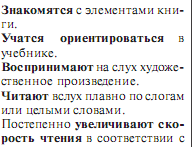 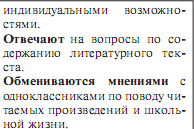 892Г. Новицкая «Книжки». Р.Сеф «Учись читать!...»10-136-8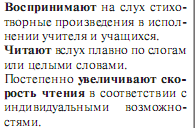 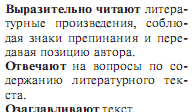 903Л. Пантелеев «Ау!»14-16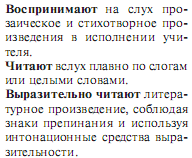 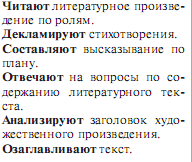 914Урок-игра «Радио-театр»1719925С. Погореловский «Ох, и непорядки в Мишкиной тетрадке».20-22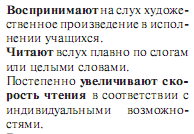 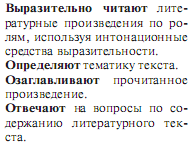 936В. Голявкин «Болтуны»23-269947С.Маршак «Угомон».28-2910958Э. Мошковская « Можно всему - всему научиться…»30-3211-13Час потехи (13ч)Час потехи (13ч)Час потехи (13ч)Час потехи (13ч)Час потехи (13ч)Час потехи (13ч)961В. Смит «Час потехи».34-37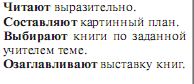 97-982-3Русские народные побасёнки, загадки. 38-45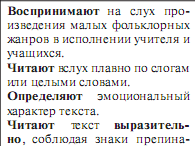 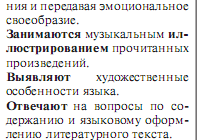 994С.Маршак «Загадки»46-501005Г. Цыферов «В среду решили они играть в прятки».51-531016В.Берестов «Искалочка»;  считалки* ; В Берестов «За игрой».53-56102-1037-8Словесные игры : скороговорки, небылицы; С. Маршак «Я видел».57-6233-341049А.Босев «С нами смех!»63-6535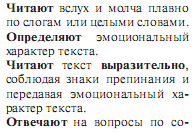 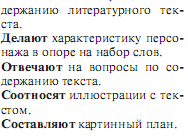 10510А.Усачев «Если вы собрались в гости»65-66106-10811-13С.Маршак «Пудель».67-7336-39Что такое хорошо и что такое плохо (14 ч)Что такое хорошо и что такое плохо (14 ч)Что такое хорошо и что такое плохо (14 ч)Что такое хорошо и что такое плохо (14 ч)Что такое хорошо и что такое плохо (14 ч)Что такое хорошо и что такое плохо (14 ч)1091Л. Толстой «Правда всего дороже»76 77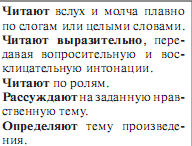 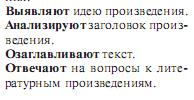 1102С. Прокофьев «Сказка про честные ушки».777940-411113В. Орлов «Кто первый »; Э. Мошковская «Не надо больше ссориться!..»; Л. Толстой «Кто прав?».80-831124В. Осеева «Все вместе».84-8541-421135Е. Пермяк «Для чего руки нужны».86-87431146Эзоп «Собрался старик помирать…»; 88-9044-471157Л. Толстой «Два раза не умирать».91-9348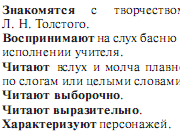 1168Л. Толстой «Два товарища».94-951179В.Росин «Друзья познаются в беде»96-9849-52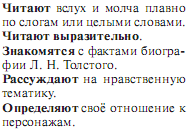 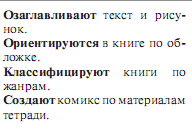 11810С.Михалков «Ошибка».99-10152-5411911С. Михалков «Прививка»103-10454-5512012Л.Яхнин «Силачи».105-107121, 12213-14М. Пляцковский «Добрая лошадь».108-1125562«Там чудеса…» (10 ч)«Там чудеса…» (10 ч)«Там чудеса…» (10 ч)«Там чудеса…» (10 ч)«Там чудеса…» (10 ч)«Там чудеса…» (10 ч)1231А. Шибаев. «Сказки просят…»114-12163-67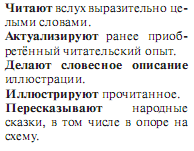 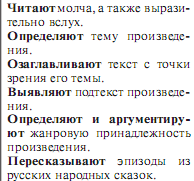 1242Русская народная сказка «Лиса и рак».122-12368125-1263-4Русская народная сказка, «Петушок и бобовое зёрнышко».124-13069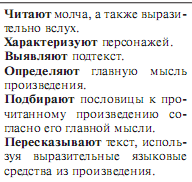 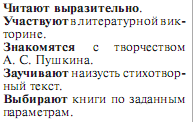 1275Ингушская сказка «Заяц и черепаха».131-132701286Американская сказка «Вот он, вор!».133-135711297Армянская сказка «Заказчик и мастер».136-1401308Сказки А.С.Пушкина.А.С.Пушкин  «У лукоморья *».141-1431319Х. К. Андерсен «Принцесса на горошине».145-14872-7313210Итоговая контрольная работа№ пп№ в теме№ в темеТема урокаТема урокаСтручебникаСтррабочейтетрадиВиды деятельности обучающихсяПризнаки, счет, взаимное расположение предметов. Отношения: столько же, больше, меньше.14 чПризнаки, счет, взаимное расположение предметов. Отношения: столько же, больше, меньше.14 чПризнаки, счет, взаимное расположение предметов. Отношения: столько же, больше, меньше.14 чПризнаки, счет, взаимное расположение предметов. Отношения: столько же, больше, меньше.14 чПризнаки, счет, взаимное расположение предметов. Отношения: столько же, больше, меньше.14 чПризнаки, счет, взаимное расположение предметов. Отношения: столько же, больше, меньше.14 чПризнаки, счет, взаимное расположение предметов. Отношения: столько же, больше, меньше.14 чПризнаки, счет, взаимное расположение предметов. Отношения: столько же, больше, меньше.14 ч111Признаки сходства и различия двух предметов. Счёт. Урок – игра.Признаки сходства и различия двух предметов. Счёт. Урок – игра.1-53-4Находить объекты на плоскости и в пространстве по данным отношениям (слева – справа, вверху – внизу, между).Описывать в речевой форме местоположениепредмета, пользуясь различными отношениями(выше – ниже, слева, справа, вверху – внизу и др.).Выделять признаки сходства и различия двухобъектов (предметов).Находить информацию (в рисунках, таблицах)для ответа на поставленный вопрос.Выявлять правило (закономерность), по которому изменяются признаки предметов (цвет, форма, размер и др.) в ряду и столбце.Выбирать предметы для продолжения рядапо тому же правилу. Составлять фигуры различной формы из данных фигур.Описывать в речевой форме иллюстрации ситуаций, пользуясь отношениями «длиннее – короче», «шире – уже», «выше – ниже».Сравнивать объекты, ориентируясь на заданные признаки.Слушать ответы одноклассников и приниматьучастие в их обсуждении, корректировать неверные ответы.Составлять рассказы по картинкам (описывать последовательность действий, изображённых на них, используя порядковые и количественные числительные).Моделировать различные способы установленияВзаимно-однозначного соответствия на предметных моделях.Анализировать модель взаимно-однозначного соответствия двух совокупностей и находить (обобщать) признак, по которому образованы пары.Анализировать ситуации с точки зрения заданных отношений.Использовать логические выражения, содержащие связки «если…, то…», «каждый», «не».Слушать ответы одноклассников, анализироватьи корректировать их.222Выделение «лишнего» предмета. Счёт. Выделение «лишнего» предмета. Счёт. 6-74-5Находить объекты на плоскости и в пространстве по данным отношениям (слева – справа, вверху – внизу, между).Описывать в речевой форме местоположениепредмета, пользуясь различными отношениями(выше – ниже, слева, справа, вверху – внизу и др.).Выделять признаки сходства и различия двухобъектов (предметов).Находить информацию (в рисунках, таблицах)для ответа на поставленный вопрос.Выявлять правило (закономерность), по которому изменяются признаки предметов (цвет, форма, размер и др.) в ряду и столбце.Выбирать предметы для продолжения рядапо тому же правилу. Составлять фигуры различной формы из данных фигур.Описывать в речевой форме иллюстрации ситуаций, пользуясь отношениями «длиннее – короче», «шире – уже», «выше – ниже».Сравнивать объекты, ориентируясь на заданные признаки.Слушать ответы одноклассников и приниматьучастие в их обсуждении, корректировать неверные ответы.Составлять рассказы по картинкам (описывать последовательность действий, изображённых на них, используя порядковые и количественные числительные).Моделировать различные способы установленияВзаимно-однозначного соответствия на предметных моделях.Анализировать модель взаимно-однозначного соответствия двух совокупностей и находить (обобщать) признак, по которому образованы пары.Анализировать ситуации с точки зрения заданных отношений.Использовать логические выражения, содержащие связки «если…, то…», «каждый», «не».Слушать ответы одноклассников, анализироватьи корректировать их.333Выявление закономерности (правила). СчётУрок – экскурсияВыявление закономерности (правила). СчётУрок – экскурсия8-95-6Находить объекты на плоскости и в пространстве по данным отношениям (слева – справа, вверху – внизу, между).Описывать в речевой форме местоположениепредмета, пользуясь различными отношениями(выше – ниже, слева, справа, вверху – внизу и др.).Выделять признаки сходства и различия двухобъектов (предметов).Находить информацию (в рисунках, таблицах)для ответа на поставленный вопрос.Выявлять правило (закономерность), по которому изменяются признаки предметов (цвет, форма, размер и др.) в ряду и столбце.Выбирать предметы для продолжения рядапо тому же правилу. Составлять фигуры различной формы из данных фигур.Описывать в речевой форме иллюстрации ситуаций, пользуясь отношениями «длиннее – короче», «шире – уже», «выше – ниже».Сравнивать объекты, ориентируясь на заданные признаки.Слушать ответы одноклассников и приниматьучастие в их обсуждении, корректировать неверные ответы.Составлять рассказы по картинкам (описывать последовательность действий, изображённых на них, используя порядковые и количественные числительные).Моделировать различные способы установленияВзаимно-однозначного соответствия на предметных моделях.Анализировать модель взаимно-однозначного соответствия двух совокупностей и находить (обобщать) признак, по которому образованы пары.Анализировать ситуации с точки зрения заданных отношений.Использовать логические выражения, содержащие связки «если…, то…», «каждый», «не».Слушать ответы одноклассников, анализироватьи корректировать их.444Пространственные отношения «перед», «за», «между». Счёт. Урок - путешествиеПространственные отношения «перед», «за», «между». Счёт. Урок - путешествие10-126-7Находить объекты на плоскости и в пространстве по данным отношениям (слева – справа, вверху – внизу, между).Описывать в речевой форме местоположениепредмета, пользуясь различными отношениями(выше – ниже, слева, справа, вверху – внизу и др.).Выделять признаки сходства и различия двухобъектов (предметов).Находить информацию (в рисунках, таблицах)для ответа на поставленный вопрос.Выявлять правило (закономерность), по которому изменяются признаки предметов (цвет, форма, размер и др.) в ряду и столбце.Выбирать предметы для продолжения рядапо тому же правилу. Составлять фигуры различной формы из данных фигур.Описывать в речевой форме иллюстрации ситуаций, пользуясь отношениями «длиннее – короче», «шире – уже», «выше – ниже».Сравнивать объекты, ориентируясь на заданные признаки.Слушать ответы одноклассников и приниматьучастие в их обсуждении, корректировать неверные ответы.Составлять рассказы по картинкам (описывать последовательность действий, изображённых на них, используя порядковые и количественные числительные).Моделировать различные способы установленияВзаимно-однозначного соответствия на предметных моделях.Анализировать модель взаимно-однозначного соответствия двух совокупностей и находить (обобщать) признак, по которому образованы пары.Анализировать ситуации с точки зрения заданных отношений.Использовать логические выражения, содержащие связки «если…, то…», «каждый», «не».Слушать ответы одноклассников, анализироватьи корректировать их.555Построение ряда фигур по определённому  правилу. СчётПостроение ряда фигур по определённому  правилу. Счёт13-148Находить объекты на плоскости и в пространстве по данным отношениям (слева – справа, вверху – внизу, между).Описывать в речевой форме местоположениепредмета, пользуясь различными отношениями(выше – ниже, слева, справа, вверху – внизу и др.).Выделять признаки сходства и различия двухобъектов (предметов).Находить информацию (в рисунках, таблицах)для ответа на поставленный вопрос.Выявлять правило (закономерность), по которому изменяются признаки предметов (цвет, форма, размер и др.) в ряду и столбце.Выбирать предметы для продолжения рядапо тому же правилу. Составлять фигуры различной формы из данных фигур.Описывать в речевой форме иллюстрации ситуаций, пользуясь отношениями «длиннее – короче», «шире – уже», «выше – ниже».Сравнивать объекты, ориентируясь на заданные признаки.Слушать ответы одноклассников и приниматьучастие в их обсуждении, корректировать неверные ответы.Составлять рассказы по картинкам (описывать последовательность действий, изображённых на них, используя порядковые и количественные числительные).Моделировать различные способы установленияВзаимно-однозначного соответствия на предметных моделях.Анализировать модель взаимно-однозначного соответствия двух совокупностей и находить (обобщать) признак, по которому образованы пары.Анализировать ситуации с точки зрения заданных отношений.Использовать логические выражения, содержащие связки «если…, то…», «каждый», «не».Слушать ответы одноклассников, анализироватьи корректировать их.666Пространственные отношения «слева», «справа», «выше», «ниже». СчётПространственные отношения «слева», «справа», «выше», «ниже». Счёт15-168Находить объекты на плоскости и в пространстве по данным отношениям (слева – справа, вверху – внизу, между).Описывать в речевой форме местоположениепредмета, пользуясь различными отношениями(выше – ниже, слева, справа, вверху – внизу и др.).Выделять признаки сходства и различия двухобъектов (предметов).Находить информацию (в рисунках, таблицах)для ответа на поставленный вопрос.Выявлять правило (закономерность), по которому изменяются признаки предметов (цвет, форма, размер и др.) в ряду и столбце.Выбирать предметы для продолжения рядапо тому же правилу. Составлять фигуры различной формы из данных фигур.Описывать в речевой форме иллюстрации ситуаций, пользуясь отношениями «длиннее – короче», «шире – уже», «выше – ниже».Сравнивать объекты, ориентируясь на заданные признаки.Слушать ответы одноклассников и приниматьучастие в их обсуждении, корректировать неверные ответы.Составлять рассказы по картинкам (описывать последовательность действий, изображённых на них, используя порядковые и количественные числительные).Моделировать различные способы установленияВзаимно-однозначного соответствия на предметных моделях.Анализировать модель взаимно-однозначного соответствия двух совокупностей и находить (обобщать) признак, по которому образованы пары.Анализировать ситуации с точки зрения заданных отношений.Использовать логические выражения, содержащие связки «если…, то…», «каждый», «не».Слушать ответы одноклассников, анализироватьи корректировать их.777Пространственные отношения. Счёт. Последовательность событий во времени. Пространственные отношения. Счёт. Последовательность событий во времени. 17-199Находить объекты на плоскости и в пространстве по данным отношениям (слева – справа, вверху – внизу, между).Описывать в речевой форме местоположениепредмета, пользуясь различными отношениями(выше – ниже, слева, справа, вверху – внизу и др.).Выделять признаки сходства и различия двухобъектов (предметов).Находить информацию (в рисунках, таблицах)для ответа на поставленный вопрос.Выявлять правило (закономерность), по которому изменяются признаки предметов (цвет, форма, размер и др.) в ряду и столбце.Выбирать предметы для продолжения рядапо тому же правилу. Составлять фигуры различной формы из данных фигур.Описывать в речевой форме иллюстрации ситуаций, пользуясь отношениями «длиннее – короче», «шире – уже», «выше – ниже».Сравнивать объекты, ориентируясь на заданные признаки.Слушать ответы одноклассников и приниматьучастие в их обсуждении, корректировать неверные ответы.Составлять рассказы по картинкам (описывать последовательность действий, изображённых на них, используя порядковые и количественные числительные).Моделировать различные способы установленияВзаимно-однозначного соответствия на предметных моделях.Анализировать модель взаимно-однозначного соответствия двух совокупностей и находить (обобщать) признак, по которому образованы пары.Анализировать ситуации с точки зрения заданных отношений.Использовать логические выражения, содержащие связки «если…, то…», «каждый», «не».Слушать ответы одноклассников, анализироватьи корректировать их.888Построение таблиц или ряда фигур по определённому правилу. Счёт. Урок – игра.Построение таблиц или ряда фигур по определённому правилу. Счёт. Урок – игра.20-219Находить объекты на плоскости и в пространстве по данным отношениям (слева – справа, вверху – внизу, между).Описывать в речевой форме местоположениепредмета, пользуясь различными отношениями(выше – ниже, слева, справа, вверху – внизу и др.).Выделять признаки сходства и различия двухобъектов (предметов).Находить информацию (в рисунках, таблицах)для ответа на поставленный вопрос.Выявлять правило (закономерность), по которому изменяются признаки предметов (цвет, форма, размер и др.) в ряду и столбце.Выбирать предметы для продолжения рядапо тому же правилу. Составлять фигуры различной формы из данных фигур.Описывать в речевой форме иллюстрации ситуаций, пользуясь отношениями «длиннее – короче», «шире – уже», «выше – ниже».Сравнивать объекты, ориентируясь на заданные признаки.Слушать ответы одноклассников и приниматьучастие в их обсуждении, корректировать неверные ответы.Составлять рассказы по картинкам (описывать последовательность действий, изображённых на них, используя порядковые и количественные числительные).Моделировать различные способы установленияВзаимно-однозначного соответствия на предметных моделях.Анализировать модель взаимно-однозначного соответствия двух совокупностей и находить (обобщать) признак, по которому образованы пары.Анализировать ситуации с точки зрения заданных отношений.Использовать логические выражения, содержащие связки «если…, то…», «каждый», «не».Слушать ответы одноклассников, анализироватьи корректировать их.999Порядок расположения предметов. Выбор недостающих элементов таблицы. СчётПорядок расположения предметов. Выбор недостающих элементов таблицы. Счёт22-2410Находить объекты на плоскости и в пространстве по данным отношениям (слева – справа, вверху – внизу, между).Описывать в речевой форме местоположениепредмета, пользуясь различными отношениями(выше – ниже, слева, справа, вверху – внизу и др.).Выделять признаки сходства и различия двухобъектов (предметов).Находить информацию (в рисунках, таблицах)для ответа на поставленный вопрос.Выявлять правило (закономерность), по которому изменяются признаки предметов (цвет, форма, размер и др.) в ряду и столбце.Выбирать предметы для продолжения рядапо тому же правилу. Составлять фигуры различной формы из данных фигур.Описывать в речевой форме иллюстрации ситуаций, пользуясь отношениями «длиннее – короче», «шире – уже», «выше – ниже».Сравнивать объекты, ориентируясь на заданные признаки.Слушать ответы одноклассников и приниматьучастие в их обсуждении, корректировать неверные ответы.Составлять рассказы по картинкам (описывать последовательность действий, изображённых на них, используя порядковые и количественные числительные).Моделировать различные способы установленияВзаимно-однозначного соответствия на предметных моделях.Анализировать модель взаимно-однозначного соответствия двух совокупностей и находить (обобщать) признак, по которому образованы пары.Анализировать ситуации с точки зрения заданных отношений.Использовать логические выражения, содержащие связки «если…, то…», «каждый», «не».Слушать ответы одноклассников, анализироватьи корректировать их.101010Изменение признаков предметов по определённому правилу. Счёт. Урок - путешествиеИзменение признаков предметов по определённому правилу. Счёт. Урок - путешествие25-2710Находить объекты на плоскости и в пространстве по данным отношениям (слева – справа, вверху – внизу, между).Описывать в речевой форме местоположениепредмета, пользуясь различными отношениями(выше – ниже, слева, справа, вверху – внизу и др.).Выделять признаки сходства и различия двухобъектов (предметов).Находить информацию (в рисунках, таблицах)для ответа на поставленный вопрос.Выявлять правило (закономерность), по которому изменяются признаки предметов (цвет, форма, размер и др.) в ряду и столбце.Выбирать предметы для продолжения рядапо тому же правилу. Составлять фигуры различной формы из данных фигур.Описывать в речевой форме иллюстрации ситуаций, пользуясь отношениями «длиннее – короче», «шире – уже», «выше – ниже».Сравнивать объекты, ориентируясь на заданные признаки.Слушать ответы одноклассников и приниматьучастие в их обсуждении, корректировать неверные ответы.Составлять рассказы по картинкам (описывать последовательность действий, изображённых на них, используя порядковые и количественные числительные).Моделировать различные способы установленияВзаимно-однозначного соответствия на предметных моделях.Анализировать модель взаимно-однозначного соответствия двух совокупностей и находить (обобщать) признак, по которому образованы пары.Анализировать ситуации с точки зрения заданных отношений.Использовать логические выражения, содержащие связки «если…, то…», «каждый», «не».Слушать ответы одноклассников, анализироватьи корректировать их.111111Предметный смысл отношений «больше», «меньше», «столько же». Деловая игра.Предметный смысл отношений «больше», «меньше», «столько же». Деловая игра.28-2911Находить объекты на плоскости и в пространстве по данным отношениям (слева – справа, вверху – внизу, между).Описывать в речевой форме местоположениепредмета, пользуясь различными отношениями(выше – ниже, слева, справа, вверху – внизу и др.).Выделять признаки сходства и различия двухобъектов (предметов).Находить информацию (в рисунках, таблицах)для ответа на поставленный вопрос.Выявлять правило (закономерность), по которому изменяются признаки предметов (цвет, форма, размер и др.) в ряду и столбце.Выбирать предметы для продолжения рядапо тому же правилу. Составлять фигуры различной формы из данных фигур.Описывать в речевой форме иллюстрации ситуаций, пользуясь отношениями «длиннее – короче», «шире – уже», «выше – ниже».Сравнивать объекты, ориентируясь на заданные признаки.Слушать ответы одноклассников и приниматьучастие в их обсуждении, корректировать неверные ответы.Составлять рассказы по картинкам (описывать последовательность действий, изображённых на них, используя порядковые и количественные числительные).Моделировать различные способы установленияВзаимно-однозначного соответствия на предметных моделях.Анализировать модель взаимно-однозначного соответствия двух совокупностей и находить (обобщать) признак, по которому образованы пары.Анализировать ситуации с точки зрения заданных отношений.Использовать логические выражения, содержащие связки «если…, то…», «каждый», «не».Слушать ответы одноклассников, анализироватьи корректировать их.121212Применение отношений «больше», «меньше», «столько же». Урок-играПрименение отношений «больше», «меньше», «столько же». Урок-игра29-3012Находить объекты на плоскости и в пространстве по данным отношениям (слева – справа, вверху – внизу, между).Описывать в речевой форме местоположениепредмета, пользуясь различными отношениями(выше – ниже, слева, справа, вверху – внизу и др.).Выделять признаки сходства и различия двухобъектов (предметов).Находить информацию (в рисунках, таблицах)для ответа на поставленный вопрос.Выявлять правило (закономерность), по которому изменяются признаки предметов (цвет, форма, размер и др.) в ряду и столбце.Выбирать предметы для продолжения рядапо тому же правилу. Составлять фигуры различной формы из данных фигур.Описывать в речевой форме иллюстрации ситуаций, пользуясь отношениями «длиннее – короче», «шире – уже», «выше – ниже».Сравнивать объекты, ориентируясь на заданные признаки.Слушать ответы одноклассников и приниматьучастие в их обсуждении, корректировать неверные ответы.Составлять рассказы по картинкам (описывать последовательность действий, изображённых на них, используя порядковые и количественные числительные).Моделировать различные способы установленияВзаимно-однозначного соответствия на предметных моделях.Анализировать модель взаимно-однозначного соответствия двух совокупностей и находить (обобщать) признак, по которому образованы пары.Анализировать ситуации с точки зрения заданных отношений.Использовать логические выражения, содержащие связки «если…, то…», «каждый», «не».Слушать ответы одноклассников, анализироватьи корректировать их.131313Проверка усвоения школьниками смысла отношений «больше», «меньше»,  «столько  же»Проверка усвоения школьниками смысла отношений «больше», «меньше»,  «столько  же»31-3213Находить объекты на плоскости и в пространстве по данным отношениям (слева – справа, вверху – внизу, между).Описывать в речевой форме местоположениепредмета, пользуясь различными отношениями(выше – ниже, слева, справа, вверху – внизу и др.).Выделять признаки сходства и различия двухобъектов (предметов).Находить информацию (в рисунках, таблицах)для ответа на поставленный вопрос.Выявлять правило (закономерность), по которому изменяются признаки предметов (цвет, форма, размер и др.) в ряду и столбце.Выбирать предметы для продолжения рядапо тому же правилу. Составлять фигуры различной формы из данных фигур.Описывать в речевой форме иллюстрации ситуаций, пользуясь отношениями «длиннее – короче», «шире – уже», «выше – ниже».Сравнивать объекты, ориентируясь на заданные признаки.Слушать ответы одноклассников и приниматьучастие в их обсуждении, корректировать неверные ответы.Составлять рассказы по картинкам (описывать последовательность действий, изображённых на них, используя порядковые и количественные числительные).Моделировать различные способы установленияВзаимно-однозначного соответствия на предметных моделях.Анализировать модель взаимно-однозначного соответствия двух совокупностей и находить (обобщать) признак, по которому образованы пары.Анализировать ситуации с точки зрения заданных отношений.Использовать логические выражения, содержащие связки «если…, то…», «каждый», «не».Слушать ответы одноклассников, анализироватьи корректировать их.141414Отношения: больше, меньше, столько же. Счет предметов (устная нумерация).Отношения: больше, меньше, столько же. Счет предметов (устная нумерация).32-33Находить объекты на плоскости и в пространстве по данным отношениям (слева – справа, вверху – внизу, между).Описывать в речевой форме местоположениепредмета, пользуясь различными отношениями(выше – ниже, слева, справа, вверху – внизу и др.).Выделять признаки сходства и различия двухобъектов (предметов).Находить информацию (в рисунках, таблицах)для ответа на поставленный вопрос.Выявлять правило (закономерность), по которому изменяются признаки предметов (цвет, форма, размер и др.) в ряду и столбце.Выбирать предметы для продолжения рядапо тому же правилу. Составлять фигуры различной формы из данных фигур.Описывать в речевой форме иллюстрации ситуаций, пользуясь отношениями «длиннее – короче», «шире – уже», «выше – ниже».Сравнивать объекты, ориентируясь на заданные признаки.Слушать ответы одноклассников и приниматьучастие в их обсуждении, корректировать неверные ответы.Составлять рассказы по картинкам (описывать последовательность действий, изображённых на них, используя порядковые и количественные числительные).Моделировать различные способы установленияВзаимно-однозначного соответствия на предметных моделях.Анализировать модель взаимно-однозначного соответствия двух совокупностей и находить (обобщать) признак, по которому образованы пары.Анализировать ситуации с точки зрения заданных отношений.Использовать логические выражения, содержащие связки «если…, то…», «каждый», «не».Слушать ответы одноклассников, анализироватьи корректировать их.Число и цифра 11 ч.Число и цифра 11 ч.Число и цифра 11 ч.Число и цифра 11 ч.Число и цифра 11 ч.Число и цифра 11 ч.Число и цифра 11 ч.Число и цифра 11 ч.15 11Число и цифра 1. Различие понятий «число» и «цифра». Последовательность событийЧисло и цифра 1. Различие понятий «число» и «цифра». Последовательность событий34-3514-25Устанавливать соответствие между вербальной, предметной и символической моделями числа.Выбирать символическую модель числа (цифру)по данной предметной и вербальной модели.Записывать цифрой количество предметов.Определять число способов выбора одного предмета из данной совокупности предметов.Разбивать предметы данной совокупности на группы по различным признакам (цвет, форма, размер).Обозначать предметы кругами (квадратами, треугольниками).Планировать последовательность действий в речевой форме при выполнении задания.Находить (исследовать) признаки, по которым изменяется каждый следующий в ряду объект, выявлять (обобщать) закономерность и выбирать из предложенных объектов те, которыми можно продолжить ряд, соблюдая ту же закономерность.Находить основание классификации, анализируяи сравнивая информацию, представленную рисунком.Выполнять логические рассуждения, пользуясь информацией, представленной в вербальной и наглядной (предметной) формах, используя логические выражения, содержащие связки «если…, то…», «или», «не» и др.Выбирать из предложенных способов действий тот, который позволит решить поставленную задачу. Обосновывать свой выбор в речевой и наглядной формах.Присчитывать и отсчитывать по одному предмету.Слушать ответы одноклассников, анализироватьи корректировать их.1622Число и цифра 7. Разбиение на группы. Варианты выбора одного предмета Число и цифра 7. Разбиение на группы. Варианты выбора одного предмета 36-3714-25Устанавливать соответствие между вербальной, предметной и символической моделями числа.Выбирать символическую модель числа (цифру)по данной предметной и вербальной модели.Записывать цифрой количество предметов.Определять число способов выбора одного предмета из данной совокупности предметов.Разбивать предметы данной совокупности на группы по различным признакам (цвет, форма, размер).Обозначать предметы кругами (квадратами, треугольниками).Планировать последовательность действий в речевой форме при выполнении задания.Находить (исследовать) признаки, по которым изменяется каждый следующий в ряду объект, выявлять (обобщать) закономерность и выбирать из предложенных объектов те, которыми можно продолжить ряд, соблюдая ту же закономерность.Находить основание классификации, анализируяи сравнивая информацию, представленную рисунком.Выполнять логические рассуждения, пользуясь информацией, представленной в вербальной и наглядной (предметной) формах, используя логические выражения, содержащие связки «если…, то…», «или», «не» и др.Выбирать из предложенных способов действий тот, который позволит решить поставленную задачу. Обосновывать свой выбор в речевой и наглядной формах.Присчитывать и отсчитывать по одному предмету.Слушать ответы одноклассников, анализироватьи корректировать их.1733Число и цифра 4. Счёт предметов (устная нумерация).Число и цифра 4. Счёт предметов (устная нумерация).38-3914-25Устанавливать соответствие между вербальной, предметной и символической моделями числа.Выбирать символическую модель числа (цифру)по данной предметной и вербальной модели.Записывать цифрой количество предметов.Определять число способов выбора одного предмета из данной совокупности предметов.Разбивать предметы данной совокупности на группы по различным признакам (цвет, форма, размер).Обозначать предметы кругами (квадратами, треугольниками).Планировать последовательность действий в речевой форме при выполнении задания.Находить (исследовать) признаки, по которым изменяется каждый следующий в ряду объект, выявлять (обобщать) закономерность и выбирать из предложенных объектов те, которыми можно продолжить ряд, соблюдая ту же закономерность.Находить основание классификации, анализируяи сравнивая информацию, представленную рисунком.Выполнять логические рассуждения, пользуясь информацией, представленной в вербальной и наглядной (предметной) формах, используя логические выражения, содержащие связки «если…, то…», «или», «не» и др.Выбирать из предложенных способов действий тот, который позволит решить поставленную задачу. Обосновывать свой выбор в речевой и наглядной формах.Присчитывать и отсчитывать по одному предмету.Слушать ответы одноклассников, анализироватьи корректировать их.1844Число и цифра 6. Закономерность в изменении признаков предметов. Урок-играЧисло и цифра 6. Закономерность в изменении признаков предметов. Урок-игра40-4114-25Устанавливать соответствие между вербальной, предметной и символической моделями числа.Выбирать символическую модель числа (цифру)по данной предметной и вербальной модели.Записывать цифрой количество предметов.Определять число способов выбора одного предмета из данной совокупности предметов.Разбивать предметы данной совокупности на группы по различным признакам (цвет, форма, размер).Обозначать предметы кругами (квадратами, треугольниками).Планировать последовательность действий в речевой форме при выполнении задания.Находить (исследовать) признаки, по которым изменяется каждый следующий в ряду объект, выявлять (обобщать) закономерность и выбирать из предложенных объектов те, которыми можно продолжить ряд, соблюдая ту же закономерность.Находить основание классификации, анализируяи сравнивая информацию, представленную рисунком.Выполнять логические рассуждения, пользуясь информацией, представленной в вербальной и наглядной (предметной) формах, используя логические выражения, содержащие связки «если…, то…», «или», «не» и др.Выбирать из предложенных способов действий тот, который позволит решить поставленную задачу. Обосновывать свой выбор в речевой и наглядной формах.Присчитывать и отсчитывать по одному предмету.Слушать ответы одноклассников, анализироватьи корректировать их.1955Число и цифра 5. Разбиение фигур на две  группыУрок – путешествие.Число и цифра 5. Разбиение фигур на две  группыУрок – путешествие.42-4314-25Устанавливать соответствие между вербальной, предметной и символической моделями числа.Выбирать символическую модель числа (цифру)по данной предметной и вербальной модели.Записывать цифрой количество предметов.Определять число способов выбора одного предмета из данной совокупности предметов.Разбивать предметы данной совокупности на группы по различным признакам (цвет, форма, размер).Обозначать предметы кругами (квадратами, треугольниками).Планировать последовательность действий в речевой форме при выполнении задания.Находить (исследовать) признаки, по которым изменяется каждый следующий в ряду объект, выявлять (обобщать) закономерность и выбирать из предложенных объектов те, которыми можно продолжить ряд, соблюдая ту же закономерность.Находить основание классификации, анализируяи сравнивая информацию, представленную рисунком.Выполнять логические рассуждения, пользуясь информацией, представленной в вербальной и наглядной (предметной) формах, используя логические выражения, содержащие связки «если…, то…», «или», «не» и др.Выбирать из предложенных способов действий тот, который позволит решить поставленную задачу. Обосновывать свой выбор в речевой и наглядной формах.Присчитывать и отсчитывать по одному предмету.Слушать ответы одноклассников, анализироватьи корректировать их.2066Число и цифра 9. Счёт предметов (устная нумерация).Число и цифра 9. Счёт предметов (устная нумерация).44-4514-25Устанавливать соответствие между вербальной, предметной и символической моделями числа.Выбирать символическую модель числа (цифру)по данной предметной и вербальной модели.Записывать цифрой количество предметов.Определять число способов выбора одного предмета из данной совокупности предметов.Разбивать предметы данной совокупности на группы по различным признакам (цвет, форма, размер).Обозначать предметы кругами (квадратами, треугольниками).Планировать последовательность действий в речевой форме при выполнении задания.Находить (исследовать) признаки, по которым изменяется каждый следующий в ряду объект, выявлять (обобщать) закономерность и выбирать из предложенных объектов те, которыми можно продолжить ряд, соблюдая ту же закономерность.Находить основание классификации, анализируяи сравнивая информацию, представленную рисунком.Выполнять логические рассуждения, пользуясь информацией, представленной в вербальной и наглядной (предметной) формах, используя логические выражения, содержащие связки «если…, то…», «или», «не» и др.Выбирать из предложенных способов действий тот, который позволит решить поставленную задачу. Обосновывать свой выбор в речевой и наглядной формах.Присчитывать и отсчитывать по одному предмету.Слушать ответы одноклассников, анализироватьи корректировать их.2177Число и цифра 3. Счёт предметов (устная нумерация).Число и цифра 3. Счёт предметов (устная нумерация).46-4714-25Устанавливать соответствие между вербальной, предметной и символической моделями числа.Выбирать символическую модель числа (цифру)по данной предметной и вербальной модели.Записывать цифрой количество предметов.Определять число способов выбора одного предмета из данной совокупности предметов.Разбивать предметы данной совокупности на группы по различным признакам (цвет, форма, размер).Обозначать предметы кругами (квадратами, треугольниками).Планировать последовательность действий в речевой форме при выполнении задания.Находить (исследовать) признаки, по которым изменяется каждый следующий в ряду объект, выявлять (обобщать) закономерность и выбирать из предложенных объектов те, которыми можно продолжить ряд, соблюдая ту же закономерность.Находить основание классификации, анализируяи сравнивая информацию, представленную рисунком.Выполнять логические рассуждения, пользуясь информацией, представленной в вербальной и наглядной (предметной) формах, используя логические выражения, содержащие связки «если…, то…», «или», «не» и др.Выбирать из предложенных способов действий тот, который позволит решить поставленную задачу. Обосновывать свой выбор в речевой и наглядной формах.Присчитывать и отсчитывать по одному предмету.Слушать ответы одноклассников, анализироватьи корректировать их.2288Число и цифра 2. Простейшие рассуждения. Варианты выбораЧисло и цифра 2. Простейшие рассуждения. Варианты выбора48-4914-25Устанавливать соответствие между вербальной, предметной и символической моделями числа.Выбирать символическую модель числа (цифру)по данной предметной и вербальной модели.Записывать цифрой количество предметов.Определять число способов выбора одного предмета из данной совокупности предметов.Разбивать предметы данной совокупности на группы по различным признакам (цвет, форма, размер).Обозначать предметы кругами (квадратами, треугольниками).Планировать последовательность действий в речевой форме при выполнении задания.Находить (исследовать) признаки, по которым изменяется каждый следующий в ряду объект, выявлять (обобщать) закономерность и выбирать из предложенных объектов те, которыми можно продолжить ряд, соблюдая ту же закономерность.Находить основание классификации, анализируяи сравнивая информацию, представленную рисунком.Выполнять логические рассуждения, пользуясь информацией, представленной в вербальной и наглядной (предметной) формах, используя логические выражения, содержащие связки «если…, то…», «или», «не» и др.Выбирать из предложенных способов действий тот, который позволит решить поставленную задачу. Обосновывать свой выбор в речевой и наглядной формах.Присчитывать и отсчитывать по одному предмету.Слушать ответы одноклассников, анализироватьи корректировать их.2399Число и цифра 8. Классификация. Урок – игра.Число и цифра 8. Классификация. Урок – игра.50-5114-25Устанавливать соответствие между вербальной, предметной и символической моделями числа.Выбирать символическую модель числа (цифру)по данной предметной и вербальной модели.Записывать цифрой количество предметов.Определять число способов выбора одного предмета из данной совокупности предметов.Разбивать предметы данной совокупности на группы по различным признакам (цвет, форма, размер).Обозначать предметы кругами (квадратами, треугольниками).Планировать последовательность действий в речевой форме при выполнении задания.Находить (исследовать) признаки, по которым изменяется каждый следующий в ряду объект, выявлять (обобщать) закономерность и выбирать из предложенных объектов те, которыми можно продолжить ряд, соблюдая ту же закономерность.Находить основание классификации, анализируяи сравнивая информацию, представленную рисунком.Выполнять логические рассуждения, пользуясь информацией, представленной в вербальной и наглядной (предметной) формах, используя логические выражения, содержащие связки «если…, то…», «или», «не» и др.Выбирать из предложенных способов действий тот, который позволит решить поставленную задачу. Обосновывать свой выбор в речевой и наглядной формах.Присчитывать и отсчитывать по одному предмету.Слушать ответы одноклассников, анализироватьи корректировать их.241010Запись ряда чисел при счёте предметов (отрезок натурального ряда чисел)Запись ряда чисел при счёте предметов (отрезок натурального ряда чисел)52-5514-25Устанавливать соответствие между вербальной, предметной и символической моделями числа.Выбирать символическую модель числа (цифру)по данной предметной и вербальной модели.Записывать цифрой количество предметов.Определять число способов выбора одного предмета из данной совокупности предметов.Разбивать предметы данной совокупности на группы по различным признакам (цвет, форма, размер).Обозначать предметы кругами (квадратами, треугольниками).Планировать последовательность действий в речевой форме при выполнении задания.Находить (исследовать) признаки, по которым изменяется каждый следующий в ряду объект, выявлять (обобщать) закономерность и выбирать из предложенных объектов те, которыми можно продолжить ряд, соблюдая ту же закономерность.Находить основание классификации, анализируяи сравнивая информацию, представленную рисунком.Выполнять логические рассуждения, пользуясь информацией, представленной в вербальной и наглядной (предметной) формах, используя логические выражения, содержащие связки «если…, то…», «или», «не» и др.Выбирать из предложенных способов действий тот, который позволит решить поставленную задачу. Обосновывать свой выбор в речевой и наглядной формах.Присчитывать и отсчитывать по одному предмету.Слушать ответы одноклассников, анализироватьи корректировать их.251111Выявление закономерностей. Присчитывание и отсчитывание по одному предмету. Число и цифра нуль. Урок - играВыявление закономерностей. Присчитывание и отсчитывание по одному предмету. Число и цифра нуль. Урок - игра56-5714-25Устанавливать соответствие между вербальной, предметной и символической моделями числа.Выбирать символическую модель числа (цифру)по данной предметной и вербальной модели.Записывать цифрой количество предметов.Определять число способов выбора одного предмета из данной совокупности предметов.Разбивать предметы данной совокупности на группы по различным признакам (цвет, форма, размер).Обозначать предметы кругами (квадратами, треугольниками).Планировать последовательность действий в речевой форме при выполнении задания.Находить (исследовать) признаки, по которым изменяется каждый следующий в ряду объект, выявлять (обобщать) закономерность и выбирать из предложенных объектов те, которыми можно продолжить ряд, соблюдая ту же закономерность.Находить основание классификации, анализируяи сравнивая информацию, представленную рисунком.Выполнять логические рассуждения, пользуясь информацией, представленной в вербальной и наглядной (предметной) формах, используя логические выражения, содержащие связки «если…, то…», «или», «не» и др.Выбирать из предложенных способов действий тот, который позволит решить поставленную задачу. Обосновывать свой выбор в речевой и наглядной формах.Присчитывать и отсчитывать по одному предмету.Слушать ответы одноклассников, анализироватьи корректировать их.Точка. Прямая и кривая линия. Луч. Длина предметов. Отрезок. Ломаная. Измерение длины. 11 ч.Точка. Прямая и кривая линия. Луч. Длина предметов. Отрезок. Ломаная. Измерение длины. 11 ч.Точка. Прямая и кривая линия. Луч. Длина предметов. Отрезок. Ломаная. Измерение длины. 11 ч.Точка. Прямая и кривая линия. Луч. Длина предметов. Отрезок. Ломаная. Измерение длины. 11 ч.Точка. Прямая и кривая линия. Луч. Длина предметов. Отрезок. Ломаная. Измерение длины. 11 ч.Точка. Прямая и кривая линия. Луч. Длина предметов. Отрезок. Ломаная. Измерение длины. 11 ч.Точка. Прямая и кривая линия. Луч. Длина предметов. Отрезок. Ломаная. Измерение длины. 11 ч.Точка. Прямая и кривая линия. Луч. Длина предметов. Отрезок. Ломаная. Измерение длины. 11 ч.2611Линейка – инструмент для проведения прямых линий и средство Урок – игра.Линейка – инструмент для проведения прямых линий и средство Урок – игра.58-5926-27Моделировать прямую линию, перегибая лист бумаги.Проводить (строить), пользуясь линейкой, прямые линии через одну точку.Определять количество прямых, изображённых на рисунке.Определять количество точек пересечения прямых, изображённых на рисунке.Различать визуально прямые и кривые линии и контролировать свой выбор с помощью линейки. Строить отрезок с помощью линейки.Выражать в речевой форме признаки сходства и различия в изображениях луча и отрезка.Находить отрезки на сложном чертеже.Сравнивать длины отрезков визуально (длинаменьше, больше, одинаковая) и с помощью циркуля.Моделировать геометрические фигуры из палочек (треугольник, квадрат, прямоугольник).Обозначать количество предметов. Выбирать пары отрезков, соответствующих данному отношению (длиннее, короче, одинаковой длины).Называть отрезки, пользуясь двумя буквами.Выбирать мерку, которой измерена длина отрезка.Строить отрезок заданной длины с помощью циркуля.Измерять и записывать длину данного отрезка в сантиметрах.Строить отрезок заданной длины (в сантиметрах).Сравнивать длины сторон треугольника, квадрата, прямоугольника визуально и с помощью циркуля.Слушать ответы одноклассников, анализироватьи корректировать их2722Замкнутые и незамкнутые кривые.Замкнутые и незамкнутые кривые.60-6128-30Моделировать прямую линию, перегибая лист бумаги.Проводить (строить), пользуясь линейкой, прямые линии через одну точку.Определять количество прямых, изображённых на рисунке.Определять количество точек пересечения прямых, изображённых на рисунке.Различать визуально прямые и кривые линии и контролировать свой выбор с помощью линейки. Строить отрезок с помощью линейки.Выражать в речевой форме признаки сходства и различия в изображениях луча и отрезка.Находить отрезки на сложном чертеже.Сравнивать длины отрезков визуально (длинаменьше, больше, одинаковая) и с помощью циркуля.Моделировать геометрические фигуры из палочек (треугольник, квадрат, прямоугольник).Обозначать количество предметов. Выбирать пары отрезков, соответствующих данному отношению (длиннее, короче, одинаковой длины).Называть отрезки, пользуясь двумя буквами.Выбирать мерку, которой измерена длина отрезка.Строить отрезок заданной длины с помощью циркуля.Измерять и записывать длину данного отрезка в сантиметрах.Строить отрезок заданной длины (в сантиметрах).Сравнивать длины сторон треугольника, квадрата, прямоугольника визуально и с помощью циркуля.Слушать ответы одноклассников, анализироватьи корректировать их2833Изображение луча. Обозначение буквой начала лучаУрок-играИзображение луча. Обозначение буквой начала лучаУрок-игра63-6431-32Моделировать прямую линию, перегибая лист бумаги.Проводить (строить), пользуясь линейкой, прямые линии через одну точку.Определять количество прямых, изображённых на рисунке.Определять количество точек пересечения прямых, изображённых на рисунке.Различать визуально прямые и кривые линии и контролировать свой выбор с помощью линейки. Строить отрезок с помощью линейки.Выражать в речевой форме признаки сходства и различия в изображениях луча и отрезка.Находить отрезки на сложном чертеже.Сравнивать длины отрезков визуально (длинаменьше, больше, одинаковая) и с помощью циркуля.Моделировать геометрические фигуры из палочек (треугольник, квадрат, прямоугольник).Обозначать количество предметов. Выбирать пары отрезков, соответствующих данному отношению (длиннее, короче, одинаковой длины).Называть отрезки, пользуясь двумя буквами.Выбирать мерку, которой измерена длина отрезка.Строить отрезок заданной длины с помощью циркуля.Измерять и записывать длину данного отрезка в сантиметрах.Строить отрезок заданной длины (в сантиметрах).Сравнивать длины сторон треугольника, квадрата, прямоугольника визуально и с помощью циркуля.Слушать ответы одноклассников, анализироватьи корректировать их2944Построение лучей. Пересечение линийПостроение лучей. Пересечение линий65-6633Моделировать прямую линию, перегибая лист бумаги.Проводить (строить), пользуясь линейкой, прямые линии через одну точку.Определять количество прямых, изображённых на рисунке.Определять количество точек пересечения прямых, изображённых на рисунке.Различать визуально прямые и кривые линии и контролировать свой выбор с помощью линейки. Строить отрезок с помощью линейки.Выражать в речевой форме признаки сходства и различия в изображениях луча и отрезка.Находить отрезки на сложном чертеже.Сравнивать длины отрезков визуально (длинаменьше, больше, одинаковая) и с помощью циркуля.Моделировать геометрические фигуры из палочек (треугольник, квадрат, прямоугольник).Обозначать количество предметов. Выбирать пары отрезков, соответствующих данному отношению (длиннее, короче, одинаковой длины).Называть отрезки, пользуясь двумя буквами.Выбирать мерку, которой измерена длина отрезка.Строить отрезок заданной длины с помощью циркуля.Измерять и записывать длину данного отрезка в сантиметрах.Строить отрезок заданной длины (в сантиметрах).Сравнивать длины сторон треугольника, квадрата, прямоугольника визуально и с помощью циркуля.Слушать ответы одноклассников, анализироватьи корректировать их3055Построение отрезка. Выявление отрезков на сложном чертежеПостроение отрезка. Выявление отрезков на сложном чертеже67-6834Моделировать прямую линию, перегибая лист бумаги.Проводить (строить), пользуясь линейкой, прямые линии через одну точку.Определять количество прямых, изображённых на рисунке.Определять количество точек пересечения прямых, изображённых на рисунке.Различать визуально прямые и кривые линии и контролировать свой выбор с помощью линейки. Строить отрезок с помощью линейки.Выражать в речевой форме признаки сходства и различия в изображениях луча и отрезка.Находить отрезки на сложном чертеже.Сравнивать длины отрезков визуально (длинаменьше, больше, одинаковая) и с помощью циркуля.Моделировать геометрические фигуры из палочек (треугольник, квадрат, прямоугольник).Обозначать количество предметов. Выбирать пары отрезков, соответствующих данному отношению (длиннее, короче, одинаковой длины).Называть отрезки, пользуясь двумя буквами.Выбирать мерку, которой измерена длина отрезка.Строить отрезок заданной длины с помощью циркуля.Измерять и записывать длину данного отрезка в сантиметрах.Строить отрезок заданной длины (в сантиметрах).Сравнивать длины сторон треугольника, квадрата, прямоугольника визуально и с помощью циркуля.Слушать ответы одноклассников, анализироватьи корректировать их3166Сравнение длин отрезков с помощью циркуляСравнение длин отрезков с помощью циркуля69-7035Моделировать прямую линию, перегибая лист бумаги.Проводить (строить), пользуясь линейкой, прямые линии через одну точку.Определять количество прямых, изображённых на рисунке.Определять количество точек пересечения прямых, изображённых на рисунке.Различать визуально прямые и кривые линии и контролировать свой выбор с помощью линейки. Строить отрезок с помощью линейки.Выражать в речевой форме признаки сходства и различия в изображениях луча и отрезка.Находить отрезки на сложном чертеже.Сравнивать длины отрезков визуально (длинаменьше, больше, одинаковая) и с помощью циркуля.Моделировать геометрические фигуры из палочек (треугольник, квадрат, прямоугольник).Обозначать количество предметов. Выбирать пары отрезков, соответствующих данному отношению (длиннее, короче, одинаковой длины).Называть отрезки, пользуясь двумя буквами.Выбирать мерку, которой измерена длина отрезка.Строить отрезок заданной длины с помощью циркуля.Измерять и записывать длину данного отрезка в сантиметрах.Строить отрезок заданной длины (в сантиметрах).Сравнивать длины сторон треугольника, квадрата, прямоугольника визуально и с помощью циркуля.Слушать ответы одноклассников, анализироватьи корректировать их3277Моделирование отношений с помощью отрезковМоделирование отношений с помощью отрезков71-7236Моделировать прямую линию, перегибая лист бумаги.Проводить (строить), пользуясь линейкой, прямые линии через одну точку.Определять количество прямых, изображённых на рисунке.Определять количество точек пересечения прямых, изображённых на рисунке.Различать визуально прямые и кривые линии и контролировать свой выбор с помощью линейки. Строить отрезок с помощью линейки.Выражать в речевой форме признаки сходства и различия в изображениях луча и отрезка.Находить отрезки на сложном чертеже.Сравнивать длины отрезков визуально (длинаменьше, больше, одинаковая) и с помощью циркуля.Моделировать геометрические фигуры из палочек (треугольник, квадрат, прямоугольник).Обозначать количество предметов. Выбирать пары отрезков, соответствующих данному отношению (длиннее, короче, одинаковой длины).Называть отрезки, пользуясь двумя буквами.Выбирать мерку, которой измерена длина отрезка.Строить отрезок заданной длины с помощью циркуля.Измерять и записывать длину данного отрезка в сантиметрах.Строить отрезок заданной длины (в сантиметрах).Сравнивать длины сторон треугольника, квадрата, прямоугольника визуально и с помощью циркуля.Слушать ответы одноклассников, анализироватьи корректировать их33.8.8Построение отрезков на луче. Сравнение длин отрезков с помощью мерокПостроение отрезков на луче. Сравнение длин отрезков с помощью мерок7337Моделировать прямую линию, перегибая лист бумаги.Проводить (строить), пользуясь линейкой, прямые линии через одну точку.Определять количество прямых, изображённых на рисунке.Определять количество точек пересечения прямых, изображённых на рисунке.Различать визуально прямые и кривые линии и контролировать свой выбор с помощью линейки. Строить отрезок с помощью линейки.Выражать в речевой форме признаки сходства и различия в изображениях луча и отрезка.Находить отрезки на сложном чертеже.Сравнивать длины отрезков визуально (длинаменьше, больше, одинаковая) и с помощью циркуля.Моделировать геометрические фигуры из палочек (треугольник, квадрат, прямоугольник).Обозначать количество предметов. Выбирать пары отрезков, соответствующих данному отношению (длиннее, короче, одинаковой длины).Называть отрезки, пользуясь двумя буквами.Выбирать мерку, которой измерена длина отрезка.Строить отрезок заданной длины с помощью циркуля.Измерять и записывать длину данного отрезка в сантиметрах.Строить отрезок заданной длины (в сантиметрах).Сравнивать длины сторон треугольника, квадрата, прямоугольника визуально и с помощью циркуля.Слушать ответы одноклассников, анализироватьи корректировать их3499Единица длины сантиметрЕдиница длины сантиметр38Моделировать прямую линию, перегибая лист бумаги.Проводить (строить), пользуясь линейкой, прямые линии через одну точку.Определять количество прямых, изображённых на рисунке.Определять количество точек пересечения прямых, изображённых на рисунке.Различать визуально прямые и кривые линии и контролировать свой выбор с помощью линейки. Строить отрезок с помощью линейки.Выражать в речевой форме признаки сходства и различия в изображениях луча и отрезка.Находить отрезки на сложном чертеже.Сравнивать длины отрезков визуально (длинаменьше, больше, одинаковая) и с помощью циркуля.Моделировать геометрические фигуры из палочек (треугольник, квадрат, прямоугольник).Обозначать количество предметов. Выбирать пары отрезков, соответствующих данному отношению (длиннее, короче, одинаковой длины).Называть отрезки, пользуясь двумя буквами.Выбирать мерку, которой измерена длина отрезка.Строить отрезок заданной длины с помощью циркуля.Измерять и записывать длину данного отрезка в сантиметрах.Строить отрезок заданной длины (в сантиметрах).Сравнивать длины сторон треугольника, квадрата, прямоугольника визуально и с помощью циркуля.Слушать ответы одноклассников, анализироватьи корректировать их351010Урок – экскурсия. Линии в нашей жизни.Урок – экскурсия. Линии в нашей жизни.Моделировать прямую линию, перегибая лист бумаги.Проводить (строить), пользуясь линейкой, прямые линии через одну точку.Определять количество прямых, изображённых на рисунке.Определять количество точек пересечения прямых, изображённых на рисунке.Различать визуально прямые и кривые линии и контролировать свой выбор с помощью линейки. Строить отрезок с помощью линейки.Выражать в речевой форме признаки сходства и различия в изображениях луча и отрезка.Находить отрезки на сложном чертеже.Сравнивать длины отрезков визуально (длинаменьше, больше, одинаковая) и с помощью циркуля.Моделировать геометрические фигуры из палочек (треугольник, квадрат, прямоугольник).Обозначать количество предметов. Выбирать пары отрезков, соответствующих данному отношению (длиннее, короче, одинаковой длины).Называть отрезки, пользуясь двумя буквами.Выбирать мерку, которой измерена длина отрезка.Строить отрезок заданной длины с помощью циркуля.Измерять и записывать длину данного отрезка в сантиметрах.Строить отрезок заданной длины (в сантиметрах).Сравнивать длины сторон треугольника, квадрата, прямоугольника визуально и с помощью циркуля.Слушать ответы одноклассников, анализироватьи корректировать их361111Закрепление знаний о линиях. Самостоятельная работа.Закрепление знаний о линиях. Самостоятельная работа.Моделировать прямую линию, перегибая лист бумаги.Проводить (строить), пользуясь линейкой, прямые линии через одну точку.Определять количество прямых, изображённых на рисунке.Определять количество точек пересечения прямых, изображённых на рисунке.Различать визуально прямые и кривые линии и контролировать свой выбор с помощью линейки. Строить отрезок с помощью линейки.Выражать в речевой форме признаки сходства и различия в изображениях луча и отрезка.Находить отрезки на сложном чертеже.Сравнивать длины отрезков визуально (длинаменьше, больше, одинаковая) и с помощью циркуля.Моделировать геометрические фигуры из палочек (треугольник, квадрат, прямоугольник).Обозначать количество предметов. Выбирать пары отрезков, соответствующих данному отношению (длиннее, короче, одинаковой длины).Называть отрезки, пользуясь двумя буквами.Выбирать мерку, которой измерена длина отрезка.Строить отрезок заданной длины с помощью циркуля.Измерять и записывать длину данного отрезка в сантиметрах.Строить отрезок заданной длины (в сантиметрах).Сравнивать длины сторон треугольника, квадрата, прямоугольника визуально и с помощью циркуля.Слушать ответы одноклассников, анализироватьи корректировать ихОднозначные числа. Состав однозначных чисел. Сложение и вычитание однозначных чисел (54 ч)Однозначные числа. Состав однозначных чисел. Сложение и вычитание однозначных чисел (54 ч)Однозначные числа. Состав однозначных чисел. Сложение и вычитание однозначных чисел (54 ч)Однозначные числа. Состав однозначных чисел. Сложение и вычитание однозначных чисел (54 ч)Однозначные числа. Состав однозначных чисел. Сложение и вычитание однозначных чисел (54 ч)Однозначные числа. Состав однозначных чисел. Сложение и вычитание однозначных чисел (54 ч)Однозначные числа. Состав однозначных чисел. Сложение и вычитание однозначных чисел (54 ч)Однозначные числа. Состав однозначных чисел. Сложение и вычитание однозначных чисел (54 ч)3711Изображение числового лучаИзображение числового луча7439-40Различать изображения луча и прямой.Выражать в речевой форме признаки сходства иотличия в изображении прямой и луча.Выбирать из двух лучей на рисунке те, которыемогут пересекаться, и те, которые не пересекутся.Строить точку пересечения двух лучей, точку пересечения прямой и луча.Определять количество лучей, изображённых нарисунке.Строить отрезок с помощью линейки.Выражать в речевой форме признаки сходства иразличия в изображениях луча и отрезка.Находить отрезки на сложном чертеже.Сравнивать длины отрезков визуально (длинаменьше, больше, одинаковая) и с помощью циркуля.Моделировать геометрические фигуры из палочек (треугольник, квадрат, прямоугольник).Обозначать количество предметов. Выбирать пары отрезков, соответствующих данному отношению (длиннее, короче, одинаковой длины).Называть отрезки, пользуясь двумя буквами.Выбирать мерку, которой измерена длина отрезка.Строить отрезок заданной длины с помощью циркуля.Измерять и записывать длину данного отрезка в сантиметрах.Строить отрезок заданной длины (в сантиметрах).Сравнивать длины сторон треугольника, квадрата, прямоугольника визуально и с помощью циркуля.Слушать ответы одноклассников, анализироватьи корректировать их. Записывать равенство, соответствующее рисунку.Набирать определённое количество денег, пользуясь различными монетами.Находить количество предметов, пользуясь присчитыванием и отсчитыванием по единице.Выявлять правило, по которому составлена таблица и заполнять её в соответствии с правилом.Дополнять равенства пропущенными числами.Вычислять значения сумм из трёх, четырёх слагаемых, выполняя последовательно действие сложения слева направо.Выявлять основание для классификации группыпредметов.3822Сравнение длин отрезков с помощью числового луча. Сравнение длин отрезков с помощью числового луча. 7541-42Различать изображения луча и прямой.Выражать в речевой форме признаки сходства иотличия в изображении прямой и луча.Выбирать из двух лучей на рисунке те, которыемогут пересекаться, и те, которые не пересекутся.Строить точку пересечения двух лучей, точку пересечения прямой и луча.Определять количество лучей, изображённых нарисунке.Строить отрезок с помощью линейки.Выражать в речевой форме признаки сходства иразличия в изображениях луча и отрезка.Находить отрезки на сложном чертеже.Сравнивать длины отрезков визуально (длинаменьше, больше, одинаковая) и с помощью циркуля.Моделировать геометрические фигуры из палочек (треугольник, квадрат, прямоугольник).Обозначать количество предметов. Выбирать пары отрезков, соответствующих данному отношению (длиннее, короче, одинаковой длины).Называть отрезки, пользуясь двумя буквами.Выбирать мерку, которой измерена длина отрезка.Строить отрезок заданной длины с помощью циркуля.Измерять и записывать длину данного отрезка в сантиметрах.Строить отрезок заданной длины (в сантиметрах).Сравнивать длины сторон треугольника, квадрата, прямоугольника визуально и с помощью циркуля.Слушать ответы одноклассников, анализироватьи корректировать их. Записывать равенство, соответствующее рисунку.Набирать определённое количество денег, пользуясь различными монетами.Находить количество предметов, пользуясь присчитыванием и отсчитыванием по единице.Выявлять правило, по которому составлена таблица и заполнять её в соответствии с правилом.Дополнять равенства пропущенными числами.Вычислять значения сумм из трёх, четырёх слагаемых, выполняя последовательно действие сложения слева направо.Выявлять основание для классификации группыпредметов.3933Числовые неравенства, их запись. Знаки «больше», «меньше». Неравенство.Числовые неравенства, их запись. Знаки «больше», «меньше». Неравенство.76-7743Различать изображения луча и прямой.Выражать в речевой форме признаки сходства иотличия в изображении прямой и луча.Выбирать из двух лучей на рисунке те, которыемогут пересекаться, и те, которые не пересекутся.Строить точку пересечения двух лучей, точку пересечения прямой и луча.Определять количество лучей, изображённых нарисунке.Строить отрезок с помощью линейки.Выражать в речевой форме признаки сходства иразличия в изображениях луча и отрезка.Находить отрезки на сложном чертеже.Сравнивать длины отрезков визуально (длинаменьше, больше, одинаковая) и с помощью циркуля.Моделировать геометрические фигуры из палочек (треугольник, квадрат, прямоугольник).Обозначать количество предметов. Выбирать пары отрезков, соответствующих данному отношению (длиннее, короче, одинаковой длины).Называть отрезки, пользуясь двумя буквами.Выбирать мерку, которой измерена длина отрезка.Строить отрезок заданной длины с помощью циркуля.Измерять и записывать длину данного отрезка в сантиметрах.Строить отрезок заданной длины (в сантиметрах).Сравнивать длины сторон треугольника, квадрата, прямоугольника визуально и с помощью циркуля.Слушать ответы одноклассников, анализироватьи корректировать их. Записывать равенство, соответствующее рисунку.Набирать определённое количество денег, пользуясь различными монетами.Находить количество предметов, пользуясь присчитыванием и отсчитыванием по единице.Выявлять правило, по которому составлена таблица и заполнять её в соответствии с правилом.Дополнять равенства пропущенными числами.Вычислять значения сумм из трёх, четырёх слагаемых, выполняя последовательно действие сложения слева направо.Выявлять основание для классификации группыпредметов.4044Сравнение однозначных чисел. Числовой  луч как средство самоконтроляСравнение однозначных чисел. Числовой  луч как средство самоконтроля78-7944Различать изображения луча и прямой.Выражать в речевой форме признаки сходства иотличия в изображении прямой и луча.Выбирать из двух лучей на рисунке те, которыемогут пересекаться, и те, которые не пересекутся.Строить точку пересечения двух лучей, точку пересечения прямой и луча.Определять количество лучей, изображённых нарисунке.Строить отрезок с помощью линейки.Выражать в речевой форме признаки сходства иразличия в изображениях луча и отрезка.Находить отрезки на сложном чертеже.Сравнивать длины отрезков визуально (длинаменьше, больше, одинаковая) и с помощью циркуля.Моделировать геометрические фигуры из палочек (треугольник, квадрат, прямоугольник).Обозначать количество предметов. Выбирать пары отрезков, соответствующих данному отношению (длиннее, короче, одинаковой длины).Называть отрезки, пользуясь двумя буквами.Выбирать мерку, которой измерена длина отрезка.Строить отрезок заданной длины с помощью циркуля.Измерять и записывать длину данного отрезка в сантиметрах.Строить отрезок заданной длины (в сантиметрах).Сравнивать длины сторон треугольника, квадрата, прямоугольника визуально и с помощью циркуля.Слушать ответы одноклассников, анализироватьи корректировать их. Записывать равенство, соответствующее рисунку.Набирать определённое количество денег, пользуясь различными монетами.Находить количество предметов, пользуясь присчитыванием и отсчитыванием по единице.Выявлять правило, по которому составлена таблица и заполнять её в соответствии с правилом.Дополнять равенства пропущенными числами.Вычислять значения сумм из трёх, четырёх слагаемых, выполняя последовательно действие сложения слева направо.Выявлять основание для классификации группыпредметов.4155Предметный смысл сложения. Знакомство с терминологией: выражение, равен-ство, названия компонентов и результата действия. Изображение равенств на числовом луче.Предметный смысл сложения. Знакомство с терминологией: выражение, равен-ство, названия компонентов и результата действия. Изображение равенств на числовом луче.80-8145Различать изображения луча и прямой.Выражать в речевой форме признаки сходства иотличия в изображении прямой и луча.Выбирать из двух лучей на рисунке те, которыемогут пересекаться, и те, которые не пересекутся.Строить точку пересечения двух лучей, точку пересечения прямой и луча.Определять количество лучей, изображённых нарисунке.Строить отрезок с помощью линейки.Выражать в речевой форме признаки сходства иразличия в изображениях луча и отрезка.Находить отрезки на сложном чертеже.Сравнивать длины отрезков визуально (длинаменьше, больше, одинаковая) и с помощью циркуля.Моделировать геометрические фигуры из палочек (треугольник, квадрат, прямоугольник).Обозначать количество предметов. Выбирать пары отрезков, соответствующих данному отношению (длиннее, короче, одинаковой длины).Называть отрезки, пользуясь двумя буквами.Выбирать мерку, которой измерена длина отрезка.Строить отрезок заданной длины с помощью циркуля.Измерять и записывать длину данного отрезка в сантиметрах.Строить отрезок заданной длины (в сантиметрах).Сравнивать длины сторон треугольника, квадрата, прямоугольника визуально и с помощью циркуля.Слушать ответы одноклассников, анализироватьи корректировать их. Записывать равенство, соответствующее рисунку.Набирать определённое количество денег, пользуясь различными монетами.Находить количество предметов, пользуясь присчитыванием и отсчитыванием по единице.Выявлять правило, по которому составлена таблица и заполнять её в соответствии с правилом.Дополнять равенства пропущенными числами.Вычислять значения сумм из трёх, четырёх слагаемых, выполняя последовательно действие сложения слева направо.Выявлять основание для классификации группыпредметов.4266Смысл сложения. Выражение. Равенство.Смысл сложения. Выражение. Равенство.8246Различать изображения луча и прямой.Выражать в речевой форме признаки сходства иотличия в изображении прямой и луча.Выбирать из двух лучей на рисунке те, которыемогут пересекаться, и те, которые не пересекутся.Строить точку пересечения двух лучей, точку пересечения прямой и луча.Определять количество лучей, изображённых нарисунке.Строить отрезок с помощью линейки.Выражать в речевой форме признаки сходства иразличия в изображениях луча и отрезка.Находить отрезки на сложном чертеже.Сравнивать длины отрезков визуально (длинаменьше, больше, одинаковая) и с помощью циркуля.Моделировать геометрические фигуры из палочек (треугольник, квадрат, прямоугольник).Обозначать количество предметов. Выбирать пары отрезков, соответствующих данному отношению (длиннее, короче, одинаковой длины).Называть отрезки, пользуясь двумя буквами.Выбирать мерку, которой измерена длина отрезка.Строить отрезок заданной длины с помощью циркуля.Измерять и записывать длину данного отрезка в сантиметрах.Строить отрезок заданной длины (в сантиметрах).Сравнивать длины сторон треугольника, квадрата, прямоугольника визуально и с помощью циркуля.Слушать ответы одноклассников, анализироватьи корректировать их. Записывать равенство, соответствующее рисунку.Набирать определённое количество денег, пользуясь различными монетами.Находить количество предметов, пользуясь присчитыванием и отсчитыванием по единице.Выявлять правило, по которому составлена таблица и заполнять её в соответствии с правилом.Дополнять равенства пропущенными числами.Вычислять значения сумм из трёх, четырёх слагаемых, выполняя последовательно действие сложения слева направо.Выявлять основание для классификации группыпредметов.4377Смысл сложения. Выражение. Равенство.Смысл сложения. Выражение. Равенство.8347Различать изображения луча и прямой.Выражать в речевой форме признаки сходства иотличия в изображении прямой и луча.Выбирать из двух лучей на рисунке те, которыемогут пересекаться, и те, которые не пересекутся.Строить точку пересечения двух лучей, точку пересечения прямой и луча.Определять количество лучей, изображённых нарисунке.Строить отрезок с помощью линейки.Выражать в речевой форме признаки сходства иразличия в изображениях луча и отрезка.Находить отрезки на сложном чертеже.Сравнивать длины отрезков визуально (длинаменьше, больше, одинаковая) и с помощью циркуля.Моделировать геометрические фигуры из палочек (треугольник, квадрат, прямоугольник).Обозначать количество предметов. Выбирать пары отрезков, соответствующих данному отношению (длиннее, короче, одинаковой длины).Называть отрезки, пользуясь двумя буквами.Выбирать мерку, которой измерена длина отрезка.Строить отрезок заданной длины с помощью циркуля.Измерять и записывать длину данного отрезка в сантиметрах.Строить отрезок заданной длины (в сантиметрах).Сравнивать длины сторон треугольника, квадрата, прямоугольника визуально и с помощью циркуля.Слушать ответы одноклассников, анализироватьи корректировать их. Записывать равенство, соответствующее рисунку.Набирать определённое количество денег, пользуясь различными монетами.Находить количество предметов, пользуясь присчитыванием и отсчитыванием по единице.Выявлять правило, по которому составлена таблица и заполнять её в соответствии с правилом.Дополнять равенства пропущенными числами.Вычислять значения сумм из трёх, четырёх слагаемых, выполняя последовательно действие сложения слева направо.Выявлять основание для классификации группыпредметов.4488Переместительное свойство сложения. Состав чисел 4 и 6. Классификация предметовПереместительное свойство сложения. Состав чисел 4 и 6. Классификация предметов84-8548Различать изображения луча и прямой.Выражать в речевой форме признаки сходства иотличия в изображении прямой и луча.Выбирать из двух лучей на рисунке те, которыемогут пересекаться, и те, которые не пересекутся.Строить точку пересечения двух лучей, точку пересечения прямой и луча.Определять количество лучей, изображённых нарисунке.Строить отрезок с помощью линейки.Выражать в речевой форме признаки сходства иразличия в изображениях луча и отрезка.Находить отрезки на сложном чертеже.Сравнивать длины отрезков визуально (длинаменьше, больше, одинаковая) и с помощью циркуля.Моделировать геометрические фигуры из палочек (треугольник, квадрат, прямоугольник).Обозначать количество предметов. Выбирать пары отрезков, соответствующих данному отношению (длиннее, короче, одинаковой длины).Называть отрезки, пользуясь двумя буквами.Выбирать мерку, которой измерена длина отрезка.Строить отрезок заданной длины с помощью циркуля.Измерять и записывать длину данного отрезка в сантиметрах.Строить отрезок заданной длины (в сантиметрах).Сравнивать длины сторон треугольника, квадрата, прямоугольника визуально и с помощью циркуля.Слушать ответы одноклассников, анализироватьи корректировать их. Записывать равенство, соответствующее рисунку.Набирать определённое количество денег, пользуясь различными монетами.Находить количество предметов, пользуясь присчитыванием и отсчитыванием по единице.Выявлять правило, по которому составлена таблица и заполнять её в соответствии с правилом.Дополнять равенства пропущенными числами.Вычислять значения сумм из трёх, четырёх слагаемых, выполняя последовательно действие сложения слева направо.Выявлять основание для классификации группыпредметов.4599Переместительное свойство сложения. Соотнесение предметных, графических и символических моделейПереместительное свойство сложения. Соотнесение предметных, графических и символических моделей85-8649Различать изображения луча и прямой.Выражать в речевой форме признаки сходства иотличия в изображении прямой и луча.Выбирать из двух лучей на рисунке те, которыемогут пересекаться, и те, которые не пересекутся.Строить точку пересечения двух лучей, точку пересечения прямой и луча.Определять количество лучей, изображённых нарисунке.Строить отрезок с помощью линейки.Выражать в речевой форме признаки сходства иразличия в изображениях луча и отрезка.Находить отрезки на сложном чертеже.Сравнивать длины отрезков визуально (длинаменьше, больше, одинаковая) и с помощью циркуля.Моделировать геометрические фигуры из палочек (треугольник, квадрат, прямоугольник).Обозначать количество предметов. Выбирать пары отрезков, соответствующих данному отношению (длиннее, короче, одинаковой длины).Называть отрезки, пользуясь двумя буквами.Выбирать мерку, которой измерена длина отрезка.Строить отрезок заданной длины с помощью циркуля.Измерять и записывать длину данного отрезка в сантиметрах.Строить отрезок заданной длины (в сантиметрах).Сравнивать длины сторон треугольника, квадрата, прямоугольника визуально и с помощью циркуля.Слушать ответы одноклассников, анализироватьи корректировать их. Записывать равенство, соответствующее рисунку.Набирать определённое количество денег, пользуясь различными монетами.Находить количество предметов, пользуясь присчитыванием и отсчитыванием по единице.Выявлять правило, по которому составлена таблица и заполнять её в соответствии с правилом.Дополнять равенства пропущенными числами.Вычислять значения сумм из трёх, четырёх слагаемых, выполняя последовательно действие сложения слева направо.Выявлять основание для классификации группыпредметов.461010Состав числа 6. Установка на запоминаниеСостав числа 6. Установка на запоминание87-8850Различать изображения луча и прямой.Выражать в речевой форме признаки сходства иотличия в изображении прямой и луча.Выбирать из двух лучей на рисунке те, которыемогут пересекаться, и те, которые не пересекутся.Строить точку пересечения двух лучей, точку пересечения прямой и луча.Определять количество лучей, изображённых нарисунке.Строить отрезок с помощью линейки.Выражать в речевой форме признаки сходства иразличия в изображениях луча и отрезка.Находить отрезки на сложном чертеже.Сравнивать длины отрезков визуально (длинаменьше, больше, одинаковая) и с помощью циркуля.Моделировать геометрические фигуры из палочек (треугольник, квадрат, прямоугольник).Обозначать количество предметов. Выбирать пары отрезков, соответствующих данному отношению (длиннее, короче, одинаковой длины).Называть отрезки, пользуясь двумя буквами.Выбирать мерку, которой измерена длина отрезка.Строить отрезок заданной длины с помощью циркуля.Измерять и записывать длину данного отрезка в сантиметрах.Строить отрезок заданной длины (в сантиметрах).Сравнивать длины сторон треугольника, квадрата, прямоугольника визуально и с помощью циркуля.Слушать ответы одноклассников, анализироватьи корректировать их. Записывать равенство, соответствующее рисунку.Набирать определённое количество денег, пользуясь различными монетами.Находить количество предметов, пользуясь присчитыванием и отсчитыванием по единице.Выявлять правило, по которому составлена таблица и заполнять её в соответствии с правилом.Дополнять равенства пропущенными числами.Вычислять значения сумм из трёх, четырёх слагаемых, выполняя последовательно действие сложения слева направо.Выявлять основание для классификации группыпредметов.471111Состав числа 5. Преобразование графической модели в символическуюСостав числа 5. Преобразование графической модели в символическую89-9051Различать изображения луча и прямой.Выражать в речевой форме признаки сходства иотличия в изображении прямой и луча.Выбирать из двух лучей на рисунке те, которыемогут пересекаться, и те, которые не пересекутся.Строить точку пересечения двух лучей, точку пересечения прямой и луча.Определять количество лучей, изображённых нарисунке.Строить отрезок с помощью линейки.Выражать в речевой форме признаки сходства иразличия в изображениях луча и отрезка.Находить отрезки на сложном чертеже.Сравнивать длины отрезков визуально (длинаменьше, больше, одинаковая) и с помощью циркуля.Моделировать геометрические фигуры из палочек (треугольник, квадрат, прямоугольник).Обозначать количество предметов. Выбирать пары отрезков, соответствующих данному отношению (длиннее, короче, одинаковой длины).Называть отрезки, пользуясь двумя буквами.Выбирать мерку, которой измерена длина отрезка.Строить отрезок заданной длины с помощью циркуля.Измерять и записывать длину данного отрезка в сантиметрах.Строить отрезок заданной длины (в сантиметрах).Сравнивать длины сторон треугольника, квадрата, прямоугольника визуально и с помощью циркуля.Слушать ответы одноклассников, анализироватьи корректировать их. Записывать равенство, соответствующее рисунку.Набирать определённое количество денег, пользуясь различными монетами.Находить количество предметов, пользуясь присчитыванием и отсчитыванием по единице.Выявлять правило, по которому составлена таблица и заполнять её в соответствии с правилом.Дополнять равенства пропущенными числами.Вычислять значения сумм из трёх, четырёх слагаемых, выполняя последовательно действие сложения слева направо.Выявлять основание для классификации группыпредметов.481212Состав числа 5. Установка на запоминание. НеравенстваСостав числа 5. Установка на запоминание. Неравенства90-9152Различать изображения луча и прямой.Выражать в речевой форме признаки сходства иотличия в изображении прямой и луча.Выбирать из двух лучей на рисунке те, которыемогут пересекаться, и те, которые не пересекутся.Строить точку пересечения двух лучей, точку пересечения прямой и луча.Определять количество лучей, изображённых нарисунке.Строить отрезок с помощью линейки.Выражать в речевой форме признаки сходства иразличия в изображениях луча и отрезка.Находить отрезки на сложном чертеже.Сравнивать длины отрезков визуально (длинаменьше, больше, одинаковая) и с помощью циркуля.Моделировать геометрические фигуры из палочек (треугольник, квадрат, прямоугольник).Обозначать количество предметов. Выбирать пары отрезков, соответствующих данному отношению (длиннее, короче, одинаковой длины).Называть отрезки, пользуясь двумя буквами.Выбирать мерку, которой измерена длина отрезка.Строить отрезок заданной длины с помощью циркуля.Измерять и записывать длину данного отрезка в сантиметрах.Строить отрезок заданной длины (в сантиметрах).Сравнивать длины сторон треугольника, квадрата, прямоугольника визуально и с помощью циркуля.Слушать ответы одноклассников, анализироватьи корректировать их. Записывать равенство, соответствующее рисунку.Набирать определённое количество денег, пользуясь различными монетами.Находить количество предметов, пользуясь присчитыванием и отсчитыванием по единице.Выявлять правило, по которому составлена таблица и заполнять её в соответствии с правилом.Дополнять равенства пропущенными числами.Вычислять значения сумм из трёх, четырёх слагаемых, выполняя последовательно действие сложения слева направо.Выявлять основание для классификации группыпредметов.491313Состав числа 8. Классификация предметовСостав числа 8. Классификация предметов91-9253Различать изображения луча и прямой.Выражать в речевой форме признаки сходства иотличия в изображении прямой и луча.Выбирать из двух лучей на рисунке те, которыемогут пересекаться, и те, которые не пересекутся.Строить точку пересечения двух лучей, точку пересечения прямой и луча.Определять количество лучей, изображённых нарисунке.Строить отрезок с помощью линейки.Выражать в речевой форме признаки сходства иразличия в изображениях луча и отрезка.Находить отрезки на сложном чертеже.Сравнивать длины отрезков визуально (длинаменьше, больше, одинаковая) и с помощью циркуля.Моделировать геометрические фигуры из палочек (треугольник, квадрат, прямоугольник).Обозначать количество предметов. Выбирать пары отрезков, соответствующих данному отношению (длиннее, короче, одинаковой длины).Называть отрезки, пользуясь двумя буквами.Выбирать мерку, которой измерена длина отрезка.Строить отрезок заданной длины с помощью циркуля.Измерять и записывать длину данного отрезка в сантиметрах.Строить отрезок заданной длины (в сантиметрах).Сравнивать длины сторон треугольника, квадрата, прямоугольника визуально и с помощью циркуля.Слушать ответы одноклассников, анализироватьи корректировать их. Записывать равенство, соответствующее рисунку.Набирать определённое количество денег, пользуясь различными монетами.Находить количество предметов, пользуясь присчитыванием и отсчитыванием по единице.Выявлять правило, по которому составлена таблица и заполнять её в соответствии с правилом.Дополнять равенства пропущенными числами.Вычислять значения сумм из трёх, четырёх слагаемых, выполняя последовательно действие сложения слева направо.Выявлять основание для классификации группыпредметов.501414Состав числа 8. Установка на запоминаниеСостав числа 8. Установка на запоминание92-9354Различать изображения луча и прямой.Выражать в речевой форме признаки сходства иотличия в изображении прямой и луча.Выбирать из двух лучей на рисунке те, которыемогут пересекаться, и те, которые не пересекутся.Строить точку пересечения двух лучей, точку пересечения прямой и луча.Определять количество лучей, изображённых нарисунке.Строить отрезок с помощью линейки.Выражать в речевой форме признаки сходства иразличия в изображениях луча и отрезка.Находить отрезки на сложном чертеже.Сравнивать длины отрезков визуально (длинаменьше, больше, одинаковая) и с помощью циркуля.Моделировать геометрические фигуры из палочек (треугольник, квадрат, прямоугольник).Обозначать количество предметов. Выбирать пары отрезков, соответствующих данному отношению (длиннее, короче, одинаковой длины).Называть отрезки, пользуясь двумя буквами.Выбирать мерку, которой измерена длина отрезка.Строить отрезок заданной длины с помощью циркуля.Измерять и записывать длину данного отрезка в сантиметрах.Строить отрезок заданной длины (в сантиметрах).Сравнивать длины сторон треугольника, квадрата, прямоугольника визуально и с помощью циркуля.Слушать ответы одноклассников, анализироватьи корректировать их. Записывать равенство, соответствующее рисунку.Набирать определённое количество денег, пользуясь различными монетами.Находить количество предметов, пользуясь присчитыванием и отсчитыванием по единице.Выявлять правило, по которому составлена таблица и заполнять её в соответствии с правилом.Дополнять равенства пропущенными числами.Вычислять значения сумм из трёх, четырёх слагаемых, выполняя последовательно действие сложения слева направо.Выявлять основание для классификации группыпредметов.511515Состав числа 7. Сложение длин отрезковСостав числа 7. Сложение длин отрезков94-9555Различать изображения луча и прямой.Выражать в речевой форме признаки сходства иотличия в изображении прямой и луча.Выбирать из двух лучей на рисунке те, которыемогут пересекаться, и те, которые не пересекутся.Строить точку пересечения двух лучей, точку пересечения прямой и луча.Определять количество лучей, изображённых нарисунке.Строить отрезок с помощью линейки.Выражать в речевой форме признаки сходства иразличия в изображениях луча и отрезка.Находить отрезки на сложном чертеже.Сравнивать длины отрезков визуально (длинаменьше, больше, одинаковая) и с помощью циркуля.Моделировать геометрические фигуры из палочек (треугольник, квадрат, прямоугольник).Обозначать количество предметов. Выбирать пары отрезков, соответствующих данному отношению (длиннее, короче, одинаковой длины).Называть отрезки, пользуясь двумя буквами.Выбирать мерку, которой измерена длина отрезка.Строить отрезок заданной длины с помощью циркуля.Измерять и записывать длину данного отрезка в сантиметрах.Строить отрезок заданной длины (в сантиметрах).Сравнивать длины сторон треугольника, квадрата, прямоугольника визуально и с помощью циркуля.Слушать ответы одноклассников, анализироватьи корректировать их. Записывать равенство, соответствующее рисунку.Набирать определённое количество денег, пользуясь различными монетами.Находить количество предметов, пользуясь присчитыванием и отсчитыванием по единице.Выявлять правило, по которому составлена таблица и заполнять её в соответствии с правилом.Дополнять равенства пропущенными числами.Вычислять значения сумм из трёх, четырёх слагаемых, выполняя последовательно действие сложения слева направо.Выявлять основание для классификации группыпредметов.521616Состав числа 7. Установка на запоминание. Запись выражений по определённому правилу.Состав числа 7. Установка на запоминание. Запись выражений по определённому правилу.95-9656Различать изображения луча и прямой.Выражать в речевой форме признаки сходства иотличия в изображении прямой и луча.Выбирать из двух лучей на рисунке те, которыемогут пересекаться, и те, которые не пересекутся.Строить точку пересечения двух лучей, точку пересечения прямой и луча.Определять количество лучей, изображённых нарисунке.Строить отрезок с помощью линейки.Выражать в речевой форме признаки сходства иразличия в изображениях луча и отрезка.Находить отрезки на сложном чертеже.Сравнивать длины отрезков визуально (длинаменьше, больше, одинаковая) и с помощью циркуля.Моделировать геометрические фигуры из палочек (треугольник, квадрат, прямоугольник).Обозначать количество предметов. Выбирать пары отрезков, соответствующих данному отношению (длиннее, короче, одинаковой длины).Называть отрезки, пользуясь двумя буквами.Выбирать мерку, которой измерена длина отрезка.Строить отрезок заданной длины с помощью циркуля.Измерять и записывать длину данного отрезка в сантиметрах.Строить отрезок заданной длины (в сантиметрах).Сравнивать длины сторон треугольника, квадрата, прямоугольника визуально и с помощью циркуля.Слушать ответы одноклассников, анализироватьи корректировать их. Записывать равенство, соответствующее рисунку.Набирать определённое количество денег, пользуясь различными монетами.Находить количество предметов, пользуясь присчитыванием и отсчитыванием по единице.Выявлять правило, по которому составлена таблица и заполнять её в соответствии с правилом.Дополнять равенства пропущенными числами.Вычислять значения сумм из трёх, четырёх слагаемых, выполняя последовательно действие сложения слева направо.Выявлять основание для классификации группыпредметов.531717Состав числа 9. Установка на запоминание. Преобразование символической модели в графическуюСостав числа 9. Установка на запоминание. Преобразование символической модели в графическую97-9857Различать изображения луча и прямой.Выражать в речевой форме признаки сходства иотличия в изображении прямой и луча.Выбирать из двух лучей на рисунке те, которыемогут пересекаться, и те, которые не пересекутся.Строить точку пересечения двух лучей, точку пересечения прямой и луча.Определять количество лучей, изображённых нарисунке.Строить отрезок с помощью линейки.Выражать в речевой форме признаки сходства иразличия в изображениях луча и отрезка.Находить отрезки на сложном чертеже.Сравнивать длины отрезков визуально (длинаменьше, больше, одинаковая) и с помощью циркуля.Моделировать геометрические фигуры из палочек (треугольник, квадрат, прямоугольник).Обозначать количество предметов. Выбирать пары отрезков, соответствующих данному отношению (длиннее, короче, одинаковой длины).Называть отрезки, пользуясь двумя буквами.Выбирать мерку, которой измерена длина отрезка.Строить отрезок заданной длины с помощью циркуля.Измерять и записывать длину данного отрезка в сантиметрах.Строить отрезок заданной длины (в сантиметрах).Сравнивать длины сторон треугольника, квадрата, прямоугольника визуально и с помощью циркуля.Слушать ответы одноклассников, анализироватьи корректировать их. Записывать равенство, соответствующее рисунку.Набирать определённое количество денег, пользуясь различными монетами.Находить количество предметов, пользуясь присчитыванием и отсчитыванием по единице.Выявлять правило, по которому составлена таблица и заполнять её в соответствии с правилом.Дополнять равенства пропущенными числами.Вычислять значения сумм из трёх, четырёх слагаемых, выполняя последовательно действие сложения слева направо.Выявлять основание для классификации группыпредметов.541818Проверка усвоения табличных навыков сложенияПроверка усвоения табличных навыков сложения98-9958Различать изображения луча и прямой.Выражать в речевой форме признаки сходства иотличия в изображении прямой и луча.Выбирать из двух лучей на рисунке те, которыемогут пересекаться, и те, которые не пересекутся.Строить точку пересечения двух лучей, точку пересечения прямой и луча.Определять количество лучей, изображённых нарисунке.Строить отрезок с помощью линейки.Выражать в речевой форме признаки сходства иразличия в изображениях луча и отрезка.Находить отрезки на сложном чертеже.Сравнивать длины отрезков визуально (длинаменьше, больше, одинаковая) и с помощью циркуля.Моделировать геометрические фигуры из палочек (треугольник, квадрат, прямоугольник).Обозначать количество предметов. Выбирать пары отрезков, соответствующих данному отношению (длиннее, короче, одинаковой длины).Называть отрезки, пользуясь двумя буквами.Выбирать мерку, которой измерена длина отрезка.Строить отрезок заданной длины с помощью циркуля.Измерять и записывать длину данного отрезка в сантиметрах.Строить отрезок заданной длины (в сантиметрах).Сравнивать длины сторон треугольника, квадрата, прямоугольника визуально и с помощью циркуля.Слушать ответы одноклассников, анализироватьи корректировать их. Записывать равенство, соответствующее рисунку.Набирать определённое количество денег, пользуясь различными монетами.Находить количество предметов, пользуясь присчитыванием и отсчитыванием по единице.Выявлять правило, по которому составлена таблица и заполнять её в соответствии с правилом.Дополнять равенства пропущенными числами.Вычислять значения сумм из трёх, четырёх слагаемых, выполняя последовательно действие сложения слева направо.Выявлять основание для классификации группыпредметов.551919Проверка табличных навыков сложения. Навыки самоконтроля и самооценкиПроверка табличных навыков сложения. Навыки самоконтроля и самооценки10059Различать изображения луча и прямой.Выражать в речевой форме признаки сходства иотличия в изображении прямой и луча.Выбирать из двух лучей на рисунке те, которыемогут пересекаться, и те, которые не пересекутся.Строить точку пересечения двух лучей, точку пересечения прямой и луча.Определять количество лучей, изображённых нарисунке.Строить отрезок с помощью линейки.Выражать в речевой форме признаки сходства иразличия в изображениях луча и отрезка.Находить отрезки на сложном чертеже.Сравнивать длины отрезков визуально (длинаменьше, больше, одинаковая) и с помощью циркуля.Моделировать геометрические фигуры из палочек (треугольник, квадрат, прямоугольник).Обозначать количество предметов. Выбирать пары отрезков, соответствующих данному отношению (длиннее, короче, одинаковой длины).Называть отрезки, пользуясь двумя буквами.Выбирать мерку, которой измерена длина отрезка.Строить отрезок заданной длины с помощью циркуля.Измерять и записывать длину данного отрезка в сантиметрах.Строить отрезок заданной длины (в сантиметрах).Сравнивать длины сторон треугольника, квадрата, прямоугольника визуально и с помощью циркуля.Слушать ответы одноклассников, анализироватьи корректировать их. Записывать равенство, соответствующее рисунку.Набирать определённое количество денег, пользуясь различными монетами.Находить количество предметов, пользуясь присчитыванием и отсчитыванием по единице.Выявлять правило, по которому составлена таблица и заполнять её в соответствии с правилом.Дополнять равенства пропущенными числами.Вычислять значения сумм из трёх, четырёх слагаемых, выполняя последовательно действие сложения слева направо.Выявлять основание для классификации группыпредметов.562020Состав однозначных чисел.Состав однозначных чисел.10160Различать изображения луча и прямой.Выражать в речевой форме признаки сходства иотличия в изображении прямой и луча.Выбирать из двух лучей на рисунке те, которыемогут пересекаться, и те, которые не пересекутся.Строить точку пересечения двух лучей, точку пересечения прямой и луча.Определять количество лучей, изображённых нарисунке.Строить отрезок с помощью линейки.Выражать в речевой форме признаки сходства иразличия в изображениях луча и отрезка.Находить отрезки на сложном чертеже.Сравнивать длины отрезков визуально (длинаменьше, больше, одинаковая) и с помощью циркуля.Моделировать геометрические фигуры из палочек (треугольник, квадрат, прямоугольник).Обозначать количество предметов. Выбирать пары отрезков, соответствующих данному отношению (длиннее, короче, одинаковой длины).Называть отрезки, пользуясь двумя буквами.Выбирать мерку, которой измерена длина отрезка.Строить отрезок заданной длины с помощью циркуля.Измерять и записывать длину данного отрезка в сантиметрах.Строить отрезок заданной длины (в сантиметрах).Сравнивать длины сторон треугольника, квадрата, прямоугольника визуально и с помощью циркуля.Слушать ответы одноклассников, анализироватьи корректировать их. Записывать равенство, соответствующее рисунку.Набирать определённое количество денег, пользуясь различными монетами.Находить количество предметов, пользуясь присчитыванием и отсчитыванием по единице.Выявлять правило, по которому составлена таблица и заполнять её в соответствии с правилом.Дополнять равенства пропущенными числами.Вычислять значения сумм из трёх, четырёх слагаемых, выполняя последовательно действие сложения слева направо.Выявлять основание для классификации группыпредметов.572121Состав однозначных чисел.Состав однозначных чисел.10261Различать изображения луча и прямой.Выражать в речевой форме признаки сходства иотличия в изображении прямой и луча.Выбирать из двух лучей на рисунке те, которыемогут пересекаться, и те, которые не пересекутся.Строить точку пересечения двух лучей, точку пересечения прямой и луча.Определять количество лучей, изображённых нарисунке.Строить отрезок с помощью линейки.Выражать в речевой форме признаки сходства иразличия в изображениях луча и отрезка.Находить отрезки на сложном чертеже.Сравнивать длины отрезков визуально (длинаменьше, больше, одинаковая) и с помощью циркуля.Моделировать геометрические фигуры из палочек (треугольник, квадрат, прямоугольник).Обозначать количество предметов. Выбирать пары отрезков, соответствующих данному отношению (длиннее, короче, одинаковой длины).Называть отрезки, пользуясь двумя буквами.Выбирать мерку, которой измерена длина отрезка.Строить отрезок заданной длины с помощью циркуля.Измерять и записывать длину данного отрезка в сантиметрах.Строить отрезок заданной длины (в сантиметрах).Сравнивать длины сторон треугольника, квадрата, прямоугольника визуально и с помощью циркуля.Слушать ответы одноклассников, анализироватьи корректировать их. Записывать равенство, соответствующее рисунку.Набирать определённое количество денег, пользуясь различными монетами.Находить количество предметов, пользуясь присчитыванием и отсчитыванием по единице.Выявлять правило, по которому составлена таблица и заполнять её в соответствии с правилом.Дополнять равенства пропущенными числами.Вычислять значения сумм из трёх, четырёх слагаемых, выполняя последовательно действие сложения слева направо.Выявлять основание для классификации группыпредметов.582222Состав однозначных чисел.Состав однозначных чисел.10362Различать изображения луча и прямой.Выражать в речевой форме признаки сходства иотличия в изображении прямой и луча.Выбирать из двух лучей на рисунке те, которыемогут пересекаться, и те, которые не пересекутся.Строить точку пересечения двух лучей, точку пересечения прямой и луча.Определять количество лучей, изображённых нарисунке.Строить отрезок с помощью линейки.Выражать в речевой форме признаки сходства иразличия в изображениях луча и отрезка.Находить отрезки на сложном чертеже.Сравнивать длины отрезков визуально (длинаменьше, больше, одинаковая) и с помощью циркуля.Моделировать геометрические фигуры из палочек (треугольник, квадрат, прямоугольник).Обозначать количество предметов. Выбирать пары отрезков, соответствующих данному отношению (длиннее, короче, одинаковой длины).Называть отрезки, пользуясь двумя буквами.Выбирать мерку, которой измерена длина отрезка.Строить отрезок заданной длины с помощью циркуля.Измерять и записывать длину данного отрезка в сантиметрах.Строить отрезок заданной длины (в сантиметрах).Сравнивать длины сторон треугольника, квадрата, прямоугольника визуально и с помощью циркуля.Слушать ответы одноклассников, анализироватьи корректировать их. Записывать равенство, соответствующее рисунку.Набирать определённое количество денег, пользуясь различными монетами.Находить количество предметов, пользуясь присчитыванием и отсчитыванием по единице.Выявлять правило, по которому составлена таблица и заполнять её в соответствии с правилом.Дополнять равенства пропущенными числами.Вычислять значения сумм из трёх, четырёх слагаемых, выполняя последовательно действие сложения слева направо.Выявлять основание для классификации группыпредметов.592323Состав однозначных чисел.Состав однозначных чисел.104-105Различать изображения луча и прямой.Выражать в речевой форме признаки сходства иотличия в изображении прямой и луча.Выбирать из двух лучей на рисунке те, которыемогут пересекаться, и те, которые не пересекутся.Строить точку пересечения двух лучей, точку пересечения прямой и луча.Определять количество лучей, изображённых нарисунке.Строить отрезок с помощью линейки.Выражать в речевой форме признаки сходства иразличия в изображениях луча и отрезка.Находить отрезки на сложном чертеже.Сравнивать длины отрезков визуально (длинаменьше, больше, одинаковая) и с помощью циркуля.Моделировать геометрические фигуры из палочек (треугольник, квадрат, прямоугольник).Обозначать количество предметов. Выбирать пары отрезков, соответствующих данному отношению (длиннее, короче, одинаковой длины).Называть отрезки, пользуясь двумя буквами.Выбирать мерку, которой измерена длина отрезка.Строить отрезок заданной длины с помощью циркуля.Измерять и записывать длину данного отрезка в сантиметрах.Строить отрезок заданной длины (в сантиметрах).Сравнивать длины сторон треугольника, квадрата, прямоугольника визуально и с помощью циркуля.Слушать ответы одноклассников, анализироватьи корректировать их. Записывать равенство, соответствующее рисунку.Набирать определённое количество денег, пользуясь различными монетами.Находить количество предметов, пользуясь присчитыванием и отсчитыванием по единице.Выявлять правило, по которому составлена таблица и заполнять её в соответствии с правилом.Дополнять равенства пропущенными числами.Вычислять значения сумм из трёх, четырёх слагаемых, выполняя последовательно действие сложения слева направо.Выявлять основание для классификации группыпредметов.602424Состав однозначных чисел.Состав однозначных чисел.106Различать изображения луча и прямой.Выражать в речевой форме признаки сходства иотличия в изображении прямой и луча.Выбирать из двух лучей на рисунке те, которыемогут пересекаться, и те, которые не пересекутся.Строить точку пересечения двух лучей, точку пересечения прямой и луча.Определять количество лучей, изображённых нарисунке.Строить отрезок с помощью линейки.Выражать в речевой форме признаки сходства иразличия в изображениях луча и отрезка.Находить отрезки на сложном чертеже.Сравнивать длины отрезков визуально (длинаменьше, больше, одинаковая) и с помощью циркуля.Моделировать геометрические фигуры из палочек (треугольник, квадрат, прямоугольник).Обозначать количество предметов. Выбирать пары отрезков, соответствующих данному отношению (длиннее, короче, одинаковой длины).Называть отрезки, пользуясь двумя буквами.Выбирать мерку, которой измерена длина отрезка.Строить отрезок заданной длины с помощью циркуля.Измерять и записывать длину данного отрезка в сантиметрах.Строить отрезок заданной длины (в сантиметрах).Сравнивать длины сторон треугольника, квадрата, прямоугольника визуально и с помощью циркуля.Слушать ответы одноклассников, анализироватьи корректировать их. Записывать равенство, соответствующее рисунку.Набирать определённое количество денег, пользуясь различными монетами.Находить количество предметов, пользуясь присчитыванием и отсчитыванием по единице.Выявлять правило, по которому составлена таблица и заполнять её в соответствии с правилом.Дополнять равенства пропущенными числами.Вычислять значения сумм из трёх, четырёх слагаемых, выполняя последовательно действие сложения слева направо.Выявлять основание для классификации группыпредметов.612525Состав однозначных чисел.Состав однозначных чисел.107Различать изображения луча и прямой.Выражать в речевой форме признаки сходства иотличия в изображении прямой и луча.Выбирать из двух лучей на рисунке те, которыемогут пересекаться, и те, которые не пересекутся.Строить точку пересечения двух лучей, точку пересечения прямой и луча.Определять количество лучей, изображённых нарисунке.Строить отрезок с помощью линейки.Выражать в речевой форме признаки сходства иразличия в изображениях луча и отрезка.Находить отрезки на сложном чертеже.Сравнивать длины отрезков визуально (длинаменьше, больше, одинаковая) и с помощью циркуля.Моделировать геометрические фигуры из палочек (треугольник, квадрат, прямоугольник).Обозначать количество предметов. Выбирать пары отрезков, соответствующих данному отношению (длиннее, короче, одинаковой длины).Называть отрезки, пользуясь двумя буквами.Выбирать мерку, которой измерена длина отрезка.Строить отрезок заданной длины с помощью циркуля.Измерять и записывать длину данного отрезка в сантиметрах.Строить отрезок заданной длины (в сантиметрах).Сравнивать длины сторон треугольника, квадрата, прямоугольника визуально и с помощью циркуля.Слушать ответы одноклассников, анализироватьи корректировать их. Записывать равенство, соответствующее рисунку.Набирать определённое количество денег, пользуясь различными монетами.Находить количество предметов, пользуясь присчитыванием и отсчитыванием по единице.Выявлять правило, по которому составлена таблица и заполнять её в соответствии с правилом.Дополнять равенства пропущенными числами.Вычислять значения сумм из трёх, четырёх слагаемых, выполняя последовательно действие сложения слева направо.Выявлять основание для классификации группыпредметов.622626Состав однозначных чисел.Состав однозначных чисел.108Различать изображения луча и прямой.Выражать в речевой форме признаки сходства иотличия в изображении прямой и луча.Выбирать из двух лучей на рисунке те, которыемогут пересекаться, и те, которые не пересекутся.Строить точку пересечения двух лучей, точку пересечения прямой и луча.Определять количество лучей, изображённых нарисунке.Строить отрезок с помощью линейки.Выражать в речевой форме признаки сходства иразличия в изображениях луча и отрезка.Находить отрезки на сложном чертеже.Сравнивать длины отрезков визуально (длинаменьше, больше, одинаковая) и с помощью циркуля.Моделировать геометрические фигуры из палочек (треугольник, квадрат, прямоугольник).Обозначать количество предметов. Выбирать пары отрезков, соответствующих данному отношению (длиннее, короче, одинаковой длины).Называть отрезки, пользуясь двумя буквами.Выбирать мерку, которой измерена длина отрезка.Строить отрезок заданной длины с помощью циркуля.Измерять и записывать длину данного отрезка в сантиметрах.Строить отрезок заданной длины (в сантиметрах).Сравнивать длины сторон треугольника, квадрата, прямоугольника визуально и с помощью циркуля.Слушать ответы одноклассников, анализироватьи корректировать их. Записывать равенство, соответствующее рисунку.Набирать определённое количество денег, пользуясь различными монетами.Находить количество предметов, пользуясь присчитыванием и отсчитыванием по единице.Выявлять правило, по которому составлена таблица и заполнять её в соответствии с правилом.Дополнять равенства пропущенными числами.Вычислять значения сумм из трёх, четырёх слагаемых, выполняя последовательно действие сложения слева направо.Выявлять основание для классификации группыпредметов.632727Самостоятельная работаСамостоятельная работа109Различать изображения луча и прямой.Выражать в речевой форме признаки сходства иотличия в изображении прямой и луча.Выбирать из двух лучей на рисунке те, которыемогут пересекаться, и те, которые не пересекутся.Строить точку пересечения двух лучей, точку пересечения прямой и луча.Определять количество лучей, изображённых нарисунке.Строить отрезок с помощью линейки.Выражать в речевой форме признаки сходства иразличия в изображениях луча и отрезка.Находить отрезки на сложном чертеже.Сравнивать длины отрезков визуально (длинаменьше, больше, одинаковая) и с помощью циркуля.Моделировать геометрические фигуры из палочек (треугольник, квадрат, прямоугольник).Обозначать количество предметов. Выбирать пары отрезков, соответствующих данному отношению (длиннее, короче, одинаковой длины).Называть отрезки, пользуясь двумя буквами.Выбирать мерку, которой измерена длина отрезка.Строить отрезок заданной длины с помощью циркуля.Измерять и записывать длину данного отрезка в сантиметрах.Строить отрезок заданной длины (в сантиметрах).Сравнивать длины сторон треугольника, квадрата, прямоугольника визуально и с помощью циркуля.Слушать ответы одноклассников, анализироватьи корректировать их. Записывать равенство, соответствующее рисунку.Набирать определённое количество денег, пользуясь различными монетами.Находить количество предметов, пользуясь присчитыванием и отсчитыванием по единице.Выявлять правило, по которому составлена таблица и заполнять её в соответствии с правилом.Дополнять равенства пропущенными числами.Вычислять значения сумм из трёх, четырёх слагаемых, выполняя последовательно действие сложения слева направо.Выявлять основание для классификации группыпредметов.642828Состав однозначных чисел.Состав однозначных чисел.110Различать изображения луча и прямой.Выражать в речевой форме признаки сходства иотличия в изображении прямой и луча.Выбирать из двух лучей на рисунке те, которыемогут пересекаться, и те, которые не пересекутся.Строить точку пересечения двух лучей, точку пересечения прямой и луча.Определять количество лучей, изображённых нарисунке.Строить отрезок с помощью линейки.Выражать в речевой форме признаки сходства иразличия в изображениях луча и отрезка.Находить отрезки на сложном чертеже.Сравнивать длины отрезков визуально (длинаменьше, больше, одинаковая) и с помощью циркуля.Моделировать геометрические фигуры из палочек (треугольник, квадрат, прямоугольник).Обозначать количество предметов. Выбирать пары отрезков, соответствующих данному отношению (длиннее, короче, одинаковой длины).Называть отрезки, пользуясь двумя буквами.Выбирать мерку, которой измерена длина отрезка.Строить отрезок заданной длины с помощью циркуля.Измерять и записывать длину данного отрезка в сантиметрах.Строить отрезок заданной длины (в сантиметрах).Сравнивать длины сторон треугольника, квадрата, прямоугольника визуально и с помощью циркуля.Слушать ответы одноклассников, анализироватьи корректировать их. Записывать равенство, соответствующее рисунку.Набирать определённое количество денег, пользуясь различными монетами.Находить количество предметов, пользуясь присчитыванием и отсчитыванием по единице.Выявлять правило, по которому составлена таблица и заполнять её в соответствии с правилом.Дополнять равенства пропущенными числами.Вычислять значения сумм из трёх, четырёх слагаемых, выполняя последовательно действие сложения слева направо.Выявлять основание для классификации группыпредметов.652929Предметный смысл вычитания. Знакомство с названиями компонентов и результата действия вычитания.Предметный смысл вычитания. Знакомство с названиями компонентов и результата действия вычитания.3-43Моделировать ситуации, иллюстрирующие арифметическое действие вычитания (предметные, вербальные, графические и символические модели).Записывать равенство, которое изобразили на числовом луче.Выбирать предметную модель, которая соответствует данной разности.Находить значение разности, пользуясь предметной моделью вычитания. Находить результат вычитания, пользуясь отсчитыванием предметов.Выбирать разность с наибольшим значением в данных выражениях с одинаковыми уменьшаемыми.Составлять объект из двух данных частей.Выделять части предмета.Соотносить рисунки с равенствами на сложение и вычитание.Моделировать ситуацию, используя условные обозначения.Составлять равенства на сложение и вычитание, пользуясь предметной моделью.Соотносить графическую и символическую модели, пользуясь словами «целое», «часть», «отрезок», «мерка».Вычислять значения выражений, выполняя последовательно действия слева направо, и проверять полученный результат. Записывать равенства, соответствующие графической модели.Проверять на числовом луче, какие равенства верные, а какие неверные.Записывать неверные равенства в виде неравенств.Выбирать из данных выражений те, которые соответствуют предметной модели, и находить их значения.Составлять, если это возможно, четыре верных равенства, пользуясь тремя данными числами.Конструировать простейшие высказывания с помощью логических связок «… и/или..», «если…, то…», «неверно, что…».Выбирать числовой луч, на котором изображено данное равенство.Моделировать отношения «на сколько больше…?», «На сколько меньше…?».Выбирать предметные модели, соответствующиеданному равенству.Преобразовывать графическую модель в символическую.Анализировать способ построения разности двухотрезков, проговаривать план действий.Записывать равенства, соответствующие предметной модели.Выбирать на сложном чертеже отрезки, которые нужно сложить (вычесть), чтобы получить данный отрезок.663030Изображение вычитания на числовом луче. Сумма длин отрезков.Изображение вычитания на числовом луче. Сумма длин отрезков.54Моделировать ситуации, иллюстрирующие арифметическое действие вычитания (предметные, вербальные, графические и символические модели).Записывать равенство, которое изобразили на числовом луче.Выбирать предметную модель, которая соответствует данной разности.Находить значение разности, пользуясь предметной моделью вычитания. Находить результат вычитания, пользуясь отсчитыванием предметов.Выбирать разность с наибольшим значением в данных выражениях с одинаковыми уменьшаемыми.Составлять объект из двух данных частей.Выделять части предмета.Соотносить рисунки с равенствами на сложение и вычитание.Моделировать ситуацию, используя условные обозначения.Составлять равенства на сложение и вычитание, пользуясь предметной моделью.Соотносить графическую и символическую модели, пользуясь словами «целое», «часть», «отрезок», «мерка».Вычислять значения выражений, выполняя последовательно действия слева направо, и проверять полученный результат. Записывать равенства, соответствующие графической модели.Проверять на числовом луче, какие равенства верные, а какие неверные.Записывать неверные равенства в виде неравенств.Выбирать из данных выражений те, которые соответствуют предметной модели, и находить их значения.Составлять, если это возможно, четыре верных равенства, пользуясь тремя данными числами.Конструировать простейшие высказывания с помощью логических связок «… и/или..», «если…, то…», «неверно, что…».Выбирать числовой луч, на котором изображено данное равенство.Моделировать отношения «на сколько больше…?», «На сколько меньше…?».Выбирать предметные модели, соответствующиеданному равенству.Преобразовывать графическую модель в символическую.Анализировать способ построения разности двухотрезков, проговаривать план действий.Записывать равенства, соответствующие предметной модели.Выбирать на сложном чертеже отрезки, которые нужно сложить (вычесть), чтобы получить данный отрезок.673131Взаимосвязь компонентов и результатов действий сложения и вычитанияВзаимосвязь компонентов и результатов действий сложения и вычитания6-75Моделировать ситуации, иллюстрирующие арифметическое действие вычитания (предметные, вербальные, графические и символические модели).Записывать равенство, которое изобразили на числовом луче.Выбирать предметную модель, которая соответствует данной разности.Находить значение разности, пользуясь предметной моделью вычитания. Находить результат вычитания, пользуясь отсчитыванием предметов.Выбирать разность с наибольшим значением в данных выражениях с одинаковыми уменьшаемыми.Составлять объект из двух данных частей.Выделять части предмета.Соотносить рисунки с равенствами на сложение и вычитание.Моделировать ситуацию, используя условные обозначения.Составлять равенства на сложение и вычитание, пользуясь предметной моделью.Соотносить графическую и символическую модели, пользуясь словами «целое», «часть», «отрезок», «мерка».Вычислять значения выражений, выполняя последовательно действия слева направо, и проверять полученный результат. Записывать равенства, соответствующие графической модели.Проверять на числовом луче, какие равенства верные, а какие неверные.Записывать неверные равенства в виде неравенств.Выбирать из данных выражений те, которые соответствуют предметной модели, и находить их значения.Составлять, если это возможно, четыре верных равенства, пользуясь тремя данными числами.Конструировать простейшие высказывания с помощью логических связок «… и/или..», «если…, то…», «неверно, что…».Выбирать числовой луч, на котором изображено данное равенство.Моделировать отношения «на сколько больше…?», «На сколько меньше…?».Выбирать предметные модели, соответствующиеданному равенству.Преобразовывать графическую модель в символическую.Анализировать способ построения разности двухотрезков, проговаривать план действий.Записывать равенства, соответствующие предметной модели.Выбирать на сложном чертеже отрезки, которые нужно сложить (вычесть), чтобы получить данный отрезок.683232Взаимосвязь компонентов и результатов действий сложения и вычитания.Взаимосвязь компонентов и результатов действий сложения и вычитания.86Моделировать ситуации, иллюстрирующие арифметическое действие вычитания (предметные, вербальные, графические и символические модели).Записывать равенство, которое изобразили на числовом луче.Выбирать предметную модель, которая соответствует данной разности.Находить значение разности, пользуясь предметной моделью вычитания. Находить результат вычитания, пользуясь отсчитыванием предметов.Выбирать разность с наибольшим значением в данных выражениях с одинаковыми уменьшаемыми.Составлять объект из двух данных частей.Выделять части предмета.Соотносить рисунки с равенствами на сложение и вычитание.Моделировать ситуацию, используя условные обозначения.Составлять равенства на сложение и вычитание, пользуясь предметной моделью.Соотносить графическую и символическую модели, пользуясь словами «целое», «часть», «отрезок», «мерка».Вычислять значения выражений, выполняя последовательно действия слева направо, и проверять полученный результат. Записывать равенства, соответствующие графической модели.Проверять на числовом луче, какие равенства верные, а какие неверные.Записывать неверные равенства в виде неравенств.Выбирать из данных выражений те, которые соответствуют предметной модели, и находить их значения.Составлять, если это возможно, четыре верных равенства, пользуясь тремя данными числами.Конструировать простейшие высказывания с помощью логических связок «… и/или..», «если…, то…», «неверно, что…».Выбирать числовой луч, на котором изображено данное равенство.Моделировать отношения «на сколько больше…?», «На сколько меньше…?».Выбирать предметные модели, соответствующиеданному равенству.Преобразовывать графическую модель в символическую.Анализировать способ построения разности двухотрезков, проговаривать план действий.Записывать равенства, соответствующие предметной модели.Выбирать на сложном чертеже отрезки, которые нужно сложить (вычесть), чтобы получить данный отрезок.693333Вычитание. Самостоятельная работаВычитание. Самостоятельная работа9-107Моделировать ситуации, иллюстрирующие арифметическое действие вычитания (предметные, вербальные, графические и символические модели).Записывать равенство, которое изобразили на числовом луче.Выбирать предметную модель, которая соответствует данной разности.Находить значение разности, пользуясь предметной моделью вычитания. Находить результат вычитания, пользуясь отсчитыванием предметов.Выбирать разность с наибольшим значением в данных выражениях с одинаковыми уменьшаемыми.Составлять объект из двух данных частей.Выделять части предмета.Соотносить рисунки с равенствами на сложение и вычитание.Моделировать ситуацию, используя условные обозначения.Составлять равенства на сложение и вычитание, пользуясь предметной моделью.Соотносить графическую и символическую модели, пользуясь словами «целое», «часть», «отрезок», «мерка».Вычислять значения выражений, выполняя последовательно действия слева направо, и проверять полученный результат. Записывать равенства, соответствующие графической модели.Проверять на числовом луче, какие равенства верные, а какие неверные.Записывать неверные равенства в виде неравенств.Выбирать из данных выражений те, которые соответствуют предметной модели, и находить их значения.Составлять, если это возможно, четыре верных равенства, пользуясь тремя данными числами.Конструировать простейшие высказывания с помощью логических связок «… и/или..», «если…, то…», «неверно, что…».Выбирать числовой луч, на котором изображено данное равенство.Моделировать отношения «на сколько больше…?», «На сколько меньше…?».Выбирать предметные модели, соответствующиеданному равенству.Преобразовывать графическую модель в символическую.Анализировать способ построения разности двухотрезков, проговаривать план действий.Записывать равенства, соответствующие предметной модели.Выбирать на сложном чертеже отрезки, которые нужно сложить (вычесть), чтобы получить данный отрезок.703434Представление о целом предмете и его частях. Взаимосвязь сложения и вычитания.Представление о целом предмете и его частях. Взаимосвязь сложения и вычитания.11-128-9Моделировать ситуации, иллюстрирующие арифметическое действие вычитания (предметные, вербальные, графические и символические модели).Записывать равенство, которое изобразили на числовом луче.Выбирать предметную модель, которая соответствует данной разности.Находить значение разности, пользуясь предметной моделью вычитания. Находить результат вычитания, пользуясь отсчитыванием предметов.Выбирать разность с наибольшим значением в данных выражениях с одинаковыми уменьшаемыми.Составлять объект из двух данных частей.Выделять части предмета.Соотносить рисунки с равенствами на сложение и вычитание.Моделировать ситуацию, используя условные обозначения.Составлять равенства на сложение и вычитание, пользуясь предметной моделью.Соотносить графическую и символическую модели, пользуясь словами «целое», «часть», «отрезок», «мерка».Вычислять значения выражений, выполняя последовательно действия слева направо, и проверять полученный результат. Записывать равенства, соответствующие графической модели.Проверять на числовом луче, какие равенства верные, а какие неверные.Записывать неверные равенства в виде неравенств.Выбирать из данных выражений те, которые соответствуют предметной модели, и находить их значения.Составлять, если это возможно, четыре верных равенства, пользуясь тремя данными числами.Конструировать простейшие высказывания с помощью логических связок «… и/или..», «если…, то…», «неверно, что…».Выбирать числовой луч, на котором изображено данное равенство.Моделировать отношения «на сколько больше…?», «На сколько меньше…?».Выбирать предметные модели, соответствующиеданному равенству.Преобразовывать графическую модель в символическую.Анализировать способ построения разности двухотрезков, проговаривать план действий.Записывать равенства, соответствующие предметной модели.Выбирать на сложном чертеже отрезки, которые нужно сложить (вычесть), чтобы получить данный отрезок.713535Табличные случаи сложения и соответствующие им случаи вычитания.Табличные случаи сложения и соответствующие им случаи вычитания.13-1410-11Моделировать ситуации, иллюстрирующие арифметическое действие вычитания (предметные, вербальные, графические и символические модели).Записывать равенство, которое изобразили на числовом луче.Выбирать предметную модель, которая соответствует данной разности.Находить значение разности, пользуясь предметной моделью вычитания. Находить результат вычитания, пользуясь отсчитыванием предметов.Выбирать разность с наибольшим значением в данных выражениях с одинаковыми уменьшаемыми.Составлять объект из двух данных частей.Выделять части предмета.Соотносить рисунки с равенствами на сложение и вычитание.Моделировать ситуацию, используя условные обозначения.Составлять равенства на сложение и вычитание, пользуясь предметной моделью.Соотносить графическую и символическую модели, пользуясь словами «целое», «часть», «отрезок», «мерка».Вычислять значения выражений, выполняя последовательно действия слева направо, и проверять полученный результат. Записывать равенства, соответствующие графической модели.Проверять на числовом луче, какие равенства верные, а какие неверные.Записывать неверные равенства в виде неравенств.Выбирать из данных выражений те, которые соответствуют предметной модели, и находить их значения.Составлять, если это возможно, четыре верных равенства, пользуясь тремя данными числами.Конструировать простейшие высказывания с помощью логических связок «… и/или..», «если…, то…», «неверно, что…».Выбирать числовой луч, на котором изображено данное равенство.Моделировать отношения «на сколько больше…?», «На сколько меньше…?».Выбирать предметные модели, соответствующиеданному равенству.Преобразовывать графическую модель в символическую.Анализировать способ построения разности двухотрезков, проговаривать план действий.Записывать равенства, соответствующие предметной модели.Выбирать на сложном чертеже отрезки, которые нужно сложить (вычесть), чтобы получить данный отрезок.723636Табличные случаи сложения и соответствующие им случаи вычитания.Табличные случаи сложения и соответствующие им случаи вычитания.1512-13Моделировать ситуации, иллюстрирующие арифметическое действие вычитания (предметные, вербальные, графические и символические модели).Записывать равенство, которое изобразили на числовом луче.Выбирать предметную модель, которая соответствует данной разности.Находить значение разности, пользуясь предметной моделью вычитания. Находить результат вычитания, пользуясь отсчитыванием предметов.Выбирать разность с наибольшим значением в данных выражениях с одинаковыми уменьшаемыми.Составлять объект из двух данных частей.Выделять части предмета.Соотносить рисунки с равенствами на сложение и вычитание.Моделировать ситуацию, используя условные обозначения.Составлять равенства на сложение и вычитание, пользуясь предметной моделью.Соотносить графическую и символическую модели, пользуясь словами «целое», «часть», «отрезок», «мерка».Вычислять значения выражений, выполняя последовательно действия слева направо, и проверять полученный результат. Записывать равенства, соответствующие графической модели.Проверять на числовом луче, какие равенства верные, а какие неверные.Записывать неверные равенства в виде неравенств.Выбирать из данных выражений те, которые соответствуют предметной модели, и находить их значения.Составлять, если это возможно, четыре верных равенства, пользуясь тремя данными числами.Конструировать простейшие высказывания с помощью логических связок «… и/или..», «если…, то…», «неверно, что…».Выбирать числовой луч, на котором изображено данное равенство.Моделировать отношения «на сколько больше…?», «На сколько меньше…?».Выбирать предметные модели, соответствующиеданному равенству.Преобразовывать графическую модель в символическую.Анализировать способ построения разности двухотрезков, проговаривать план действий.Записывать равенства, соответствующие предметной модели.Выбирать на сложном чертеже отрезки, которые нужно сложить (вычесть), чтобы получить данный отрезок.733737Преобразование неверных равенств в неравенстваПреобразование неверных равенств в неравенства16-1714-15Моделировать ситуации, иллюстрирующие арифметическое действие вычитания (предметные, вербальные, графические и символические модели).Записывать равенство, которое изобразили на числовом луче.Выбирать предметную модель, которая соответствует данной разности.Находить значение разности, пользуясь предметной моделью вычитания. Находить результат вычитания, пользуясь отсчитыванием предметов.Выбирать разность с наибольшим значением в данных выражениях с одинаковыми уменьшаемыми.Составлять объект из двух данных частей.Выделять части предмета.Соотносить рисунки с равенствами на сложение и вычитание.Моделировать ситуацию, используя условные обозначения.Составлять равенства на сложение и вычитание, пользуясь предметной моделью.Соотносить графическую и символическую модели, пользуясь словами «целое», «часть», «отрезок», «мерка».Вычислять значения выражений, выполняя последовательно действия слева направо, и проверять полученный результат. Записывать равенства, соответствующие графической модели.Проверять на числовом луче, какие равенства верные, а какие неверные.Записывать неверные равенства в виде неравенств.Выбирать из данных выражений те, которые соответствуют предметной модели, и находить их значения.Составлять, если это возможно, четыре верных равенства, пользуясь тремя данными числами.Конструировать простейшие высказывания с помощью логических связок «… и/или..», «если…, то…», «неверно, что…».Выбирать числовой луч, на котором изображено данное равенство.Моделировать отношения «на сколько больше…?», «На сколько меньше…?».Выбирать предметные модели, соответствующиеданному равенству.Преобразовывать графическую модель в символическую.Анализировать способ построения разности двухотрезков, проговаривать план действий.Записывать равенства, соответствующие предметной модели.Выбирать на сложном чертеже отрезки, которые нужно сложить (вычесть), чтобы получить данный отрезок.743838Изображение с помощью отрезков взаимосвязи компонентов и результатов действий сложения и вычитания.Изображение с помощью отрезков взаимосвязи компонентов и результатов действий сложения и вычитания.17-1816-19Моделировать ситуации, иллюстрирующие арифметическое действие вычитания (предметные, вербальные, графические и символические модели).Записывать равенство, которое изобразили на числовом луче.Выбирать предметную модель, которая соответствует данной разности.Находить значение разности, пользуясь предметной моделью вычитания. Находить результат вычитания, пользуясь отсчитыванием предметов.Выбирать разность с наибольшим значением в данных выражениях с одинаковыми уменьшаемыми.Составлять объект из двух данных частей.Выделять части предмета.Соотносить рисунки с равенствами на сложение и вычитание.Моделировать ситуацию, используя условные обозначения.Составлять равенства на сложение и вычитание, пользуясь предметной моделью.Соотносить графическую и символическую модели, пользуясь словами «целое», «часть», «отрезок», «мерка».Вычислять значения выражений, выполняя последовательно действия слева направо, и проверять полученный результат. Записывать равенства, соответствующие графической модели.Проверять на числовом луче, какие равенства верные, а какие неверные.Записывать неверные равенства в виде неравенств.Выбирать из данных выражений те, которые соответствуют предметной модели, и находить их значения.Составлять, если это возможно, четыре верных равенства, пользуясь тремя данными числами.Конструировать простейшие высказывания с помощью логических связок «… и/или..», «если…, то…», «неверно, что…».Выбирать числовой луч, на котором изображено данное равенство.Моделировать отношения «на сколько больше…?», «На сколько меньше…?».Выбирать предметные модели, соответствующиеданному равенству.Преобразовывать графическую модель в символическую.Анализировать способ построения разности двухотрезков, проговаривать план действий.Записывать равенства, соответствующие предметной модели.Выбирать на сложном чертеже отрезки, которые нужно сложить (вычесть), чтобы получить данный отрезок.753939Знакомство с терминами «увеличить на…», «уменьшить на…». Табличные навыки.Знакомство с терминами «увеличить на…», «уменьшить на…». Табличные навыки.19-2020Моделировать ситуации, иллюстрирующие арифметическое действие вычитания (предметные, вербальные, графические и символические модели).Записывать равенство, которое изобразили на числовом луче.Выбирать предметную модель, которая соответствует данной разности.Находить значение разности, пользуясь предметной моделью вычитания. Находить результат вычитания, пользуясь отсчитыванием предметов.Выбирать разность с наибольшим значением в данных выражениях с одинаковыми уменьшаемыми.Составлять объект из двух данных частей.Выделять части предмета.Соотносить рисунки с равенствами на сложение и вычитание.Моделировать ситуацию, используя условные обозначения.Составлять равенства на сложение и вычитание, пользуясь предметной моделью.Соотносить графическую и символическую модели, пользуясь словами «целое», «часть», «отрезок», «мерка».Вычислять значения выражений, выполняя последовательно действия слева направо, и проверять полученный результат. Записывать равенства, соответствующие графической модели.Проверять на числовом луче, какие равенства верные, а какие неверные.Записывать неверные равенства в виде неравенств.Выбирать из данных выражений те, которые соответствуют предметной модели, и находить их значения.Составлять, если это возможно, четыре верных равенства, пользуясь тремя данными числами.Конструировать простейшие высказывания с помощью логических связок «… и/или..», «если…, то…», «неверно, что…».Выбирать числовой луч, на котором изображено данное равенство.Моделировать отношения «на сколько больше…?», «На сколько меньше…?».Выбирать предметные модели, соответствующиеданному равенству.Преобразовывать графическую модель в символическую.Анализировать способ построения разности двухотрезков, проговаривать план действий.Записывать равенства, соответствующие предметной модели.Выбирать на сложном чертеже отрезки, которые нужно сложить (вычесть), чтобы получить данный отрезок.764040Возрастание и убывание числового ряда. Выявление закономерностейВозрастание и убывание числового ряда. Выявление закономерностей2121Моделировать ситуации, иллюстрирующие арифметическое действие вычитания (предметные, вербальные, графические и символические модели).Записывать равенство, которое изобразили на числовом луче.Выбирать предметную модель, которая соответствует данной разности.Находить значение разности, пользуясь предметной моделью вычитания. Находить результат вычитания, пользуясь отсчитыванием предметов.Выбирать разность с наибольшим значением в данных выражениях с одинаковыми уменьшаемыми.Составлять объект из двух данных частей.Выделять части предмета.Соотносить рисунки с равенствами на сложение и вычитание.Моделировать ситуацию, используя условные обозначения.Составлять равенства на сложение и вычитание, пользуясь предметной моделью.Соотносить графическую и символическую модели, пользуясь словами «целое», «часть», «отрезок», «мерка».Вычислять значения выражений, выполняя последовательно действия слева направо, и проверять полученный результат. Записывать равенства, соответствующие графической модели.Проверять на числовом луче, какие равенства верные, а какие неверные.Записывать неверные равенства в виде неравенств.Выбирать из данных выражений те, которые соответствуют предметной модели, и находить их значения.Составлять, если это возможно, четыре верных равенства, пользуясь тремя данными числами.Конструировать простейшие высказывания с помощью логических связок «… и/или..», «если…, то…», «неверно, что…».Выбирать числовой луч, на котором изображено данное равенство.Моделировать отношения «на сколько больше…?», «На сколько меньше…?».Выбирать предметные модели, соответствующиеданному равенству.Преобразовывать графическую модель в символическую.Анализировать способ построения разности двухотрезков, проговаривать план действий.Записывать равенства, соответствующие предметной модели.Выбирать на сложном чертеже отрезки, которые нужно сложить (вычесть), чтобы получить данный отрезок.774141Замена вербальной модели предметной. Действия сложения и вычитания с числом нуль Замена вербальной модели предметной. Действия сложения и вычитания с числом нуль 22-2322Моделировать ситуации, иллюстрирующие арифметическое действие вычитания (предметные, вербальные, графические и символические модели).Записывать равенство, которое изобразили на числовом луче.Выбирать предметную модель, которая соответствует данной разности.Находить значение разности, пользуясь предметной моделью вычитания. Находить результат вычитания, пользуясь отсчитыванием предметов.Выбирать разность с наибольшим значением в данных выражениях с одинаковыми уменьшаемыми.Составлять объект из двух данных частей.Выделять части предмета.Соотносить рисунки с равенствами на сложение и вычитание.Моделировать ситуацию, используя условные обозначения.Составлять равенства на сложение и вычитание, пользуясь предметной моделью.Соотносить графическую и символическую модели, пользуясь словами «целое», «часть», «отрезок», «мерка».Вычислять значения выражений, выполняя последовательно действия слева направо, и проверять полученный результат. Записывать равенства, соответствующие графической модели.Проверять на числовом луче, какие равенства верные, а какие неверные.Записывать неверные равенства в виде неравенств.Выбирать из данных выражений те, которые соответствуют предметной модели, и находить их значения.Составлять, если это возможно, четыре верных равенства, пользуясь тремя данными числами.Конструировать простейшие высказывания с помощью логических связок «… и/или..», «если…, то…», «неверно, что…».Выбирать числовой луч, на котором изображено данное равенство.Моделировать отношения «на сколько больше…?», «На сколько меньше…?».Выбирать предметные модели, соответствующиеданному равенству.Преобразовывать графическую модель в символическую.Анализировать способ построения разности двухотрезков, проговаривать план действий.Записывать равенства, соответствующие предметной модели.Выбирать на сложном чертеже отрезки, которые нужно сложить (вычесть), чтобы получить данный отрезок.784242Закономерность в изменении числовых выражений. Построение отрезков по данным условиямЗакономерность в изменении числовых выражений. Построение отрезков по данным условиям24Моделировать ситуации, иллюстрирующие арифметическое действие вычитания (предметные, вербальные, графические и символические модели).Записывать равенство, которое изобразили на числовом луче.Выбирать предметную модель, которая соответствует данной разности.Находить значение разности, пользуясь предметной моделью вычитания. Находить результат вычитания, пользуясь отсчитыванием предметов.Выбирать разность с наибольшим значением в данных выражениях с одинаковыми уменьшаемыми.Составлять объект из двух данных частей.Выделять части предмета.Соотносить рисунки с равенствами на сложение и вычитание.Моделировать ситуацию, используя условные обозначения.Составлять равенства на сложение и вычитание, пользуясь предметной моделью.Соотносить графическую и символическую модели, пользуясь словами «целое», «часть», «отрезок», «мерка».Вычислять значения выражений, выполняя последовательно действия слева направо, и проверять полученный результат. Записывать равенства, соответствующие графической модели.Проверять на числовом луче, какие равенства верные, а какие неверные.Записывать неверные равенства в виде неравенств.Выбирать из данных выражений те, которые соответствуют предметной модели, и находить их значения.Составлять, если это возможно, четыре верных равенства, пользуясь тремя данными числами.Конструировать простейшие высказывания с помощью логических связок «… и/или..», «если…, то…», «неверно, что…».Выбирать числовой луч, на котором изображено данное равенство.Моделировать отношения «на сколько больше…?», «На сколько меньше…?».Выбирать предметные модели, соответствующиеданному равенству.Преобразовывать графическую модель в символическую.Анализировать способ построения разности двухотрезков, проговаривать план действий.Записывать равенства, соответствующие предметной модели.Выбирать на сложном чертеже отрезки, которые нужно сложить (вычесть), чтобы получить данный отрезок.794343Предметные и графические модели как средство самоконтроляПредметные и графические модели как средство самоконтроля25-26Моделировать ситуации, иллюстрирующие арифметическое действие вычитания (предметные, вербальные, графические и символические модели).Записывать равенство, которое изобразили на числовом луче.Выбирать предметную модель, которая соответствует данной разности.Находить значение разности, пользуясь предметной моделью вычитания. Находить результат вычитания, пользуясь отсчитыванием предметов.Выбирать разность с наибольшим значением в данных выражениях с одинаковыми уменьшаемыми.Составлять объект из двух данных частей.Выделять части предмета.Соотносить рисунки с равенствами на сложение и вычитание.Моделировать ситуацию, используя условные обозначения.Составлять равенства на сложение и вычитание, пользуясь предметной моделью.Соотносить графическую и символическую модели, пользуясь словами «целое», «часть», «отрезок», «мерка».Вычислять значения выражений, выполняя последовательно действия слева направо, и проверять полученный результат. Записывать равенства, соответствующие графической модели.Проверять на числовом луче, какие равенства верные, а какие неверные.Записывать неверные равенства в виде неравенств.Выбирать из данных выражений те, которые соответствуют предметной модели, и находить их значения.Составлять, если это возможно, четыре верных равенства, пользуясь тремя данными числами.Конструировать простейшие высказывания с помощью логических связок «… и/или..», «если…, то…», «неверно, что…».Выбирать числовой луч, на котором изображено данное равенство.Моделировать отношения «на сколько больше…?», «На сколько меньше…?».Выбирать предметные модели, соответствующиеданному равенству.Преобразовывать графическую модель в символическую.Анализировать способ построения разности двухотрезков, проговаривать план действий.Записывать равенства, соответствующие предметной модели.Выбирать на сложном чертеже отрезки, которые нужно сложить (вычесть), чтобы получить данный отрезок.804444Увеличить на …   Уменьшить на … Состав однозначных чисел.Увеличить на …   Уменьшить на … Состав однозначных чисел.26-27Моделировать ситуации, иллюстрирующие арифметическое действие вычитания (предметные, вербальные, графические и символические модели).Записывать равенство, которое изобразили на числовом луче.Выбирать предметную модель, которая соответствует данной разности.Находить значение разности, пользуясь предметной моделью вычитания. Находить результат вычитания, пользуясь отсчитыванием предметов.Выбирать разность с наибольшим значением в данных выражениях с одинаковыми уменьшаемыми.Составлять объект из двух данных частей.Выделять части предмета.Соотносить рисунки с равенствами на сложение и вычитание.Моделировать ситуацию, используя условные обозначения.Составлять равенства на сложение и вычитание, пользуясь предметной моделью.Соотносить графическую и символическую модели, пользуясь словами «целое», «часть», «отрезок», «мерка».Вычислять значения выражений, выполняя последовательно действия слева направо, и проверять полученный результат. Записывать равенства, соответствующие графической модели.Проверять на числовом луче, какие равенства верные, а какие неверные.Записывать неверные равенства в виде неравенств.Выбирать из данных выражений те, которые соответствуют предметной модели, и находить их значения.Составлять, если это возможно, четыре верных равенства, пользуясь тремя данными числами.Конструировать простейшие высказывания с помощью логических связок «… и/или..», «если…, то…», «неверно, что…».Выбирать числовой луч, на котором изображено данное равенство.Моделировать отношения «на сколько больше…?», «На сколько меньше…?».Выбирать предметные модели, соответствующиеданному равенству.Преобразовывать графическую модель в символическую.Анализировать способ построения разности двухотрезков, проговаривать план действий.Записывать равенства, соответствующие предметной модели.Выбирать на сложном чертеже отрезки, которые нужно сложить (вычесть), чтобы получить данный отрезок.814545Увеличить на …   Уменьшить на … Состав однозначных чисел.Самостоятельная работа.Увеличить на …   Уменьшить на … Состав однозначных чисел.Самостоятельная работа.28-29Моделировать ситуации, иллюстрирующие арифметическое действие вычитания (предметные, вербальные, графические и символические модели).Записывать равенство, которое изобразили на числовом луче.Выбирать предметную модель, которая соответствует данной разности.Находить значение разности, пользуясь предметной моделью вычитания. Находить результат вычитания, пользуясь отсчитыванием предметов.Выбирать разность с наибольшим значением в данных выражениях с одинаковыми уменьшаемыми.Составлять объект из двух данных частей.Выделять части предмета.Соотносить рисунки с равенствами на сложение и вычитание.Моделировать ситуацию, используя условные обозначения.Составлять равенства на сложение и вычитание, пользуясь предметной моделью.Соотносить графическую и символическую модели, пользуясь словами «целое», «часть», «отрезок», «мерка».Вычислять значения выражений, выполняя последовательно действия слева направо, и проверять полученный результат. Записывать равенства, соответствующие графической модели.Проверять на числовом луче, какие равенства верные, а какие неверные.Записывать неверные равенства в виде неравенств.Выбирать из данных выражений те, которые соответствуют предметной модели, и находить их значения.Составлять, если это возможно, четыре верных равенства, пользуясь тремя данными числами.Конструировать простейшие высказывания с помощью логических связок «… и/или..», «если…, то…», «неверно, что…».Выбирать числовой луч, на котором изображено данное равенство.Моделировать отношения «на сколько больше…?», «На сколько меньше…?».Выбирать предметные модели, соответствующиеданному равенству.Преобразовывать графическую модель в символическую.Анализировать способ построения разности двухотрезков, проговаривать план действий.Записывать равенства, соответствующие предметной модели.Выбирать на сложном чертеже отрезки, которые нужно сложить (вычесть), чтобы получить данный отрезок.824646Предметный смысл разностного сравнения. Табличные навыкиПредметный смысл разностного сравнения. Табличные навыки3023Моделировать ситуации, иллюстрирующие арифметическое действие вычитания (предметные, вербальные, графические и символические модели).Записывать равенство, которое изобразили на числовом луче.Выбирать предметную модель, которая соответствует данной разности.Находить значение разности, пользуясь предметной моделью вычитания. Находить результат вычитания, пользуясь отсчитыванием предметов.Выбирать разность с наибольшим значением в данных выражениях с одинаковыми уменьшаемыми.Составлять объект из двух данных частей.Выделять части предмета.Соотносить рисунки с равенствами на сложение и вычитание.Моделировать ситуацию, используя условные обозначения.Составлять равенства на сложение и вычитание, пользуясь предметной моделью.Соотносить графическую и символическую модели, пользуясь словами «целое», «часть», «отрезок», «мерка».Вычислять значения выражений, выполняя последовательно действия слева направо, и проверять полученный результат. Записывать равенства, соответствующие графической модели.Проверять на числовом луче, какие равенства верные, а какие неверные.Записывать неверные равенства в виде неравенств.Выбирать из данных выражений те, которые соответствуют предметной модели, и находить их значения.Составлять, если это возможно, четыре верных равенства, пользуясь тремя данными числами.Конструировать простейшие высказывания с помощью логических связок «… и/или..», «если…, то…», «неверно, что…».Выбирать числовой луч, на котором изображено данное равенство.Моделировать отношения «на сколько больше…?», «На сколько меньше…?».Выбирать предметные модели, соответствующиеданному равенству.Преобразовывать графическую модель в символическую.Анализировать способ построения разности двухотрезков, проговаривать план действий.Записывать равенства, соответствующие предметной модели.Выбирать на сложном чертеже отрезки, которые нужно сложить (вычесть), чтобы получить данный отрезок.834747Вычитание отрезков с помощью циркуля. Преобразование предметной или графической модели в символическую.Вычитание отрезков с помощью циркуля. Преобразование предметной или графической модели в символическую.3124Моделировать ситуации, иллюстрирующие арифметическое действие вычитания (предметные, вербальные, графические и символические модели).Записывать равенство, которое изобразили на числовом луче.Выбирать предметную модель, которая соответствует данной разности.Находить значение разности, пользуясь предметной моделью вычитания. Находить результат вычитания, пользуясь отсчитыванием предметов.Выбирать разность с наибольшим значением в данных выражениях с одинаковыми уменьшаемыми.Составлять объект из двух данных частей.Выделять части предмета.Соотносить рисунки с равенствами на сложение и вычитание.Моделировать ситуацию, используя условные обозначения.Составлять равенства на сложение и вычитание, пользуясь предметной моделью.Соотносить графическую и символическую модели, пользуясь словами «целое», «часть», «отрезок», «мерка».Вычислять значения выражений, выполняя последовательно действия слева направо, и проверять полученный результат. Записывать равенства, соответствующие графической модели.Проверять на числовом луче, какие равенства верные, а какие неверные.Записывать неверные равенства в виде неравенств.Выбирать из данных выражений те, которые соответствуют предметной модели, и находить их значения.Составлять, если это возможно, четыре верных равенства, пользуясь тремя данными числами.Конструировать простейшие высказывания с помощью логических связок «… и/или..», «если…, то…», «неверно, что…».Выбирать числовой луч, на котором изображено данное равенство.Моделировать отношения «на сколько больше…?», «На сколько меньше…?».Выбирать предметные модели, соответствующиеданному равенству.Преобразовывать графическую модель в символическую.Анализировать способ построения разности двухотрезков, проговаривать план действий.Записывать равенства, соответствующие предметной модели.Выбирать на сложном чертеже отрезки, которые нужно сложить (вычесть), чтобы получить данный отрезок.844848Запись равенств, соответствующих предметной и графической моделям.Запись равенств, соответствующих предметной и графической моделям.3225Моделировать ситуации, иллюстрирующие арифметическое действие вычитания (предметные, вербальные, графические и символические модели).Записывать равенство, которое изобразили на числовом луче.Выбирать предметную модель, которая соответствует данной разности.Находить значение разности, пользуясь предметной моделью вычитания. Находить результат вычитания, пользуясь отсчитыванием предметов.Выбирать разность с наибольшим значением в данных выражениях с одинаковыми уменьшаемыми.Составлять объект из двух данных частей.Выделять части предмета.Соотносить рисунки с равенствами на сложение и вычитание.Моделировать ситуацию, используя условные обозначения.Составлять равенства на сложение и вычитание, пользуясь предметной моделью.Соотносить графическую и символическую модели, пользуясь словами «целое», «часть», «отрезок», «мерка».Вычислять значения выражений, выполняя последовательно действия слева направо, и проверять полученный результат. Записывать равенства, соответствующие графической модели.Проверять на числовом луче, какие равенства верные, а какие неверные.Записывать неверные равенства в виде неравенств.Выбирать из данных выражений те, которые соответствуют предметной модели, и находить их значения.Составлять, если это возможно, четыре верных равенства, пользуясь тремя данными числами.Конструировать простейшие высказывания с помощью логических связок «… и/или..», «если…, то…», «неверно, что…».Выбирать числовой луч, на котором изображено данное равенство.Моделировать отношения «на сколько больше…?», «На сколько меньше…?».Выбирать предметные модели, соответствующиеданному равенству.Преобразовывать графическую модель в символическую.Анализировать способ построения разности двухотрезков, проговаривать план действий.Записывать равенства, соответствующие предметной модели.Выбирать на сложном чертеже отрезки, которые нужно сложить (вычесть), чтобы получить данный отрезок.854949Построение суммы и разности отрезков.Построение суммы и разности отрезков.3326Моделировать ситуации, иллюстрирующие арифметическое действие вычитания (предметные, вербальные, графические и символические модели).Записывать равенство, которое изобразили на числовом луче.Выбирать предметную модель, которая соответствует данной разности.Находить значение разности, пользуясь предметной моделью вычитания. Находить результат вычитания, пользуясь отсчитыванием предметов.Выбирать разность с наибольшим значением в данных выражениях с одинаковыми уменьшаемыми.Составлять объект из двух данных частей.Выделять части предмета.Соотносить рисунки с равенствами на сложение и вычитание.Моделировать ситуацию, используя условные обозначения.Составлять равенства на сложение и вычитание, пользуясь предметной моделью.Соотносить графическую и символическую модели, пользуясь словами «целое», «часть», «отрезок», «мерка».Вычислять значения выражений, выполняя последовательно действия слева направо, и проверять полученный результат. Записывать равенства, соответствующие графической модели.Проверять на числовом луче, какие равенства верные, а какие неверные.Записывать неверные равенства в виде неравенств.Выбирать из данных выражений те, которые соответствуют предметной модели, и находить их значения.Составлять, если это возможно, четыре верных равенства, пользуясь тремя данными числами.Конструировать простейшие высказывания с помощью логических связок «… и/или..», «если…, то…», «неверно, что…».Выбирать числовой луч, на котором изображено данное равенство.Моделировать отношения «на сколько больше…?», «На сколько меньше…?».Выбирать предметные модели, соответствующиеданному равенству.Преобразовывать графическую модель в символическую.Анализировать способ построения разности двухотрезков, проговаривать план действий.Записывать равенства, соответствующие предметной модели.Выбирать на сложном чертеже отрезки, которые нужно сложить (вычесть), чтобы получить данный отрезок.865050На сколько меньше? На сколько больше? Состав однозначных чисел.На сколько меньше? На сколько больше? Состав однозначных чисел.3427Моделировать ситуации, иллюстрирующие арифметическое действие вычитания (предметные, вербальные, графические и символические модели).Записывать равенство, которое изобразили на числовом луче.Выбирать предметную модель, которая соответствует данной разности.Находить значение разности, пользуясь предметной моделью вычитания. Находить результат вычитания, пользуясь отсчитыванием предметов.Выбирать разность с наибольшим значением в данных выражениях с одинаковыми уменьшаемыми.Составлять объект из двух данных частей.Выделять части предмета.Соотносить рисунки с равенствами на сложение и вычитание.Моделировать ситуацию, используя условные обозначения.Составлять равенства на сложение и вычитание, пользуясь предметной моделью.Соотносить графическую и символическую модели, пользуясь словами «целое», «часть», «отрезок», «мерка».Вычислять значения выражений, выполняя последовательно действия слева направо, и проверять полученный результат. Записывать равенства, соответствующие графической модели.Проверять на числовом луче, какие равенства верные, а какие неверные.Записывать неверные равенства в виде неравенств.Выбирать из данных выражений те, которые соответствуют предметной модели, и находить их значения.Составлять, если это возможно, четыре верных равенства, пользуясь тремя данными числами.Конструировать простейшие высказывания с помощью логических связок «… и/или..», «если…, то…», «неверно, что…».Выбирать числовой луч, на котором изображено данное равенство.Моделировать отношения «на сколько больше…?», «На сколько меньше…?».Выбирать предметные модели, соответствующиеданному равенству.Преобразовывать графическую модель в символическую.Анализировать способ построения разности двухотрезков, проговаривать план действий.Записывать равенства, соответствующие предметной модели.Выбирать на сложном чертеже отрезки, которые нужно сложить (вычесть), чтобы получить данный отрезок.875151На сколько меньше? На сколько больше? Состав однозначных чисел.На сколько меньше? На сколько больше? Состав однозначных чисел.3528Моделировать ситуации, иллюстрирующие арифметическое действие вычитания (предметные, вербальные, графические и символические модели).Записывать равенство, которое изобразили на числовом луче.Выбирать предметную модель, которая соответствует данной разности.Находить значение разности, пользуясь предметной моделью вычитания. Находить результат вычитания, пользуясь отсчитыванием предметов.Выбирать разность с наибольшим значением в данных выражениях с одинаковыми уменьшаемыми.Составлять объект из двух данных частей.Выделять части предмета.Соотносить рисунки с равенствами на сложение и вычитание.Моделировать ситуацию, используя условные обозначения.Составлять равенства на сложение и вычитание, пользуясь предметной моделью.Соотносить графическую и символическую модели, пользуясь словами «целое», «часть», «отрезок», «мерка».Вычислять значения выражений, выполняя последовательно действия слева направо, и проверять полученный результат. Записывать равенства, соответствующие графической модели.Проверять на числовом луче, какие равенства верные, а какие неверные.Записывать неверные равенства в виде неравенств.Выбирать из данных выражений те, которые соответствуют предметной модели, и находить их значения.Составлять, если это возможно, четыре верных равенства, пользуясь тремя данными числами.Конструировать простейшие высказывания с помощью логических связок «… и/или..», «если…, то…», «неверно, что…».Выбирать числовой луч, на котором изображено данное равенство.Моделировать отношения «на сколько больше…?», «На сколько меньше…?».Выбирать предметные модели, соответствующиеданному равенству.Преобразовывать графическую модель в символическую.Анализировать способ построения разности двухотрезков, проговаривать план действий.Записывать равенства, соответствующие предметной модели.Выбирать на сложном чертеже отрезки, которые нужно сложить (вычесть), чтобы получить данный отрезок.885252На сколько меньше? На сколько больше? Состав однозначных чиселНа сколько меньше? На сколько больше? Состав однозначных чисел3629Моделировать ситуации, иллюстрирующие арифметическое действие вычитания (предметные, вербальные, графические и символические модели).Записывать равенство, которое изобразили на числовом луче.Выбирать предметную модель, которая соответствует данной разности.Находить значение разности, пользуясь предметной моделью вычитания. Находить результат вычитания, пользуясь отсчитыванием предметов.Выбирать разность с наибольшим значением в данных выражениях с одинаковыми уменьшаемыми.Составлять объект из двух данных частей.Выделять части предмета.Соотносить рисунки с равенствами на сложение и вычитание.Моделировать ситуацию, используя условные обозначения.Составлять равенства на сложение и вычитание, пользуясь предметной моделью.Соотносить графическую и символическую модели, пользуясь словами «целое», «часть», «отрезок», «мерка».Вычислять значения выражений, выполняя последовательно действия слева направо, и проверять полученный результат. Записывать равенства, соответствующие графической модели.Проверять на числовом луче, какие равенства верные, а какие неверные.Записывать неверные равенства в виде неравенств.Выбирать из данных выражений те, которые соответствуют предметной модели, и находить их значения.Составлять, если это возможно, четыре верных равенства, пользуясь тремя данными числами.Конструировать простейшие высказывания с помощью логических связок «… и/или..», «если…, то…», «неверно, что…».Выбирать числовой луч, на котором изображено данное равенство.Моделировать отношения «на сколько больше…?», «На сколько меньше…?».Выбирать предметные модели, соответствующиеданному равенству.Преобразовывать графическую модель в символическую.Анализировать способ построения разности двухотрезков, проговаривать план действий.Записывать равенства, соответствующие предметной модели.Выбирать на сложном чертеже отрезки, которые нужно сложить (вычесть), чтобы получить данный отрезок.895353Самостоятельная работа.Самостоятельная работа.Моделировать ситуации, иллюстрирующие арифметическое действие вычитания (предметные, вербальные, графические и символические модели).Записывать равенство, которое изобразили на числовом луче.Выбирать предметную модель, которая соответствует данной разности.Находить значение разности, пользуясь предметной моделью вычитания. Находить результат вычитания, пользуясь отсчитыванием предметов.Выбирать разность с наибольшим значением в данных выражениях с одинаковыми уменьшаемыми.Составлять объект из двух данных частей.Выделять части предмета.Соотносить рисунки с равенствами на сложение и вычитание.Моделировать ситуацию, используя условные обозначения.Составлять равенства на сложение и вычитание, пользуясь предметной моделью.Соотносить графическую и символическую модели, пользуясь словами «целое», «часть», «отрезок», «мерка».Вычислять значения выражений, выполняя последовательно действия слева направо, и проверять полученный результат. Записывать равенства, соответствующие графической модели.Проверять на числовом луче, какие равенства верные, а какие неверные.Записывать неверные равенства в виде неравенств.Выбирать из данных выражений те, которые соответствуют предметной модели, и находить их значения.Составлять, если это возможно, четыре верных равенства, пользуясь тремя данными числами.Конструировать простейшие высказывания с помощью логических связок «… и/или..», «если…, то…», «неверно, что…».Выбирать числовой луч, на котором изображено данное равенство.Моделировать отношения «на сколько больше…?», «На сколько меньше…?».Выбирать предметные модели, соответствующиеданному равенству.Преобразовывать графическую модель в символическую.Анализировать способ построения разности двухотрезков, проговаривать план действий.Записывать равенства, соответствующие предметной модели.Выбирать на сложном чертеже отрезки, которые нужно сложить (вычесть), чтобы получить данный отрезок.905454Урок – экскурсия. Когда нам приходится складывать и вычитать.Урок – экскурсия. Когда нам приходится складывать и вычитать.Моделировать ситуации, иллюстрирующие арифметическое действие вычитания (предметные, вербальные, графические и символические модели).Записывать равенство, которое изобразили на числовом луче.Выбирать предметную модель, которая соответствует данной разности.Находить значение разности, пользуясь предметной моделью вычитания. Находить результат вычитания, пользуясь отсчитыванием предметов.Выбирать разность с наибольшим значением в данных выражениях с одинаковыми уменьшаемыми.Составлять объект из двух данных частей.Выделять части предмета.Соотносить рисунки с равенствами на сложение и вычитание.Моделировать ситуацию, используя условные обозначения.Составлять равенства на сложение и вычитание, пользуясь предметной моделью.Соотносить графическую и символическую модели, пользуясь словами «целое», «часть», «отрезок», «мерка».Вычислять значения выражений, выполняя последовательно действия слева направо, и проверять полученный результат. Записывать равенства, соответствующие графической модели.Проверять на числовом луче, какие равенства верные, а какие неверные.Записывать неверные равенства в виде неравенств.Выбирать из данных выражений те, которые соответствуют предметной модели, и находить их значения.Составлять, если это возможно, четыре верных равенства, пользуясь тремя данными числами.Конструировать простейшие высказывания с помощью логических связок «… и/или..», «если…, то…», «неверно, что…».Выбирать числовой луч, на котором изображено данное равенство.Моделировать отношения «на сколько больше…?», «На сколько меньше…?».Выбирать предметные модели, соответствующиеданному равенству.Преобразовывать графическую модель в символическую.Анализировать способ построения разности двухотрезков, проговаривать план действий.Записывать равенства, соответствующие предметной модели.Выбирать на сложном чертеже отрезки, которые нужно сложить (вычесть), чтобы получить данный отрезок.1 десяток. Состав числа 10 (6 ч)1 десяток. Состав числа 10 (6 ч)1 десяток. Состав числа 10 (6 ч)1 десяток. Состав числа 10 (6 ч)1 десяток. Состав числа 10 (6 ч)1 десяток. Состав числа 10 (6 ч)1 десяток. Состав числа 10 (6 ч)1 десяток. Состав числа 10 (6 ч)9111Наименьшее двузначное число. Счётная единица «десяток». Состав числа 10.Наименьшее двузначное число. Счётная единица «десяток». Состав числа 10.37-38Моделировать состав числа 10, используя предметные, графические, символические модели.Записывать двузначное число в виде десятков и единиц, пользуясь его предметной модели9222Разряд единиц, разряд десятков. Названия десятков. Предметные модели одного десятка и одной единицы. Табличные навыки.Разряд единиц, разряд десятков. Названия десятков. Предметные модели одного десятка и одной единицы. Табличные навыки.39-40Моделировать состав числа 10, используя предметные, графические, символические модели.Записывать двузначное число в виде десятков и единиц, пользуясь его предметной модели9333Запись и чтение двузначных чисел. Табличные навыкиЗапись и чтение двузначных чисел. Табличные навыки41Моделировать состав числа 10, используя предметные, графические, символические модели.Записывать двузначное число в виде десятков и единиц, пользуясь его предметной модели9444Чтение и запись двузначных чисел. Табличные навыкиЧтение и запись двузначных чисел. Табличные навыки42-43Моделировать состав числа 10, используя предметные, графические, символические модели.Записывать двузначное число в виде десятков и единиц, пользуясь его предметной модели9555Запись числа 10 в виде суммы двух слагаемых.Запись числа 10 в виде суммы двух слагаемых.44-45Моделировать состав числа 10, используя предметные, графические, символические модели.Записывать двузначное число в виде десятков и единиц, пользуясь его предметной модели9666Название чисел 2-годесятка.Название чисел 2-годесятка.46-47Моделировать состав числа 10, используя предметные, графические, символические модели.Записывать двузначное число в виде десятков и единиц, пользуясь его предметной моделиДвузначные числа. Сложение и вычитание без перехода через десяток (16 ч)Двузначные числа. Сложение и вычитание без перехода через десяток (16 ч)Двузначные числа. Сложение и вычитание без перехода через десяток (16 ч)Двузначные числа. Сложение и вычитание без перехода через десяток (16 ч)Двузначные числа. Сложение и вычитание без перехода через десяток (16 ч)Двузначные числа. Сложение и вычитание без перехода через десяток (16 ч)Двузначные числа. Сложение и вычитание без перехода через десяток (16 ч)Двузначные числа. Сложение и вычитание без перехода через десяток (16 ч)979711Сложение круглых десятков. Предметные и символические модели4830Записывать двузначное число цифрами, пользуясь его предметной моделью.Выявлять правило (закономерность) в названиидесятков.Записывать двузначное число по его названию.Выявлять закономерность в названии двузначных чисел, содержащих один десяток.Записывать двузначные числа, отмеченные точками на числовом луче.Устанавливать соответствие между предметной и символической моделями числа.989822Вычитание круглых десятков. Предметные и символические модели4931Записывать двузначное число цифрами, пользуясь его предметной моделью.Выявлять правило (закономерность) в названиидесятков.Записывать двузначное число по его названию.Выявлять закономерность в названии двузначных чисел, содержащих один десяток.Записывать двузначные числа, отмеченные точками на числовом луче.Устанавливать соответствие между предметной и символической моделями числа.999933Последовательность выражений и чисел, составленных по определённому правилу. Табличные навыки55-5132Записывать двузначное число цифрами, пользуясь его предметной моделью.Выявлять правило (закономерность) в названиидесятков.Записывать двузначное число по его названию.Выявлять закономерность в названии двузначных чисел, содержащих один десяток.Записывать двузначные числа, отмеченные точками на числовом луче.Устанавливать соответствие между предметной и символической моделями числа.10010044Разрядные слагаемые. Выбор выражений, соответствующих предметной модели. Сложение и вычитание десятков52-5333-34Записывать двузначное число цифрами, пользуясь его предметной моделью.Выявлять правило (закономерность) в названиидесятков.Записывать двузначное число по его названию.Выявлять закономерность в названии двузначных чисел, содержащих один десяток.Записывать двузначные числа, отмеченные точками на числовом луче.Устанавливать соответствие между предметной и символической моделями числа.10110155Сравнение двузначных чисел и выражений. Разрядные слагаемые53-5435Выбирать символическую модель числа, соответствующую данной предметной модели.Преобразовывать предметную (символическую)модель по данной символической (предметной) модели.Классифицировать двузначные числа по разным основаниям.Использовать предметные Записывать двузначное число цифрами, пользуясь его предметной моделью.Выявлять правило (закономерность) в названии десятков.Записывать двузначное число по его названию.Выявлять закономерность в названии двузначных чисел, содержащих один десяток.Записывать двузначные числа, отмеченные точками на числовом луче.Устанавливать соответствие между предметной и символической моделями числа.Выбирать символическую модель числа, соответствующую данной предметной модели.Преобразовывать предметную (символическую) модель по данной символической (предметной) модели.Классифицировать двузначные числа по разным основаниям.Использовать предметные модели (десятка и единиц) для обоснования записи и чтения двузначных чисел.Соотносить информацию о ломаной с её изображением. Выбирать ломаную из данных совокупностей различных линий. Описывать последовательность действий при сравнении длин ломаных линий.Использовать циркуль и линейку для сравнения длин ломаных.Выбирать ломаную линию, соответствующую данному условию.Строить ломаную линию  из данных отрезков.10210266Сложение двузначных и однозначных чисел без перехода в другой разряд54-5536-37Выбирать символическую модель числа, соответствующую данной предметной модели.Преобразовывать предметную (символическую)модель по данной символической (предметной) модели.Классифицировать двузначные числа по разным основаниям.Использовать предметные Записывать двузначное число цифрами, пользуясь его предметной моделью.Выявлять правило (закономерность) в названии десятков.Записывать двузначное число по его названию.Выявлять закономерность в названии двузначных чисел, содержащих один десяток.Записывать двузначные числа, отмеченные точками на числовом луче.Устанавливать соответствие между предметной и символической моделями числа.Выбирать символическую модель числа, соответствующую данной предметной модели.Преобразовывать предметную (символическую) модель по данной символической (предметной) модели.Классифицировать двузначные числа по разным основаниям.Использовать предметные модели (десятка и единиц) для обоснования записи и чтения двузначных чисел.Соотносить информацию о ломаной с её изображением. Выбирать ломаную из данных совокупностей различных линий. Описывать последовательность действий при сравнении длин ломаных линий.Использовать циркуль и линейку для сравнения длин ломаных.Выбирать ломаную линию, соответствующую данному условию.Строить ломаную линию  из данных отрезков.10310377Сложение двузначных чисел, одно из которых круглое число5638-39Выбирать символическую модель числа, соответствующую данной предметной модели.Преобразовывать предметную (символическую)модель по данной символической (предметной) модели.Классифицировать двузначные числа по разным основаниям.Использовать предметные Записывать двузначное число цифрами, пользуясь его предметной моделью.Выявлять правило (закономерность) в названии десятков.Записывать двузначное число по его названию.Выявлять закономерность в названии двузначных чисел, содержащих один десяток.Записывать двузначные числа, отмеченные точками на числовом луче.Устанавливать соответствие между предметной и символической моделями числа.Выбирать символическую модель числа, соответствующую данной предметной модели.Преобразовывать предметную (символическую) модель по данной символической (предметной) модели.Классифицировать двузначные числа по разным основаниям.Использовать предметные модели (десятка и единиц) для обоснования записи и чтения двузначных чисел.Соотносить информацию о ломаной с её изображением. Выбирать ломаную из данных совокупностей различных линий. Описывать последовательность действий при сравнении длин ломаных линий.Использовать циркуль и линейку для сравнения длин ломаных.Выбирать ломаную линию, соответствующую данному условию.Строить ломаную линию  из данных отрезков.10410488Вычитание однозначного числа из двузначного без перехода в другой разряд5740-41Выбирать символическую модель числа, соответствующую данной предметной модели.Преобразовывать предметную (символическую)модель по данной символической (предметной) модели.Классифицировать двузначные числа по разным основаниям.Использовать предметные Записывать двузначное число цифрами, пользуясь его предметной моделью.Выявлять правило (закономерность) в названии десятков.Записывать двузначное число по его названию.Выявлять закономерность в названии двузначных чисел, содержащих один десяток.Записывать двузначные числа, отмеченные точками на числовом луче.Устанавливать соответствие между предметной и символической моделями числа.Выбирать символическую модель числа, соответствующую данной предметной модели.Преобразовывать предметную (символическую) модель по данной символической (предметной) модели.Классифицировать двузначные числа по разным основаниям.Использовать предметные модели (десятка и единиц) для обоснования записи и чтения двузначных чисел.Соотносить информацию о ломаной с её изображением. Выбирать ломаную из данных совокупностей различных линий. Описывать последовательность действий при сравнении длин ломаных линий.Использовать циркуль и линейку для сравнения длин ломаных.Выбирать ломаную линию, соответствующую данному условию.Строить ломаную линию  из данных отрезков.10510599Вычитание из двузначного числа круглых десятков5842-43Выбирать символическую модель числа, соответствующую данной предметной модели.Преобразовывать предметную (символическую)модель по данной символической (предметной) модели.Классифицировать двузначные числа по разным основаниям.Использовать предметные Записывать двузначное число цифрами, пользуясь его предметной моделью.Выявлять правило (закономерность) в названии десятков.Записывать двузначное число по его названию.Выявлять закономерность в названии двузначных чисел, содержащих один десяток.Записывать двузначные числа, отмеченные точками на числовом луче.Устанавливать соответствие между предметной и символической моделями числа.Выбирать символическую модель числа, соответствующую данной предметной модели.Преобразовывать предметную (символическую) модель по данной символической (предметной) модели.Классифицировать двузначные числа по разным основаниям.Использовать предметные модели (десятка и единиц) для обоснования записи и чтения двузначных чисел.Соотносить информацию о ломаной с её изображением. Выбирать ломаную из данных совокупностей различных линий. Описывать последовательность действий при сравнении длин ломаных линий.Использовать циркуль и линейку для сравнения длин ломаных.Выбирать ломаную линию, соответствующую данному условию.Строить ломаную линию  из данных отрезков.1061061010Чтение и запись двузначных чисел. Сложение и вычитание «круглых» десятков5944-45Выбирать символическую модель числа, соответствующую данной предметной модели.Преобразовывать предметную (символическую)модель по данной символической (предметной) модели.Классифицировать двузначные числа по разным основаниям.Использовать предметные Записывать двузначное число цифрами, пользуясь его предметной моделью.Выявлять правило (закономерность) в названии десятков.Записывать двузначное число по его названию.Выявлять закономерность в названии двузначных чисел, содержащих один десяток.Записывать двузначные числа, отмеченные точками на числовом луче.Устанавливать соответствие между предметной и символической моделями числа.Выбирать символическую модель числа, соответствующую данной предметной модели.Преобразовывать предметную (символическую) модель по данной символической (предметной) модели.Классифицировать двузначные числа по разным основаниям.Использовать предметные модели (десятка и единиц) для обоснования записи и чтения двузначных чисел.Соотносить информацию о ломаной с её изображением. Выбирать ломаную из данных совокупностей различных линий. Описывать последовательность действий при сравнении длин ломаных линий.Использовать циркуль и линейку для сравнения длин ломаных.Выбирать ломаную линию, соответствующую данному условию.Строить ломаную линию  из данных отрезков.1071071111Чтение и запись двузначных чисел. Сложение и вычитание «круглых» десятков6046-48Выбирать символическую модель числа, соответствующую данной предметной модели.Преобразовывать предметную (символическую)модель по данной символической (предметной) модели.Классифицировать двузначные числа по разным основаниям.Использовать предметные Записывать двузначное число цифрами, пользуясь его предметной моделью.Выявлять правило (закономерность) в названии десятков.Записывать двузначное число по его названию.Выявлять закономерность в названии двузначных чисел, содержащих один десяток.Записывать двузначные числа, отмеченные точками на числовом луче.Устанавливать соответствие между предметной и символической моделями числа.Выбирать символическую модель числа, соответствующую данной предметной модели.Преобразовывать предметную (символическую) модель по данной символической (предметной) модели.Классифицировать двузначные числа по разным основаниям.Использовать предметные модели (десятка и единиц) для обоснования записи и чтения двузначных чисел.Соотносить информацию о ломаной с её изображением. Выбирать ломаную из данных совокупностей различных линий. Описывать последовательность действий при сравнении длин ломаных линий.Использовать циркуль и линейку для сравнения длин ломаных.Выбирать ломаную линию, соответствующую данному условию.Строить ломаную линию  из данных отрезков.1081081212Чтение и запись двузначных чисел. Сложение и вычитание «круглых» десятков6149-50Выбирать символическую модель числа, соответствующую данной предметной модели.Преобразовывать предметную (символическую)модель по данной символической (предметной) модели.Классифицировать двузначные числа по разным основаниям.Использовать предметные Записывать двузначное число цифрами, пользуясь его предметной моделью.Выявлять правило (закономерность) в названии десятков.Записывать двузначное число по его названию.Выявлять закономерность в названии двузначных чисел, содержащих один десяток.Записывать двузначные числа, отмеченные точками на числовом луче.Устанавливать соответствие между предметной и символической моделями числа.Выбирать символическую модель числа, соответствующую данной предметной модели.Преобразовывать предметную (символическую) модель по данной символической (предметной) модели.Классифицировать двузначные числа по разным основаниям.Использовать предметные модели (десятка и единиц) для обоснования записи и чтения двузначных чисел.Соотносить информацию о ломаной с её изображением. Выбирать ломаную из данных совокупностей различных линий. Описывать последовательность действий при сравнении длин ломаных линий.Использовать циркуль и линейку для сравнения длин ломаных.Выбирать ломаную линию, соответствующую данному условию.Строить ломаную линию  из данных отрезков.1091091313Чтение и запись двузначных чисел. Сложение и вычитание «круглых» десятков62-6351-52Выбирать символическую модель числа, соответствующую данной предметной модели.Преобразовывать предметную (символическую)модель по данной символической (предметной) модели.Классифицировать двузначные числа по разным основаниям.Использовать предметные Записывать двузначное число цифрами, пользуясь его предметной моделью.Выявлять правило (закономерность) в названии десятков.Записывать двузначное число по его названию.Выявлять закономерность в названии двузначных чисел, содержащих один десяток.Записывать двузначные числа, отмеченные точками на числовом луче.Устанавливать соответствие между предметной и символической моделями числа.Выбирать символическую модель числа, соответствующую данной предметной модели.Преобразовывать предметную (символическую) модель по данной символической (предметной) модели.Классифицировать двузначные числа по разным основаниям.Использовать предметные модели (десятка и единиц) для обоснования записи и чтения двузначных чисел.Соотносить информацию о ломаной с её изображением. Выбирать ломаную из данных совокупностей различных линий. Описывать последовательность действий при сравнении длин ломаных линий.Использовать циркуль и линейку для сравнения длин ломаных.Выбирать ломаную линию, соответствующую данному условию.Строить ломаную линию  из данных отрезков.1101101414Чтение и запись двузначных чисел. Сложение и вычитание «круглых» десятков64-6553-54Выбирать символическую модель числа, соответствующую данной предметной модели.Преобразовывать предметную (символическую)модель по данной символической (предметной) модели.Классифицировать двузначные числа по разным основаниям.Использовать предметные Записывать двузначное число цифрами, пользуясь его предметной моделью.Выявлять правило (закономерность) в названии десятков.Записывать двузначное число по его названию.Выявлять закономерность в названии двузначных чисел, содержащих один десяток.Записывать двузначные числа, отмеченные точками на числовом луче.Устанавливать соответствие между предметной и символической моделями числа.Выбирать символическую модель числа, соответствующую данной предметной модели.Преобразовывать предметную (символическую) модель по данной символической (предметной) модели.Классифицировать двузначные числа по разным основаниям.Использовать предметные модели (десятка и единиц) для обоснования записи и чтения двузначных чисел.Соотносить информацию о ломаной с её изображением. Выбирать ломаную из данных совокупностей различных линий. Описывать последовательность действий при сравнении длин ломаных линий.Использовать циркуль и линейку для сравнения длин ломаных.Выбирать ломаную линию, соответствующую данному условию.Строить ломаную линию  из данных отрезков.1111111515Знакомство с ломаной линией и её элементами. Построение ломаных линий по данным условиям66-6755-56Выбирать символическую модель числа, соответствующую данной предметной модели.Преобразовывать предметную (символическую)модель по данной символической (предметной) модели.Классифицировать двузначные числа по разным основаниям.Использовать предметные Записывать двузначное число цифрами, пользуясь его предметной моделью.Выявлять правило (закономерность) в названии десятков.Записывать двузначное число по его названию.Выявлять закономерность в названии двузначных чисел, содержащих один десяток.Записывать двузначные числа, отмеченные точками на числовом луче.Устанавливать соответствие между предметной и символической моделями числа.Выбирать символическую модель числа, соответствующую данной предметной модели.Преобразовывать предметную (символическую) модель по данной символической (предметной) модели.Классифицировать двузначные числа по разным основаниям.Использовать предметные модели (десятка и единиц) для обоснования записи и чтения двузначных чисел.Соотносить информацию о ломаной с её изображением. Выбирать ломаную из данных совокупностей различных линий. Описывать последовательность действий при сравнении длин ломаных линий.Использовать циркуль и линейку для сравнения длин ломаных.Выбирать ломаную линию, соответствующую данному условию.Строить ломаную линию  из данных отрезков.1121121616Замкнутая и незамкнутая ломаные. Сравнение длин ломаных.68-6957-58Выбирать символическую модель числа, соответствующую данной предметной модели.Преобразовывать предметную (символическую)модель по данной символической (предметной) модели.Классифицировать двузначные числа по разным основаниям.Использовать предметные Записывать двузначное число цифрами, пользуясь его предметной моделью.Выявлять правило (закономерность) в названии десятков.Записывать двузначное число по его названию.Выявлять закономерность в названии двузначных чисел, содержащих один десяток.Записывать двузначные числа, отмеченные точками на числовом луче.Устанавливать соответствие между предметной и символической моделями числа.Выбирать символическую модель числа, соответствующую данной предметной модели.Преобразовывать предметную (символическую) модель по данной символической (предметной) модели.Классифицировать двузначные числа по разным основаниям.Использовать предметные модели (десятка и единиц) для обоснования записи и чтения двузначных чисел.Соотносить информацию о ломаной с её изображением. Выбирать ломаную из данных совокупностей различных линий. Описывать последовательность действий при сравнении длин ломаных линий.Использовать циркуль и линейку для сравнения длин ломаных.Выбирать ломаную линию, соответствующую данному условию.Строить ломаную линию  из данных отрезков.Единицы длины, единицы массы. Сложение и вычитание в пределах 100. (20ч)Единицы длины, единицы массы. Сложение и вычитание в пределах 100. (20ч)Единицы длины, единицы массы. Сложение и вычитание в пределах 100. (20ч)Единицы длины, единицы массы. Сложение и вычитание в пределах 100. (20ч)Единицы длины, единицы массы. Сложение и вычитание в пределах 100. (20ч)Единицы длины, единицы массы. Сложение и вычитание в пределах 100. (20ч)Единицы длины, единицы массы. Сложение и вычитание в пределах 100. (20ч)Единицы длины, единицы массы. Сложение и вычитание в пределах 100. (20ч)11311311Знакомство с единицами длины миллиметр, дециметр, их соотношение7059Сравнивать длину предметов с помощью циркуля, с помощью линейки.Измерять длину отрезков, пользуясь линейкой как инструментом для измерения (единицы длины сантиметр, миллиметр, дециметр).Определять соотношение единиц длины, используя линейку как инструмент для измерения длины отрезков.Строить отрезки заданной длины (в сантиметрах, дециметрах, миллиметрах).Записывать результаты сравнения величин с помощью знаков >, <, =.Записывать данные величины в порядке их возрастания (убывания).Увеличивать (уменьшать) длину отрезка в соответствии с заданием. Наблюдать изменение в записи двузначного числа при его увеличении (уменьшении) на несколько десятков (единиц), используя предметные модели и калькулятор.Обобщать приём сложения (вычитания) десятков (круглых двузначных чисел).Выявлять закономерность в записи ряда чисел.Группировать числа, пользуясь переместительным свойством сложения.Выбирать из данных чисел те, с которыми можно составить верные равенства.Увеличивать (уменьшать) любое двузначное число на 1.Выбирать выражения, соответствующие данному рисунку (предметной модели), и объяснять, чтообозначает каждое число в выражении.Записывать двузначное число в виде суммы разрядных слагаемых.Выявлять (обобщать) правило, по которому составлены пары выражений. Обозначать данное количество предметов отрезком Располагать данные двузначные числа в порядкевозрастания (убывания).Записывать различные двузначные числа, используя данные две или три цифры (с условием их повторения в записи числа), способом перебора или с помощью таблицы.Выявлять закономерность в записи числового ряда.Выбирать предметную, графическую или символическую модель, которая соответствует даннойситуации.Моделировать ситуацию, данную в виде текста.Записывать равенства, соответствующие даннымрисункам.11411422Сумма и разность длин отрезков. Сравнение длин отрезков7160Сравнивать длину предметов с помощью циркуля, с помощью линейки.Измерять длину отрезков, пользуясь линейкой как инструментом для измерения (единицы длины сантиметр, миллиметр, дециметр).Определять соотношение единиц длины, используя линейку как инструмент для измерения длины отрезков.Строить отрезки заданной длины (в сантиметрах, дециметрах, миллиметрах).Записывать результаты сравнения величин с помощью знаков >, <, =.Записывать данные величины в порядке их возрастания (убывания).Увеличивать (уменьшать) длину отрезка в соответствии с заданием. Наблюдать изменение в записи двузначного числа при его увеличении (уменьшении) на несколько десятков (единиц), используя предметные модели и калькулятор.Обобщать приём сложения (вычитания) десятков (круглых двузначных чисел).Выявлять закономерность в записи ряда чисел.Группировать числа, пользуясь переместительным свойством сложения.Выбирать из данных чисел те, с которыми можно составить верные равенства.Увеличивать (уменьшать) любое двузначное число на 1.Выбирать выражения, соответствующие данному рисунку (предметной модели), и объяснять, чтообозначает каждое число в выражении.Записывать двузначное число в виде суммы разрядных слагаемых.Выявлять (обобщать) правило, по которому составлены пары выражений. Обозначать данное количество предметов отрезком Располагать данные двузначные числа в порядкевозрастания (убывания).Записывать различные двузначные числа, используя данные две или три цифры (с условием их повторения в записи числа), способом перебора или с помощью таблицы.Выявлять закономерность в записи числового ряда.Выбирать предметную, графическую или символическую модель, которая соответствует даннойситуации.Моделировать ситуацию, данную в виде текста.Записывать равенства, соответствующие даннымрисункам.11511533Сравнение длин отрезков и реальных предметов7261Сравнивать длину предметов с помощью циркуля, с помощью линейки.Измерять длину отрезков, пользуясь линейкой как инструментом для измерения (единицы длины сантиметр, миллиметр, дециметр).Определять соотношение единиц длины, используя линейку как инструмент для измерения длины отрезков.Строить отрезки заданной длины (в сантиметрах, дециметрах, миллиметрах).Записывать результаты сравнения величин с помощью знаков >, <, =.Записывать данные величины в порядке их возрастания (убывания).Увеличивать (уменьшать) длину отрезка в соответствии с заданием. Наблюдать изменение в записи двузначного числа при его увеличении (уменьшении) на несколько десятков (единиц), используя предметные модели и калькулятор.Обобщать приём сложения (вычитания) десятков (круглых двузначных чисел).Выявлять закономерность в записи ряда чисел.Группировать числа, пользуясь переместительным свойством сложения.Выбирать из данных чисел те, с которыми можно составить верные равенства.Увеличивать (уменьшать) любое двузначное число на 1.Выбирать выражения, соответствующие данному рисунку (предметной модели), и объяснять, чтообозначает каждое число в выражении.Записывать двузначное число в виде суммы разрядных слагаемых.Выявлять (обобщать) правило, по которому составлены пары выражений. Обозначать данное количество предметов отрезком Располагать данные двузначные числа в порядкевозрастания (убывания).Записывать различные двузначные числа, используя данные две или три цифры (с условием их повторения в записи числа), способом перебора или с помощью таблицы.Выявлять закономерность в записи числового ряда.Выбирать предметную, графическую или символическую модель, которая соответствует даннойситуации.Моделировать ситуацию, данную в виде текста.Записывать равенства, соответствующие даннымрисункам.11611644Построение и измерение отрезков.73-7462Сравнивать длину предметов с помощью циркуля, с помощью линейки.Измерять длину отрезков, пользуясь линейкой как инструментом для измерения (единицы длины сантиметр, миллиметр, дециметр).Определять соотношение единиц длины, используя линейку как инструмент для измерения длины отрезков.Строить отрезки заданной длины (в сантиметрах, дециметрах, миллиметрах).Записывать результаты сравнения величин с помощью знаков >, <, =.Записывать данные величины в порядке их возрастания (убывания).Увеличивать (уменьшать) длину отрезка в соответствии с заданием. Наблюдать изменение в записи двузначного числа при его увеличении (уменьшении) на несколько десятков (единиц), используя предметные модели и калькулятор.Обобщать приём сложения (вычитания) десятков (круглых двузначных чисел).Выявлять закономерность в записи ряда чисел.Группировать числа, пользуясь переместительным свойством сложения.Выбирать из данных чисел те, с которыми можно составить верные равенства.Увеличивать (уменьшать) любое двузначное число на 1.Выбирать выражения, соответствующие данному рисунку (предметной модели), и объяснять, чтообозначает каждое число в выражении.Записывать двузначное число в виде суммы разрядных слагаемых.Выявлять (обобщать) правило, по которому составлены пары выражений. Обозначать данное количество предметов отрезком Располагать данные двузначные числа в порядкевозрастания (убывания).Записывать различные двузначные числа, используя данные две или три цифры (с условием их повторения в записи числа), способом перебора или с помощью таблицы.Выявлять закономерность в записи числового ряда.Выбирать предметную, графическую или символическую модель, которая соответствует даннойситуации.Моделировать ситуацию, данную в виде текста.Записывать равенства, соответствующие даннымрисункам.11711755Единицы длины.75-7663Сравнивать длину предметов с помощью циркуля, с помощью линейки.Измерять длину отрезков, пользуясь линейкой как инструментом для измерения (единицы длины сантиметр, миллиметр, дециметр).Определять соотношение единиц длины, используя линейку как инструмент для измерения длины отрезков.Строить отрезки заданной длины (в сантиметрах, дециметрах, миллиметрах).Записывать результаты сравнения величин с помощью знаков >, <, =.Записывать данные величины в порядке их возрастания (убывания).Увеличивать (уменьшать) длину отрезка в соответствии с заданием. Наблюдать изменение в записи двузначного числа при его увеличении (уменьшении) на несколько десятков (единиц), используя предметные модели и калькулятор.Обобщать приём сложения (вычитания) десятков (круглых двузначных чисел).Выявлять закономерность в записи ряда чисел.Группировать числа, пользуясь переместительным свойством сложения.Выбирать из данных чисел те, с которыми можно составить верные равенства.Увеличивать (уменьшать) любое двузначное число на 1.Выбирать выражения, соответствующие данному рисунку (предметной модели), и объяснять, чтообозначает каждое число в выражении.Записывать двузначное число в виде суммы разрядных слагаемых.Выявлять (обобщать) правило, по которому составлены пары выражений. Обозначать данное количество предметов отрезком Располагать данные двузначные числа в порядкевозрастания (убывания).Записывать различные двузначные числа, используя данные две или три цифры (с условием их повторения в записи числа), способом перебора или с помощью таблицы.Выявлять закономерность в записи числового ряда.Выбирать предметную, графическую или символическую модель, которая соответствует даннойситуации.Моделировать ситуацию, данную в виде текста.Записывать равенства, соответствующие даннымрисункам.11811866Измерение длин отрезков. Соотношение единиц длины. Увеличение и уменьшение длины отрезков77-78Сравнивать длину предметов с помощью циркуля, с помощью линейки.Измерять длину отрезков, пользуясь линейкой как инструментом для измерения (единицы длины сантиметр, миллиметр, дециметр).Определять соотношение единиц длины, используя линейку как инструмент для измерения длины отрезков.Строить отрезки заданной длины (в сантиметрах, дециметрах, миллиметрах).Записывать результаты сравнения величин с помощью знаков >, <, =.Записывать данные величины в порядке их возрастания (убывания).Увеличивать (уменьшать) длину отрезка в соответствии с заданием. Наблюдать изменение в записи двузначного числа при его увеличении (уменьшении) на несколько десятков (единиц), используя предметные модели и калькулятор.Обобщать приём сложения (вычитания) десятков (круглых двузначных чисел).Выявлять закономерность в записи ряда чисел.Группировать числа, пользуясь переместительным свойством сложения.Выбирать из данных чисел те, с которыми можно составить верные равенства.Увеличивать (уменьшать) любое двузначное число на 1.Выбирать выражения, соответствующие данному рисунку (предметной модели), и объяснять, чтообозначает каждое число в выражении.Записывать двузначное число в виде суммы разрядных слагаемых.Выявлять (обобщать) правило, по которому составлены пары выражений. Обозначать данное количество предметов отрезком Располагать данные двузначные числа в порядкевозрастания (убывания).Записывать различные двузначные числа, используя данные две или три цифры (с условием их повторения в записи числа), способом перебора или с помощью таблицы.Выявлять закономерность в записи числового ряда.Выбирать предметную, графическую или символическую модель, которая соответствует даннойситуации.Моделировать ситуацию, данную в виде текста.Записывать равенства, соответствующие даннымрисункам.11911977Измерение длин отрезков, их сравнение, сложение, вычитание. Неравенства79-80Сравнивать длину предметов с помощью циркуля, с помощью линейки.Измерять длину отрезков, пользуясь линейкой как инструментом для измерения (единицы длины сантиметр, миллиметр, дециметр).Определять соотношение единиц длины, используя линейку как инструмент для измерения длины отрезков.Строить отрезки заданной длины (в сантиметрах, дециметрах, миллиметрах).Записывать результаты сравнения величин с помощью знаков >, <, =.Записывать данные величины в порядке их возрастания (убывания).Увеличивать (уменьшать) длину отрезка в соответствии с заданием. Наблюдать изменение в записи двузначного числа при его увеличении (уменьшении) на несколько десятков (единиц), используя предметные модели и калькулятор.Обобщать приём сложения (вычитания) десятков (круглых двузначных чисел).Выявлять закономерность в записи ряда чисел.Группировать числа, пользуясь переместительным свойством сложения.Выбирать из данных чисел те, с которыми можно составить верные равенства.Увеличивать (уменьшать) любое двузначное число на 1.Выбирать выражения, соответствующие данному рисунку (предметной модели), и объяснять, чтообозначает каждое число в выражении.Записывать двузначное число в виде суммы разрядных слагаемых.Выявлять (обобщать) правило, по которому составлены пары выражений. Обозначать данное количество предметов отрезком Располагать данные двузначные числа в порядкевозрастания (убывания).Записывать различные двузначные числа, используя данные две или три цифры (с условием их повторения в записи числа), способом перебора или с помощью таблицы.Выявлять закономерность в записи числового ряда.Выбирать предметную, графическую или символическую модель, которая соответствует даннойситуации.Моделировать ситуацию, данную в виде текста.Записывать равенства, соответствующие даннымрисункам.12012088Табличные навыки. Построение ряда чисел по определённому правилу (закономерности). Увеличение и уменьшение длин отрезков81-82Сравнивать длину предметов с помощью циркуля, с помощью линейки.Измерять длину отрезков, пользуясь линейкой как инструментом для измерения (единицы длины сантиметр, миллиметр, дециметр).Определять соотношение единиц длины, используя линейку как инструмент для измерения длины отрезков.Строить отрезки заданной длины (в сантиметрах, дециметрах, миллиметрах).Записывать результаты сравнения величин с помощью знаков >, <, =.Записывать данные величины в порядке их возрастания (убывания).Увеличивать (уменьшать) длину отрезка в соответствии с заданием. Наблюдать изменение в записи двузначного числа при его увеличении (уменьшении) на несколько десятков (единиц), используя предметные модели и калькулятор.Обобщать приём сложения (вычитания) десятков (круглых двузначных чисел).Выявлять закономерность в записи ряда чисел.Группировать числа, пользуясь переместительным свойством сложения.Выбирать из данных чисел те, с которыми можно составить верные равенства.Увеличивать (уменьшать) любое двузначное число на 1.Выбирать выражения, соответствующие данному рисунку (предметной модели), и объяснять, чтообозначает каждое число в выражении.Записывать двузначное число в виде суммы разрядных слагаемых.Выявлять (обобщать) правило, по которому составлены пары выражений. Обозначать данное количество предметов отрезком Располагать данные двузначные числа в порядкевозрастания (убывания).Записывать различные двузначные числа, используя данные две или три цифры (с условием их повторения в записи числа), способом перебора или с помощью таблицы.Выявлять закономерность в записи числового ряда.Выбирать предметную, графическую или символическую модель, которая соответствует даннойситуации.Моделировать ситуацию, данную в виде текста.Записывать равенства, соответствующие даннымрисункам.12112199Построение отрезков заданной длины. Сравнение длин отрезков. Составление выражений по правилу83-84Сравнивать длину предметов с помощью циркуля, с помощью линейки.Измерять длину отрезков, пользуясь линейкой как инструментом для измерения (единицы длины сантиметр, миллиметр, дециметр).Определять соотношение единиц длины, используя линейку как инструмент для измерения длины отрезков.Строить отрезки заданной длины (в сантиметрах, дециметрах, миллиметрах).Записывать результаты сравнения величин с помощью знаков >, <, =.Записывать данные величины в порядке их возрастания (убывания).Увеличивать (уменьшать) длину отрезка в соответствии с заданием. Наблюдать изменение в записи двузначного числа при его увеличении (уменьшении) на несколько десятков (единиц), используя предметные модели и калькулятор.Обобщать приём сложения (вычитания) десятков (круглых двузначных чисел).Выявлять закономерность в записи ряда чисел.Группировать числа, пользуясь переместительным свойством сложения.Выбирать из данных чисел те, с которыми можно составить верные равенства.Увеличивать (уменьшать) любое двузначное число на 1.Выбирать выражения, соответствующие данному рисунку (предметной модели), и объяснять, чтообозначает каждое число в выражении.Записывать двузначное число в виде суммы разрядных слагаемых.Выявлять (обобщать) правило, по которому составлены пары выражений. Обозначать данное количество предметов отрезком Располагать данные двузначные числа в порядкевозрастания (убывания).Записывать различные двузначные числа, используя данные две или три цифры (с условием их повторения в записи числа), способом перебора или с помощью таблицы.Выявлять закономерность в записи числового ряда.Выбирать предметную, графическую или символическую модель, которая соответствует даннойситуации.Моделировать ситуацию, данную в виде текста.Записывать равенства, соответствующие даннымрисункам.1221221010Действия с величинами (длина). Выявление правила построения ряда чисел и его продолжение. Вычислительные умения и навыки85-86Сравнивать длину предметов с помощью циркуля, с помощью линейки.Измерять длину отрезков, пользуясь линейкой как инструментом для измерения (единицы длины сантиметр, миллиметр, дециметр).Определять соотношение единиц длины, используя линейку как инструмент для измерения длины отрезков.Строить отрезки заданной длины (в сантиметрах, дециметрах, миллиметрах).Записывать результаты сравнения величин с помощью знаков >, <, =.Записывать данные величины в порядке их возрастания (убывания).Увеличивать (уменьшать) длину отрезка в соответствии с заданием. Наблюдать изменение в записи двузначного числа при его увеличении (уменьшении) на несколько десятков (единиц), используя предметные модели и калькулятор.Обобщать приём сложения (вычитания) десятков (круглых двузначных чисел).Выявлять закономерность в записи ряда чисел.Группировать числа, пользуясь переместительным свойством сложения.Выбирать из данных чисел те, с которыми можно составить верные равенства.Увеличивать (уменьшать) любое двузначное число на 1.Выбирать выражения, соответствующие данному рисунку (предметной модели), и объяснять, чтообозначает каждое число в выражении.Записывать двузначное число в виде суммы разрядных слагаемых.Выявлять (обобщать) правило, по которому составлены пары выражений. Обозначать данное количество предметов отрезком Располагать данные двузначные числа в порядкевозрастания (убывания).Записывать различные двузначные числа, используя данные две или три цифры (с условием их повторения в записи числа), способом перебора или с помощью таблицы.Выявлять закономерность в записи числового ряда.Выбирать предметную, графическую или символическую модель, которая соответствует даннойситуации.Моделировать ситуацию, данную в виде текста.Записывать равенства, соответствующие даннымрисункам.1231231111Предметная модель ситуации. Сумма и разность длин отрезков, их построение. Вычислительные умения и навыки.86-87Сравнивать длину предметов с помощью циркуля, с помощью линейки.Измерять длину отрезков, пользуясь линейкой как инструментом для измерения (единицы длины сантиметр, миллиметр, дециметр).Определять соотношение единиц длины, используя линейку как инструмент для измерения длины отрезков.Строить отрезки заданной длины (в сантиметрах, дециметрах, миллиметрах).Записывать результаты сравнения величин с помощью знаков >, <, =.Записывать данные величины в порядке их возрастания (убывания).Увеличивать (уменьшать) длину отрезка в соответствии с заданием. Наблюдать изменение в записи двузначного числа при его увеличении (уменьшении) на несколько десятков (единиц), используя предметные модели и калькулятор.Обобщать приём сложения (вычитания) десятков (круглых двузначных чисел).Выявлять закономерность в записи ряда чисел.Группировать числа, пользуясь переместительным свойством сложения.Выбирать из данных чисел те, с которыми можно составить верные равенства.Увеличивать (уменьшать) любое двузначное число на 1.Выбирать выражения, соответствующие данному рисунку (предметной модели), и объяснять, чтообозначает каждое число в выражении.Записывать двузначное число в виде суммы разрядных слагаемых.Выявлять (обобщать) правило, по которому составлены пары выражений. Обозначать данное количество предметов отрезком Располагать данные двузначные числа в порядкевозрастания (убывания).Записывать различные двузначные числа, используя данные две или три цифры (с условием их повторения в записи числа), способом перебора или с помощью таблицы.Выявлять закономерность в записи числового ряда.Выбирать предметную, графическую или символическую модель, которая соответствует даннойситуации.Моделировать ситуацию, данную в виде текста.Записывать равенства, соответствующие даннымрисункам.1241241212Сравнение выражений. Вычислительные умения и навыки88-89Сравнивать длину предметов с помощью циркуля, с помощью линейки.Измерять длину отрезков, пользуясь линейкой как инструментом для измерения (единицы длины сантиметр, миллиметр, дециметр).Определять соотношение единиц длины, используя линейку как инструмент для измерения длины отрезков.Строить отрезки заданной длины (в сантиметрах, дециметрах, миллиметрах).Записывать результаты сравнения величин с помощью знаков >, <, =.Записывать данные величины в порядке их возрастания (убывания).Увеличивать (уменьшать) длину отрезка в соответствии с заданием. Наблюдать изменение в записи двузначного числа при его увеличении (уменьшении) на несколько десятков (единиц), используя предметные модели и калькулятор.Обобщать приём сложения (вычитания) десятков (круглых двузначных чисел).Выявлять закономерность в записи ряда чисел.Группировать числа, пользуясь переместительным свойством сложения.Выбирать из данных чисел те, с которыми можно составить верные равенства.Увеличивать (уменьшать) любое двузначное число на 1.Выбирать выражения, соответствующие данному рисунку (предметной модели), и объяснять, чтообозначает каждое число в выражении.Записывать двузначное число в виде суммы разрядных слагаемых.Выявлять (обобщать) правило, по которому составлены пары выражений. Обозначать данное количество предметов отрезком Располагать данные двузначные числа в порядкевозрастания (убывания).Записывать различные двузначные числа, используя данные две или три цифры (с условием их повторения в записи числа), способом перебора или с помощью таблицы.Выявлять закономерность в записи числового ряда.Выбирать предметную, графическую или символическую модель, которая соответствует даннойситуации.Моделировать ситуацию, данную в виде текста.Записывать равенства, соответствующие даннымрисункам.1251251313Предметная и графическая модели ситуации. Запись ряда чисел по правилу (закономерности)89-90Сравнивать длину предметов с помощью циркуля, с помощью линейки.Измерять длину отрезков, пользуясь линейкой как инструментом для измерения (единицы длины сантиметр, миллиметр, дециметр).Определять соотношение единиц длины, используя линейку как инструмент для измерения длины отрезков.Строить отрезки заданной длины (в сантиметрах, дециметрах, миллиметрах).Записывать результаты сравнения величин с помощью знаков >, <, =.Записывать данные величины в порядке их возрастания (убывания).Увеличивать (уменьшать) длину отрезка в соответствии с заданием. Наблюдать изменение в записи двузначного числа при его увеличении (уменьшении) на несколько десятков (единиц), используя предметные модели и калькулятор.Обобщать приём сложения (вычитания) десятков (круглых двузначных чисел).Выявлять закономерность в записи ряда чисел.Группировать числа, пользуясь переместительным свойством сложения.Выбирать из данных чисел те, с которыми можно составить верные равенства.Увеличивать (уменьшать) любое двузначное число на 1.Выбирать выражения, соответствующие данному рисунку (предметной модели), и объяснять, чтообозначает каждое число в выражении.Записывать двузначное число в виде суммы разрядных слагаемых.Выявлять (обобщать) правило, по которому составлены пары выражений. Обозначать данное количество предметов отрезком Располагать данные двузначные числа в порядкевозрастания (убывания).Записывать различные двузначные числа, используя данные две или три цифры (с условием их повторения в записи числа), способом перебора или с помощью таблицы.Выявлять закономерность в записи числового ряда.Выбирать предметную, графическую или символическую модель, которая соответствует даннойситуации.Моделировать ситуацию, данную в виде текста.Записывать равенства, соответствующие даннымрисункам.1261261414Соотнесение предметной и вербальной моделей. Вычислительные умения и навыки91-92Сравнивать длину предметов с помощью циркуля, с помощью линейки.Измерять длину отрезков, пользуясь линейкой как инструментом для измерения (единицы длины сантиметр, миллиметр, дециметр).Определять соотношение единиц длины, используя линейку как инструмент для измерения длины отрезков.Строить отрезки заданной длины (в сантиметрах, дециметрах, миллиметрах).Записывать результаты сравнения величин с помощью знаков >, <, =.Записывать данные величины в порядке их возрастания (убывания).Увеличивать (уменьшать) длину отрезка в соответствии с заданием. Наблюдать изменение в записи двузначного числа при его увеличении (уменьшении) на несколько десятков (единиц), используя предметные модели и калькулятор.Обобщать приём сложения (вычитания) десятков (круглых двузначных чисел).Выявлять закономерность в записи ряда чисел.Группировать числа, пользуясь переместительным свойством сложения.Выбирать из данных чисел те, с которыми можно составить верные равенства.Увеличивать (уменьшать) любое двузначное число на 1.Выбирать выражения, соответствующие данному рисунку (предметной модели), и объяснять, чтообозначает каждое число в выражении.Записывать двузначное число в виде суммы разрядных слагаемых.Выявлять (обобщать) правило, по которому составлены пары выражений. Обозначать данное количество предметов отрезком Располагать данные двузначные числа в порядкевозрастания (убывания).Записывать различные двузначные числа, используя данные две или три цифры (с условием их повторения в записи числа), способом перебора или с помощью таблицы.Выявлять закономерность в записи числового ряда.Выбирать предметную, графическую или символическую модель, которая соответствует даннойситуации.Моделировать ситуацию, данную в виде текста.Записывать равенства, соответствующие даннымрисункам.1271271515Введение термина «схема». Изображение и чтение схемы93-94Сравнивать длину предметов с помощью циркуля, с помощью линейки.Измерять длину отрезков, пользуясь линейкой как инструментом для измерения (единицы длины сантиметр, миллиметр, дециметр).Определять соотношение единиц длины, используя линейку как инструмент для измерения длины отрезков.Строить отрезки заданной длины (в сантиметрах, дециметрах, миллиметрах).Записывать результаты сравнения величин с помощью знаков >, <, =.Записывать данные величины в порядке их возрастания (убывания).Увеличивать (уменьшать) длину отрезка в соответствии с заданием. Наблюдать изменение в записи двузначного числа при его увеличении (уменьшении) на несколько десятков (единиц), используя предметные модели и калькулятор.Обобщать приём сложения (вычитания) десятков (круглых двузначных чисел).Выявлять закономерность в записи ряда чисел.Группировать числа, пользуясь переместительным свойством сложения.Выбирать из данных чисел те, с которыми можно составить верные равенства.Увеличивать (уменьшать) любое двузначное число на 1.Выбирать выражения, соответствующие данному рисунку (предметной модели), и объяснять, чтообозначает каждое число в выражении.Записывать двузначное число в виде суммы разрядных слагаемых.Выявлять (обобщать) правило, по которому составлены пары выражений. Обозначать данное количество предметов отрезком Располагать данные двузначные числа в порядкевозрастания (убывания).Записывать различные двузначные числа, используя данные две или три цифры (с условием их повторения в записи числа), способом перебора или с помощью таблицы.Выявлять закономерность в записи числового ряда.Выбирать предметную, графическую или символическую модель, которая соответствует даннойситуации.Моделировать ситуацию, данную в виде текста.Записывать равенства, соответствующие даннымрисункам.1281281616Моделирование отношений с помощью отрезков. Моделирование выражений на схеме95-97Сравнивать длину предметов с помощью циркуля, с помощью линейки.Измерять длину отрезков, пользуясь линейкой как инструментом для измерения (единицы длины сантиметр, миллиметр, дециметр).Определять соотношение единиц длины, используя линейку как инструмент для измерения длины отрезков.Строить отрезки заданной длины (в сантиметрах, дециметрах, миллиметрах).Записывать результаты сравнения величин с помощью знаков >, <, =.Записывать данные величины в порядке их возрастания (убывания).Увеличивать (уменьшать) длину отрезка в соответствии с заданием. Наблюдать изменение в записи двузначного числа при его увеличении (уменьшении) на несколько десятков (единиц), используя предметные модели и калькулятор.Обобщать приём сложения (вычитания) десятков (круглых двузначных чисел).Выявлять закономерность в записи ряда чисел.Группировать числа, пользуясь переместительным свойством сложения.Выбирать из данных чисел те, с которыми можно составить верные равенства.Увеличивать (уменьшать) любое двузначное число на 1.Выбирать выражения, соответствующие данному рисунку (предметной модели), и объяснять, чтообозначает каждое число в выражении.Записывать двузначное число в виде суммы разрядных слагаемых.Выявлять (обобщать) правило, по которому составлены пары выражений. Обозначать данное количество предметов отрезком Располагать данные двузначные числа в порядкевозрастания (убывания).Записывать различные двузначные числа, используя данные две или три цифры (с условием их повторения в записи числа), способом перебора или с помощью таблицы.Выявлять закономерность в записи числового ряда.Выбирать предметную, графическую или символическую модель, которая соответствует даннойситуации.Моделировать ситуацию, данную в виде текста.Записывать равенства, соответствующие даннымрисункам.1291291717Формирование представлений о массе. Единица массы килограмм100-106Сравнивать предметы по определённому свойству(массе).Определять массу предмета по информации, данной на рисунке.Обозначать массу предмета отрезком.Выбирать отрезок, соответствующий данной массе. Использовать схему (рисунок) для решения простейших логических задач.Записывать данные величины в порядке их возрастания (убывания).Выбирать однородные величины.Выполнять сложение и вычитание однородных величин.Выявлять правило (закономерность) записи величин в данном ряду.Анализировать житейские ситуации, требующиеизмерения массы предметов1301301818Масса предметов. Замена вербальной модели предметной100-106Сравнивать предметы по определённому свойству(массе).Определять массу предмета по информации, данной на рисунке.Обозначать массу предмета отрезком.Выбирать отрезок, соответствующий данной массе. Использовать схему (рисунок) для решения простейших логических задач.Записывать данные величины в порядке их возрастания (убывания).Выбирать однородные величины.Выполнять сложение и вычитание однородных величин.Выявлять правило (закономерность) записи величин в данном ряду.Анализировать житейские ситуации, требующиеизмерения массы предметов1311311919Моделирование отношений. Логические задачи. Закономерность записи величин в ряду100-106Сравнивать предметы по определённому свойству(массе).Определять массу предмета по информации, данной на рисунке.Обозначать массу предмета отрезком.Выбирать отрезок, соответствующий данной массе. Использовать схему (рисунок) для решения простейших логических задач.Записывать данные величины в порядке их возрастания (убывания).Выбирать однородные величины.Выполнять сложение и вычитание однородных величин.Выявлять правило (закономерность) записи величин в данном ряду.Анализировать житейские ситуации, требующиеизмерения массы предметов1321322020Итоговая контрольная работа107-110Сравнивать предметы по определённому свойству(массе).Определять массу предмета по информации, данной на рисунке.Обозначать массу предмета отрезком.Выбирать отрезок, соответствующий данной массе. Использовать схему (рисунок) для решения простейших логических задач.Записывать данные величины в порядке их возрастания (убывания).Выбирать однородные величины.Выполнять сложение и вычитание однородных величин.Выявлять правило (закономерность) записи величин в данном ряду.Анализировать житейские ситуации, требующиеизмерения массы предметов№ пп№ в темеТема урокаСтручебникаСтррабочейтетрадиХарактеристика деятельности учащихсяХарактеристика деятельности учащихсяМладший школьник (13 ч)Младший школьник (13 ч)Младший школьник (13 ч)Младший школьник (13 ч)Младший школьник (13 ч)Младший школьник (13 ч)Младший школьник (13 ч)11День знаний. Экскурсия.4-73-4Знакомство со школьными помещениями, запомнить их расположение.Учиться организовывать свое рабочее место, аккуратно складывать  школьные принадлежности.Учиться носит школьную форму, сидеть за партой.Следить за своим внешним видом и ухаживать за одеждой.Учиться анализировать рисунки, рассказывать, что на  них изображено, давать оценку ситуациям, изображенным на них.Учиться работать с рабочей тетрадью. Учиться понимать и использовать условные знаки.Моделировать, изображать безопасный путь от дома до школы с помощью дорожных знаков.Знакомство со школьными помещениями, запомнить их расположение.Учиться организовывать свое рабочее место, аккуратно складывать  школьные принадлежности.Учиться носит школьную форму, сидеть за партой.Следить за своим внешним видом и ухаживать за одеждой.Учиться анализировать рисунки, рассказывать, что на  них изображено, давать оценку ситуациям, изображенным на них.Учиться работать с рабочей тетрадью. Учиться понимать и использовать условные знаки.Моделировать, изображать безопасный путь от дома до школы с помощью дорожных знаков.22Моя школа.Экскурсия.8-94-5Знакомство со школьными помещениями, запомнить их расположение.Учиться организовывать свое рабочее место, аккуратно складывать  школьные принадлежности.Учиться носит школьную форму, сидеть за партой.Следить за своим внешним видом и ухаживать за одеждой.Учиться анализировать рисунки, рассказывать, что на  них изображено, давать оценку ситуациям, изображенным на них.Учиться работать с рабочей тетрадью. Учиться понимать и использовать условные знаки.Моделировать, изображать безопасный путь от дома до школы с помощью дорожных знаков.Знакомство со школьными помещениями, запомнить их расположение.Учиться организовывать свое рабочее место, аккуратно складывать  школьные принадлежности.Учиться носит школьную форму, сидеть за партой.Следить за своим внешним видом и ухаживать за одеждой.Учиться анализировать рисунки, рассказывать, что на  них изображено, давать оценку ситуациям, изображенным на них.Учиться работать с рабочей тетрадью. Учиться понимать и использовать условные знаки.Моделировать, изображать безопасный путь от дома до школы с помощью дорожных знаков.33Мы теперь школьники. Экскурсия.10-14Знакомство со школьными помещениями, запомнить их расположение.Учиться организовывать свое рабочее место, аккуратно складывать  школьные принадлежности.Учиться носит школьную форму, сидеть за партой.Следить за своим внешним видом и ухаживать за одеждой.Учиться анализировать рисунки, рассказывать, что на  них изображено, давать оценку ситуациям, изображенным на них.Учиться работать с рабочей тетрадью. Учиться понимать и использовать условные знаки.Моделировать, изображать безопасный путь от дома до школы с помощью дорожных знаков.Знакомство со школьными помещениями, запомнить их расположение.Учиться организовывать свое рабочее место, аккуратно складывать  школьные принадлежности.Учиться носит школьную форму, сидеть за партой.Следить за своим внешним видом и ухаживать за одеждой.Учиться анализировать рисунки, рассказывать, что на  них изображено, давать оценку ситуациям, изображенным на них.Учиться работать с рабочей тетрадью. Учиться понимать и использовать условные знаки.Моделировать, изображать безопасный путь от дома до школы с помощью дорожных знаков.44Азбука культурного поведения Режим дня школьника. Экскурсия.15-17Знакомство со школьными помещениями, запомнить их расположение.Учиться организовывать свое рабочее место, аккуратно складывать  школьные принадлежности.Учиться носит школьную форму, сидеть за партой.Следить за своим внешним видом и ухаживать за одеждой.Учиться анализировать рисунки, рассказывать, что на  них изображено, давать оценку ситуациям, изображенным на них.Учиться работать с рабочей тетрадью. Учиться понимать и использовать условные знаки.Моделировать, изображать безопасный путь от дома до школы с помощью дорожных знаков.Знакомство со школьными помещениями, запомнить их расположение.Учиться организовывать свое рабочее место, аккуратно складывать  школьные принадлежности.Учиться носит школьную форму, сидеть за партой.Следить за своим внешним видом и ухаживать за одеждой.Учиться анализировать рисунки, рассказывать, что на  них изображено, давать оценку ситуациям, изображенным на них.Учиться работать с рабочей тетрадью. Учиться понимать и использовать условные знаки.Моделировать, изображать безопасный путь от дома до школы с помощью дорожных знаков.55Учимся понимать условные знаки. Экскурсия.18-216-7Знакомство со школьными помещениями, запомнить их расположение.Учиться организовывать свое рабочее место, аккуратно складывать  школьные принадлежности.Учиться носит школьную форму, сидеть за партой.Следить за своим внешним видом и ухаживать за одеждой.Учиться анализировать рисунки, рассказывать, что на  них изображено, давать оценку ситуациям, изображенным на них.Учиться работать с рабочей тетрадью. Учиться понимать и использовать условные знаки.Моделировать, изображать безопасный путь от дома до школы с помощью дорожных знаков.Знакомство со школьными помещениями, запомнить их расположение.Учиться организовывать свое рабочее место, аккуратно складывать  школьные принадлежности.Учиться носит школьную форму, сидеть за партой.Следить за своим внешним видом и ухаживать за одеждой.Учиться анализировать рисунки, рассказывать, что на  них изображено, давать оценку ситуациям, изображенным на них.Учиться работать с рабочей тетрадью. Учиться понимать и использовать условные знаки.Моделировать, изображать безопасный путь от дома до школы с помощью дорожных знаков.66ОБЖ Безопасный путь. Экскурсия22-278-9Знакомство со школьными помещениями, запомнить их расположение.Учиться организовывать свое рабочее место, аккуратно складывать  школьные принадлежности.Учиться носит школьную форму, сидеть за партой.Следить за своим внешним видом и ухаживать за одеждой.Учиться анализировать рисунки, рассказывать, что на  них изображено, давать оценку ситуациям, изображенным на них.Учиться работать с рабочей тетрадью. Учиться понимать и использовать условные знаки.Моделировать, изображать безопасный путь от дома до школы с помощью дорожных знаков.Знакомство со школьными помещениями, запомнить их расположение.Учиться организовывать свое рабочее место, аккуратно складывать  школьные принадлежности.Учиться носит школьную форму, сидеть за партой.Следить за своим внешним видом и ухаживать за одеждой.Учиться анализировать рисунки, рассказывать, что на  них изображено, давать оценку ситуациям, изображенным на них.Учиться работать с рабочей тетрадью. Учиться понимать и использовать условные знаки.Моделировать, изображать безопасный путь от дома до школы с помощью дорожных знаков.77Экскурсия на пришкольный  участок-Знакомство со школьными помещениями, запомнить их расположение.Учиться организовывать свое рабочее место, аккуратно складывать  школьные принадлежности.Учиться носит школьную форму, сидеть за партой.Следить за своим внешним видом и ухаживать за одеждой.Учиться анализировать рисунки, рассказывать, что на  них изображено, давать оценку ситуациям, изображенным на них.Учиться работать с рабочей тетрадью. Учиться понимать и использовать условные знаки.Моделировать, изображать безопасный путь от дома до школы с помощью дорожных знаков.Знакомство со школьными помещениями, запомнить их расположение.Учиться организовывать свое рабочее место, аккуратно складывать  школьные принадлежности.Учиться носит школьную форму, сидеть за партой.Следить за своим внешним видом и ухаживать за одеждой.Учиться анализировать рисунки, рассказывать, что на  них изображено, давать оценку ситуациям, изображенным на них.Учиться работать с рабочей тетрадью. Учиться понимать и использовать условные знаки.Моделировать, изображать безопасный путь от дома до школы с помощью дорожных знаков.88Уроки общения. Экскурсия.28-3110Знакомство со школьными помещениями, запомнить их расположение.Учиться организовывать свое рабочее место, аккуратно складывать  школьные принадлежности.Учиться носит школьную форму, сидеть за партой.Следить за своим внешним видом и ухаживать за одеждой.Учиться анализировать рисунки, рассказывать, что на  них изображено, давать оценку ситуациям, изображенным на них.Учиться работать с рабочей тетрадью. Учиться понимать и использовать условные знаки.Моделировать, изображать безопасный путь от дома до школы с помощью дорожных знаков.Знакомство со школьными помещениями, запомнить их расположение.Учиться организовывать свое рабочее место, аккуратно складывать  школьные принадлежности.Учиться носит школьную форму, сидеть за партой.Следить за своим внешним видом и ухаживать за одеждой.Учиться анализировать рисунки, рассказывать, что на  них изображено, давать оценку ситуациям, изображенным на них.Учиться работать с рабочей тетрадью. Учиться понимать и использовать условные знаки.Моделировать, изображать безопасный путь от дома до школы с помощью дорожных знаков.99Твои одноклассники. Экскурсия.32-35Знакомство со школьными помещениями, запомнить их расположение.Учиться организовывать свое рабочее место, аккуратно складывать  школьные принадлежности.Учиться носит школьную форму, сидеть за партой.Следить за своим внешним видом и ухаживать за одеждой.Учиться анализировать рисунки, рассказывать, что на  них изображено, давать оценку ситуациям, изображенным на них.Учиться работать с рабочей тетрадью. Учиться понимать и использовать условные знаки.Моделировать, изображать безопасный путь от дома до школы с помощью дорожных знаков.Знакомство со школьными помещениями, запомнить их расположение.Учиться организовывать свое рабочее место, аккуратно складывать  школьные принадлежности.Учиться носит школьную форму, сидеть за партой.Следить за своим внешним видом и ухаживать за одеждой.Учиться анализировать рисунки, рассказывать, что на  них изображено, давать оценку ситуациям, изображенным на них.Учиться работать с рабочей тетрадью. Учиться понимать и использовать условные знаки.Моделировать, изображать безопасный путь от дома до школы с помощью дорожных знаков.1010Азбука культурного поведения. Экскурсия.36-41Знакомство со школьными помещениями, запомнить их расположение.Учиться организовывать свое рабочее место, аккуратно складывать  школьные принадлежности.Учиться носит школьную форму, сидеть за партой.Следить за своим внешним видом и ухаживать за одеждой.Учиться анализировать рисунки, рассказывать, что на  них изображено, давать оценку ситуациям, изображенным на них.Учиться работать с рабочей тетрадью. Учиться понимать и использовать условные знаки.Моделировать, изображать безопасный путь от дома до школы с помощью дорожных знаков.Знакомство со школьными помещениями, запомнить их расположение.Учиться организовывать свое рабочее место, аккуратно складывать  школьные принадлежности.Учиться носит школьную форму, сидеть за партой.Следить за своим внешним видом и ухаживать за одеждой.Учиться анализировать рисунки, рассказывать, что на  них изображено, давать оценку ситуациям, изображенным на них.Учиться работать с рабочей тетрадью. Учиться понимать и использовать условные знаки.Моделировать, изображать безопасный путь от дома до школы с помощью дорожных знаков.1111ОБЖ Уроки здоровья. Экскурсия.42-4711-12Знакомство со школьными помещениями, запомнить их расположение.Учиться организовывать свое рабочее место, аккуратно складывать  школьные принадлежности.Учиться носит школьную форму, сидеть за партой.Следить за своим внешним видом и ухаживать за одеждой.Учиться анализировать рисунки, рассказывать, что на  них изображено, давать оценку ситуациям, изображенным на них.Учиться работать с рабочей тетрадью. Учиться понимать и использовать условные знаки.Моделировать, изображать безопасный путь от дома до школы с помощью дорожных знаков.Знакомство со школьными помещениями, запомнить их расположение.Учиться организовывать свое рабочее место, аккуратно складывать  школьные принадлежности.Учиться носит школьную форму, сидеть за партой.Следить за своим внешним видом и ухаживать за одеждой.Учиться анализировать рисунки, рассказывать, что на  них изображено, давать оценку ситуациям, изображенным на них.Учиться работать с рабочей тетрадью. Учиться понимать и использовать условные знаки.Моделировать, изображать безопасный путь от дома до школы с помощью дорожных знаков.1212Как надо одеваться. Экскурсия.48-51Знакомство со школьными помещениями, запомнить их расположение.Учиться организовывать свое рабочее место, аккуратно складывать  школьные принадлежности.Учиться носит школьную форму, сидеть за партой.Следить за своим внешним видом и ухаживать за одеждой.Учиться анализировать рисунки, рассказывать, что на  них изображено, давать оценку ситуациям, изображенным на них.Учиться работать с рабочей тетрадью. Учиться понимать и использовать условные знаки.Моделировать, изображать безопасный путь от дома до школы с помощью дорожных знаков.Знакомство со школьными помещениями, запомнить их расположение.Учиться организовывать свое рабочее место, аккуратно складывать  школьные принадлежности.Учиться носит школьную форму, сидеть за партой.Следить за своим внешним видом и ухаживать за одеждой.Учиться анализировать рисунки, рассказывать, что на  них изображено, давать оценку ситуациям, изображенным на них.Учиться работать с рабочей тетрадью. Учиться понимать и использовать условные знаки.Моделировать, изображать безопасный путь от дома до школы с помощью дорожных знаков.1313ОБЖ Режим дня школьника. Экскурсия.52-5413Знакомство со школьными помещениями, запомнить их расположение.Учиться организовывать свое рабочее место, аккуратно складывать  школьные принадлежности.Учиться носит школьную форму, сидеть за партой.Следить за своим внешним видом и ухаживать за одеждой.Учиться анализировать рисунки, рассказывать, что на  них изображено, давать оценку ситуациям, изображенным на них.Учиться работать с рабочей тетрадью. Учиться понимать и использовать условные знаки.Моделировать, изображать безопасный путь от дома до школы с помощью дорожных знаков.Знакомство со школьными помещениями, запомнить их расположение.Учиться организовывать свое рабочее место, аккуратно складывать  школьные принадлежности.Учиться носит школьную форму, сидеть за партой.Следить за своим внешним видом и ухаживать за одеждой.Учиться анализировать рисунки, рассказывать, что на  них изображено, давать оценку ситуациям, изображенным на них.Учиться работать с рабочей тетрадью. Учиться понимать и использовать условные знаки.Моделировать, изображать безопасный путь от дома до школы с помощью дорожных знаков.Окружающий мир и его изучение (7 ч)Окружающий мир и его изучение (7 ч)Окружающий мир и его изучение (7 ч)Окружающий мир и его изучение (7 ч)Окружающий мир и его изучение (7 ч)Окружающий мир и его изучение (7 ч)Окружающий мир и его изучение (7 ч)141Признаки предметовОБЖ Опасности в повседневной жизни. Экскурсия.56-5814Наблюдать предметы из окружающего мира и характеризовать их признаки и свойства.Сравнивать предметы по заданным основаниям (цвет, форма и др).Объединять предметы в группы по выделенным признакам.Рассматривать иллюстрации, извлекая нужную информацию.Учиться задавать вопросы и отвечать на них.Учиться работать с разрезными карточками.Различать тела ж ивой и неживой природы.Наблюдать предметы из окружающего мира и характеризовать их признаки и свойства.Сравнивать предметы по заданным основаниям (цвет, форма и др).Объединять предметы в группы по выделенным признакам.Рассматривать иллюстрации, извлекая нужную информацию.Учиться задавать вопросы и отвечать на них.Учиться работать с разрезными карточками.Различать тела ж ивой и неживой природы.152Различия и сходства предметов. Экскурсия.59-6115Наблюдать предметы из окружающего мира и характеризовать их признаки и свойства.Сравнивать предметы по заданным основаниям (цвет, форма и др).Объединять предметы в группы по выделенным признакам.Рассматривать иллюстрации, извлекая нужную информацию.Учиться задавать вопросы и отвечать на них.Учиться работать с разрезными карточками.Различать тела ж ивой и неживой природы.Наблюдать предметы из окружающего мира и характеризовать их признаки и свойства.Сравнивать предметы по заданным основаниям (цвет, форма и др).Объединять предметы в группы по выделенным признакам.Рассматривать иллюстрации, извлекая нужную информацию.Учиться задавать вопросы и отвечать на них.Учиться работать с разрезными карточками.Различать тела ж ивой и неживой природы.163Органы чувств – наши помощники. Экскурсия.62-6316Наблюдать предметы из окружающего мира и характеризовать их признаки и свойства.Сравнивать предметы по заданным основаниям (цвет, форма и др).Объединять предметы в группы по выделенным признакам.Рассматривать иллюстрации, извлекая нужную информацию.Учиться задавать вопросы и отвечать на них.Учиться работать с разрезными карточками.Различать тела ж ивой и неживой природы.Наблюдать предметы из окружающего мира и характеризовать их признаки и свойства.Сравнивать предметы по заданным основаниям (цвет, форма и др).Объединять предметы в группы по выделенным признакам.Рассматривать иллюстрации, извлекая нужную информацию.Учиться задавать вопросы и отвечать на них.Учиться работать с разрезными карточками.Различать тела ж ивой и неживой природы.174ОБЖ Гигиена органов чувств. Экскурсия.64-65Наблюдать предметы из окружающего мира и характеризовать их признаки и свойства.Сравнивать предметы по заданным основаниям (цвет, форма и др).Объединять предметы в группы по выделенным признакам.Рассматривать иллюстрации, извлекая нужную информацию.Учиться задавать вопросы и отвечать на них.Учиться работать с разрезными карточками.Различать тела ж ивой и неживой природы.Наблюдать предметы из окружающего мира и характеризовать их признаки и свойства.Сравнивать предметы по заданным основаниям (цвет, форма и др).Объединять предметы в группы по выделенным признакам.Рассматривать иллюстрации, извлекая нужную информацию.Учиться задавать вопросы и отвечать на них.Учиться работать с разрезными карточками.Различать тела ж ивой и неживой природы.185Окружающий мир Экскурсия.66-6917-19Наблюдать предметы из окружающего мира и характеризовать их признаки и свойства.Сравнивать предметы по заданным основаниям (цвет, форма и др).Объединять предметы в группы по выделенным признакам.Рассматривать иллюстрации, извлекая нужную информацию.Учиться задавать вопросы и отвечать на них.Учиться работать с разрезными карточками.Различать тела ж ивой и неживой природы.Наблюдать предметы из окружающего мира и характеризовать их признаки и свойства.Сравнивать предметы по заданным основаниям (цвет, форма и др).Объединять предметы в группы по выделенным признакам.Рассматривать иллюстрации, извлекая нужную информацию.Учиться задавать вопросы и отвечать на них.Учиться работать с разрезными карточками.Различать тела ж ивой и неживой природы.196Живая и неживая природа.70-72207Обобщающий урок. Как изучают окружающий мир---Разнообразие и красота растений (16 ч)Разнообразие и красота растений (16 ч)Разнообразие и красота растений (16 ч)Разнообразие и красота растений (16 ч)Разнообразие и красота растений (16 ч)Разнообразие и красота растений (16 ч)Разнообразие и красота растений (16 ч)211Условия жизни растений74-7520Наблюдать растения в природе во время прогулок в течение года.Характеризовать условия, необходимые для жизни растений.Описывать внешний вид растений, извлекая информацию в ходе непосредственных наблюдений или работы с иллюстрациями.Различать части цветкового растения.Сравнивать строение деревьев, кустарников, трав, листьев с целью  выявления их отличительных признаков.Различать хвойные и лиственные деревья, дикорастущие и культурные растения.Классифицировать  растения.Рассказывать, что изготавливают из разных культурных растений.Наблюдать за развитием растения из семени.Наблюдать растения в природе во время прогулок в течение года.Характеризовать условия, необходимые для жизни растений.Описывать внешний вид растений, извлекая информацию в ходе непосредственных наблюдений или работы с иллюстрациями.Различать части цветкового растения.Сравнивать строение деревьев, кустарников, трав, листьев с целью  выявления их отличительных признаков.Различать хвойные и лиственные деревья, дикорастущие и культурные растения.Классифицировать  растения.Рассказывать, что изготавливают из разных культурных растений.Наблюдать за развитием растения из семени.222Строение растений76-7721Наблюдать растения в природе во время прогулок в течение года.Характеризовать условия, необходимые для жизни растений.Описывать внешний вид растений, извлекая информацию в ходе непосредственных наблюдений или работы с иллюстрациями.Различать части цветкового растения.Сравнивать строение деревьев, кустарников, трав, листьев с целью  выявления их отличительных признаков.Различать хвойные и лиственные деревья, дикорастущие и культурные растения.Классифицировать  растения.Рассказывать, что изготавливают из разных культурных растений.Наблюдать за развитием растения из семени.Наблюдать растения в природе во время прогулок в течение года.Характеризовать условия, необходимые для жизни растений.Описывать внешний вид растений, извлекая информацию в ходе непосредственных наблюдений или работы с иллюстрациями.Различать части цветкового растения.Сравнивать строение деревьев, кустарников, трав, листьев с целью  выявления их отличительных признаков.Различать хвойные и лиственные деревья, дикорастущие и культурные растения.Классифицировать  растения.Рассказывать, что изготавливают из разных культурных растений.Наблюдать за развитием растения из семени.233Разнообразие растений78-8222Наблюдать растения в природе во время прогулок в течение года.Характеризовать условия, необходимые для жизни растений.Описывать внешний вид растений, извлекая информацию в ходе непосредственных наблюдений или работы с иллюстрациями.Различать части цветкового растения.Сравнивать строение деревьев, кустарников, трав, листьев с целью  выявления их отличительных признаков.Различать хвойные и лиственные деревья, дикорастущие и культурные растения.Классифицировать  растения.Рассказывать, что изготавливают из разных культурных растений.Наблюдать за развитием растения из семени.Наблюдать растения в природе во время прогулок в течение года.Характеризовать условия, необходимые для жизни растений.Описывать внешний вид растений, извлекая информацию в ходе непосредственных наблюдений или работы с иллюстрациями.Различать части цветкового растения.Сравнивать строение деревьев, кустарников, трав, листьев с целью  выявления их отличительных признаков.Различать хвойные и лиственные деревья, дикорастущие и культурные растения.Классифицировать  растения.Рассказывать, что изготавливают из разных культурных растений.Наблюдать за развитием растения из семени.244Деревья. Их строение и разнообразие79-8023Наблюдать растения в природе во время прогулок в течение года.Характеризовать условия, необходимые для жизни растений.Описывать внешний вид растений, извлекая информацию в ходе непосредственных наблюдений или работы с иллюстрациями.Различать части цветкового растения.Сравнивать строение деревьев, кустарников, трав, листьев с целью  выявления их отличительных признаков.Различать хвойные и лиственные деревья, дикорастущие и культурные растения.Классифицировать  растения.Рассказывать, что изготавливают из разных культурных растений.Наблюдать за развитием растения из семени.Наблюдать растения в природе во время прогулок в течение года.Характеризовать условия, необходимые для жизни растений.Описывать внешний вид растений, извлекая информацию в ходе непосредственных наблюдений или работы с иллюстрациями.Различать части цветкового растения.Сравнивать строение деревьев, кустарников, трав, листьев с целью  выявления их отличительных признаков.Различать хвойные и лиственные деревья, дикорастущие и культурные растения.Классифицировать  растения.Рассказывать, что изготавливают из разных культурных растений.Наблюдать за развитием растения из семени.255Лиственные деревья83-8534Наблюдать растения в природе во время прогулок в течение года.Характеризовать условия, необходимые для жизни растений.Описывать внешний вид растений, извлекая информацию в ходе непосредственных наблюдений или работы с иллюстрациями.Различать части цветкового растения.Сравнивать строение деревьев, кустарников, трав, листьев с целью  выявления их отличительных признаков.Различать хвойные и лиственные деревья, дикорастущие и культурные растения.Классифицировать  растения.Рассказывать, что изготавливают из разных культурных растений.Наблюдать за развитием растения из семени.Наблюдать растения в природе во время прогулок в течение года.Характеризовать условия, необходимые для жизни растений.Описывать внешний вид растений, извлекая информацию в ходе непосредственных наблюдений или работы с иллюстрациями.Различать части цветкового растения.Сравнивать строение деревьев, кустарников, трав, листьев с целью  выявления их отличительных признаков.Различать хвойные и лиственные деревья, дикорастущие и культурные растения.Классифицировать  растения.Рассказывать, что изготавливают из разных культурных растений.Наблюдать за развитием растения из семени.266Хвойные деревья86-87Наблюдать растения в природе во время прогулок в течение года.Характеризовать условия, необходимые для жизни растений.Описывать внешний вид растений, извлекая информацию в ходе непосредственных наблюдений или работы с иллюстрациями.Различать части цветкового растения.Сравнивать строение деревьев, кустарников, трав, листьев с целью  выявления их отличительных признаков.Различать хвойные и лиственные деревья, дикорастущие и культурные растения.Классифицировать  растения.Рассказывать, что изготавливают из разных культурных растений.Наблюдать за развитием растения из семени.Наблюдать растения в природе во время прогулок в течение года.Характеризовать условия, необходимые для жизни растений.Описывать внешний вид растений, извлекая информацию в ходе непосредственных наблюдений или работы с иллюстрациями.Различать части цветкового растения.Сравнивать строение деревьев, кустарников, трав, листьев с целью  выявления их отличительных признаков.Различать хвойные и лиственные деревья, дикорастущие и культурные растения.Классифицировать  растения.Рассказывать, что изготавливают из разных культурных растений.Наблюдать за развитием растения из семени.277Кустарники--25Наблюдать растения в природе во время прогулок в течение года.Характеризовать условия, необходимые для жизни растений.Описывать внешний вид растений, извлекая информацию в ходе непосредственных наблюдений или работы с иллюстрациями.Различать части цветкового растения.Сравнивать строение деревьев, кустарников, трав, листьев с целью  выявления их отличительных признаков.Различать хвойные и лиственные деревья, дикорастущие и культурные растения.Классифицировать  растения.Рассказывать, что изготавливают из разных культурных растений.Наблюдать за развитием растения из семени.Наблюдать растения в природе во время прогулок в течение года.Характеризовать условия, необходимые для жизни растений.Описывать внешний вид растений, извлекая информацию в ходе непосредственных наблюдений или работы с иллюстрациями.Различать части цветкового растения.Сравнивать строение деревьев, кустарников, трав, листьев с целью  выявления их отличительных признаков.Различать хвойные и лиственные деревья, дикорастущие и культурные растения.Классифицировать  растения.Рассказывать, что изготавливают из разных культурных растений.Наблюдать за развитием растения из семени.288Травянистые растения--Наблюдать растения в природе во время прогулок в течение года.Характеризовать условия, необходимые для жизни растений.Описывать внешний вид растений, извлекая информацию в ходе непосредственных наблюдений или работы с иллюстрациями.Различать части цветкового растения.Сравнивать строение деревьев, кустарников, трав, листьев с целью  выявления их отличительных признаков.Различать хвойные и лиственные деревья, дикорастущие и культурные растения.Классифицировать  растения.Рассказывать, что изготавливают из разных культурных растений.Наблюдать за развитием растения из семени.Наблюдать растения в природе во время прогулок в течение года.Характеризовать условия, необходимые для жизни растений.Описывать внешний вид растений, извлекая информацию в ходе непосредственных наблюдений или работы с иллюстрациями.Различать части цветкового растения.Сравнивать строение деревьев, кустарников, трав, листьев с целью  выявления их отличительных признаков.Различать хвойные и лиственные деревья, дикорастущие и культурные растения.Классифицировать  растения.Рассказывать, что изготавливают из разных культурных растений.Наблюдать за развитием растения из семени.299Разнообразие ягодОБЖ Ядовитые ягоды89-9132-40Наблюдать растения в природе во время прогулок в течение года.Характеризовать условия, необходимые для жизни растений.Описывать внешний вид растений, извлекая информацию в ходе непосредственных наблюдений или работы с иллюстрациями.Различать части цветкового растения.Сравнивать строение деревьев, кустарников, трав, листьев с целью  выявления их отличительных признаков.Различать хвойные и лиственные деревья, дикорастущие и культурные растения.Классифицировать  растения.Рассказывать, что изготавливают из разных культурных растений.Наблюдать за развитием растения из семени.Наблюдать растения в природе во время прогулок в течение года.Характеризовать условия, необходимые для жизни растений.Описывать внешний вид растений, извлекая информацию в ходе непосредственных наблюдений или работы с иллюстрациями.Различать части цветкового растения.Сравнивать строение деревьев, кустарников, трав, листьев с целью  выявления их отличительных признаков.Различать хвойные и лиственные деревья, дикорастущие и культурные растения.Классифицировать  растения.Рассказывать, что изготавливают из разных культурных растений.Наблюдать за развитием растения из семени.3010Зимняя экскурсияОБЖ Правила поведения на дороге в зимний период--Наблюдать растения в природе во время прогулок в течение года.Характеризовать условия, необходимые для жизни растений.Описывать внешний вид растений, извлекая информацию в ходе непосредственных наблюдений или работы с иллюстрациями.Различать части цветкового растения.Сравнивать строение деревьев, кустарников, трав, листьев с целью  выявления их отличительных признаков.Различать хвойные и лиственные деревья, дикорастущие и культурные растения.Классифицировать  растения.Рассказывать, что изготавливают из разных культурных растений.Наблюдать за развитием растения из семени.Наблюдать растения в природе во время прогулок в течение года.Характеризовать условия, необходимые для жизни растений.Описывать внешний вид растений, извлекая информацию в ходе непосредственных наблюдений или работы с иллюстрациями.Различать части цветкового растения.Сравнивать строение деревьев, кустарников, трав, листьев с целью  выявления их отличительных признаков.Различать хвойные и лиственные деревья, дикорастущие и культурные растения.Классифицировать  растения.Рассказывать, что изготавливают из разных культурных растений.Наблюдать за развитием растения из семени.3111Удивительные растения мира92-93Наблюдать растения в природе во время прогулок в течение года.Характеризовать условия, необходимые для жизни растений.Описывать внешний вид растений, извлекая информацию в ходе непосредственных наблюдений или работы с иллюстрациями.Различать части цветкового растения.Сравнивать строение деревьев, кустарников, трав, листьев с целью  выявления их отличительных признаков.Различать хвойные и лиственные деревья, дикорастущие и культурные растения.Классифицировать  растения.Рассказывать, что изготавливают из разных культурных растений.Наблюдать за развитием растения из семени.Наблюдать растения в природе во время прогулок в течение года.Характеризовать условия, необходимые для жизни растений.Описывать внешний вид растений, извлекая информацию в ходе непосредственных наблюдений или работы с иллюстрациями.Различать части цветкового растения.Сравнивать строение деревьев, кустарников, трав, листьев с целью  выявления их отличительных признаков.Различать хвойные и лиственные деревья, дикорастущие и культурные растения.Классифицировать  растения.Рассказывать, что изготавливают из разных культурных растений.Наблюдать за развитием растения из семени.3212Растения в жизни человека--Наблюдать растения в природе во время прогулок в течение года.Характеризовать условия, необходимые для жизни растений.Описывать внешний вид растений, извлекая информацию в ходе непосредственных наблюдений или работы с иллюстрациями.Различать части цветкового растения.Сравнивать строение деревьев, кустарников, трав, листьев с целью  выявления их отличительных признаков.Различать хвойные и лиственные деревья, дикорастущие и культурные растения.Классифицировать  растения.Рассказывать, что изготавливают из разных культурных растений.Наблюдать за развитием растения из семени.Наблюдать растения в природе во время прогулок в течение года.Характеризовать условия, необходимые для жизни растений.Описывать внешний вид растений, извлекая информацию в ходе непосредственных наблюдений или работы с иллюстрациями.Различать части цветкового растения.Сравнивать строение деревьев, кустарников, трав, листьев с целью  выявления их отличительных признаков.Различать хвойные и лиственные деревья, дикорастущие и культурные растения.Классифицировать  растения.Рассказывать, что изготавливают из разных культурных растений.Наблюдать за развитием растения из семени.3313Разнообразие растений сада и огорода4-53-93414Растения поля8-113-93515Декоративные и комнатные растения12-143-93616Обобщающий урок Разнообразие грибов (4 ч)Разнообразие грибов (4 ч)Разнообразие грибов (4 ч)Разнообразие грибов (4 ч)Разнообразие грибов (4 ч)Разнообразие грибов (4 ч)Разнообразие грибов (4 ч)371Грибы и их многообразие15-1810-11Рассматривать муляжи шляпочных грибов с целью выделения общего в их строении.Приводить примеры съедобных и несъедобных грибов.Сравнивать грибы, объединять их в группы.Рассматривать муляжи шляпочных грибов с целью выделения общего в их строении.Приводить примеры съедобных и несъедобных грибов.Сравнивать грибы, объединять их в группы.382Съедобные и несъедобные грибы19-2110-11Рассматривать муляжи шляпочных грибов с целью выделения общего в их строении.Приводить примеры съедобных и несъедобных грибов.Сравнивать грибы, объединять их в группы.Рассматривать муляжи шляпочных грибов с целью выделения общего в их строении.Приводить примеры съедобных и несъедобных грибов.Сравнивать грибы, объединять их в группы.393ОБЖ Съедобные и несъедобные грибы19-21Рассматривать муляжи шляпочных грибов с целью выделения общего в их строении.Приводить примеры съедобных и несъедобных грибов.Сравнивать грибы, объединять их в группы.Рассматривать муляжи шляпочных грибов с целью выделения общего в их строении.Приводить примеры съедобных и несъедобных грибов.Сравнивать грибы, объединять их в группы.404Удивительные грибы22-24Рассматривать муляжи шляпочных грибов с целью выделения общего в их строении.Приводить примеры съедобных и несъедобных грибов.Сравнивать грибы, объединять их в группы.Рассматривать муляжи шляпочных грибов с целью выделения общего в их строении.Приводить примеры съедобных и несъедобных грибов.Сравнивать грибы, объединять их в группы.Разнообразие и красота животных (20 ч.)Разнообразие и красота животных (20 ч.)Разнообразие и красота животных (20 ч.)Разнообразие и красота животных (20 ч.)Разнообразие и красота животных (20 ч.)Разнообразие и красота животных (20 ч.)Разнообразие и красота животных (20 ч.)411Разнообразие животных26-2912-13Проводить простейшие наблюдения за животными.Характеризовать условия, необходимые для жизни животных.Описывать строение животных на иллюстрациях, находить их сходства и различия.Сравнивать строение животных на иллюстрациях, находить их сходства и различия.Выделять существенные признаки систематических групп животных (млекопитающих, птиц, насекомых, рыб).Проводить простейшие наблюдения за животными.Характеризовать условия, необходимые для жизни животных.Описывать строение животных на иллюстрациях, находить их сходства и различия.Сравнивать строение животных на иллюстрациях, находить их сходства и различия.Выделять существенные признаки систематических групп животных (млекопитающих, птиц, насекомых, рыб).422Разнообразие животных26-39Проводить простейшие наблюдения за животными.Характеризовать условия, необходимые для жизни животных.Описывать строение животных на иллюстрациях, находить их сходства и различия.Сравнивать строение животных на иллюстрациях, находить их сходства и различия.Выделять существенные признаки систематических групп животных (млекопитающих, птиц, насекомых, рыб).Проводить простейшие наблюдения за животными.Характеризовать условия, необходимые для жизни животных.Описывать строение животных на иллюстрациях, находить их сходства и различия.Сравнивать строение животных на иллюстрациях, находить их сходства и различия.Выделять существенные признаки систематических групп животных (млекопитающих, птиц, насекомых, рыб).433Млекопитающие 30-3312-13Проводить простейшие наблюдения за животными.Характеризовать условия, необходимые для жизни животных.Описывать строение животных на иллюстрациях, находить их сходства и различия.Сравнивать строение животных на иллюстрациях, находить их сходства и различия.Выделять существенные признаки систематических групп животных (млекопитающих, птиц, насекомых, рыб).Проводить простейшие наблюдения за животными.Характеризовать условия, необходимые для жизни животных.Описывать строение животных на иллюстрациях, находить их сходства и различия.Сравнивать строение животных на иллюстрациях, находить их сходства и различия.Выделять существенные признаки систематических групп животных (млекопитающих, птиц, насекомых, рыб).444Разнообразие млекопитающих30-33Проводить простейшие наблюдения за животными.Характеризовать условия, необходимые для жизни животных.Описывать строение животных на иллюстрациях, находить их сходства и различия.Сравнивать строение животных на иллюстрациях, находить их сходства и различия.Выделять существенные признаки систематических групп животных (млекопитающих, птиц, насекомых, рыб).Проводить простейшие наблюдения за животными.Характеризовать условия, необходимые для жизни животных.Описывать строение животных на иллюстрациях, находить их сходства и различия.Сравнивать строение животных на иллюстрациях, находить их сходства и различия.Выделять существенные признаки систематических групп животных (млекопитающих, птиц, насекомых, рыб).455Птицы и их разнообразие34-3714-15Проводить простейшие наблюдения за животными.Характеризовать условия, необходимые для жизни животных.Описывать строение животных на иллюстрациях, находить их сходства и различия.Сравнивать строение животных на иллюстрациях, находить их сходства и различия.Выделять существенные признаки систематических групп животных (млекопитающих, птиц, насекомых, рыб).Проводить простейшие наблюдения за животными.Характеризовать условия, необходимые для жизни животных.Описывать строение животных на иллюстрациях, находить их сходства и различия.Сравнивать строение животных на иллюстрациях, находить их сходства и различия.Выделять существенные признаки систематических групп животных (млекопитающих, птиц, насекомых, рыб).466Птицы и их разнообразие34-3716-20Проводить простейшие наблюдения за животными.Характеризовать условия, необходимые для жизни животных.Описывать строение животных на иллюстрациях, находить их сходства и различия.Сравнивать строение животных на иллюстрациях, находить их сходства и различия.Выделять существенные признаки систематических групп животных (млекопитающих, птиц, насекомых, рыб).Проводить простейшие наблюдения за животными.Характеризовать условия, необходимые для жизни животных.Описывать строение животных на иллюстрациях, находить их сходства и различия.Сравнивать строение животных на иллюстрациях, находить их сходства и различия.Выделять существенные признаки систематических групп животных (млекопитающих, птиц, насекомых, рыб).477Размножение птиц. Забота о потомстве38-39Проводить простейшие наблюдения за животными.Характеризовать условия, необходимые для жизни животных.Описывать строение животных на иллюстрациях, находить их сходства и различия.Сравнивать строение животных на иллюстрациях, находить их сходства и различия.Выделять существенные признаки систематических групп животных (млекопитающих, птиц, насекомых, рыб).Проводить простейшие наблюдения за животными.Характеризовать условия, необходимые для жизни животных.Описывать строение животных на иллюстрациях, находить их сходства и различия.Сравнивать строение животных на иллюстрациях, находить их сходства и различия.Выделять существенные признаки систематических групп животных (млекопитающих, птиц, насекомых, рыб).488Удивительные птицы. Птицы и человек40-43Проводить простейшие наблюдения за животными.Характеризовать условия, необходимые для жизни животных.Описывать строение животных на иллюстрациях, находить их сходства и различия.Сравнивать строение животных на иллюстрациях, находить их сходства и различия.Выделять существенные признаки систематических групп животных (млекопитающих, птиц, насекомых, рыб).Проводить простейшие наблюдения за животными.Характеризовать условия, необходимые для жизни животных.Описывать строение животных на иллюстрациях, находить их сходства и различия.Сравнивать строение животных на иллюстрациях, находить их сходства и различия.Выделять существенные признаки систематических групп животных (млекопитающих, птиц, насекомых, рыб).499Разнообразие насекомых44-4521-23Проводить простейшие наблюдения за животными.Характеризовать условия, необходимые для жизни животных.Описывать строение животных на иллюстрациях, находить их сходства и различия.Сравнивать строение животных на иллюстрациях, находить их сходства и различия.Выделять существенные признаки систематических групп животных (млекопитающих, птиц, насекомых, рыб).Проводить простейшие наблюдения за животными.Характеризовать условия, необходимые для жизни животных.Описывать строение животных на иллюстрациях, находить их сходства и различия.Сравнивать строение животных на иллюстрациях, находить их сходства и различия.Выделять существенные признаки систематических групп животных (млекопитающих, птиц, насекомых, рыб).5010Общественные насекомыеОБЖ Опасность жалящих насекомых46-48Проводить простейшие наблюдения за животными.Характеризовать условия, необходимые для жизни животных.Описывать строение животных на иллюстрациях, находить их сходства и различия.Сравнивать строение животных на иллюстрациях, находить их сходства и различия.Выделять существенные признаки систематических групп животных (млекопитающих, птиц, насекомых, рыб).Проводить простейшие наблюдения за животными.Характеризовать условия, необходимые для жизни животных.Описывать строение животных на иллюстрациях, находить их сходства и различия.Сравнивать строение животных на иллюстрациях, находить их сходства и различия.Выделять существенные признаки систематических групп животных (млекопитающих, птиц, насекомых, рыб).5111Жуки и бабочки49-51Группировать животных по заданным основаниям (дикие и домашние, млекопитающие, птицы, рыбы, насекомые, земноводные, пресмыкающиеся).Приводить примеры представителей разных групп животных.Рассказывать о домашних питомцах и правилах ухода за ними.Объяснять необходимость создания Красной книги.Группировать животных по заданным основаниям (дикие и домашние, млекопитающие, птицы, рыбы, насекомые, земноводные, пресмыкающиеся).Приводить примеры представителей разных групп животных.Рассказывать о домашних питомцах и правилах ухода за ними.Объяснять необходимость создания Красной книги.5212Обобщающий урок. Что мы узнали о насекомыхГруппировать животных по заданным основаниям (дикие и домашние, млекопитающие, птицы, рыбы, насекомые, земноводные, пресмыкающиеся).Приводить примеры представителей разных групп животных.Рассказывать о домашних питомцах и правилах ухода за ними.Объяснять необходимость создания Красной книги.Группировать животных по заданным основаниям (дикие и домашние, млекопитающие, птицы, рыбы, насекомые, земноводные, пресмыкающиеся).Приводить примеры представителей разных групп животных.Рассказывать о домашних питомцах и правилах ухода за ними.Объяснять необходимость создания Красной книги.5313Рыбы  и их разнообразие. Строение тела рыб.52-55Группировать животных по заданным основаниям (дикие и домашние, млекопитающие, птицы, рыбы, насекомые, земноводные, пресмыкающиеся).Приводить примеры представителей разных групп животных.Рассказывать о домашних питомцах и правилах ухода за ними.Объяснять необходимость создания Красной книги.Группировать животных по заданным основаниям (дикие и домашние, млекопитающие, птицы, рыбы, насекомые, земноводные, пресмыкающиеся).Приводить примеры представителей разных групп животных.Рассказывать о домашних питомцах и правилах ухода за ними.Объяснять необходимость создания Красной книги.5414Аквариумные рыбы24-26Группировать животных по заданным основаниям (дикие и домашние, млекопитающие, птицы, рыбы, насекомые, земноводные, пресмыкающиеся).Приводить примеры представителей разных групп животных.Рассказывать о домашних питомцах и правилах ухода за ними.Объяснять необходимость создания Красной книги.Группировать животных по заданным основаниям (дикие и домашние, млекопитающие, птицы, рыбы, насекомые, земноводные, пресмыкающиеся).Приводить примеры представителей разных групп животных.Рассказывать о домашних питомцах и правилах ухода за ними.Объяснять необходимость создания Красной книги.5515Удивительные морские животныеГруппировать животных по заданным основаниям (дикие и домашние, млекопитающие, птицы, рыбы, насекомые, земноводные, пресмыкающиеся).Приводить примеры представителей разных групп животных.Рассказывать о домашних питомцах и правилах ухода за ними.Объяснять необходимость создания Красной книги.Группировать животных по заданным основаниям (дикие и домашние, млекопитающие, птицы, рыбы, насекомые, земноводные, пресмыкающиеся).Приводить примеры представителей разных групп животных.Рассказывать о домашних питомцах и правилах ухода за ними.Объяснять необходимость создания Красной книги.5616Земноводные и их разнообразие56-59Группировать животных по заданным основаниям (дикие и домашние, млекопитающие, птицы, рыбы, насекомые, земноводные, пресмыкающиеся).Приводить примеры представителей разных групп животных.Рассказывать о домашних питомцах и правилах ухода за ними.Объяснять необходимость создания Красной книги.Группировать животных по заданным основаниям (дикие и домашние, млекопитающие, птицы, рыбы, насекомые, земноводные, пресмыкающиеся).Приводить примеры представителей разных групп животных.Рассказывать о домашних питомцах и правилах ухода за ними.Объяснять необходимость создания Красной книги.5717Животные в жизни человека60-63Группировать животных по заданным основаниям (дикие и домашние, млекопитающие, птицы, рыбы, насекомые, земноводные, пресмыкающиеся).Приводить примеры представителей разных групп животных.Рассказывать о домашних питомцах и правилах ухода за ними.Объяснять необходимость создания Красной книги.Группировать животных по заданным основаниям (дикие и домашние, млекопитающие, птицы, рыбы, насекомые, земноводные, пресмыкающиеся).Приводить примеры представителей разных групп животных.Рассказывать о домашних питомцах и правилах ухода за ними.Объяснять необходимость создания Красной книги.5818Домашние животныеОБЖ Как вести себя с незнакомыми животными64-68Группировать животных по заданным основаниям (дикие и домашние, млекопитающие, птицы, рыбы, насекомые, земноводные, пресмыкающиеся).Приводить примеры представителей разных групп животных.Рассказывать о домашних питомцах и правилах ухода за ними.Объяснять необходимость создания Красной книги.Группировать животных по заданным основаниям (дикие и домашние, млекопитающие, птицы, рыбы, насекомые, земноводные, пресмыкающиеся).Приводить примеры представителей разных групп животных.Рассказывать о домашних питомцах и правилах ухода за ними.Объяснять необходимость создания Красной книги.5919В зоопарке69-73Группировать животных по заданным основаниям (дикие и домашние, млекопитающие, птицы, рыбы, насекомые, земноводные, пресмыкающиеся).Приводить примеры представителей разных групп животных.Рассказывать о домашних питомцах и правилах ухода за ними.Объяснять необходимость создания Красной книги.Группировать животных по заданным основаниям (дикие и домашние, млекопитающие, птицы, рыбы, насекомые, земноводные, пресмыкающиеся).Приводить примеры представителей разных групп животных.Рассказывать о домашних питомцах и правилах ухода за ними.Объяснять необходимость создания Красной книги.6020Красная книга растений и животных74-7827-31Группировать животных по заданным основаниям (дикие и домашние, млекопитающие, птицы, рыбы, насекомые, земноводные, пресмыкающиеся).Приводить примеры представителей разных групп животных.Рассказывать о домашних питомцах и правилах ухода за ними.Объяснять необходимость создания Красной книги.Группировать животных по заданным основаниям (дикие и домашние, млекопитающие, птицы, рыбы, насекомые, земноводные, пресмыкающиеся).Приводить примеры представителей разных групп животных.Рассказывать о домашних питомцах и правилах ухода за ними.Объяснять необходимость создания Красной книги.Творчество людей вокруг тебя (6 ч)Творчество людей вокруг тебя (6 ч)Творчество людей вокруг тебя (6 ч)Творчество людей вокруг тебя (6 ч)Творчество людей вокруг тебя (6 ч)Творчество людей вокруг тебя (6 ч)Творчество людей вокруг тебя (6 ч)611Вторая жизнь дерева80-81Наблюдать предметы, созданные людьми и рассказывать, из каких материалов они сделаны.Обсуждать вопрос экономии и вторичного использования бумаги.Рассматривать изделия народных мастеров и различать их узоры.Знакомиться с достопримечательностями родного города.Наблюдать предметы, созданные людьми и рассказывать, из каких материалов они сделаны.Обсуждать вопрос экономии и вторичного использования бумаги.Рассматривать изделия народных мастеров и различать их узоры.Знакомиться с достопримечательностями родного города.622В музее народного творчества82-83Наблюдать предметы, созданные людьми и рассказывать, из каких материалов они сделаны.Обсуждать вопрос экономии и вторичного использования бумаги.Рассматривать изделия народных мастеров и различать их узоры.Знакомиться с достопримечательностями родного города.Наблюдать предметы, созданные людьми и рассказывать, из каких материалов они сделаны.Обсуждать вопрос экономии и вторичного использования бумаги.Рассматривать изделия народных мастеров и различать их узоры.Знакомиться с достопримечательностями родного города.633Национальные традиции84-85Наблюдать предметы, созданные людьми и рассказывать, из каких материалов они сделаны.Обсуждать вопрос экономии и вторичного использования бумаги.Рассматривать изделия народных мастеров и различать их узоры.Знакомиться с достопримечательностями родного города.Наблюдать предметы, созданные людьми и рассказывать, из каких материалов они сделаны.Обсуждать вопрос экономии и вторичного использования бумаги.Рассматривать изделия народных мастеров и различать их узоры.Знакомиться с достопримечательностями родного города.644Твои увлечения86-87Наблюдать предметы, созданные людьми и рассказывать, из каких материалов они сделаны.Обсуждать вопрос экономии и вторичного использования бумаги.Рассматривать изделия народных мастеров и различать их узоры.Знакомиться с достопримечательностями родного города.Наблюдать предметы, созданные людьми и рассказывать, из каких материалов они сделаны.Обсуждать вопрос экономии и вторичного использования бумаги.Рассматривать изделия народных мастеров и различать их узоры.Знакомиться с достопримечательностями родного города.655Твой дом и двор88-89Наблюдать предметы, созданные людьми и рассказывать, из каких материалов они сделаны.Обсуждать вопрос экономии и вторичного использования бумаги.Рассматривать изделия народных мастеров и различать их узоры.Знакомиться с достопримечательностями родного города.Наблюдать предметы, созданные людьми и рассказывать, из каких материалов они сделаны.Обсуждать вопрос экономии и вторичного использования бумаги.Рассматривать изделия народных мастеров и различать их узоры.Знакомиться с достопримечательностями родного города.666Родной край90-95Наблюдать предметы, созданные людьми и рассказывать, из каких материалов они сделаны.Обсуждать вопрос экономии и вторичного использования бумаги.Рассматривать изделия народных мастеров и различать их узоры.Знакомиться с достопримечательностями родного города.Наблюдать предметы, созданные людьми и рассказывать, из каких материалов они сделаны.Обсуждать вопрос экономии и вторичного использования бумаги.Рассматривать изделия народных мастеров и различать их узоры.Знакомиться с достопримечательностями родного города.№ урока№ по теме              Тема        Характеристика учебной деятельности        Характеристика учебной деятельностиОбразы песенной, танцевальной, маршевой музыки (9 ч)Образы песенной, танцевальной, маршевой музыки (9 ч)Образы песенной, танцевальной, маршевой музыки (9 ч)Образы песенной, танцевальной, маршевой музыки (9 ч)Образы песенной, танцевальной, маршевой музыки (9 ч)11Песня, танец, марш в творчестве композитора, исполнителя, слушателяНаблюдают за музыкой в жизни человека.Выявляют основных участников музыкальной ком-муникации и неразрывное единство их творчества.«Открывают» три основные жанровые сферы музыки (песня, танец, марш) и определяют их на слухЗнакомятся с различными способами исполнения и записи музыки. Передают в пении, движении, пластическом интонировании, графической записи особенности песни, танца, марша. Разучивают и исполняют песенные, маршевые и танцевальные мелодии. Различают выраженныев музыке чувства и настроения человека. Рассматривают страницы учебника, знакомятся с условными обозначениями.Наблюдают за музыкой в жизни человека.Выявляют основных участников музыкальной ком-муникации и неразрывное единство их творчества.«Открывают» три основные жанровые сферы музыки (песня, танец, марш) и определяют их на слухЗнакомятся с различными способами исполнения и записи музыки. Передают в пении, движении, пластическом интонировании, графической записи особенности песни, танца, марша. Разучивают и исполняют песенные, маршевые и танцевальные мелодии. Различают выраженныев музыке чувства и настроения человека. Рассматривают страницы учебника, знакомятся с условными обозначениями.2-32-3Маршевая музыкаОпределяют жизненную основу маршей. Разучивают и поют маршевые мелодии, передают характер маршевой музыки в движении.Сравнивают марши по характеру.Знакомятся со звучанием симфонического и духового оркестров.Ищут пути пластического выражения и графической фиксации маршевых мелодий.Подбирают ритмическое сопровождение к маршам на детских музыкальных инструментах. Импровизируют и переинтонируют маршевые мелодии. Подбирают вступление к маршевой теме.Импровизируют интонации, мелодии, ритмическое сопровождение (в пении, движении, игре на детских музыкальных инструментах) в характере основных жанровых сфер музыки. Выявляют основные средства музыкальной вырази-тельности.Определяют жизненную основу маршей. Разучивают и поют маршевые мелодии, передают характер маршевой музыки в движении.Сравнивают марши по характеру.Знакомятся со звучанием симфонического и духового оркестров.Ищут пути пластического выражения и графической фиксации маршевых мелодий.Подбирают ритмическое сопровождение к маршам на детских музыкальных инструментах. Импровизируют и переинтонируют маршевые мелодии. Подбирают вступление к маршевой теме.Импровизируют интонации, мелодии, ритмическое сопровождение (в пении, движении, игре на детских музыкальных инструментах) в характере основных жанровых сфер музыки. Выявляют основные средства музыкальной вырази-тельности.4-54-5Танцевальная музыкаРазучивают и поют танцевальные мелодии, характе-ризуют их музыкальные образы, подбирают к ним танцевальные движения.Выявляют особенности ритмоинтонаций, выделяют в танцах характерные ритмические фигуры.Ищут пути пластического выражения и графической фиксации танцевальных мелодий.Разучивают, поют и пластически интонируют мелодии вальсов П. И. Чайковского и С. С. Прокофьева. Сравнивают вальсы по интонационно-образному содержанию. Определяют (первые пробы) автора незнакомой музыки в опоре на ранее изученные произведения этого композитора.Разучивают тему народного плясового наигрыша «Камаринская», прогнозируют пути её изменения (варьирования).Слушают, поют и пластически интонируют одноимённую пьесу П. И. Чайковского, ориентируясь по графической записи.Получают представление о варьировании как типе развития и вариациях как форме в музыке.Разучивают (слушают, поют, пластически интонируют) побочную тему финала Пятой симфонии Бетховена.Передают в исполнении диалогичность построения темы.Разучивают и поют танцевальные мелодии, характе-ризуют их музыкальные образы, подбирают к ним танцевальные движения.Выявляют особенности ритмоинтонаций, выделяют в танцах характерные ритмические фигуры.Ищут пути пластического выражения и графической фиксации танцевальных мелодий.Разучивают, поют и пластически интонируют мелодии вальсов П. И. Чайковского и С. С. Прокофьева. Сравнивают вальсы по интонационно-образному содержанию. Определяют (первые пробы) автора незнакомой музыки в опоре на ранее изученные произведения этого композитора.Разучивают тему народного плясового наигрыша «Камаринская», прогнозируют пути её изменения (варьирования).Слушают, поют и пластически интонируют одноимённую пьесу П. И. Чайковского, ориентируясь по графической записи.Получают представление о варьировании как типе развития и вариациях как форме в музыке.Разучивают (слушают, поют, пластически интонируют) побочную тему финала Пятой симфонии Бетховена.Передают в исполнении диалогичность построения темы.6-86-8Песенная музыкаРазучивают и поют песни(народные и композиторские) и песенные мелодии инструментальных произведений.Наблюдают за выражением в музыке различных чувств и мыслей человека. Выявляют интонации, типичные для разных песенных жанров.Импровизируют мелодии песен на народные слова. Разыгрывают песни и представляют их своим одноклассникам.Разучивают песню П. И. Чайковского «Осень», анализируют строение её мелодии.Выявляют соотношение слов и мелодии в песне.Слушают, исполняют и анализируют симфонические песенные мелодии Л. в. Бетховена, П. И. Чайковского,С. С. Прокофьева.Соотносят тембровую окраску симфонических мелодий с их содержанием и передают особенности тембрового звучания тем в пении и пластическом интонировании.Слушают и следят по графической записи пьесы «Сладкая грёза» П. И. Чайковского и «Раскаяние» С. С. Прокофьева. Моделируют композиции из пьес П. И. Чайковского «Болезнь куклы», «Похороны куклы», «Новая кукла» и сравнивают содержание полученных композиций.Подбирают развивающие разделы к темам фортепианных пьес П. И. Чайковского «Старинная французская песенка», «Немецкая песенка», «Итальянская песенка».Определяют форму фортепианных пьесРазмышляют об особенностях музыкальной речи Л. в. Бетховена,П. И. Чайковского,С. С. Прокофьева,и о сходстве разных мелодий, написанных каждым из этих композиторов.Разучивают и поют песни(народные и композиторские) и песенные мелодии инструментальных произведений.Наблюдают за выражением в музыке различных чувств и мыслей человека. Выявляют интонации, типичные для разных песенных жанров.Импровизируют мелодии песен на народные слова. Разыгрывают песни и представляют их своим одноклассникам.Разучивают песню П. И. Чайковского «Осень», анализируют строение её мелодии.Выявляют соотношение слов и мелодии в песне.Слушают, исполняют и анализируют симфонические песенные мелодии Л. в. Бетховена, П. И. Чайковского,С. С. Прокофьева.Соотносят тембровую окраску симфонических мелодий с их содержанием и передают особенности тембрового звучания тем в пении и пластическом интонировании.Слушают и следят по графической записи пьесы «Сладкая грёза» П. И. Чайковского и «Раскаяние» С. С. Прокофьева. Моделируют композиции из пьес П. И. Чайковского «Болезнь куклы», «Похороны куклы», «Новая кукла» и сравнивают содержание полученных композиций.Подбирают развивающие разделы к темам фортепианных пьес П. И. Чайковского «Старинная французская песенка», «Немецкая песенка», «Итальянская песенка».Определяют форму фортепианных пьесРазмышляют об особенностях музыкальной речи Л. в. Бетховена,П. И. Чайковского,С. С. Прокофьева,и о сходстве разных мелодий, написанных каждым из этих композиторов.99Моделирование музыкального произведенияПовторить (петь, пластически интонировать,анализировать) четыре симфонические темы Бетховена в опоре на графическую запись.Составлять музыкальную композицию из этих тем, опираясь на представление об общности композици-онных функций музыкальной и разговорной речи.Слушать и пластически интонировать экспозицию финала симфонии целиком.Повторить (петь, пластически интонировать,анализировать) четыре симфонические темы Бетховена в опоре на графическую запись.Составлять музыкальную композицию из этих тем, опираясь на представление об общности композици-онных функций музыкальной и разговорной речи.Слушать и пластически интонировать экспозицию финала симфонии целиком.О чём говорит музыка? (7 ч)О чём говорит музыка? (7 ч)О чём говорит музыка? (7 ч)О чём говорит музыка? (7 ч)О чём говорит музыка? (7 ч)101Выразительность и изобразительность в музыкеОпределяют жизненную основу музыкальныхинтонаций. Сочиняют мелодии по названиям и иллюстрациям к фортепианным пьесам П. И. Чайковского и С. С. Прокофьева.Слушают фортепианные пьесы, анализируют их содержание и соотношение выразительности и изобразительности.Выражение в музыке чувств и мыслей человека.Разучивают «Попутную песню» М. И. Глинкив опоре на графическую запись. Выявляют и передают в исполнении её выразительные и изобразительные особенности.Анализируют соотношение слов и мелодии, мелодии и аккомпанемента песни, её содержание и построение.Сравнивают разные интерпретации песни.Определяют жизненную основу музыкальныхинтонаций. Сочиняют мелодии по названиям и иллюстрациям к фортепианным пьесам П. И. Чайковского и С. С. Прокофьева.Слушают фортепианные пьесы, анализируют их содержание и соотношение выразительности и изобразительности.Выражение в музыке чувств и мыслей человека.Разучивают «Попутную песню» М. И. Глинкив опоре на графическую запись. Выявляют и передают в исполнении её выразительные и изобразительные особенности.Анализируют соотношение слов и мелодии, мелодии и аккомпанемента песни, её содержание и построение.Сравнивают разные интерпретации песни.11-122-3Портрет в музыкеВоспринимают внутренний и внешний облик музы-кального героя по музыкальной интонации.Размышляют о возможностях отражения в музыке человека и его жизненных обстоятельств. Слушают, поют, нализируют воплощённые в них музыкальныеобразы. Создают разные музыкальные портреты путём переинтонирования одной мелодии.Участвуют в инсценировке русской народной песни.Герои симфонической сказки С. С. Прокофьева «Петя и волк». Инструменты симфонического оркестра,их выразительные и изобразительные возможности.Слушают, поют, пластически интонируют (в опоре на графическую запись) музыкальные портреты героев симфонической  сказки С. Прокофьева«Петя и волк».Характеризуют тембровую окраску темы каждого героя.Определяют характер движений, воплощённых в музыке.Выявляют сходство и различие разных типов  движения в музыке.Воспринимают внутренний и внешний облик музы-кального героя по музыкальной интонации.Размышляют о возможностях отражения в музыке человека и его жизненных обстоятельств. Слушают, поют, нализируют воплощённые в них музыкальныеобразы. Создают разные музыкальные портреты путём переинтонирования одной мелодии.Участвуют в инсценировке русской народной песни.Герои симфонической сказки С. С. Прокофьева «Петя и волк». Инструменты симфонического оркестра,их выразительные и изобразительные возможности.Слушают, поют, пластически интонируют (в опоре на графическую запись) музыкальные портреты героев симфонической  сказки С. Прокофьева«Петя и волк».Характеризуют тембровую окраску темы каждого героя.Определяют характер движений, воплощённых в музыке.Выявляют сходство и различие разных типов  движения в музыке.13-154-6Взаимодействие музыкальных образов в симфоническом произведенииСлушают, поют, следят по графической записи, ищут пластическое выражение основных тем-образов третьей части симфонии.Наблюдают за изменениями тем-образов в процессе их развития, обсуждают с одноклассниками смысл происходящих изменений. Отмечают этапы сближения двух контрастныхмузыкальных героев в крайних разделах.Характеризуют выразительность полифонических приёмов развития и передают «многоголосие» музыки в пластическом интонировании.Размышляют над художественным смыслом построения музыки третьей части. Анализируют средства воплощения музыкальных образов и их развития. Прогнозируют продолжение развития музыкальной истории в четвёртой части симфонии. Слушают и пластически интонируют третью часть и экспозицию четвёртой части Пятой симфонии Бетховена. Анализируют интонационное родство тем третьей и четвёртой частей Пятой симфонии Бетховена на основе графической модели этой музыки.Слушают, поют, следят по графической записи, ищут пластическое выражение основных тем-образов третьей части симфонии.Наблюдают за изменениями тем-образов в процессе их развития, обсуждают с одноклассниками смысл происходящих изменений. Отмечают этапы сближения двух контрастныхмузыкальных героев в крайних разделах.Характеризуют выразительность полифонических приёмов развития и передают «многоголосие» музыки в пластическом интонировании.Размышляют над художественным смыслом построения музыки третьей части. Анализируют средства воплощения музыкальных образов и их развития. Прогнозируют продолжение развития музыкальной истории в четвёртой части симфонии. Слушают и пластически интонируют третью часть и экспозицию четвёртой части Пятой симфонии Бетховена. Анализируют интонационное родство тем третьей и четвёртой частей Пятой симфонии Бетховена на основе графической модели этой музыки.167Особенности музыки П. И. ЧайковскогоСлушают, поют, пластически интонируют мелодии П. И. Чайковского.Определяют особенности музыкальной речиП. И. Чайковского в опоре на графическую запись.Слушают две пьесы: «Утренняя молитва», «В церкви» (из цикла «Детский альбом») – и следят по графической записи; выявляют зависимость характера движения мелодии в пьесах от местоположения этих пьес в цикле.Размышляют о последовательности пьес в цикле и группируют их. Составляют звуковое оглавление цикла «Детский альбом» Чайковского.Слушают и анализируют разные интерпретации одной-двух пьес (по выбору учащихся).Слушают, поют, пластически интонируют мелодии П. И. Чайковского.Определяют особенности музыкальной речиП. И. Чайковского в опоре на графическую запись.Слушают две пьесы: «Утренняя молитва», «В церкви» (из цикла «Детский альбом») – и следят по графической записи; выявляют зависимость характера движения мелодии в пьесах от местоположения этих пьес в цикле.Размышляют о последовательности пьес в цикле и группируют их. Составляют звуковое оглавление цикла «Детский альбом» Чайковского.Слушают и анализируют разные интерпретации одной-двух пьес (по выбору учащихся).Жизнь музыкальных образов в симфонии, опере, балете (8 ч)Жизнь музыкальных образов в симфонии, опере, балете (8 ч)Жизнь музыкальных образов в симфонии, опере, балете (8 ч)Жизнь музыкальных образов в симфонии, опере, балете (8 ч)Жизнь музыкальных образов в симфонии, опере, балете (8 ч)17-181-2Жизнь музыкальных образов в балетеВыявляют особенности балетного спектакля и процесса его создания.Слушают и анализируют музыку вступления к балету как обобщённое выражение его содержания. Распознают пластическое выражение музыкальных образов в балете.Создают на основе музыкального портрета героя балета его словесный, графический и пластический образы.Подбирают из знакомых вальсов П. Чайковского подходящий по характеру для звучания на балу.Слушают окончание сцены бала и определяют по музыке последовательность происходящих событий.Анализируют преобразования интонаций темы Карабос.Разыгрывают в классе фрагмент финала первого действия.Знакомятся с видеофрагментом сцены бала и обсуждают его с одноклассниками.Выявляют особенности балетного спектакля и процесса его создания.Слушают и анализируют музыку вступления к балету как обобщённое выражение его содержания. Распознают пластическое выражение музыкальных образов в балете.Создают на основе музыкального портрета героя балета его словесный, графический и пластический образы.Подбирают из знакомых вальсов П. Чайковского подходящий по характеру для звучания на балу.Слушают окончание сцены бала и определяют по музыке последовательность происходящих событий.Анализируют преобразования интонаций темы Карабос.Разыгрывают в классе фрагмент финала первого действия.Знакомятся с видеофрагментом сцены бала и обсуждают его с одноклассниками.19-203-4Жизнь музыкальных образов в опереВыявляют специфические особенности оперного спектакля и процесса его создания.Распознают по музыке состояние героев и содержание сценического действия в опере.Создают на основе музыки оперы сценические образы героев в пении, мимике, жесте, движении.Подбирают музыкальные фразы (из уже знакомых) к словам диалога односельчан и разыгрывают диалог.Характеризуют тембровую окраску мужского, женского и смешанного хоров.Разучивают мужской и женский хоры интродукции, выявляют в них общие интонации.Моделируют мелодию заключительного хора («Беда неминучая») на основе интонаций предшествующих хоров.Составляют план инсценировки фрагмента встречи ополченцев и разыгрывают его, знакомятся с видео-записью постановки этого фрагмента.Выявляют специфические особенности оперного спектакля и процесса его создания.Распознают по музыке состояние героев и содержание сценического действия в опере.Создают на основе музыки оперы сценические образы героев в пении, мимике, жесте, движении.Подбирают музыкальные фразы (из уже знакомых) к словам диалога односельчан и разыгрывают диалог.Характеризуют тембровую окраску мужского, женского и смешанного хоров.Разучивают мужской и женский хоры интродукции, выявляют в них общие интонации.Моделируют мелодию заключительного хора («Беда неминучая») на основе интонаций предшествующих хоров.Составляют план инсценировки фрагмента встречи ополченцев и разыгрывают его, знакомятся с видео-записью постановки этого фрагмента.21-245-8Жизнь музыкальных образов в симфонииВыявляют особенности процесса создания и исполнения симфонических произведений.Знакомятся с музыкальными героями симфонии: слушают, поют, пластически интонируют, характеризуют основные темы-образы в опоре на графическую запись.Предвосхищают возможные пути развития музыки, озвучивают свои предположения в музыкальнойимпровизации.Распознают содержание первой части симфонии по характеру музыкальных образов, их развитию и взаимодействию.Сравнивают звучание тем одного героя в разных раз-делах части и выявляют линию развития образа.Проводят эксперимент по выявлению истоков новой маршевой темы в коде.Слушают, пластически интонируют первую часть симфонии целиком в опоре на два типа графической записи: полную и сокращённую (конспект) Знакомятся с видеофрагментом исполнения экспозиции первой части симфонии, обсуждают в классе особенности интерпретации музыки, сравнивают характер общения дирижёра и музыкантов, наблюдают за расположением групп инструментов на сцене. Выявляют и сравнивают особенности бытования музыкально-сценических и инструментальных жанров музыки в современных ус-ловиях.Знакомятся с видеофрагментом балета и обсуждают с одноклассниками особенности его сценическоговоплощения.Знакомятся с видеофрагментом исполнения симфонии, сравнивают впечатления от восприятия аудио- и видеозаписи. Слушают, поют, пластически интонируют, следят по графической записи, инсценируют фрагменты пройденных оперы, балета, симфонии. Анализируют и фиксируют в графической записи динамическое развитие в первой части Пятой симфонии Л. в. Бетховена.Рассказывают о самых ярких впечатлениях от встреч с оперой, балетом, симфонией.Выявляют особенности процесса создания и исполнения симфонических произведений.Знакомятся с музыкальными героями симфонии: слушают, поют, пластически интонируют, характеризуют основные темы-образы в опоре на графическую запись.Предвосхищают возможные пути развития музыки, озвучивают свои предположения в музыкальнойимпровизации.Распознают содержание первой части симфонии по характеру музыкальных образов, их развитию и взаимодействию.Сравнивают звучание тем одного героя в разных раз-делах части и выявляют линию развития образа.Проводят эксперимент по выявлению истоков новой маршевой темы в коде.Слушают, пластически интонируют первую часть симфонии целиком в опоре на два типа графической записи: полную и сокращённую (конспект) Знакомятся с видеофрагментом исполнения экспозиции первой части симфонии, обсуждают в классе особенности интерпретации музыки, сравнивают характер общения дирижёра и музыкантов, наблюдают за расположением групп инструментов на сцене. Выявляют и сравнивают особенности бытования музыкально-сценических и инструментальных жанров музыки в современных ус-ловиях.Знакомятся с видеофрагментом балета и обсуждают с одноклассниками особенности его сценическоговоплощения.Знакомятся с видеофрагментом исполнения симфонии, сравнивают впечатления от восприятия аудио- и видеозаписи. Слушают, поют, пластически интонируют, следят по графической записи, инсценируют фрагменты пройденных оперы, балета, симфонии. Анализируют и фиксируют в графической записи динамическое развитие в первой части Пятой симфонии Л. в. Бетховена.Рассказывают о самых ярких впечатлениях от встреч с оперой, балетом, симфонией.Как говорит музыка? (7)Как говорит музыка? (7)Как говорит музыка? (7)Как говорит музыка? (7)Как говорит музыка? (7)25-261-2Интонационная природа музыкальной речиИнтонационная природа музыкальной речиВыявляют сходство и отличие разговорной и музыкальной речи.Вспоминают изученные музыкальные произведения, находят в них повествовательные, вопросительные, призывные, утвердительные интонации, интонаций в исполнении (пении, пластическом интонировании).Экспериментируют с интонацией в разговорной и му-зыкальной речи, выявляют значимость интонации для передачи смысла высказывания.Корректируют собственную музыкальную творческую деятельность.Сравнивают музыкальную речь одного героя в разных ситуациях, выявляют различия в соотношении слов и мелодии в скороговорке и песенной мелодии.Переинтонируют мелодию в соответствии с учебной задачей.Приводят примеры музыкальных произведений, включающих образные и жанровые преобразования одной темы, и выявляют использованные средства музыкальной выразительности Сочиняют слова к мелодии С. С. Прокофьева и мелодию к словам А. Барто.Сравнивают музыкальную речь одного героя в разных ситуациях, выявляют различия в соотношении слов и музыки в скороговорке и песенной мелодии.Разучивают песню С. С. Прокофьева «Болтунья».Анализируют проявление характера героя в его музы-кальной речи.Объясняют причину различия музыкальной речи Лиды в рефрене и эпизодах.Определяют особенности формы рондо в музыке. Находят разнообразные диалоги (согласия, борьбы, ссоры, примирения, сомнения, убеждения и др.) в изученных музыкальных произведениях. Разыгрывают в классе по ролям музыкальные диалоги из пройденных произведений. Читают слова русской народной песни «Солдатушки, бравы ребятушки»и сочиняют к ним мелодию-диалог.Разучивают народную песню, составляют план её исполнения в диалоге, сочиняют к песне ритмический аккомпанемент и разыгрывают песню по ролям.Вспоминают народные песни диалогическогохарактера и исполняют их по ролям (куплет)273Временная природа музыкиВременная природа музыкиВыявляют временную природу искусства в процессе сравнения живописного и музыкального произведений.Характеризуют значение основных разделов построения музыкального произведения.Анализируют построение изученных музыкальных произведений. Размышляют о связи формы произведения с его содержанием.Выявляют особенности его исполнения.Вспоминают (поют, пластически интонируют, анализируют) темы музыкальных героев симфонической сказки.Разбираются в порядке составления схемы-партитуры сказки.Слушают симфоническую сказку целиком и следят по схеме-партитуре, выявляют недостающие элементы и дописывают их. Характеризуют диалоги музыкальных героев сказки.Импровизируют в парах музыкальный пересказ диалогов.284Вторая часть в музыкальной истории симфонииВторая часть в музыкальной истории симфонииВспоминают музыку первой, третьей и четвёртой частей Пятой симфонии Бетховена.Выявляют изменения в музыке двух героев(характер тем и их соотношение) в окончании первой и началетретьей части симфонии. Проводят эксперимент с целью выявления интонационно-образного содержания второй части симфонии.Сочиняют свои мелодии и сравнивают их с композиторскими.Слушают, поют, пластически интонируют, анализируют две основные темы второй части Пятой симфонии. Наблюдают за изменениями тем от вариации к вариации, ориентируясь по графической записи.Исследуют преобразование двух тем в кульминации части и анализируют коду как обобщение музыкального развития второй части.295Музыкальная история симфонииМузыкальная история симфонииВспоминают (слушают, поют, пластически интонируют) развёртывание музыкальной истории в Пятой симфонии Бетховена.Характеризуют каждую часть симфонического цикла как этап развития музыкальной истории.Выявляют характерные особенности музыкальной речи Бетховена.Анализируют интонационные связи частей симфонии, сквозное развитие тем-образов.Исполняют одну из частей Пятой симфонии Бетховена (по выбору).30-316-7Мир музыкальных образовМир музыкальных образовВспоминают народные песни и произведения М. И. Глинки, П. И. Чайковского, С. С. Прокофьева, Л. в. Бетховена, напевают их основные темы.Выявляют интонации, характерные для музыки каждого композитора. Анализируют музыку, применяя знания основных средств музыкальной выразительности. Исполняют фрагменты пройденных произведений (по выбору учащихся).Рисуют обложки для нот «Детского альбома»Чайковского и симфонической сказки Прокофьева «Петя и волк».Слушают, анализируют, передают в графической записи особенности разных интерпретаций пьесы Чайковского«Болезнь куклы».Обобщение. 2чОбобщение. 2чОбобщение. 2чОбобщение. 2чОбобщение. 2ч328Обобщение. Придумывают правила конкурса знатоков классической музыки и проводят его в классе.Составляют программу концерта из своих любимых произведенийПридумывают правила конкурса знатоков классической музыки и проводят его в классе.Составляют программу концерта из своих любимых произведений339Итоговый концерт.Вспоминают пройденные в 1 классе музыкальные истории, воплощённые в произведениях разных жанров музыкального искусства.Поют, пластически интонируют, инсценируют фрагменты музыкальных произведений, изученных в 1 классе.Вспоминают пройденные в 1 классе музыкальные истории, воплощённые в произведениях разных жанров музыкального искусства.Поют, пластически интонируют, инсценируют фрагменты музыкальных произведений, изученных в 1 классе.№ урока№ по теме              Тема        Характеристика учебной деятельностиХудожник и мир природы (6 часов)Художник и мир природы (6 часов)Художник и мир природы (6 часов)Художник и мир природы (6 часов)1.1.Введение. Творческая папка художникаЗнакомятся с художественными материалами (гуашь, цветные и простой карандаши, фломастеры, акварель, масляная пастель, белая и цветная бумага, пластилин), с формой хранения результатов детского изобразительного творчества (папка, альбом, коробка). Анализируют оформление обложки индивидуальной творческой папки юного художника2.2.Многообразие цветов в природе.Знакомятся с основными видами изобразительного искусства, с особенностями профессий художника-живописца, графика, скульптора, архитектора, дизайнера.Исследуют изобразительные возможности цветных художе-ственных материалов (фломастеров, цветных карандашей, гуаши или пластилина) при создании образа цветика-многоцветика, состоящего из основных (красного, синего, жёлтого) и составных (оранжевого, фиолетового, зелёно-го) цветов.3.3.Мир природы дарит нам материалы для творчества.Узнают, что в древние времена рука была первым инструментом для получения изображения. Делают вывод о том, что природа дарит художнику материалы для творчества: краски, уголь, цветную глину, ветки, камни.Анализируют выразительность наскальных изображений человеческой ладони (тёмное – на светлом, светлое – на тёмном).Составляют цветовой круг из осенних листьев. Знакомятся с выразительными свойствами цветов: тёплые цвета напоминают огонь, жаркое солнце; холодные цвета напоминают лёд, снег, далёкие небесные просторы.4.4.Небесные переливы цвета.Узнают, что природа-художница создаёт выразительные небесные картины. Анализируют краски восхода, заката, северного сияния, грозо-вых облаков: тёмные и светлые краски неба.Знакомятся с выразительными возможностями акварельной техники «по-сырому», с приёмами работы акварельными красками по влажному листу.Знакомятся с пейзажем как жанром изобразительного ис-кусства.5.5.Есть у солнца друг…Узнают, что дары осени – это фрукты, овощи, семена, ягоды, грибы и др., что природа щедро делится своими богатствами с человеком. Сравнивают природные формы: особенное и общее в образе солнца и подсолнуха (солнца и других цветов). Знакомятся с выразительными возможностями техники обрывной аппликации: бархатистость обрывных краёв, неточность формы, примесь белого цвета во всех кусочках бумаги и др. Узнают о приёмах выделения композиционного центра на рисунке (крупное изображение в центре, мелкие и маленькие – по бокам; яркий цвет в центре, блёклые, неяркие – по бокам или др.).Создают аппликативную композицию «Солнце и подсолнух – друзья» или др.6.6.Капризы природы Знакомятся с литературными зарисовками природы, с умением человека одухотворять природные явления: дождь капризный, ветер могучий, снег коварный, пушистый и т. п. Анализируют  выразительные картины природы: ветер, дождь, снег; выразительные свойства графических материалов: линия, точка, штрих, пятно.Знакомятся с искусством графики как с искусством чёрно-белого изображения, с выразительностью контраста светлого и тёмного.Анализируют книжные иллюстрации, вычленяют вырази-тельность графического изображения, выполненного тушью (пером, палочкой), гелевой ручкой или др.Создают иллюстрацию к стихотворению А. Плещеева «Скучная картина…» или др.Художник и мир животных (8 часов)Художник и мир животных (8 часов)Художник и мир животных (8 часов)Художник и мир животных (8 часов)7.1.Художник рисует диких зверейУзнают, что наскальные рисунки со сценами охоты – древнейшие следы художественной деятельности человека, что белый мел, цветная глина и уголь – первые худо-жественные материалы человека.Анализируют  выразительность наскальных рисунков.Знакомятся с графическими материалами (уголь, мел, сан-гина, соусы), с приёмами нанесения изображения (плашмя, торцом, растиркой), с методами изображения дикого животного одной линией и от пятна.Создают образ дикого животного в движении, используя графические материалы8.2.Художник рисует домашних животныхАнализируют рисунки животных, выполненных разны-ми художественными материаламиУзнают, что название рисунка отражает замысел автора: «На-пуганный котёнок», «Внимательный кот», «Красный кот», «Казанский кот» и др.Используют выразительные свойства материалов для передачи характера домашнего животного (грустный, весёлый, испуганный, хитрый и т. п.).Создают образ домашнего животного, придумывают рисунку оригинальное название.9.3.«В аквариуме есть кусочек моря…»Знакомятся с богатством природных форм подводного мира, с образами необычных рыб: рыба-бабочка, рыба-ёж, рыба-попугай и др.Анализируют разнообразие форм и окраски аквариумных рыбИзучают приёмы работы в смешанной технике: восковые мелки (масляная пастель или парафиновая свеча) и акварель в технике «по-сырому».Создают образ подводного царства с использованием смешанной техники – акварель и восковой мелок или др..10.4.Художник рисует птиц.Узнают, что в природе существует большое многообразие птиц. Узнают, что внешний вид птиц, их повадки способствовали созданию сказок, стихов, пословиц, поговорок, образных сравнений и аллегорий: орёл – царь, сова – мудрость, лебедь – преданность и др.Разгадывают и придумывают загадки про птиц.Знакомятся с приёмами изображения птиц одной линией, от пятна и поэлементно.Анализируют рисунки птиц художников В. Ватагина, Е. Ча-рушина.Создают иллюстрацию к загадке про птиц, изображают птицу в характерной позе или др.11.5.Букашки-тара-кашки.Анализируют иллюстрации разных художников к одному и тому же сюжету сказки К. Чуковского «Муха-Цокотуха» или мультфильмы с участием насекомых.Делают вывод о том, что оригинальность замысла – основа выразительной композиции, что каждому художнику присущ индивидуальный изобразительный стиль.Знакомятся с приёмами получения рельефного изображения из цветного пластилинаСоздают рельефное изображение насекомого, придумывают ему оригинальное название.12.6.У зверей тоже бывают мамы и папы.Анализируют образы зверей в творчестве художника-графика Е. Чарушина и художника-скульптора В. Ватагина.Узнают,что объём – выразительное средство скульптуры. Знакомятся с приёмами лепки: вытягивание из целого куска деталей и поэлементное соединение частей в целое.Создают объёмный образ одного животного или группы на тему «У зверей тоже бывают мамы и папы» или выполняют иллюстрацию к стихотворению про животных.13.7.«Если б только мы умели понимать язык зверей…»Знакомятся с содержанием Красной книги, с животными родного края, занесёнными в Красную книгу.Узнают, что многие виды животных и птиц находятся на грани исчезновения.Анализируют возможные варианты помощи диким животным и птицам. Узнают о животных – символах Нового года.Создаюткормушку для птиц, используя пакет из-под молока, или создают маску любого животного из бумаги14.8.Животные – наши соседи.Анализируютдетские рисунки на экологическую тему, помещённые в учебнике. Узнаюто задачах экологии – науки о сохранении всего живого на Земле.Знакомятсяс цветом как средством художественного выражения, с возможностью тёплой и холодной гаммы цветов. Создаютрисунок на экологическую тему или выполняют иллюстрацию к стихотворению Н. А. Некрасова «Дед Мазай и зайцы» или др.Художник и мир человека (11 часов)Художник и мир человека (11 часов)Художник и мир человека (11 часов)Художник и мир человека (11 часов)15.1.Ты –художник.Анализируютсодержание детских рисунков и их названия, делают вывод о том, что название рисунка отражает основную идею автора, его замысел. Знакомятсяс оформлением этикетки к рисунку, необходимостью указать важные сведения об авторе рисунка: имя автора, возраст, класс, название рисунка.Анализируютсодержание рисунков на тему «Я – художник», помещённые в учебнике атрибуты изобразительного искусства.Знакомятся с выразительны-ми свойствами линии: плавная, корявая, непрерывная, прерывная.Создаютрисунок на тему «Я люблю рисовать (лепить, конструировать)», подписывают свою работу.16.2.Художник рисует родной край.Узнают, что каждый народ – художник, который стремится выразить природное и национальное своеобразие в произведениях изобразительного и декоративно-прикладного искусства.Узнают о приёмах выделения в рисунке главного средствами композиции: ближе – больше, дальше – меньше; первый, второй план.Анализируют композиции произведений художников и детских рисунков в учебнике: «Как я провёл зимние каникулы», «У бабушки в деревне» или др.Создают рисунок на тему «Масленица», «Школьный праздник» или др.17.3.«Какие бывают девчонки…»Знакомятсяс жанром портрета (автопортрета). Высказывают своё мнение об изречении: «Глаза – зеркало души».Анализируют произведения художников, изображающих портреты девочек. Делают вывод, что отношение к портретируемому художники выражают по-разному.Анализируют цвет как средство художественного выражения в портрете: тёплый – холодный, нюансный – контрастный, светлый – тёмный.Знакомятся с приёмами изображения портрета, с основными пропорциями в изображении частей человеческого лица. Создают портрет девочки или автопортрет18.4.«Какие бывают мальчишки…»Вспоминают, что портрет – это жанр изобразительного искусства, а автопортрет – это картина, на которой художник рисует себя, глаза – это зеркало души. Отмечают, что отношение к портретируемому является важным условием изображения портрета(автопортрета).Знакомятся с выразительными средствами графики (точкой, линией, пятном, штрихом), с приёмами изображения портрета мальчика, с основными пропорциями частей человеческого лица.Создаютизобразительный образ мальчика или автопортрет.19.5.Мужской Портрет. Анализируют детские рисунки, помещённые в учебнике. Размышляют над высказыванием «Все профессии важны…». Выражают отношение к портретируемому через композицию: добрый, суровый, серьёзный или уставший взгляд и др.Используют выразительные средства графики (точку, линию, пятно, штрих), учитывают основные пропорции в изображении частей человеческого лица для достижения замысла.Создают изобразительный образ папы (дедушки) или портрет мужчины мужественной профессии.20.6.Былинные бога-тыри.Знакомятся с произведениями изобразительного искусства в учебнике: героическим и парадным портретами, с былинными героями.Высказывают своё мнение о ветеранах – участниках Великой Отечественной войны, о современных солдатах, моряках, пехотинцах, танкистах – защитниках Отечества.Анализируют детские рисунки, помещённые в учебнике.Знакомятся с этапами выполнения рисунка.В рисунке выражаютсвоё отношение к портретируемым через добрый, суровый или уставший взгляд, широкие плечи, через военные атрибуты: оружие, доспехи, награды, знамёна и др.Используют выразительные средства графики (точку, линию, пятно, штрих) и приёмы изображения человека во весь рост, учитывают основные пропорции при изображении фигуры человека и лица.Создают портрет былинного героя или современного за-щитника Отечества.21.7.Рисуем мамуАнализируют детские рисунки учебника и содержание сти-хотворения М. Родиной «Мамины руки».Стремятся выразить отношение к маме (бабушке) через движение рук (мама моет, стирает, гладит и т. п.), через изображение важных деталей: посуда на кухне, пылесос, комнатные цветы или др.Используют цвет как средство выражения: тёплый и холодный колорит, приёмы изображения человека во весь рост, учитывают основные пропорции человеческой фигуры.Создают изобразительный образ мамы, у которой «руки тру-довые».22.8.Моя семьяАнализируют произведения художников и детские рисунки на тему «Семья», помещённые в учебнике.Стремятся к выражению своего отношения к портретируемым через изображение совместных дел семьи, улыбку, добрый взгляд или др.Анализируют цвет как средство выражения: тёплый и хо-лодный колорит.Используют приёмы изображения человека в движении во весь рост.Учитывают основные пропорции при изображении фигуры человека и лица.Изображают портрет своей семьи.23.9.Знаменитые скульптуры Знакомятся со скульптурной группой «Рабочий и колхоз-ница» В. Мухиной, с особенностями передачи движения в объёме, с приёмами лепки человека во весь рост, с основными пропорциями фигуры человека.Знакомятся с этапами выполнения индивидуальной или коллективной объёмной скульптурной группы.Создают объёмный образ человека в движении.24.10.Транспортна улицах твоего селенияЗнакомятся с видами пассажирского транспорта: автобусом, легковыми машинами разных марок, трамваем, троллейбусом, маршрутным такси и др., с городским спецтранспортом: машиной скорой помощи, пожарной машиной, полицейской машиной и др.Вспоминают правила дорожного движения.Знакомятся с особенностями построения композиции, с выделением в рисунке главного: ближе – больше, дальше – меньше; приёмами изображения первого и второго плана при выполнении композиции «Машины и пешеходы у светофора» или др.Создают тематический рисунок с изображением городско-го транспорта.25.11.Фантастический транспортЗнакомятся с видами пассажирского транспорта: наземным, воздушным, водным и т. п.
Знакомятся с профессией художника-дизайнера.Сравнивают форму насекомых, птиц и рыб с транспортными средствами передвижения.Вспоминают литературные произведения и фильмы с участием чудо-машин, нарисованных в фантастическом жанре.Знакомятся с особенностями изображения чудо-машины, которая умеет и летать, и плавать, и передвигаться по земле.Анализируют детские рисунки, помещённые в учебнике.Создают образ оригинальной чудо-машины, используя фло-мастеры или другие материалы, придумывают фантастическому транспорту название.Художник и мир искусства.(8 часов)Художник и мир искусства.(8 часов)Художник и мир искусства.(8 часов)Художник и мир искусства.(8 часов)26.1.В мире книгЗнакомятся с книгой как источником знаний и мудростиУзнают, что буквица – первая буква на странице, красная буква, красивая буква.Анализируют образное решение буквиц, помещённых в учебнике, раскрывающих замысел автора.Учатся использовать тёплые и холодные цвета, контраст светлых и тёмных цветов при изображении буквицы.Создают оригинальный образ буквы.27.2.Музыка цветаВычленяют весёлые и грустные цвета, соотносят их с весёлой и грустной музыкой.Знакомятся с некоторыми особенностями искусства мультипликации, техникой монотипии, с приёмами по-лучения цветных «музыкальных» пятен. Создают оригинальный изобразительный образ «музыкальных пятен» в технике монотипии.28.3.Театр тенейУзнают, что театр – синтез слова, музыки и изображения.Знакомятся с выразительностью теневого силуэта, с техникой кляксографии, приёмами нанесения клякс на лист бумаги, сложенный пополам, со способами получения симметричных оттисков.Создают оригинальный изобразительный образ кляксы и дорисовывают его, придумывают получившемуся изображению название.29.4. Цирковое представление Вспоминают, что цирковое представление – это всегда чудо, что люди и животные, выполняющие трюки на цирковой арене, – это виртуозные актёры: акробаты, фокусники, дрессировщики и т. п.Анализируют выразительность детских рисунков в учебнике, умение детьми использовать цвет как средство выражения, помогающее художникам передать настроение таинственности, настороженности, праздничности или др. Знакомятся с приёмами использования контраста светлых и тёмных цветов с целью достижения замысла.Знакомятся с элементарными приёмами изображения животных в движении (поднятая лапа, повёрнутая голова и др.). Повторяют основы композиционного построения изображений: ближе – больше, дальше – меньше; первый и второй изобразительный план.Создают оригинальную композицию на тему «Цирк»30.5.Планетарий.Знакомятся с первым планетарием в России — в Москве.Узнают о том, что в планетариях читаются лекции по астрономии и космонавтике, сопровождающиеся показом искусственного звёздного неба на полусфериче-ском экране-куполе и др.Вспоминают планеты Солнечной системы (Меркурий, Венера, Земля, Марс, Юпитер, Сатурн, Уран, Нептун, Плутон).Знакомятся с героями космоса, с собаками-космонавтами Белкой, Стрелкой.Вспоминают первого космонавта планеты – Ю. А. Гагарина. Изображают собак-космонавтов или здание планетария.31.6.В мире музеяЗнакомятся с музеем декоративно-прикладного искусства и с некоторыми его экспонатами.Узнают о строении мира в древние времена через образ трёх царств: небесное, земное и подземно-подводное. Вспоминают о празднике Пасхи и о его символе – пасхальном яйце.Анализируют элементы декоративного узора, знакомятся с символическим значением некоторых элементов (линия, круг, спираль, звезда и др.). Создают оригинальный образ пасхального яйца.32.7.Народные промыслыЗнакомятся с народными промыслами региона.Выявляют влияние климатических и геологических факторов на развитие народных промыслов.Узнают особенности симметричного изображения предметов.Повторяют элементы декоративного узора и их символическое значение: линия, круг, спираль, звезда и др.Украшают декоративную тарелку или любой другой шаблон (валенки, варежки, поднос, вазу или др.), придумывают своей работе название.33.8.Государственная Третьяковская галереяЗнакомятся с деятельностью Павла Третьякова – коллекционера произведений изобразительного искусства. Анализируют выдающиеся произведения живописи, графики и скульптуры, хранящиеся в Третьяковской галерее: А. Иванов «Явление Христа народу», О. Кипренский «Портрет А. С. Пушкина», М. Антокольский «Царь Иоанн Васильевич Гроз-ный» и др.Выполняют наброски с понравившегося произведения, репродукция которого помещена в учебнике, или изображают рисунок на свободную тему или на тему «Моя персональная выставка дома» (в классе, в школьной рекреации).№ урока№ по теме              Тема        Характеристика учебной деятельности1.1.Узнаём, как работают мастера (1 час)Выслушать краткую информацию учителя о предмете, подготовке к уроку, поддержании порядка на рабочем месте в течение урока и его уборке. Обсудить информацию. Рассматривать учебник и рабочие тетради. Обсуждать содержание учебника и тетрадей. Рассматривать и обсуждать образцы изделий, материалы и инструменты для изготовления изделий. Рассказывать, какие изделия приходилось изготавливать своими руками в детском саду и дома. Выполнять упражнения в подготовке рабочего места к уроку.Учимся работать с разными материалами (11час.)Учимся работать с разными материалами (11час.)Учимся работать с разными материалами (11час.)Учимся работать с разными материалами (11час.)2.1.Лепим из пластилина. - «Чудо-дерево» Готовить к работе материалы, инструменты и в целом рабочее место. Упражняться в подготовке пластилина к работе. Упражняться в смешивании пластилина разных цветов и лепке простых форм. Подбирать пластилин соответствующих цветов для изготовления изделия. Использовать освоенные приемы лепки для получения соответствующих форм и изготовления изделий. Пользоваться стеками для формовки деталей из пластилина и декорирования изделия. Приводить в порядок рабочие приспособления и рабочее место. Анализировать информацию в учебнике. Анализировать образцы, обсуждать их и сравнивать. Планировать работу, обсуждать ее с товарищем. Распределять общий объем работы. Производить оценку выполненной работы (своей и товарищей)3.2.Лепим из пластилина. - «Мышиное семейство» Готовить к работе материалы, инструменты и в целом рабочее место. Упражняться в подготовке пластилина к работе. Упражняться в смешивании пластилина разных цветов и лепке простых форм. Подбирать пластилин соответствующих цветов для изготовления изделия. Использовать освоенные приемы лепки для получения соответствующих форм и изготовления изделий. Пользоваться стеками для формовки деталей из пластилина и декорирования изделия. Приводить в порядок рабочие приспособления и рабочее место. Анализировать информацию в учебнике. Анализировать образцы, обсуждать их и сравнивать. Планировать работу, обсуждать ее с товарищем. Распределять общий объем работы. Производить оценку выполненной работы (своей и товарищей)4.3.Лепим из пластилина. - «Дары осени» Готовить к работе материалы, инструменты и в целом рабочее место. Упражняться в подготовке пластилина к работе. Упражняться в смешивании пластилина разных цветов и лепке простых форм. Подбирать пластилин соответствующих цветов для изготовления изделия. Использовать освоенные приемы лепки для получения соответствующих форм и изготовления изделий. Пользоваться стеками для формовки деталей из пластилина и декорирования изделия. Приводить в порядок рабочие приспособления и рабочее место. Анализировать информацию в учебнике. Анализировать образцы, обсуждать их и сравнивать. Планировать работу, обсуждать ее с товарищем. Распределять общий объем работы. Производить оценку выполненной работы (своей и товарищей)5.4.Учимся работать с бумагой. Складывание простых форм из бумаги. - Складывание тюльпана. «Цветущий луг» Упражняться в подготовке и поддержании порядка на рабочем месте. Подбирать бумагу нужных цветов для декоративно-художественных работ. Упражняться в выполнении различных приемов обработки бумаги: разрезании, сгибании. Производить разметку бумаги способом сгибания. Осваивать технику работы с клеем, приемы аккуратного наклеивания деталей из бумаги. Анализировать и сравнивать образцы. Анализировать информацию, предложенную в графической инструкции. Планировать работу в соответствии с информацией в инструкции и с ориентацией на предполагаемыйрезультат. Анализировать и оценивать полученные результаты. 6.5.Учимся работать с бумагой. Складывание простых форм из бумаги. - «Колоски. Хлебный букет» Упражняться в подготовке и поддержании порядка на рабочем месте. Подбирать бумагу нужных цветов для декоративно-художественных работ. Упражняться в выполнении различных приемов обработки бумаги: разрезании, сгибании. Производить разметку бумаги способом сгибания. Осваивать технику работы с клеем, приемы аккуратного наклеивания деталей из бумаги. Анализировать и сравнивать образцы. Анализировать информацию, предложенную в графической инструкции. Планировать работу в соответствии с информацией в инструкции и с ориентацией на предполагаемыйрезультат. Анализировать и оценивать полученные результаты. 7.6.Учимся работать с бумагой. Складывание простых форм из бумаги. - «Собачка. Веселые друзья» Упражняться в подготовке и поддержании порядка на рабочем месте. Подбирать бумагу нужных цветов для декоративно-художественных работ. Упражняться в выполнении различных приемов обработки бумаги: разрезании, сгибании. Производить разметку бумаги способом сгибания. Осваивать технику работы с клеем, приемы аккуратного наклеивания деталей из бумаги. Анализировать и сравнивать образцы. Анализировать информацию, предложенную в графической инструкции. Планировать работу в соответствии с информацией в инструкции и с ориентацией на предполагаемыйрезультат. Анализировать и оценивать полученные результаты. 8.7.Аппликация из засушенных листьев. - «Золотая осень» Рассматривать листья, анализировать их форму и окраску, сравнивать листья. Отбирать материал для работы. Осваивать новые приемы работы, наклеивать листья на картон. Оценивать материал с точки зрения художественно-эстетической выразительности. Создавать в воображении выразительный художественный образ. Определять наиболее выразительное расположение листьев в формате фона. Оценивать результаты выполненной работы.9.8.Аппликация из засушенных листьев - «Образы осени» Рассматривать листья, анализировать их форму и окраску, сравнивать листья. Отбирать материал для работы. Осваивать новые приемы работы, наклеивать листья на картон. Оценивать материал с точки зрения художественно-эстетической выразительности. Создавать в воображении выразительный художественный образ. Определять наиболее выразительное расположение листьев в формате фона. Оценивать результаты выполненной работы.10.9.Работаем с яичной скорлупкой.Рассматривать, анализировать формуОсваивать новые приемы работы.Оценивать материал с точки зрения художественно-эстетической выразительности. Находить ассоциативно-образные связи формы с другими знакомыми образами. Создавать в воображении выразительный художественный образ. Подбирать средства и способы создания художественного образа. Оценивать результаты выполненной работы. 11.10.Лепим из фольги. - Разные формы. Ёлочные украшения.Упражняться в обработке материала, осваивать новые приемы работы. Оценивать конструктивные и декоративно-художественные возможности фольги. Рассматривать и анализировать образцы. Анализировать, сравнивать выполненные действия и полученные результаты. Создавать в воображении выразительный образ изделия. Оценивать результаты выполненной работы12.11.Лепим из фольги. - Разные формы. - «Серебряный паучок»Упражняться в обработке материала, осваивать новые приемы работы. Оценивать конструктивные и декоративно-художественные возможности фольги. Рассматривать и анализировать образцы. Анализировать, сравнивать выполненные действия и полученные результаты. Создавать в воображении выразительный образ изделия. Оценивать результаты выполненной работыПоднимаемся по ступенькам мастерства (12 час.)Поднимаемся по ступенькам мастерства (12 час.)Поднимаемся по ступенькам мастерства (12 час.)Поднимаемся по ступенькам мастерства (12 час.)13.1.Размечаем детали по шаблону. Аппликация «Снеговик».Упражняться в выполнении разметки с помощью шаблона. Упражняться в выполнении правил аккуратного вырезания деталей с криволинейным контуром. Продолжать освоение техники работы с клеем, приемов аккуратного наклеивания деталей из бумаги. 
Рассматривать образцы изделий. Упражняться в выполнении разметки с помощью линейки. Упражняться в выполнении разметки сгибанием бумаги. Мысленно трансформировать объемные изделия в двумерные заготовки. Воспринимать объяснения и инструкции учителя. Анализировать информацию в учебнике. Анализировать образцы, обсуждать их и сравнивать. Анализировать и оценивать полученные результаты.14.2.Размечаем по линейке и сгибанием. Цепь из полос бумаги.Упражняться в выполнении разметки с помощью шаблона. Упражняться в выполнении правил аккуратного вырезания деталей с криволинейным контуром. Продолжать освоение техники работы с клеем, приемов аккуратного наклеивания деталей из бумаги. 
Рассматривать образцы изделий. Упражняться в выполнении разметки с помощью линейки. Упражняться в выполнении разметки сгибанием бумаги. Мысленно трансформировать объемные изделия в двумерные заготовки. Воспринимать объяснения и инструкции учителя. Анализировать информацию в учебнике. Анализировать образцы, обсуждать их и сравнивать. Анализировать и оценивать полученные результаты.15.3.Образы зимней сказки «Новогодняя ёлка» Упражняться в использовании освоенных приемов лепки для получения соответствующих форм и изготовления изделий. Осваивать новые приемы лепки. Подбирать и смешивать пластилин для получения соответствующих цветов. Анализировать информацию в учебнике. Анализировать образцы, обсуждать их и сравнивать.16.4.Образы зимней сказки - «Сказочный заяц»Упражняться в использовании освоенных приемов лепки для получения соответствующих форм и изготовления изделий. Осваивать новые приемы лепки. Подбирать и смешивать пластилин для получения соответствующих цветов. Анализировать информацию в учебнике. Анализировать образцы, обсуждать их и сравнивать.17.5.Работаем с крепированной бумагой. - «Вьюнок»  Упражняться в обработке материала, осваивать новые приемы работы.Анализировать и оценивать конструктивные и декоративно-художественные возможности крепированной бумаги.Рассматривать и анализировать образцы.Анализировать, сравнивать выполненные действияи полученные результаты.Создавать в воображении выразительный образ изделия.Оценивать результаты выполненной работы.18.6.Работаем с крепированной бумагой. - «Цветок кактуса» Упражняться в обработке материала, осваивать новые приемы работы.Анализировать и оценивать конструктивные и декоративно-художественные возможности крепированной бумаги.Рассматривать и анализировать образцы.Анализировать, сравнивать выполненные действияи полученные результаты.Создавать в воображении выразительный образ изделия.Оценивать результаты выполненной работы.19.7.Учимся сгибать картон и плотную бумагу.- Открытка ко Дню защитника Отечества.Упражняться в обработке картона, осваивать новые приемы работы. Рассматривать и анализировать образцы. Решать задачи на мысленную трансформацию формы. Анализировать информацию в учебнике. Анализировать, сравнивать выполненные действия и полученные результаты. Создавать в воображении выразительный образ изделия. Оценивать результаты выполненной работы. 20.8.Учимся сгибать картон и плотную бумагу.- Открытка для мамы.Упражняться в обработке картона, осваивать новые приемы работы. Рассматривать и анализировать образцы. Решать задачи на мысленную трансформацию формы. Анализировать информацию в учебнике. Анализировать, сравнивать выполненные действия и полученные результаты. Создавать в воображении выразительный образ изделия. Оценивать результаты выполненной работы. 21.9.Учимся работать с нитками и иглой.- Кисточки-веснянки Осваивать новые материалы, инструменты и приемы работы. Вырезать детали сложной формы, используя специальные приемы работы.Создавать тематическую композицию на плоскости: сюжет, цвет, образ. Декорировать изделие нитками. Анализировать информацию в учебнике. Обсуждать, размышлять о смысле праздников (Дня защитника Отечества, Международного женского дня). Анализировать, сравнивать выполненные действия и полученные результаты. Создавать в воображении выразительный образ изделия. Оценивать результаты выполненной работы.22.10.- Пришивание пуговиц Осваивать новые материалы, инструменты и приемы работы. Вырезать детали сложной формы, используя специальные приемы работы.Создавать тематическую композицию на плоскости: сюжет, цвет, образ. Декорировать изделие нитками. Анализировать информацию в учебнике. Обсуждать, размышлять о смысле праздников (Дня защитника Отечества, Международного женского дня). Анализировать, сравнивать выполненные действия и полученные результаты. Создавать в воображении выразительный образ изделия. Оценивать результаты выполненной работы.23.11.Учимся работать с нитками и иглой.Лучистая рамка Осваивать новые материалы, инструменты и приемы работы. Вырезать детали сложной формы, используя специальные приемы работы.Создавать тематическую композицию на плоскости: сюжет, цвет, образ. Декорировать изделие нитками. Анализировать информацию в учебнике. Обсуждать, размышлять о смысле праздников (Дня защитника Отечества, Международного женского дня). Анализировать, сравнивать выполненные действия и полученные результаты. Создавать в воображении выразительный образ изделия. Оценивать результаты выполненной работы.24.12.Новая жизнь капсул «Киндер-сюрприз». Губка для обуви. Осваивать новые материалы, инструменты и приемы работы. Упражняться в обработке поролона. Размышлять о бережном отношении к вещам. Анализировать информацию в учебнике. Оценивать результаты выполненной работы. Конструируем и решаем задачи (8 часов).Конструируем и решаем задачи (8 часов).Конструируем и решаем задачи (8 часов).Конструируем и решаем задачи (8 часов).25.1.Аппликация из геометрических фигур «Парусник». Упражняться в разрезании бумаги по прямолинейной разметке.  Составлять композиции на плоскости в заданном формате. Наклеивать детали на основу. Производить мысленное комбинирование и составление форм из геометрических фигур Решать задачи на плоскостное конструирование Анализировать информацию в учебнике. Оценивать результаты выполненной работы26.2.Узор из симметричных деталей. Упражняться в вырезании симметричных деталей по разметке. Анализировать и сравнивать образцы по форме, цвету, расположению деталей. Упражняться в создании узоров в формате квадрата и наклеивании деталей на основу. Решать задачи на поиск закономерности в расположении деталей, плоскостное конструирование. Анализировать информацию в учебнике. Оценивать результаты выполненной работы. 27.3.Аппликация-задача «Птица». Упражняться в разметке по шаблону, выкраивании деталей из бумаги, наклеивании деталей на основу. Выполнять творческую работу по созданию художественной композиции.Решать логические задачи: анализ графической информации, работа с моделями, поиск закономерности в расположении деталей. Анализировать информацию в учебнике. Оценивать результаты выполненной работы.28.4.Домик хитрого гнома. Выполнять обработку заготовки из бумаги в соответствии с разметкой Выполнять упражнения по пластической трансформации листа. Вырезать и наклеивать дополнительные детали оформления на основу. Выполнять творческую работу по созданию художественной композиции. Решать логические задачи: анализ образца, поиск закономерности в трансформации плоского листа в объемную форму; Анализировать информацию в учебнике. Оценивать результаты выполненной работы. 29.5.Разные образы – разные способы работы. - Аппликация «Салют» Рассматривать и анализировать образцы-аналоги, репродукции, художественные фотографии, предметы окружающего мира. Создавать мысленные образы в соответствии с поставленной целью.Анализировать и подбирать необходимые материалы. Использовать разные способы выкраивания деталей из бумаги для создания образа. Выполнять творческую работу по созданию художественной композиции. 30.6.Разные образы – разные способы работы. - Аппликация «Букет»Рассматривать и анализировать образцы-аналоги, репродукции, художественные фотографии, предметы окружающего мира. Создавать мысленные образы в соответствии с поставленной целью.Анализировать и подбирать необходимые материалы. Использовать разные способы выкраивания деталей из бумаги для создания образа. Выполнять творческую работу по созданию художественной композиции. 31.7.Работаем с набором «Конструктор». Конструирование букв.- Правила работы. Приемы сборки простых узлов Рассматривать, анализировать и сравнивать детали наборов "Конструктор. Воспринимать информацию учителя об особенностях, наименовании деталей. Обсуждать правила работы с наборами "Конструктор". Упражняться в приемах сборки изделий.Рассматривать и анализировать образцы. Решать задачи на воссоздание образцов, классификацию различных конструкций, конструирование по моделям. Производить оценку выполненной работы. 32.8.Работаем с набором «Конструктор». - Решение конструкторских задач Рассматривать, анализировать и сравнивать детали наборов "Конструктор. Воспринимать информацию учителя об особенностях, наименовании деталей. Обсуждать правила работы с наборами "Конструктор". Упражняться в приемах сборки изделий.Рассматривать и анализировать образцы. Решать задачи на воссоздание образцов, классификацию различных конструкций, конструирование по моделям. Производить оценку выполненной работы. 33.1.Подведение итогов года. Выставка творческих работ учащихся. 
( 1 час)Рассматривать и анализировать экспонаты выставки. Делать краткие сообщения (для родителей и других посетителей выставки) об отдельных работах. Производить оценку достижений, обмениваться Впечатлениями.№пп№ в темеТема урокаДеятельность обучающихсяКонструкции  5 чКонструкции  5 чКонструкции  5 чКонструкции  5 ч11Повторение видов крепежей и назначения деталей ЛЕГО   Слушают объяснение учителя и получают представление о понятии «симметрия». Конструируют симметричные модели. 
   Просматривают электронную презентацию о Египетских пирамидах, знакомятся с объемным телом пирамидой. Конструируют пирамиду.    Участвуют в коллективном конструировании египетских пирамид и туристического комплекса.22Симметричность LEGO моделей. Моделирование бабочки   Слушают объяснение учителя и получают представление о понятии «симметрия». Конструируют симметричные модели. 
   Просматривают электронную презентацию о Египетских пирамидах, знакомятся с объемным телом пирамидой. Конструируют пирамиду.    Участвуют в коллективном конструировании египетских пирамид и туристического комплекса.33Устойчивость LEGO моделей. Конструирование пирамид   Слушают объяснение учителя и получают представление о понятии «симметрия». Конструируют симметричные модели. 
   Просматривают электронную презентацию о Египетских пирамидах, знакомятся с объемным телом пирамидой. Конструируют пирамиду.    Участвуют в коллективном конструировании египетских пирамид и туристического комплекса.4-54-5Проект «Туристический комплекс в Египте»   Слушают объяснение учителя и получают представление о понятии «симметрия». Конструируют симметричные модели. 
   Просматривают электронную презентацию о Египетских пирамидах, знакомятся с объемным телом пирамидой. Конструируют пирамиду.    Участвуют в коллективном конструировании египетских пирамид и туристического комплекса.Проектная деятельность  7 чПроектная деятельность  7 чПроектная деятельность  7 чПроектная деятельность  7 ч6-71-2Проект «Сельская жизнь»   Участвуют в обсуждении тем проектов и в их планировании. Просматривают электронную презентацию о старинных автомобилях.    Работают в парах и группах. Учатся распределять работу между членами группы и выполнять свой этап работы.   Учатся высказывать свое мнение о проектах других групп.83Наш двор   Участвуют в обсуждении тем проектов и в их планировании. Просматривают электронную презентацию о старинных автомобилях.    Работают в парах и группах. Учатся распределять работу между членами группы и выполнять свой этап работы.   Учатся высказывать свое мнение о проектах других групп.94Проект спортивной площадки   Участвуют в обсуждении тем проектов и в их планировании. Просматривают электронную презентацию о старинных автомобилях.    Работают в парах и группах. Учатся распределять работу между членами группы и выполнять свой этап работы.   Учатся высказывать свое мнение о проектах других групп.10-115-6Постройка моделей старинных машин   Участвуют в обсуждении тем проектов и в их планировании. Просматривают электронную презентацию о старинных автомобилях.    Работают в парах и группах. Учатся распределять работу между членами группы и выполнять свой этап работы.   Учатся высказывать свое мнение о проектах других групп.127Улица полна неожиданностей (связь с ПДД)   Участвуют в обсуждении тем проектов и в их планировании. Просматривают электронную презентацию о старинных автомобилях.    Работают в парах и группах. Учатся распределять работу между членами группы и выполнять свой этап работы.   Учатся высказывать свое мнение о проектах других групп.Фантазия и реальность 9чФантазия и реальность 9чФантазия и реальность 9чФантазия и реальность 9ч13-141-2Новогодние игрушки. Фантазируй!   Участвуют в обсуждении  образцов новогодних игрушек, выбранных для конструирования.    Конструируют  сказочные транспортные средства в группе или индивидуально.    Читают самостоятельно литературные произведения о животных и пересказывают некоторые из них на уроке. Конструируют животных, о которых приготовили пересказ.153Динозавры   Участвуют в обсуждении  образцов новогодних игрушек, выбранных для конструирования.    Конструируют  сказочные транспортные средства в группе или индивидуально.    Читают самостоятельно литературные произведения о животных и пересказывают некоторые из них на уроке. Конструируют животных, о которых приготовили пересказ.164Персонажи любимых книг   Участвуют в обсуждении  образцов новогодних игрушек, выбранных для конструирования.    Конструируют  сказочные транспортные средства в группе или индивидуально.    Читают самостоятельно литературные произведения о животных и пересказывают некоторые из них на уроке. Конструируют животных, о которых приготовили пересказ.17-185-6Сказочные транспортные средства   Участвуют в обсуждении  образцов новогодних игрушек, выбранных для конструирования.    Конструируют  сказочные транспортные средства в группе или индивидуально.    Читают самостоятельно литературные произведения о животных и пересказывают некоторые из них на уроке. Конструируют животных, о которых приготовили пересказ.197Сказочная архитектура. Избушка на курьих ножках   Участвуют в обсуждении  образцов новогодних игрушек, выбранных для конструирования.    Конструируют  сказочные транспортные средства в группе или индивидуально.    Читают самостоятельно литературные произведения о животных и пересказывают некоторые из них на уроке. Конструируют животных, о которых приготовили пересказ.20-218-9Животные в литературных произведениях   Участвуют в обсуждении  образцов новогодних игрушек, выбранных для конструирования.    Конструируют  сказочные транспортные средства в группе или индивидуально.    Читают самостоятельно литературные произведения о животных и пересказывают некоторые из них на уроке. Конструируют животных, о которых приготовили пересказ.Знаменательные даты 5 чЗнаменательные даты 5 чЗнаменательные даты 5 чЗнаменательные даты 5 ч22-231-2Военная техника (к 23 февраля)   Слушают рассказ учителя и просматривают презентации об истории  праздников 23 февраля и 8 марта.    Обсуждают и конструируют панораму одной из битв Великой отечественной войны.    Конструируют весенние букеты в парах и индивидуально.24-253-4Проект «Панорама одной из битв Великой отечественной войны»   Слушают рассказ учителя и просматривают презентации об истории  праздников 23 февраля и 8 марта.    Обсуждают и конструируют панораму одной из битв Великой отечественной войны.    Конструируют весенние букеты в парах и индивидуально.265Подарки любимым. Весенние цветы (к 8 марта)   Слушают рассказ учителя и просматривают презентации об истории  праздников 23 февраля и 8 марта.    Обсуждают и конструируют панораму одной из битв Великой отечественной войны.    Конструируют весенние букеты в парах и индивидуально.Архитектура Москвы 8чАрхитектура Москвы 8чАрхитектура Москвы 8чАрхитектура Москвы 8ч271Москва   Слушают рассказ учителя и просматривают видео о Москве. Знакомятся с главными улицами и площадями Москвы, историей появления Красной площади.   Конструируют Красную площадь и Московский зоопарк.   Участвуют в обсуждении проектов других групп.28-292-3Главная площадь Москвы   Слушают рассказ учителя и просматривают видео о Москве. Знакомятся с главными улицами и площадями Москвы, историей появления Красной площади.   Конструируют Красную площадь и Московский зоопарк.   Участвуют в обсуждении проектов других групп.30-314-5Московские соборы   Слушают рассказ учителя и просматривают видео о Москве. Знакомятся с главными улицами и площадями Москвы, историей появления Красной площади.   Конструируют Красную площадь и Московский зоопарк.   Участвуют в обсуждении проектов других групп.32-336-7Московский зоопарк   Слушают рассказ учителя и просматривают видео о Москве. Знакомятся с главными улицами и площадями Москвы, историей появления Красной площади.   Конструируют Красную площадь и Московский зоопарк.   Участвуют в обсуждении проектов других групп.348Итоговый урок. Фантазируем!   Слушают рассказ учителя и просматривают видео о Москве. Знакомятся с главными улицами и площадями Москвы, историей появления Красной площади.   Конструируют Красную площадь и Московский зоопарк.   Участвуют в обсуждении проектов других групп.№пп№ в темеТема урокаДеятельность обучающихсяАрхитектура 6 чАрхитектура 6 чАрхитектура 6 чАрхитектура 6 ч11Архитектура. Введение понятия.   Знакомятся с понятием «архитектура», профессией архитектора. Просматривают презентацию об архитектурных шедеврах Москвы и других городов.    Знакомятся с историей Московского Кремля, его назначении.    Составляют и описывают план Кремля на бумаге, а затем конструируют Спасскую башню.22Архитектура Москвы   Знакомятся с понятием «архитектура», профессией архитектора. Просматривают презентацию об архитектурных шедеврах Москвы и других городов.    Знакомятся с историей Московского Кремля, его назначении.    Составляют и описывают план Кремля на бумаге, а затем конструируют Спасскую башню.3-43-4Московский Кремль. Священные стены   Знакомятся с понятием «архитектура», профессией архитектора. Просматривают презентацию об архитектурных шедеврах Москвы и других городов.    Знакомятся с историей Московского Кремля, его назначении.    Составляют и описывают план Кремля на бумаге, а затем конструируют Спасскую башню.5-65-6Башни Кремля   Знакомятся с понятием «архитектура», профессией архитектора. Просматривают презентацию об архитектурных шедеврах Москвы и других городов.    Знакомятся с историей Московского Кремля, его назначении.    Составляют и описывают план Кремля на бумаге, а затем конструируют Спасскую башню.Градостроительство 25 чГрадостроительство 25 чГрадостроительство 25 чГрадостроительство 25 ч71Останкинская телебашня   Знакомятся с понятием «градостроительство». Определяют, какие строения и объекты необходимы для жизнедеятельности города.   Работают в группах. Составляют план строения на бумаге. Рисуют строение, которое собираются конструировать.    Конструируют основные объекты города.   Знакомятся с историей появления Петуховского литейно-механического завода и его ролью в жизни города, выступают с докладами, сопровождают выступление презентациями.   Участвуют в экскурсии на ПЛМЗ.    Конструируют один из цехов ПЛМЗ.   Составляют презентацию о конструировании городских объектов.   Участвуют в выставке «Наш город».8-92-3Железнодорожный вокзал   Знакомятся с понятием «градостроительство». Определяют, какие строения и объекты необходимы для жизнедеятельности города.   Работают в группах. Составляют план строения на бумаге. Рисуют строение, которое собираются конструировать.    Конструируют основные объекты города.   Знакомятся с историей появления Петуховского литейно-механического завода и его ролью в жизни города, выступают с докладами, сопровождают выступление презентациями.   Участвуют в экскурсии на ПЛМЗ.    Конструируют один из цехов ПЛМЗ.   Составляют презентацию о конструировании городских объектов.   Участвуют в выставке «Наш город».10-114-5Аэропорт   Знакомятся с понятием «градостроительство». Определяют, какие строения и объекты необходимы для жизнедеятельности города.   Работают в группах. Составляют план строения на бумаге. Рисуют строение, которое собираются конструировать.    Конструируют основные объекты города.   Знакомятся с историей появления Петуховского литейно-механического завода и его ролью в жизни города, выступают с докладами, сопровождают выступление презентациями.   Участвуют в экскурсии на ПЛМЗ.    Конструируют один из цехов ПЛМЗ.   Составляют презентацию о конструировании городских объектов.   Участвуют в выставке «Наш город».12-136-7Морской порт   Знакомятся с понятием «градостроительство». Определяют, какие строения и объекты необходимы для жизнедеятельности города.   Работают в группах. Составляют план строения на бумаге. Рисуют строение, которое собираются конструировать.    Конструируют основные объекты города.   Знакомятся с историей появления Петуховского литейно-механического завода и его ролью в жизни города, выступают с докладами, сопровождают выступление презентациями.   Участвуют в экскурсии на ПЛМЗ.    Конструируют один из цехов ПЛМЗ.   Составляют презентацию о конструировании городских объектов.   Участвуют в выставке «Наш город».14-158-9Торговый комплекс   Знакомятся с понятием «градостроительство». Определяют, какие строения и объекты необходимы для жизнедеятельности города.   Работают в группах. Составляют план строения на бумаге. Рисуют строение, которое собираются конструировать.    Конструируют основные объекты города.   Знакомятся с историей появления Петуховского литейно-механического завода и его ролью в жизни города, выступают с докладами, сопровождают выступление презентациями.   Участвуют в экскурсии на ПЛМЗ.    Конструируют один из цехов ПЛМЗ.   Составляют презентацию о конструировании городских объектов.   Участвуют в выставке «Наш город».16-1710-11Полицейский участок   Знакомятся с понятием «градостроительство». Определяют, какие строения и объекты необходимы для жизнедеятельности города.   Работают в группах. Составляют план строения на бумаге. Рисуют строение, которое собираются конструировать.    Конструируют основные объекты города.   Знакомятся с историей появления Петуховского литейно-механического завода и его ролью в жизни города, выступают с докладами, сопровождают выступление презентациями.   Участвуют в экскурсии на ПЛМЗ.    Конструируют один из цехов ПЛМЗ.   Составляют презентацию о конструировании городских объектов.   Участвуют в выставке «Наш город».18-1912-13Пожарная часть   Знакомятся с понятием «градостроительство». Определяют, какие строения и объекты необходимы для жизнедеятельности города.   Работают в группах. Составляют план строения на бумаге. Рисуют строение, которое собираются конструировать.    Конструируют основные объекты города.   Знакомятся с историей появления Петуховского литейно-механического завода и его ролью в жизни города, выступают с докладами, сопровождают выступление презентациями.   Участвуют в экскурсии на ПЛМЗ.    Конструируют один из цехов ПЛМЗ.   Составляют презентацию о конструировании городских объектов.   Участвуют в выставке «Наш город».20-2114-15Парк культуры и отдыха   Знакомятся с понятием «градостроительство». Определяют, какие строения и объекты необходимы для жизнедеятельности города.   Работают в группах. Составляют план строения на бумаге. Рисуют строение, которое собираются конструировать.    Конструируют основные объекты города.   Знакомятся с историей появления Петуховского литейно-механического завода и его ролью в жизни города, выступают с докладами, сопровождают выступление презентациями.   Участвуют в экскурсии на ПЛМЗ.    Конструируют один из цехов ПЛМЗ.   Составляют презентацию о конструировании городских объектов.   Участвуют в выставке «Наш город».22-2316-17Аквапарк   Знакомятся с понятием «градостроительство». Определяют, какие строения и объекты необходимы для жизнедеятельности города.   Работают в группах. Составляют план строения на бумаге. Рисуют строение, которое собираются конструировать.    Конструируют основные объекты города.   Знакомятся с историей появления Петуховского литейно-механического завода и его ролью в жизни города, выступают с докладами, сопровождают выступление презентациями.   Участвуют в экскурсии на ПЛМЗ.    Конструируют один из цехов ПЛМЗ.   Составляют презентацию о конструировании городских объектов.   Участвуют в выставке «Наш город».24-2518-19Памятник павшим воинам   Знакомятся с понятием «градостроительство». Определяют, какие строения и объекты необходимы для жизнедеятельности города.   Работают в группах. Составляют план строения на бумаге. Рисуют строение, которое собираются конструировать.    Конструируют основные объекты города.   Знакомятся с историей появления Петуховского литейно-механического завода и его ролью в жизни города, выступают с докладами, сопровождают выступление презентациями.   Участвуют в экскурсии на ПЛМЗ.    Конструируют один из цехов ПЛМЗ.   Составляют презентацию о конструировании городских объектов.   Участвуют в выставке «Наш город».26-2720-21Музеи и выставочные залы   Знакомятся с понятием «градостроительство». Определяют, какие строения и объекты необходимы для жизнедеятельности города.   Работают в группах. Составляют план строения на бумаге. Рисуют строение, которое собираются конструировать.    Конструируют основные объекты города.   Знакомятся с историей появления Петуховского литейно-механического завода и его ролью в жизни города, выступают с докладами, сопровождают выступление презентациями.   Участвуют в экскурсии на ПЛМЗ.    Конструируют один из цехов ПЛМЗ.   Составляют презентацию о конструировании городских объектов.   Участвуют в выставке «Наш город».28-2922-23Литейно-механический завод   Знакомятся с понятием «градостроительство». Определяют, какие строения и объекты необходимы для жизнедеятельности города.   Работают в группах. Составляют план строения на бумаге. Рисуют строение, которое собираются конструировать.    Конструируют основные объекты города.   Знакомятся с историей появления Петуховского литейно-механического завода и его ролью в жизни города, выступают с докладами, сопровождают выступление презентациями.   Участвуют в экскурсии на ПЛМЗ.    Конструируют один из цехов ПЛМЗ.   Составляют презентацию о конструировании городских объектов.   Участвуют в выставке «Наш город».30-3124-25Элеватор   Знакомятся с понятием «градостроительство». Определяют, какие строения и объекты необходимы для жизнедеятельности города.   Работают в группах. Составляют план строения на бумаге. Рисуют строение, которое собираются конструировать.    Конструируют основные объекты города.   Знакомятся с историей появления Петуховского литейно-механического завода и его ролью в жизни города, выступают с докладами, сопровождают выступление презентациями.   Участвуют в экскурсии на ПЛМЗ.    Конструируют один из цехов ПЛМЗ.   Составляют презентацию о конструировании городских объектов.   Участвуют в выставке «Наш город».Итоговые уроки 3 чИтоговые уроки 3 чИтоговые уроки 3 чИтоговые уроки 3 ч32-331-2Конкурс проектов «Горд моей мечты»   Участвуют в конструировании города своей мечты. Участвуют в конкурсе с защитой своего проекта.343Итоговый урок. Фантазируем!   Участвуют в конструировании города своей мечты. Участвуют в конкурсе с защитой своего проекта.№пп№ в темеТема урокаДеятельность обучающихсяИсторические события России 10 чИсторические события России 10 чИсторические события России 10 чИсторические события России 10 ч11Вводный урок. Повторение пройденного   Знакомятся с некоторыми важными историческими событиями в России, слушая рассказ учителя, просматривая электронные презентации.  Выступают с сообщениями о том или ином историческом деятеле.    Конструируют, иллюстрируя то или иное историческое событие.   Выступают с рассказом, иллюстрирующем конструкцию на историческую тему на уроках истории в своем классе или в других классах.22Лента времени   Знакомятся с некоторыми важными историческими событиями в России, слушая рассказ учителя, просматривая электронные презентации.  Выступают с сообщениями о том или ином историческом деятеле.    Конструируют, иллюстрируя то или иное историческое событие.   Выступают с рассказом, иллюстрирующем конструкцию на историческую тему на уроках истории в своем классе или в других классах.3-43-4Древняя Русь   Знакомятся с некоторыми важными историческими событиями в России, слушая рассказ учителя, просматривая электронные презентации.  Выступают с сообщениями о том или ином историческом деятеле.    Конструируют, иллюстрируя то или иное историческое событие.   Выступают с рассказом, иллюстрирующем конструкцию на историческую тему на уроках истории в своем классе или в других классах.5-65-6Древнерусский город   Знакомятся с некоторыми важными историческими событиями в России, слушая рассказ учителя, просматривая электронные презентации.  Выступают с сообщениями о том или ином историческом деятеле.    Конструируют, иллюстрируя то или иное историческое событие.   Выступают с рассказом, иллюстрирующем конструкцию на историческую тему на уроках истории в своем классе или в других классах.7-87-8Монголо-татарское иго   Знакомятся с некоторыми важными историческими событиями в России, слушая рассказ учителя, просматривая электронные презентации.  Выступают с сообщениями о том или ином историческом деятеле.    Конструируют, иллюстрируя то или иное историческое событие.   Выступают с рассказом, иллюстрирующем конструкцию на историческую тему на уроках истории в своем классе или в других классах.9-109-10Куликовская битва   Знакомятся с некоторыми важными историческими событиями в России, слушая рассказ учителя, просматривая электронные презентации.  Выступают с сообщениями о том или ином историческом деятеле.    Конструируют, иллюстрируя то или иное историческое событие.   Выступают с рассказом, иллюстрирующем конструкцию на историческую тему на уроках истории в своем классе или в других классах.История в архитектурных памятниках 9чИстория в архитектурных памятниках 9чИстория в архитектурных памятниках 9чИстория в архитектурных памятниках 9ч11-131-3Памятники Санкт-Петербурга  Знакомятся с архитектурой российских городов, слушая рассказ учителя, просматривая презентации, выступая с сообщениями.    Конструируют памятники Санкт-Петербурга и русского деревянного зодчества.    Рисуют эскиз исторического памятника для своего города, а затем конструируют его.    Фотографируют сконструированные памятники и готовят презентацию. Выступают с презентацией на занятиях кружка «Моя малая родина».14-164-6Памятники Золотого Кольца России  Знакомятся с архитектурой российских городов, слушая рассказ учителя, просматривая презентации, выступая с сообщениями.    Конструируют памятники Санкт-Петербурга и русского деревянного зодчества.    Рисуют эскиз исторического памятника для своего города, а затем конструируют его.    Фотографируют сконструированные памятники и готовят презентацию. Выступают с презентацией на занятиях кружка «Моя малая родина».17-197-9Проект «Исторический Памятник в моем городе»  Знакомятся с архитектурой российских городов, слушая рассказ учителя, просматривая презентации, выступая с сообщениями.    Конструируют памятники Санкт-Петербурга и русского деревянного зодчества.    Рисуют эскиз исторического памятника для своего города, а затем конструируют его.    Фотографируют сконструированные памятники и готовят презентацию. Выступают с презентацией на занятиях кружка «Моя малая родина».История вещей 7 чИстория вещей 7 чИстория вещей 7 чИстория вещей 7 ч201История дома   Знакомятся с внутренним убранством старинной русской избы, выступая с сообщениями и сопровождая выступления презентациями.   Конструируют внутренне убранство русской избы.   Знакомятся с устройством русской печи. Конструируют русскую печь.   Выступают с презентации о русской избе.21-222-3История вещей. Русская печь   Знакомятся с внутренним убранством старинной русской избы, выступая с сообщениями и сопровождая выступления презентациями.   Конструируют внутренне убранство русской избы.   Знакомятся с устройством русской печи. Конструируют русскую печь.   Выступают с презентации о русской избе.23-244-5Мой дом – моя крепость   Знакомятся с внутренним убранством старинной русской избы, выступая с сообщениями и сопровождая выступления презентациями.   Конструируют внутренне убранство русской избы.   Знакомятся с устройством русской печи. Конструируют русскую печь.   Выступают с презентации о русской избе.25-266-7Внутренне убранство русской избы   Знакомятся с внутренним убранством старинной русской избы, выступая с сообщениями и сопровождая выступления презентациями.   Конструируют внутренне убранство русской избы.   Знакомятся с устройством русской печи. Конструируют русскую печь.   Выступают с презентации о русской избе.История современной России 8чИстория современной России 8чИстория современной России 8чИстория современной России 8ч271Наш современный мир   Знакомятся с событиями новейшей истории России. Выступают с сообщением о решающих битвах  Великой отечественной войны. Конструируют на тему «Полет в космос». Участвуют в выставке моделей технических средств будущео.